Утвержденадиректором МБОУ «СОШ №176»Приказ №_83_ от «31»_августа 2015г.Основная образовательная программаосновного общего образованияна 2015 – 2020 учебные годымуниципального бюджетного общеобразовательногоучреждения «Средняя общеобразовательная школа №176»города Зеленогорска2015г.СОДЕРЖАНИЕ1. ЦЕЛЕВОЙ РАЗДЕЛ………………………………………………………………………………..….31.1.Пояснительная записка ......................................................................................................................31.2. Планируемые результаты освоения обучающимися МБОУ «СОШ №176» основной ................. образовательной программы основного общего образования ..............................................................91.3. Система оценки достижения планируемых результатов освоения ООП ООО........................862. СОДЕРЖАТЕЛЬНЫЙ РАЗДЕЛ………………………………………………………………………………..922.1. Программа формирования и развития универсальных учебных действий на уровне основного общего образования ..................................................................................................................................922.2. Основное содержание учебных предметов на уровне основного общего образования (программы отдельных учебных предметов)………………………………………………………………….982.3. Программа воспитания и социализации обучающихся .................................................................992.3.1.Пояснительная записка…………………………………………………………………………  992.3.2. Цель и задачи программы воспитания и социализации обучающихся на уровне основного общего образования………………………………………………………………………… 1012.3.3. Ценностные установки воспитания и социализации обучающихся на уровне основного общего образования……………………………………………………………………………   1022.3.4. Основные направления и ценностные основы воспитания и социализации обучающихся на уровне основного общего образования………………………………………………… 1032.3.5. Принципы и особенности организации содержания воспитания и социализации обучающихся на уровне основного общего образования…………………………………………… 1062.3.6. Содержание программы воспитания и социализации обучающихся на уровне основного общего образования………………………………………………………………………………1072.3.7. Совместная деятельность школы, семьи и общественности………………………  1142.3.8. Основные формы повышения педагогической культуры родителей (законных представителей) обучающихся……………………………………………………………………………1162.3.9. Программа воспитания экологической культуры, здорового и безопасного образа жизни обучающихся на уровне основного общего образования ………………………………1172.3.10.Планируемые результаты программы воспитания и социализации обучающихся на уровне основного общего образования……………………………………………………………  1222.3.11. Мониторинг эффективности реализации образовательным учреждением программы воспитания и социализации обучающихся…………………………………………….. 1242.4. Программа коррекционной работы………………………………………………………................... 1283. ОРГАНИЗАЦИОННЫЙ РАЗДЕЛ…………………………………………………………………………….1373.1. Базисный учебный план основной школы МБОУ «СОШ №176» ............................................. .1373.2. Система условий реализации ООП ООО .................................................................................... 1423.2.1. Описание кадровых условий реализации основной образовательной программы основного общего образования………………………………………………………………………………1423.2.2. Психолого-педагогические условия реализации основной образовательной программы основного общего образования………………………………………………………………………1463.2.3. Финансовое обеспечение реализации основной образовательной программы основного общего образования……………………………………………………………………………………3.2.4. Материально-технические условия реализации основной образовательной программы основного общего образования……………………………………………………………………..3.2.5. Информационно-методические условия реализации основной образовательной программы основного общего образования…………………………………………………………….1644. ПРИЛОЖЕНИЯ……………………………………………………………………………………………………1. Целевой раздел1.1. Пояснительная запискаИсходные условия для реализации основной образовательной программы основного  общего образования, имеющиеся в конкретном  образовательном учрежденииОбщие сведения о школеМуниципальное бюджетное общеобразовательное учреждение «Средняя  общеобразовательная школа № 176» (далее - Школа) является некоммерческой образовательной организацией, созданной на основании постановления администрации города Красноярск-45 от 01.07.1994 № 736-п «О регистрации муниципальной школы № 176».Тип Школы: общеобразовательная организация,  тип учреждения: бюджетное чреждение.Полное наименование Школы: Муниципальное бюджетное общеобразовательное учреждение «Средняя общеобразовательная школа № 176».Сокращенное наименование Школы: МБОУ «СОШ № 176».Место нахождения: 663690, Красноярский край, г. Зеленогорск.Адрес юридического лица: 663690, Красноярский край, г. Зеленогорск, ул. Парковая, д. 40. Сильные стороны ОУ:Стабильная компетентность учреждения в области образования: в последние годы обучающиеся школы показывают высокие результаты по итогам краевых контрольных работ, ГИА (русский язык, обществознание, биология, информатика и ИКТ, английский язык);Оптимальные финансовые ресурсы для решения задач развития образовательного учреждения;Высокая квалификация педагогов: 25% педагогов имеют высшую квалификационную категорию, 58% -первую; 100% педагогов согласно перспективному плану повышения квалификации проходят курсовую и методическую подготовку;Мобильность и креативность в выполнении функциональных сфер деятельности образовательного учреждения;Возможности повышения качества образования;Наличие инновационных процессов и возможности в их реализации;Благоприятный нравственно-психологический климат в педагогическом коллективе;Отработанная система сопровождения детей с ОВЗ;Сформированные традиции школы;Хорошие условия для занятия физической культурой и спортом, призовые места в городских соревнованиях по различным видам спорта;Улучшается материально – техническая база ОУ;ОУ старается соответствовать стремительно меняющейся жизни темпом своих внутренних перемен.Лицензия на осуществление образовательной деятельности: регистрационный № 6419-л  от 23 декабря  2011г. Срок действия – бессрочно. Свидетельство о государственной аккредитации: ОП 019862 регистрационный номер № 2736  от 23 декабря  2011гШкола активно взаимодействует с муниципальными культурными и спортивно-оздоровительными учреждениями города, с учреждениями дополнительного образования.Этапы реализации ООП:Для реализации ООП основного общего школьного образования определяется  нормативный срок – 5 лет (11-15 лет), который связан с двумя этапами возрастного развития:первый этап - 5-6 классы как образовательный переход от  младшего  школьного    к подростковому возрасту, обеспечивающий плавный и постепенный, бесстрессовый переход обучающихся с одного уровня образования на другой;второй этап – 7-9 классы как этап самоопределения подростка через опробования себя в разных видах деятельности, координацию разных учебных предметов, построение индивидуальных образовательных маршрутов, наличие личностно значимых  образовательных событий, что должно привести к становлению позиции как особого способа  рассмотрения вещей, удерживающего  разнообразие и границы возможных видений в учебном предмете (предметах).Программа адресована: Учащимся и родителям для информирования о целях, содержании, организации и предполагаемых результатах деятельности школы  по достижению каждым обучающимся образовательных результатов; для определения сферы ответственности за достижение результатов образовательной деятельности школы, родителей и обучающихся и возможностей для взаимодействия. Учителям для углубления понимания смыслов образования и в качестве ориентира в практической образовательной деятельности. Администрации для координации деятельности педагогического коллектива по выполнению требований к результатам и условиям освоения учащимися ООП ООО; для регулирования отношений субъектов образовательного процесса, для принятия управленческих решений на основе мониторинга эффективности процесса, качества условий и результатов образовательной деятельности. Основные принципы построения программы: Принцип гуманизации: реальное соблюдение прав учителя и ребенка, закрепленных законом РФ «Об образовании в РФ», Декларацией прав ребенка, Конвенцией о правах ребенка и другими нормативными документами; утверждение не приходящей ценности общекультурного человеческого достояния, внимание к историческим ценностям, их вкладу в развитие науки, культуры, литературы и искусства.Принцип сотрудничества: построение взаимоотношений в школе на основе компетентности, авторитетности и поддержание достоинства в отношении учителей, повышающих уровень самооценки учеников, на взаимном уважении и доверии учителей, учеников и родителей в соответствии с принципами ненасильственного общения.Принцип индивидуализации обучения: предполагает всесторонний учет уровня развития способностей каждого ученика, формирование на этой основе личных планов, программ стимулирования и коррекции развития учащихся; повышение учебной мотивации и развитие познавательных интересов каждого ученика.Принцип дифференциации: предполагает выявление и развитие у учащихся склонностей и способностей к работе в различных направлениях изучаемых наук. Принцип целостности: предполагает построение деятельности школы на основе единства процессов развития, обучения и воспитания учащихся; создание сбалансированного образовательного пространства, учитывающего комплекс отраслей знаний в содержании образования, адекватность педагогических технологий, содержанию и задачам образования.Принцип вариативности: поскольку одной из задач обучения в школе является комплексное образование, дающее возможность выпускникам поступить в ВУЗы различных профилей, то системой обучения и программами должны быть обеспечены факультативные и специализированные курсы, интегрирован принцип вариативности программ и учебной литературы, подачи материала.Одним из главных принципов является преемственность и развитие.Целями реализации основной образовательной программы основного общего образования являются: обеспечение планируемых результатов по достижению выпускником целевых установок, знаний, умений, навыков, компетенций и компетентностей, определяемых личностными, семейными, общественными, государственными потребностями и возможностями обучающегося среднего школьного возраста, индивидуальными особенностями его развития и состояния здоровья; становление и развитие личности в её индивидуальности, самобытности, уникальности, неповторимости.Достижение поставленных целей при разработке и реализации образовательным учреждением основной образовательной программы основного общего образования предусматривает решение следующих основных задач:Обеспечить: соответствие основной образовательной программы требованиям ФГОС; преемственность начального общего, основного общего, среднего общего образования; доступность получения качественного основного общего образования для всех обучающихся школы через достижение планируемых результатов обучения всеми обучающимися, в том числе детьми с ограниченными возможностями здоровья; эффективность сочетания урочных и внеурочных форм организации образовательного процесса, взаимодействия всех его участников; взаимодействие школы с социальными партнёрами; своевременную диагностику и развитие способностей обучающихся, в том числе одарённых детей, детей с ограниченными возможностями здоровья и инвалидов, их профессиональных склонностей через систему дополнительного образования школы и учреждений дополнительного образования г. Зеленогорска, организацию общественно полезной  и внеурочной деятельности; организацию научно-технического творчества, проектной и учебно-исследовательской деятельности обучающихся и их участие в в интеллектуальных и творческих состязаниях; тесное партнерство обучающихся, их родителей (законных представителей), педагогических работников и общественности в проектировании и развитии комфортной образовательной среды; включение обучающихся в процессы познания и преобразования внешкольной социальной среды г. Зеленогорска для приобретения опыта реального социального опыта; сохранение и укрепление физического, психологического и социального здоровья обучающихся, обеспечение их безопасности. Реализация   ООП ООО  будет  осуществляться в следующих видах деятельности подростков:совместной распределенной учебной деятельности в личностно ориентированных формах (включающих возможность  самостоятельного  планирования и целеполагания, возможность проявить свою индивидуальность, выполнять «взрослые» функции – контроля, оценки, дидактической организации материала и пр.);индивидуальной учебной деятельности при осуществлении индивидуальных образовательных маршрутов (программ);совместной распределенной проектной деятельности, ориентированной на получение социально значимого продукта;учебно-исследовательской деятельности в ее разных формах, в том числе осмысленное экспериментирование с природными объектами, социальное экспериментирование, направленное на выстраивание отношений с окружающими  людьми, тактики  собственного поведения;деятельности управления системными объектами (техническими объектами, группами людей);творческой деятельности (художественной, технической и др. видах деятельности);спортивной деятельности, направленной на построение образа себя, самоизменение.Преемственность и развитие Портреты выпускникаФГОС НОО и ФГОС ОООМетапредметные результатыПредметные результатыВ основе реализации основной образовательной программы лежит системно-деятельностный подход, который предполагает: воспитание и развитие качеств личности, отвечающих требованиям информационного общества, инновационной экономики, задачам построения российского гражданского общества на основе принципов толерантности, диалога культур; формирование соответствующей целям общего образования социальной среды развития обучающихся в системе образования, переход к стратегии социального проектирования и конструирования на основе разработки содержания и технологий образования, определяющих пути и способы достижения желаемого уровня (результата) личностного и познавательного развития обучающихся; ориентацию на достижение цели и основного результата образования — развитие на основе освоения универсальных учебных действий, познания и освоения мира личности обучающегося, его активной учебно-познавательной деятельности, формирование его готовности к саморазвитию и непрерывному образованию; признание решающей роли содержания образования, способов организации образовательной деятельности и учебного сотрудничества в достижении целей личностного и социального развития обучающихся; учёт индивидуальных возрастных, психологических и физиологических особенностей обучающихся, роли, значения видов деятельности и форм общения при построении образовательного процесса и определении образовательно-воспитательных целей и путей их достижения; разнообразие индивидуальных образовательных траекторий и индивидуального раз-вития каждого обучающегося, в том числе одарённых детей, детей-инвалидов и детей с ограниченными возможностями здоровья. Основная образовательная программа ООО формируется с учётом психолого-педагогических особенностей развития детей 11—15 лет, связанных:с переходом от учебных действий, характерных для начальной школы и осуществляемых только совместно с классом как учебной общностью и под руководством учителя, от способности только осуществлять принятие заданной педагогом и осмысленной цели к овладению этой учебной деятельностью на уровне основной школы в единстве мотивационно-смыслового и операционно-технического компонентов, становление которой осуществляется в форме учебного исследования, к новой внутренней позиции обучающегося — направленности на самостоятельный познавательный поиск, постановку учебных целей, освоение и самостоятельное осуществление контрольных и оценочных действий, инициативу в организации учебного сотрудничества;с осуществлением на каждом возрастном уровне (11—13 и 13—15 лет) благодаря развитию рефлексии общих способов действий и возможностей их переноса в различные учебно-предметные области, качественного преобразования учебных действий моделирования, контроля и оценки и перехода от самостоятельной постановки обучающимися новых учебных задач к развитию способности проектирования собственной учебной деятельности и построению жизненных планов во временной перспективе;с формированием у обучающегося научного типа мышления, который ориентирует его на общекультурные образцы, нормы, эталоны и закономерности взаимодействия с окружающим миром;с овладением коммуникативными средствами и способами организации кооперации и сотрудничества; развитием учебного сотрудничества, реализуемого в отношениях обучающихся с учителем и сверстниками;с изменением формы организации учебной деятельности и учебного сотрудничества от классно-урочной к лабораторно-семинарской и лекционно-лабораторной исследовательской.Переход обучающегося в основную школу совпадает с предкритической фазой развития ребёнка — переходом к кризису младшего подросткового возраста (11—13 лет, 5—7 классы), характеризующемуся началом перехода от детства к взрослости, при котором центральным и специфическим новообразованием в личности подростка является возникновение и развитие у него самосознания — представления о том, что он уже не ребёнок, т. е. чувства взрослости, а также внутренней переориентацией подростка с правил и ограничений, связанных с моралью послушания, на нормы поведения взрослых.Второй этап подросткового развития (14—15 лет, 8—9 классы) характеризуется:бурным, скачкообразным характером развития, т. е. происходящими за сравнительно короткий срок многочисленными качественными изменениями прежних особенностей, интересов и отношений ребёнка, появлением у подростка значительных субъективных трудностей и переживаний;стремлением подростка к общению и совместной деятельности со сверстниками;особой чувствительностью к морально-этическому «кодексу товарищества», в котором заданы важнейшие нормы социального поведения взрослого мира;процессом перехода от детства к взрослости, отражающимся в его характеристике как «переходного», «трудного» или «критического»;обострённой, в связи с возникновением чувства взрослости, восприимчивостью к усвоению норм, ценностей и способов поведения, которые существуют в мире взрослых и в их отношениях, порождающей интенсивное формирование на данном возрастном этапе нравственных понятий и убеждений, выработку принципов, моральное развитие личности;сложными поведенческими проявлениями, вызванными противоречием между потребностью в признании их взрослыми со стороны окружающих и собственной неуверенностью в этом (нормативный кризис с его кульминационной точкой подросткового кризиса независимости, проявляющегося в разных формах непослушания, сопротивления и протеста);изменением социальной ситуации развития — ростом информационных перегрузок и изменением характера и способа общения и социальных взаимодействий — объёмы и способы получения информации (СМИ, телевидение, Интернет).Учёт особенностей подросткового возраста, успешность и своевременность формирования новообразований познавательной сферы, качеств и свойств личности связывается с активной позицией учителя, а также с адекватностью построения образовательного процесса и выбора условий и методик обучения.Объективно необходимое для подготовки к будущей жизни подростка развитие его социальной взрослости требует и от родителей (законных представителей) решения соответствующей задачи воспитания подростка в семье, смены прежнего типа отношений на новый.1.2. Планируемые результаты освоения обучающимися основной образовательной программы основного общего образования1.2.1. Общие положенияПланируемые результаты освоения основной образовательной программы основного общего образования (далее — планируемые результаты) представляют собой систему ведущих целевых установок и ожидаемых результатов освоения всех компонентов, составляющих содержательную основу образовательной программы. Они обеспечивают связь между требованиями Стандарта, образовательным процессом и системой оценки результатов освоения основной образовательной программы основного общего образования (далее — системой оценки), выступая содержательной и критериальной основой для разработки программ учебных предметов, курсов, учебно-методической литературы, с одной стороны, и системы оценки — с другой. Это можно представить в виде таблицы:Результаты основного общего образованияПонятие и сущность УУДВ широком значении термин «универсальные учебные действия» означает умение учиться, т. е. способность субъекта к саморазвитию и самосовершенствованию путем сознательного и активного присвоения нового социального опыта.В более узком (собственно психологическом) значении этот термин можно определить как совокупность способов действия учащегося (а также связанных с ними навыков учебной работы), обеспечивающих самостоятельное усвоение новых знаний, формирование умений, включая организацию этого процесса.Универсальный характер учебных действий проявляется в том, что они:носят надпредметный, метапредметный характер; обеспечивают целостность общекультурного, личностного и познавательного развития и саморазвития личности; обеспечивают преемственность всех ступеней образовательного процесса; лежат в основе организации и регуляции любой деятельности учащегося независимо от её специально-предметного содержания.Универсальные учебные действия обеспечивают этапы усвоения учебного содержания и формирования психологических способностей обучающегося.В соответствии с требованиями Стандарта система планируемых результатов — личностных, метапредметных и предметных — устанавливает и описывает классы учебно-познавательных и учебно-практических задач, направленных на формирование и оценку следующих умений и навыков:Успешное выполнение этих задач требует от учащихся овладения системой учебных действий (универсальных и специфических для данного учебного предмета: личностных, регулятивных, коммуникативных, познавательных) с учебным материалом. Кроме того система планируемых результатов строится на основе уровневого подхода, который позволяет отслеживать развитие обучающегося в динамике с целью выстраивания индивидуальных траекторий развития. В структуре планируемых результатов выделяются ведущие целевые установки и основные ожидаемые результаты, которым дается  исключительно неперсонифицированная оценка. Планируемые результаты освоения учебных и междисциплинарных программ содержат блоки «Выпускник научится» и «Выпускник получит возможность научиться» к каждому разделу учебной программы. Достижение планируемых результатов, отнесённых к блоку «Выпускник научится», выносится на итоговую оценку, которая может осуществляться как в ходе обучения (с помощью накопленной оценки или портфеля достижений), так и в конце обучения, в том числе в форме государственной итоговой аттестации. Оценка достижения планируемых результатов этого блока на уровне, характеризующем исполнительскую компетентность учащихся, ведётся с помощью заданий базового уровня, а на уровне действий, составляющих зону ближайшего развития большинства обучающихся, — с помощью заданий повышенного уровня. Успешное выполнение обучающимися заданий базового уровня служит единственным основанием для положительного решения вопроса о возможности перехода на следующую ступень обучения.1.2.2. Ведущие целевые установки и основные ожидаемые результатыВ результате изучения всех без исключения предметов на уровне ООО получат дальнейшее развитие личностные, регулятивные, коммуникативные и познавательные универсальные учебные действия, учебная (общая и предметная) и общепользовательская ИКТ-компетентность обучающихся, основы формально-логического мышления, рефлексии. В ходе изучения всех учебных предметов обучающиеся приобретут опыт проектной деятельности, освоят умение оперировать гипотезами как отличительным инструментом научного рассуждения, приобретут опыт решения интеллектуальных задач на основе мысленного построения различных предположений и их последующей проверки. Будет продолжена работа по формированию и развитию основ читательской компетенции. Учащиеся усовершенствуют технику чтения и приобретут устойчивый навык осмысленного чтения, получат возможность приобрести навык рефлексивного чтения. Учащиеся овладеют различными видами, типами, стратегиями чтения художественных и других видов текстов.Развитие универсальных учебных действийВ структуре планируемых результатов выделяются: Ведущие целевые установки и основные ожидаемые результаты основного общего образования Планируемые результаты освоения учебных и междисциплинарных программ:«Выпускник научится»«Выпускник получит возможность научиться»  Ведущие целевые установки и основные ожидаемые результаты основного общего образования.Этот блок результатов отражает такие общие цели образования, как формирование ценностно-смысловых установок, развитие интереса, целенаправленное формирование и развитие познавательных потребностей и способностей обучающихся средствами различных предметов. Оценка достижения этой группы планируемых результатов ведётся в ходе процедур, допускающих предоставление и использование исключительно неперсонифицированной информацииПланируемые результаты освоения учебных и междисциплинарных программБлоки: «Выпускник научится»«Выпускник получит возможность научиться»  Описывают примерный круг учебно-познавательных и учебно-практических задач, которые предъявляются в ходе изучения каждого раздела«Выпускник научится»в этот блок включается такой круг учебных задач, построенных на опорном учебном материале, овладение которыми принципиально необходимо для успешного обучения и социализации и которые в принципе могут быть освоены подавляющим большинством обучающихся при условии специальной целенаправленной работы учителя. Достижение планируемых результатов данного блока выносится на итоговую оценку.«Выпускник получит возможность научиться»в блоке приводятся планируемые результаты, характеризующие систему учебных действий в отношении знаний, умений, навыков, расширяющих и углубляющих понимание опорного учебного материала или выступающих как пропедевтика для дальнейшего изучения данного предмета.Оценка достижения этих результатов ведётся преимущественно в ходе процедур, допускающих предоставление и использование исключительно неперсонифицированной информации.Частично задания, ориентированные на оценку достижения планируемых результатов из блока «Выпускник получит возможность научиться», могут включаться в материалы итогового контроля. невыполнение обучающимися заданий, с помощью которых ведётся оценка достижения планируемых результатов данного блока, не является препятствием для перехода на следующую ступень обучения. На уровне основного общего образования устанавливаются планируемые результаты освоения:четырёх междисциплинарных учебных программ — «Формирование универсальных учебных действий», «Формирование ИКТ-компетентности обучающихся», «Основы учебно-исследовательской и проектной деятельности» и «Основы смыслового чтения и работа с текстом»;учебных программ по всем предметам — «Русский язык», «Литература», «Иностранный язык. Английский язык, «История России. Всеобщая история», «Обществознание», «География», «Математика», «Алгебра», «Геометрия», «Информатика», «Физика», «Биология», «Химия», «Изобразительное искусство», «Музыка», «Технология», «Физическая культура» и «Основы безопасности жизнедеятельности».1.2.3. Планируемые результаты освоения учебных и междисциплинарных программ1.2.3.1. Формирование универсальных учебных действийЛичностные универсальные учебные действия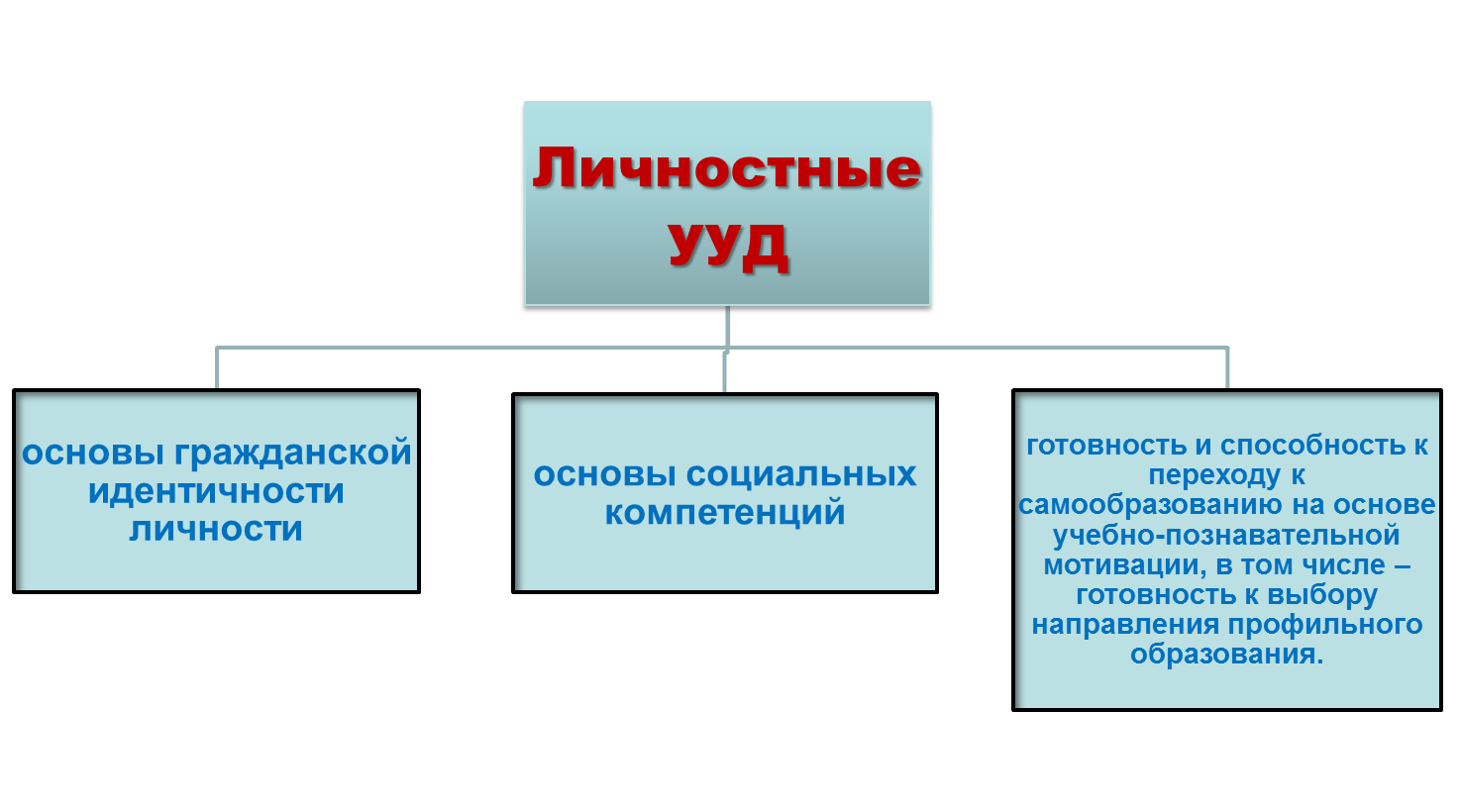 В рамках когнитивного компонента будут сформированы:• историко-географический образ, включая представление о территории и границах России, её географических особенностях; знание основных исторических событий развития государственности и общества; знание истории и географии края, его достижений и культурных традиций;• образ социально-политического устройства — представление о государственной организации России, знание государственной символики (герб, флаг, гимн), знание государственных праздников;• знание положений Конституции РФ, основных прав и обязанностей гражданина, ориентация в правовом пространстве государственно-общественных отношений;• знание о своей этнической принадлежности, освоение национальных ценностей, традиций, культуры, знание о народах и этнических группах России;• освоение общекультурного наследия России и общемирового культурного наследия;• ориентация в системе моральных норм и ценностей и их иерархизация, понимание конвенционального характера морали;• основы социально-критического мышления, ориентация в особенностях социальных отношений и взаимодействий, установление взаимосвязи между общественными и политическими событиями;• экологическое сознание, признание высокой ценности жизни во всех её проявлениях; знание основных принципов и правил отношения к природе; знание основ здорового образа жизни и здоровьесберегающих технологий; правил поведения в чрезвычайных ситуациях.В рамках ценностного и эмоционального компонентов будут сформированы:• гражданский патриотизм, любовь к Родине, чувство гордости за свою страну;• уважение к истории, культурным и историческим памятникам;• эмоционально положительное принятие своей этнической идентичности;• уважение к другим народам России и мира и принятие их, межэтническая толерантность, готовность к равноправному сотрудничеству;• уважение к личности и её достоинству, доброжелательное отношение к окружающим, нетерпимость к любым видам насилия и готовность противостоять им;• уважение к ценностям семьи, любовь к природе, признание ценности здоровья, своего и других людей, оптимизм в восприятии мира;• потребность в самовыражении и самореализации, социальном признании;• позитивная моральная самооценка и моральные чувства — чувство гордости при следовании моральным нормам, переживание стыда и вины при их нарушении.В рамках деятельностного (поведенческого) компонента будут сформированы:• готовность и способность к участию в школьном самоуправлении в пределах возрастных компетенций (дежурство в школе и классе, участие в детских и молодёжных общественных организациях, школьных и внешкольных мероприятиях);• готовность и способность к выполнению норм и требований школьной жизни, прав и обязанностей ученика;• умение вести диалог на основе равноправных отношений и взаимного уважения и принятия; умение конструктивно разрешать конфликты;• готовность и способность к выполнению моральных норм в отношении взрослых и сверстников в школе, дома, во внеучебных видах деятельности;• потребность в участии в общественной жизни ближайшего социального окружения, общественно полезной деятельности;• умение строить жизненные планы с учётом конкретных социально-исторических, политических и экономических условий;• устойчивый познавательный интерес и становление смыслообразующей функции познавательного мотива;• готовность к выбору профильного образования.Выпускник получит возможность для формирования:• выраженной устойчивой учебно-познавательной мотивации и интереса к учению;• готовности к самообразованию и самовоспитанию;• адекватной позитивной самооценки и Я-концепции;• компетентности в реализации основ гражданской идентичности в поступках и деятельности;• морального сознания на конвенциональном уровне, способности к решению моральных дилемм на основе учёта позиций участников дилеммы, ориентации на их мотивы и чувства; устойчивое следование в поведении моральным нормам и этическим требованиям;• эмпатии как осознанного понимания и сопереживания чувствам других, выражающейся в поступках, направленных на помощь и обеспечение благополучия.Регулятивные универсальные учебные действия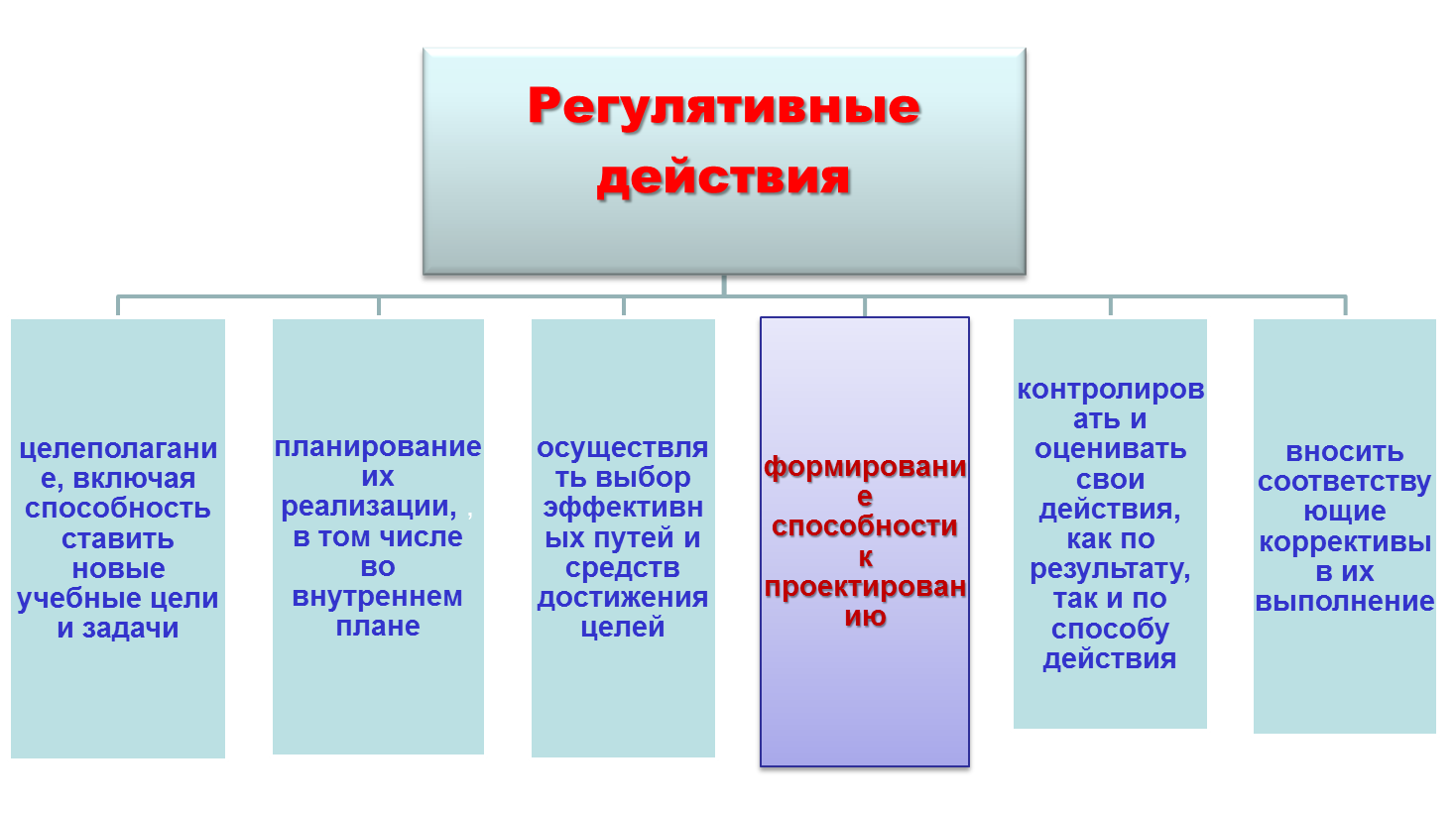 Выпускник научится:• целеполаганию, включая постановку новых целей, преобразование практической задачи в познавательную;• самостоятельно анализировать условия достижения цели на основе учёта выделенных учителем ориентиров действия в новом учебном материале;• планировать пути достижения целей;• устанавливать целевые приоритеты; • уметь самостоятельно контролировать своё время и управлять им;• принимать решения в проблемной ситуации на основе переговоров;• осуществлять констатирующий и предвосхищающий контроль по результату и по способу действия; актуальный контроль на уровне произвольного внимания;• адекватно самостоятельно оценивать правильность выполнения действия и вносить необходимые коррективы в исполнение как в конце действия, так и по ходу его реализации;• основам прогнозирования как предвидения будущих событий и развития процесса.Выпускник получит возможность научиться:• самостоятельно ставить новые учебные цели и задачи;• построению жизненных планов во временно2й перспективе;• при планировании достижения целей самостоятельно, полно и адекватно учитывать условия и средства их достижения; • выделять альтернативные способы достижения цели и выбирать наиболее эффективный способ;• основам саморегуляции в учебной и познавательной деятельности в форме осознанного управления своим поведением и деятельностью, направленной на достижение поставленных целей;• осуществлять познавательную рефлексию в отношении действий по решению учебных и познавательных задач;• адекватно оценивать объективную трудность как меру фактического или предполагаемого расхода ресурсов на решение задачи;• адекватно оценивать свои возможности достижения цели определённой сложности в различных сферах самостоятельной деятельности;• основам саморегуляции эмоциональных состояний;• прилагать волевые усилия и преодолевать трудности и препятствия на пути достижения целей.Коммуникативные универсальные учебные действияВыпускник научится: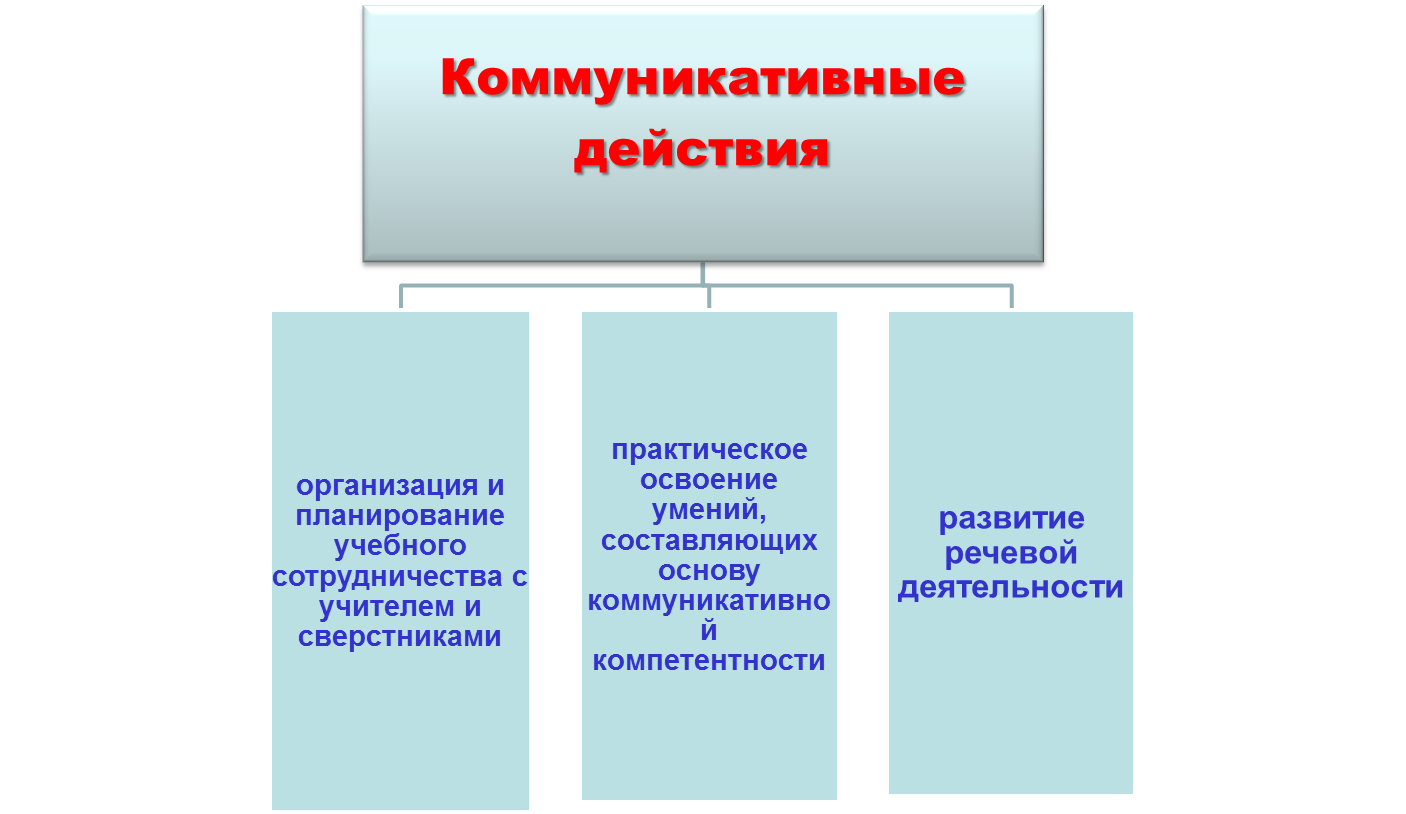 • учитывать разные мнения и стремиться к координации различных позиций в сотрудничестве;• формулировать собственное мнение и позицию, аргументировать и координировать её с позициями партнёров в сотрудничестве при выработке общего решения в совместной деятельности;• устанавливать и сравнивать разные точки зрения, прежде чем принимать решения и делать выбор;• аргументировать свою точку зрения, спорить и отстаивать свою позицию не враждебным для оппонентов образом;• задавать вопросы, необходимые для организации собственной деятельности и сотрудничества с партнёром;• осуществлять взаимный контроль и оказывать в сотрудничестве необходимую взаимопомощь;• адекватно использовать речь для планирования и регуляции своей деятельности;• адекватно использовать речевые средства для решения различных коммуникативных задач; владеть устной и письменной речью; строить монологическое контекстное высказывание;• организовывать и планировать учебное сотрудничество с учителем и сверстниками, определять цели и функции участников, способы взаимодействия; планировать общие способы работы;• осуществлять контроль, коррекцию, оценку действий партнёра, уметь убеждать;• работать в группе — устанавливать рабочие отношения, эффективно сотрудничать и способствовать продуктивной кооперации; интегрироваться в группу сверстников и строить продуктивное взаимодействие со сверстниками и взрослыми;• основам коммуникативной рефлексии;• использовать адекватные языковые средства для отображения своих чувств, мыслей, мотивов и потребностей;• отображать в речи (описание, объяснение) содержание совершаемых действий как в форме громкой социализированной речи, так и в форме внутренней речи.Выпускник получит возможность научиться:• учитывать и координировать отличные от собственной позиции других людей в сотрудничестве;• учитывать разные мнения и интересы и обосновывать собственную позицию;• понимать относительность мнений и подходов к решению проблемы;• продуктивно разрешать конфликты на основе учёта интересов и позиций всех участников, поиска и оценки альтернативных способов разрешения конфликтов; договариваться и приходить к общему решению в совместной деятельности, в том числе в ситуации столкновения интересов;• брать на себя инициативу в организации совместного действия (деловое лидерство);• оказывать поддержку и содействие тем, от кого зависит достижение цели в совместной деятельности; • осуществлять коммуникативную рефлексию как осознание оснований собственных действий и действий партнёра;• в процессе коммуникации достаточно точно, последовательно и полно передавать партнёру необходимую информацию как ориентир для построения действия;• вступать в диалог, а также участвовать в коллективном обсуждении проблем, участвовать в дискуссии и аргументировать свою позицию, владеть монологической и диалогической формами речи в соответствии с грамматическими и синтаксическими нормами родного языка;• следовать морально-этическим и психологическим принципам общения и сотрудничества на основе уважительного отношения к партнёрам, внимания к личности другого, адекватного межличностного восприятия, готовности адекватно реагировать на нужды других, в частности оказывать помощь и эмоциональную поддержку партнёрам в процессе достижения общей цели совместной деятельности;• устраивать эффективные групповые обсуждения и обеспечивать обмен знаниями между членами группы для принятия эффективных совместных решений; • в совместной деятельности чётко формулировать цели группы и позволять её участникам проявлять собственную энергию для достижения этих целей.Познавательные универсальные учебные действия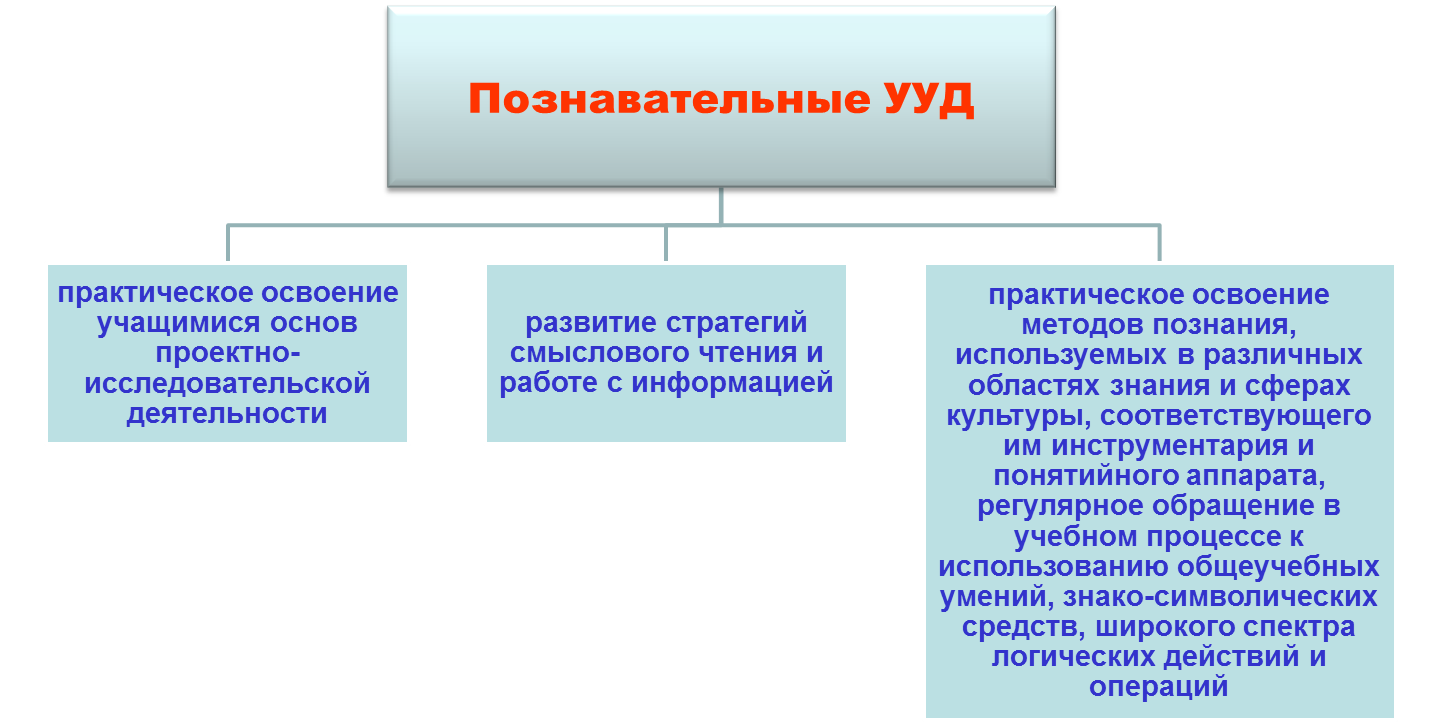 Выпускник научится:• основам реализации проектно-исследовательской деятельности;• проводить наблюдение и эксперимент под руководством учителя;• осуществлять расширенный поиск информации с использованием ресурсов библиотек и Интернета;• создавать и преобразовывать модели и схемы для решения задач;• осуществлять выбор наиболее эффективных способов решения задач в зависимости от конкретных условий;• давать определение понятиям;• устанавливать причинно-следственные связи;• осуществлять логическую операцию установления родовидовых отношений, ограничение понятия;• обобщать понятия — осуществлять логическую операцию перехода от видовых признаков к родовому понятию, от понятия с меньшим объёмом к понятию с большим объёмом;• осуществлять сравнение, сериацию и классификацию, самостоятельно выбирая основания и критерии для указанных логических операций;• строить классификацию на основе дихотомического деления (на основе отрицания);• строить логическое рассуждение, включающее установление причинно-следственных связей;• объяснять явления, процессы, связи и отношения, выявляемые в ходе исследования;• основам ознакомительного, изучающего, усваивающего и поискового чтения;• структурировать тексты, включая умение выделять главное и второстепенное, главную идею текста, выстраивать последовательность описываемых событий;• работать с метафорами — понимать переносный смысл выражений, понимать и употреблять обороты речи, построенные на скрытом уподоблении, образном сближении слов.Выпускник получит возможность научиться:• основам рефлексивного чтения;• ставить проблему, аргументировать её актуальность;• самостоятельно проводить исследование на основе применения методов наблюдения и эксперимента;• выдвигать гипотезы о связях и закономерностях событий, процессов, объектов;• организовывать исследование с целью проверки гипотез;• делать умозаключения (индуктивное и по аналогии) и выводы на основе аргументации.Требования к сформированности УУД по уровням обучения с учетом возрастных особенностейСвязь универсальных учебных действий с изучением отдельных учебных предметовФормирование универсальных учебных действий, обеспечивающих решение задач общекультурного, ценностно-личностного, познавательного развития обучающихся, реализуется в рамках целостного образовательного процесса в ходе изучения системы учебных предметов и дисциплин, в метапредметной деятельности, организации форм учебного сотрудничества и решения важных задач жизнедеятельности обучающихся.На ступени основного общего образования имеет особое значение обеспечение при организации учебного процесса сбалансированного развития у обучающихся логического,наглядно-образного и знаково-символического мышления, исключающее риск развития формализма мышления, формирования псевдологического мышления. Существенную роль в этом играют такие учебные предметы, как «Русский язык», «Математика», «Литература», «История», «Обществознание», «География», «Биология», «Иностранный язык», «Технология», «Изобразительное искусство», «Музыка».Каждый учебный предмет в зависимости от предметного содержания и релевантных способов организации учебной деятельности обучающихся раскрывает определённые возможности для формирования универсальных учебных действий.В частности, учебные предметы «Русский язык» обеспечивают формирование познавательных, коммуникативных и регулятивных действий. Работа с текстом открывает возможности для формирования логических действий анализа, сравнения, установления причинно-следственных связей. Ориентация в морфологической и синтаксической структуре языка и усвоение правил строения слова и предложения, графической формы букв обеспечивает развитие знаково-символических действий — замещения (например, звука буквой), моделирования (например, состава слова путём составления схемы) и преобразования модели (видоизменения слова). Изучение русского создаёт условия для формирования «языкового чутья» как результата ориентировки ребёнка в грамматической и синтаксической структуре родного языка и обеспечивает успешное развитие адекватных возрасту форм и функций речи, включая обобщающую и планирующую функции.«Литература». Требования к результатам изучения учебного предмета включают формирование всех видов универсальных учебных действий личностных, коммуникативных, познавательных и регулятивных (с приоритетом развития ценностносмысловой сферы и коммуникации).Литературное чтение — осмысленная, творческая духовная деятельность, обеспечивает освоение идейно-нравственного содержания художественной литературы, развитие эстетического восприятия. Важнейшей функцией восприятия художественной литературы является трансляция духовно-нравственного опыта общества через коммуникацию системы социальных личностных смыслов, раскрывающих нравственное значение поступков героев литературных произведений. На ступени основного общего образования важным средством организации понимания авторской позиции, отношения автора к героям произведения и отображаемой действительности является выразительное чтение и его анализ.Учебные предметы «Литература», «История», «Обществознание» обеспечивают формирование следующих универсальных учебных действий:• смыслообразования через прослеживание судьбы героя и ориентацию учащегося в системе личностных смыслов;• самоопределения и самопознания на основе сравнения образа «Я» с героями литературных произведений посредством эмоционально-действенной идентификации;• основ гражданской идентичности путём знакомства с героическим историческим прошлым своего народа и своей страны и переживания гордости, и эмоциональной сопричастности подвигам и достижениям её граждан;• эстетических ценностей и на их основе эстетических критериев;• нравственно-этического оценивания через выявление морального содержания и нравственного значения действий персонажей;• эмоционально-личностной децентрации на основе отождествления себя с героями произведения, соотнесения и сопоставления их позиций, взглядов и мнений;• умения понимать контекстную речь на основе воссоздания картины событий и поступков персонажей;• умения произвольно и выразительно строить контекстную речь с учётом целей коммуникации, особенностей слушателя, в том числе используя аудиовизуальные средства;• умения устанавливать логическую причинно-следственную последовательность событий и действий героев произведения;• умения строить план с выделением существенной и дополнительной информации.«Иностранный язык» обеспечивает прежде всего развитие коммуникативных действий, формируя коммуникативную культуру обучающегося. Изучение иностранного языка способствует:• общему речевому развитию учащегося на основе формирования обобщённых лингвистических структур грамматики и синтаксиса;• развитию произвольности и осознанности монологической и диалогической речи;• развитию письменной речи;• формированию ориентации на партнёра, его высказывания, поведение, эмоциональное состояние и переживания;-уважение интересов партнёра; умение слушать и слышать собеседника; вести диалог, излагать и обосновывать своё мнение в понятной для собеседника форме.Знакомство обучающихся с культурой, историей и традициями других народов, и мировой культурой, открытие универсальности детской субкультуры создаёт необходимые условия для формирования личностных универсальных действий — формирования гражданской идентичности личности, преимущественно в её общекультурном компоненте, и доброжелательного отношения, уважения и толерантности к другим странам и народам, компетентности в межкультурном диалоге.Изучение иностранного языка способствует развитию общеучебных познавательных действий, в первую очередь смыслового чтения (выделение субъекта и предиката текста; понимание смысла текста и умение прогнозировать развитие его сюжета; умение задавать вопросы, опираясь на смысл прочитанного текста; сочинение оригинального текста на основе плана).«Математика». На ступени основного общего образования этот учебный предмет является основой развития у обучающихся познавательных универсальных действий, в первую очередь логических и алгоритмических. У школьников формируются учебные действия планирования последовательности шагов при решении задач; различения способа и результата действия; выбора способа достижения поставленной цели; использования знаково-символических средств для моделирования математической ситуации, представления информации; сравнения и классификации (например, предметов, чисел, геометрических фигур) по существенному основанию. Особое значение имеет математика для формирования общего приёма решения задач как универсального учебного действия.Формирование моделирования как универсального учебного действия осуществляется в рамках практически всех учебных предметов на этой ступени образования. В процессе обучения обучающийся осваивает систему социально принятых знаков и символов, существующих в современной культуре и необходимых как для обучения, так и для его социализации.«Биология», «География».  Эти предметы выполняют интегрирующую функцию и обеспечивает формирование у обучающихся целостной научной картины природного и социокультурного мира, отношений человека с природой, обществом, другими людьми, государством, осознания своего места в обществе, создавая основу становления мировоззрения, жизненного самоопределения и формирования российской гражданской идентичности личности.В сфере личностных универсальных действий изучение этих предметов обеспечивает формирование когнитивного, эмоционально-ценностного и деятельностного компонентов гражданской российской идентичности:• умения различать государственную символику Российской Федерации и своего региона, описывать достопримечательности столицы и родного края, находить на карте Российскую Федерацию, Москву — столицу России, свой регион и его столицу; ознакомление с особенностями некоторых зарубежных стран;• формирование основ исторической памяти — умения различать в историческом времени прошлое, настоящее, будущее, ориентации в основных исторических событиях своего народа и России и ощущения чувства гордости за славу и достижения своего народа и России, фиксировать в информационной среде элементы истории семьи, своего региона;• формирование основ экологического сознания, грамотности и культуры учащихся, освоение элементарных норм адекватного природосообразного поведения;• развитие морально-этического сознания — норм и правил взаимоотношений человека с другими людьми, социальными группами и сообществами.В сфере личностных универсальных учебных действий изучение предмета способствует принятию обучающимися правил здорового образа жизни, пониманию необходимости здорового образа жизни в интересах укрепления физического, психического и психологического здоровья.Изучение данных предметов способствует формированию общепознавательных универсальных учебных действий:• овладению более совершенными формами исследовательской деятельности, включая умения поиска и работы с информацией;• формированию действий замещения и моделирования (использования готовых моделей для объяснения явлений или выявления свойств объектов и создания моделей);• формированию логических действий сравнения, подведения под понятия, аналогии, классификации объектов живой и неживой природы на основе внешних признаков или известных характерных свойств; установления причинно-следственных связей в окружающем мире, в том числе на многообразном материале природы и культуры родного края. «Музыка». Этот предмет обеспечивает формирование личностных, коммуникативных, познавательных действий.На основе освоения обучающимися мира музыкального искусства в сфере личностных действий будут сформированы эстетические и ценностно-смысловые ориентации учащихся, создающие основу для формирования позитивной самооценки, самоуважения, жизненного оптимизма, потребности в творческом самовыражении. Приобщение к достижениям национальной, российской и мировой музыкальной культуры и традициям, многообразию музыкального фольклора России, образцам народной и профессиональной музыки обеспечит формирование российской гражданской идентичности и толерантности как основы жизни в поликультурном обществе.Будут сформированы коммуникативные универсальные учебные действия на основе развития эмпатии и умения выявлять выраженные в музыке настроения и чувства и передавать свои чувства и эмоции на основе творческого самовыражения.В области развития общепознавательных действий изучение музыки будет способствовать формированию замещения и моделирования.«Изобразительное искусство». Развивающий потенциал этого предмета связан с формированием личностных, познавательных, регулятивных действий. Моделирующий характер изобразительной деятельности создаёт условия для формирования общеучебных действий, замещения и моделирования в продуктивной деятельности учащихся явлений и объектов природного и социокультурного мира. Такое моделирование является основой развития познания ребёнком мира и способствует формированию логических операций сравнения, установления тождества и различий, аналогий, причинно-следственных связей и отношений.При создании продукта изобразительной деятельности особые требования предъявляются к регулятивным действиям — целеполаганию как формированию замысла, планированию и организации действий в соответствии с целью, умению контролировать соответствие выполняемых действий способу, внесению корректив на основе предвосхищения будущего результата и его соответствия замыслу.В сфере личностных действий приобщение к мировой и отечественной культуре и освоение сокровищницы изобразительного искусства, народных, национальных традиций, искусства других народов обеспечивают формирование гражданской идентичности личности, толерантности, эстетических ценностей и вкусов, новой системы мотивов, включая мотивы творческого самовыражения, способствуют развитию позитивной самооценки и самоуважения учащихся. «Технология». Специфика этого предмета и его значимость для формирования универсальных учебных действий обусловлена:• ключевой ролью предметно-преобразовательной деятельности как основы формирования системы универсальных учебных действий;• значением универсальных учебных действий моделирования и планирования, которые являются непосредственным предметом усвоения в ходе выполнения различных заданий по курсу (так, в ходе решения задач на конструирование обучающиеся учатся использовать схемы, карты и модели, задающие полную ориентировочную основу выполнения предложенных заданий и позволяющие выделять необходимую систему ориентиров);• специальной организацией процесса планомерно-поэтапной отработки предметно-преобразовательной деятельности обучающихся в генезисе и развитии психологических новообразований среднего школьного возраста — умении осуществлять анализ, действовать во внутреннем умственном плане; рефлексии как осознании содержания и оснований выполняемой деятельности;• широким использованием форм группового сотрудничества и проектных форм работы для реализации учебных целей курса;• формирование элементов ИКТ-компетентности учащихся.Изучение технологии обеспечивает реализацию следующих целей:• формирование картины мира материальной и духовной культуры как продукта творческой предметно-преобразующей деятельности человека;• развитие знаково-символического и пространственного мышления, творческого и репродуктивного воображения на основе развития способности учащегося к моделированию и отображению объекта и процесса его преобразования в форме моделей (рисунков, планов, схем, чертежей);• развитие регулятивных действий, включая целеполагание; планирование (умение составлять план действий и применять его для решения задач); прогнозирование (предвосхищение будущего результата при различных условиях выполнения действия), контроль, коррекцию и оценку;• формирование внутреннего плана на основе поэтапной отработки предметно-преобразовательных действий;• развитие планирующей и регулирующей функции речи;• развитие коммуникативной компетентности обучающихся на основе организации совместно-продуктивной деятельности;• развитие эстетических представлений и критериев на основе изобразительной и художественной конструктивной деятельности;• формирование мотивации успеха и достижений младших школьников, творческой самореализации на основе эффективной организации предметно-преобразующей символико-моделирующей деятельности;• ознакомление обучающихся с миром профессий и их социальным значением, историей их возникновения и развития как первой ступенью формирования готовности к предварительному профессиональному самоопределению;• формирование ИКТ-компетентности обучающихся, включая ознакомление с правилами жизни людей в мире информации: избирательность в потреблении информации, уважение к личной информации другого человека, к процессу познания учения, к состоянию неполного знания и другим аспектам.«Физическая культура». Этот предмет обеспечивает формирование личностных универсальных действий:• основ общекультурной и российской гражданской идентичности как чувства гордости за достижения в мировом и отечественном спорте;• освоение моральных норм помощи тем, кто в ней нуждается, готовности принять на себя ответственность;• развитие мотивации достижения и готовности к преодолению трудностей на основе конструктивных стратегий совладания и умения мобилизовать свои личностные и физические ресурсы, стрессоустойчивости;• освоение правил здорового и безопасного образа жизни.«Физическая культура» как учебный предмет способствует:• в области регулятивных действий развитию умений планировать, регулировать, контролировать и оценивать свои действия;• в области коммуникативных действий развитию взаимодействия, ориентации на партнёра, сотрудничеству и кооперации (в командных видах спорта — формированию умений планировать общую цель и пути её достижения; договариваться в отношении целей и способов действия, распределения функций и ролей в совместной деятельности; конструктивно разрешать конфликты; осуществлять взаимный контроль; адекватно оценивать собственное поведение и поведение партнёра и вносить необходимые коррективы в интересах достижения общего результата).1.2.3.2. Формирование ИКТ - компетентности обучающихсяОбращение с устройствами ИКТВыпускник научится:• подключать устройства ИКТ к электрическим и информационным сетям, использовать аккумуляторы;• соединять устройства ИКТ (блоки компьютера, устройства сетей, принтер, проектор, сканер, измерительные устройства и т. д.) с использованием проводных и беспроводных технологий;• правильно включать и выключать устройства ИКТ, входить в операционную систему и завершать работу с ней, выполнять базовые действия с экранными объектами (перемещение курсора, выделение, прямое перемещение, запоминание и вырезание);• осуществлять информационное подключение к локальной сети и глобальной сети Интернет;• входить в информационную среду образовательного учреждения, в том числе через Интернет, размещать в информационной среде различные информационные объекты;• выводить информацию на бумагу, правильно обращаться с расходными материалами;• соблюдать требования техники безопасности, гигиены, эргономики и ресурсосбережения при работе с устройствами ИКТ, в частности учитывающие специфику работы с различными экранами.Выпускник получит возможность научиться:• осознавать и использовать в практической деятельности основные психологические особенности восприятия информации человеком.Примечание: результаты достигаются преимущественно в рамках предметов «Технология», «Информатика», а также во внеурочной и внешкольной деятельности.Фиксация изображений и звуковВыпускник научится:• осуществлять фиксацию изображений и звуков в ходе процесса обсуждения, проведения эксперимента, природного процесса, фиксацию хода и результатов проектной деятельности;• учитывать смысл и содержание деятельности при организации фиксации, выделять для фиксации отдельные элементы объектов и процессов, обеспечивать качество фиксации существенных элементов;• выбирать технические средства ИКТ для фиксации изображений и звуков в соответствии с поставленной целью;• проводить обработку цифровых фотографий с использованием возможностей специальных компьютерных инструментов, создавать презентации на основе цифровых фотографий;• проводить обработку цифровых звукозаписей с использованием возможностей специальных компьютерных инструментов, проводить транскрибирование цифровых звукозаписей;• осуществлять видеосъёмку и проводить монтаж отснятого материала с использованием возможностей специальных компьютерных инструментов.Выпускник получит возможность научиться:• различать творческую и техническую фиксацию звуков и изображений;• использовать возможности ИКТ в творческой деятельности, связанной с искусством;• осуществлять трёхмерное сканирование.Примечание: результаты достигаются преимущественно в рамках предметов «Искусство», «Русский язык», «Иностранный язык», «Физическая культура», «Естествознание», а также во внеурочной деятельности.Создание письменных сообщенийВыпускник научится:• создавать текст на русском языке с использованием слепого десятипальцевого клавиатурного письма;• сканировать текст и осуществлять распознавание сканированного текста;• осуществлять редактирование и структурирование текста в соответствии с его смыслом средствами текстового редактора;• создавать текст на основе расшифровки аудиозаписи, в том числе нескольких участников обсуждения, осуществлять письменное смысловое резюмирование высказываний в ходе обсуждения;• использовать средства орфографического и синтаксического контроля русского текста и текста на иностранном языке.Выпускник получит возможность научиться:• создавать текст на иностранном языке с использованием слепого десятипальцевого клавиатурного письма;• использовать компьютерные инструменты, упрощающие расшифровку аудиозаписей.Примечание: результаты достигаются преимущественно в рамках предметов «Русский язык», «Иностранный язык», «Литература», «История».Создание графических объектовВыпускник научится:• создавать различные геометрические объекты с использованием возможностей специальных компьютерных инструментов;• создавать диаграммы различных видов (алгоритмические, концептуальные, классификационные, организационные, родства и др.) в соответствии с решаемыми задачами;• создавать специализированные карты и диаграммы: географические, хронологические;• создавать графические объекты проведением рукой произвольных линий с использованием специализированных компьютерных инструментов и устройств.Выпускник получит возможность научиться:• создавать мультипликационные фильмы;• создавать виртуальные модели трёхмерных объектов.Примечание: результаты достигаются преимущественно в рамках предметов «Технология», «Обществознание», «География», «История», «Математика».Создание музыкальных и звуковых сообщенийВыпускник научится:• использовать звуковые и музыкальные редакторы;• использовать клавишные и кинестетические синтезаторы;• использовать программы звукозаписи и микрофоны.Выпускник получит возможность научиться:• использовать музыкальные редакторы, клавишные и кинетические синтезаторы для решения творческих задач.Примечание: результаты достигаются преимущественно в рамках предмета «Искусство», а также во внеурочной деятельности.Создание, восприятие и использование гипермедиасообщенийВыпускник научится:• организовывать сообщения в виде линейного или включающего ссылки представления для самостоятельного просмотра через браузер;• работать с особыми видами сообщений: диаграммами (алгоритмические, концептуальные, классификационные, организационные, родства и др.), картами (географические, хронологические) и спутниковыми фотографиями, в том числе в системах глобального позиционирования;• проводить деконструкцию сообщений, выделение в них структуры, элементов и фрагментов; • использовать при восприятии сообщений внутренние и внешние ссылки;• формулировать вопросы к сообщению, создавать краткое описание сообщения; цитировать фрагменты сообщения;• избирательно относиться к информации в окружающем информационном пространстве, отказываться от потребления ненужной информации.Выпускник получит возможность научиться:• проектировать дизайн сообщений в соответствии с задачами и средствами доставки;• понимать сообщения, используя при их восприятии внутренние и внешние ссылки, различные инструменты поиска, справочные источники (включая двуязычные).Примечание: результаты достигаются преимущественно в рамках предметов «Технология», «Литература», «Русский язык», «Иностранный язык», «Искусство», могут достигаться при изучении и других предметов.Коммуникация и социальное взаимодействиеВыпускник научится:• выступать с аудио видео поддержкой, включая выступление перед дистанционной аудиторией;• участвовать в обсуждении (аудио видео форум, текстовый форум) с использованием возможностей Интернета;• использовать возможности электронной почты для информационного обмена;• вести личный дневник (блог) с использованием возможностей Интернета;• осуществлять образовательное взаимодействие в информационном пространстве образовательного учреждения (получение и выполнение заданий, получение комментариев, совершенствование своей работы, формирование портфолио);• соблюдать нормы информационной культуры, этики и права; с уважением относиться к частной информации и информационным правам других людей.Выпускник получит возможность научиться:• взаимодействовать в социальных сетях, работать в группе над сообщением (вики);• участвовать в форумах в социальных образовательных сетях;• взаимодействовать с партнёрами с использованием возможностей Интернета (игровое и театральное взаимодействие).Примечание: результаты достигаются в рамках всех предметов, а также во внеурочной деятельности.Поиск и организация хранения информации Выпускник научится:• использовать различные приёмы поиска информации в Интернете, поисковые сервисы, строить запросы для поиска информации и анализировать результаты поиска;• использовать приёмы поиска информации на персональном компьютере, в информационной среде учреждения и в образовательном пространстве;• использовать различные библиотечные, в том числе электронные, каталоги для поиска необходимых книг;• искать информацию в различных базах данных, создавать и заполнять базы данных, в частности использовать различные определители;• формировать собственное информационное пространство: создавать системы папок и размещать в них нужные информационные источники, размещать информацию в Интернете.Выпускник получит возможность научиться:• создавать и заполнять различные определители;• использовать различные приёмы поиска информации в Интернете в ходе учебной деятельности. Примечание: результаты достигаются преимущественно в рамках предметов «История», «Литература», «Технология», «Информатика» и других предметов.Анализ информации, математическая обработка данных в исследованииВыпускник научится:• вводить результаты измерений и другие цифровые данные для их обработки, в том числе статистической и визуализации;• строить математические модели; • проводить эксперименты и исследования в виртуальных лабораториях по естественным наукам, математике и информатике.Выпускник получит возможность научиться:• проводить естественно-научные и социальные измерения, вводить результаты измерений и других цифровых данных и обрабатывать их, в том числе статистически и с помощью визуализации;• анализировать результаты своей деятельности и затрачиваемых ресурсов.Примечание: результаты достигаются преимущественно в рамках естественных наук, предметов «Обществознание», «Математика».Моделирование, проектирование и управлениеВыпускник научится:• моделировать с использованием виртуальных конструкторов;• конструировать и моделировать с использованием материальных конструкторов с компьютерным управлением и обратной связью;• моделировать с использованием средств программирования;• проектировать и организовывать свою индивидуальную и групповую деятельность, организовывать своё время с использованием ИКТ.Выпускник получит возможность научиться:• проектировать виртуальные и реальные объекты и процессы, использовать системы автоматизированного проектирования.Примечание: результаты достигаются преимущественно в рамках естественных наук, предметов «Технология», «Математика», «Информатика», «Обществознание».1.2.3.3. Основы учебно-исследовательской и проектной деятельностиВыпускник научится:• планировать и выполнять учебное исследование и учебный проект, используя оборудование, модели, методы и приёмы, адекватные исследуемой проблеме;• выбирать и использовать методы, релевантные рассматриваемой проблеме;• распознавать и ставить вопросы, ответы на которые могут быть получены путём научного исследования, отбирать адекватные методы исследования, формулировать вытекающие из исследования выводы;• использовать такие математические методы и приёмы, как абстракция и идеализация, доказательство, доказательство от противного, доказательство по аналогии, опровержение, контрпример, индуктивные и дедуктивные рассуждения, построение и исполнение алгоритма;• использовать такие естественно-научные методы и приёмы, как наблюдение, постановка проблемы, выдвижение «хорошей гипотезы», эксперимент, моделирование, использование математических моделей, теоретическое обоснование, установление границ применимости модели/теории;• использовать некоторые методы получения знаний, характерные для социальных и исторических наук: постановка проблемы, опросы, описание, сравнительное историческое описание, объяснение, использование статистических данных, интерпретация фактов;• ясно, логично и точно излагать свою точку зрения, использовать языковые средства, адекватные обсуждаемой проблеме;• отличать факты от суждений, мнений и оценок, критически относиться к суждениям, мнениям, оценкам, реконструировать их основания; • видеть и комментировать связь научного знания и ценностных установок, моральных суждений при получении, распространении и применении научного знания.Выпускник получит возможность научиться:• самостоятельно задумывать, планировать и выполнять учебное исследование, учебный и социальный проект;• использовать догадку, озарение, интуицию;• использовать такие математические методы и приёмы, как перебор логических возможностей, математическое моделирование;• использовать такие естественно-научные методы и приёмы, как абстрагирование от привходящих факторов, проверка на совместимость с другими известными фактами;• использовать некоторые методы получения знаний, характерные для социальных и исторических наук: анкетирование, моделирование, поиск исторических образцов;• использовать некоторые приёмы художественного познания мира: целостное отображение мира, образность, художественный вымысел, органическое единство общего особенного (типичного) и единичного, оригинальность;• целенаправленно и осознанно развивать свои коммуникативные способности, осваивать новые языковые средства;• осознавать свою ответственность за достоверность полученных знаний, за качество выполненного проекта.1.2.3.4. Стратегии смыслового чтения и работа с текстомРабота с текстом: поиск информации и понимание прочитанногоВыпускник научится:• ориентироваться в содержании текста и понимать его целостный смысл:— определять главную тему, общую цель или назначение текста;— выбирать из текста или придумать заголовок, соответствующий содержанию и общему смыслу текста;— формулировать тезис, выражающий общий смысл текста;— предвосхищать содержание предметного плана текста по заголовку и с опорой на предыдущий опыт;— объяснять порядок частей/инструкций, содержащихся в тексте;— сопоставлять основные текстовые и внетекстовые компоненты: обнаруживать соответствие между частью текста и его общей идеей, сформулированной вопросом, объяснять назначение карты, рисунка, пояснять части графика или таблицы и т. д.;• находить в тексте требуемую информацию (пробегать текст глазами, определять его основные элементы, сопоставлять формы выражения информации в запросе и в самом тексте, устанавливать, являются ли они тождественными или синонимическими, находить необходимую единицу информации в тексте);• решать учебно-познавательные и учебно-практические задачи, требующие полного и критического понимания текста:— определять назначение разных видов текстов;— ставить перед собой цель чтения, направляя внимание на полезную в данный момент информацию;— различать темы и подтемы специального текста;— выделять не только главную, но и избыточную информацию;— прогнозировать последовательность изложения идей текста;— сопоставлять разные точки зрения и разные источники информации по заданной теме;— выполнять смысловое свёртывание выделенных фактов и мыслей;— формировать на основе текста систему аргументов (доводов) для обоснования определённой позиции;— понимать душевное состояние персонажей текста, сопереживать им.Выпускник получит возможность научиться:• анализировать изменения своего эмоционального состояния в процессе чтения, получения и переработки полученной информации и её осмысления.Работа с текстом: преобразование и интерпретация информацииВыпускник научится:• структурировать текст, используя нумерацию страниц, списки, ссылки, оглавление; проводить проверку правописания; использовать в тексте таблицы, изображения;• преобразовывать текст, используя новые формы представления информации: формулы, графики, диаграммы, таблицы (в том числе динамические, электронные, в частности в практических задачах), переходить от одного представления данных к другому;• интерпретировать текст:— сравнивать и противопоставлять заключённую в тексте информацию разного характера;— обнаруживать в тексте доводы в подтверждение выдвинутых тезисов;— делать выводы из сформулированных посылок;— выводить заключение о намерении автора или главной мысли текста.Выпускник получит возможность научиться:• выявлять имплицитную информацию текста на основе сопоставления иллюстративного материала с информацией текста, анализа подтекста (использованных языковых средств и структуры текста).Работа с текстом: оценка информацииВыпускник научится:• откликаться на содержание текста:— связывать информацию, обнаруженную в тексте, со знаниями из других источников;— оценивать утверждения, сделанные в тексте, исходя из своих представлений о мире;— находить доводы в защиту своей точки зрения;• откликаться на форму текста: оценивать не только содержание текста, но и его форму, а в целом — мастерство его исполнения;• на основе имеющихся знаний, жизненного опыта подвергать сомнению достоверность имеющейся информации, обнаруживать недостоверность получаемой информации, пробелы в информации и находить пути восполнения этих пробелов;• в процессе работы с одним или несколькими источниками выявлять содержащуюся в них противоречивую, конфликтную информацию;• использовать полученный опыт восприятия информационных объектов для обогащения чувственного опыта, высказывать оценочные суждения и свою точку зрения о полученном сообщении (прочитанном тексте).Выпускник получит возможность научиться:• критически относиться к рекламной информации;• находить способы проверки противоречивой информации;• определять достоверную информацию в случае наличия противоречивой или конфликтной ситуации.Предметные результаты освоения основной образовательной программы основного общего образования с учётом общих требований Стандарта и специфики изучаемых предметов, входящих в состав предметных областей, должны обеспечивать успешное обучение на следующей ступени общего образования. 1.2.3.5.Русский языкРечь и речевое общениеВыпускник научится:• использовать различные виды монолога (повествование, описание, рассуждение; сочетание разных видов монолога) в различных ситуациях общения;• использовать различные виды диалога в ситуациях формального и неформального, межличностного и межкультурного общения;• соблюдать нормы речевого поведения в типичных ситуациях общения;• оценивать образцы устной монологической и диалогической речи с точки зрения соответствия ситуации речевого общения, достижения коммуникативных целей речевого взаимодействия, уместности использованных языковых средств;• предупреждать коммуникативные неудачи в процессе речевого общения.Выпускник получит возможность научиться:• выступать перед аудиторией с небольшим докладом; публично представлять проект, реферат; публично защищать свою позицию;• участвовать в коллективном обсуждении проблем, аргументировать собственную позицию, доказывать её, убеждать;• понимать основные причины коммуникативных неудач и объяснять их.Речевая деятельностьАудированиеВыпускник научится:• различным видам аудирования (с полным пониманием аудиотекста, с пониманием основного содержания, с выборочным извлечением информации); передавать содержание аудиотекста в соответствии с заданной коммуникативной задачей в устной форме;• понимать и формулировать в устной форме тему, коммуникативную задачу, основную мысль, логику изложения учебно-научного, публицистического, официально-делового, художественного аудиотекстов, распознавать в них основную и дополнительную информацию, комментировать её в устной форме;• передавать содержание учебно-научного, публицистического, официально-делового, художественного аудиотекстов в форме плана, тезисов, ученического изложения (подробного, выборочного, сжатого).Выпускник получит возможность научиться:• понимать явную и скрытую (подтекстовую) информацию публицистического текста (в том числе в СМИ), анализировать и комментировать её в устной форме.ЧтениеВыпускник научится:• понимать содержание прочитанных учебно-научных, публицистических (информационных и аналитических, художественно-публицистического жанров), художественных текстов и воспроизводить их в устной форме в соответствии с ситуацией общения, а также в форме ученического изложения (подробного, выборочного, сжатого), в форме плана, тезисов (в устной и письменной форме);• использовать практические умения ознакомительного, изучающего, просмотрового способов (видов) чтения в соответствии с поставленной коммуникативной задачей;• передавать схематически представленную информацию в виде связного текста;• использовать приёмы работы с учебной книгой, справочниками и другими информационными источниками, включая СМИ и ресурсы Интернета;• отбирать и систематизировать материал на определённую тему, анализировать отобранную информацию и интерпретировать её в соответствии с поставленной коммуникативной задачей.Выпускник получит возможность научиться:• понимать, анализировать, оценивать явную и скрытую (подтекстовую) информацию в прочитанных текстах разной функционально-стилевой и жанровой принадлежности;• извлекать информацию по заданной проблеме (включая противоположные точки зрения на её решение) из различных источников (учебно-научных текстов, текстов СМИ, в том числе представленных в электронном виде на различных информационных носителях, официально-деловых текстов), высказывать собственную точку зрения на решение проблемы.ГоворениеВыпускник научится:• создавать устные монологические и диалогические высказывания (в том числе оценочного характера) на актуальные социально-культурные, нравственно-этические, бытовые, учебные темы (в том числе лингвистические, а также темы, связанные с содержанием других изучаемых учебных предметов) разной коммуникативной направленности в соответствии с целями и ситуацией общения (сообщение, небольшой доклад в ситуации учебно-научного общения, бытовой рассказ о событии, история, участие в беседе, споре);• обсуждать и чётко формулировать цели, план совместной групповой учебной деятельности, распределение частей работы;• извлекать из различных источников, систематизировать и анализировать материал на определённую тему и передавать его в устной форме с учётом заданных условий общения;• соблюдать в практике устного речевого общения основные орфоэпические, лексические, грамматические нормы современного русского литературного языка; стилистически корректно использовать лексику и фразеологию, правила речевого этикета.Выпускник получит возможность научиться:• создавать устные монологические и диалогические высказывания различных типов и жанров в учебно-научной (на материале изучаемых учебных дисциплин), социально-культурной и деловой сферах общения;• выступать перед аудиторией с докладом; публично защищать проект, реферат;• участвовать в дискуссии на учебно-научные темы, соблюдая нормы учебно-научного общения;• анализировать и оценивать речевые высказывания с точки зрения их успешности в достижении прогнозируемого результата.Письмо Выпускник научится:• создавать письменные монологические высказывания разной коммуникативной направленности с учётом целей и ситуации общения (ученическое сочинение на социально-культурные, нравственно-этические, бытовые и учебные темы, рассказ о событии, тезисы, неофициальное письмо, отзыв, расписка, доверенность, заявление);• излагать содержание прослушанного или прочитанного текста (подробно, сжато, выборочно) в форме ученического изложения, а также тезисов, плана;• соблюдать в практике письма основные лексические, грамматические, орфографические и пунктуационные нормы современного русского литературного языка; стилистически корректно использовать лексику и фразеологию.Выпускник получит возможность научиться:• писать рецензии, рефераты;• составлять аннотации, тезисы выступления, конспекты;• писать резюме, деловые письма, объявления с учётом внеязыковых требований, предъявляемых к ним, и в соответствии со спецификой употребления языковых средств.ТекстВыпускник научится:• анализировать и характеризовать тексты различных типов речи, стилей, жанров с точки зрения смыслового содержания и структуры, а также требований, предъявляемых к тексту как речевому произведению;• осуществлять информационную переработку текста, передавая его содержание в виде плана (простого, сложного), тезисов, схемы, таблицы и т. п.;• создавать и редактировать собственные тексты различных типов речи, стилей, жанров с учётом требований к построению связного текста.Выпускник получит возможность научиться:• создавать в устной и письменной форме учебно-научные тексты (аннотация, рецензия, реферат, тезисы, конспект, участие в беседе, дискуссии), официально-деловые тексты (резюме, деловое письмо, объявление) с учётом внеязыковых требований, предъявляемых к ним, и в соответствии со спецификой употребления в них языковых средств.Функциональные разновидности языкаВыпускник научится:• владеть практическими умениями различать тексты разговорного характера, научные, публицистические, официально-деловые, тексты художественной литературы (экстралингвистические особенности, лингвистические особенности на уровне употребления лексических средств, типичных синтаксических конструкций);• различать и анализировать тексты разных жанров научного (учебно-научного), публицистического, официально-делового стилей, разговорной речи (отзыв, сообщение, доклад как жанры научного стиля; выступление, статья, интервью, очерк как жанры публицистического стиля; расписка, доверенность, заявление как жанры официально-делового стиля; рассказ, беседа, спор как жанры разговорной речи);• создавать устные и письменные высказывания разных стилей, жанров и типов речи (отзыв, сообщение, доклад как жанры научного стиля; выступление, интервью, репортаж как жанры публицистического стиля; расписка, доверенность, заявление как жанры официально-делового стиля; рассказ, беседа, спор как жанры разговорной речи; тексты повествовательного характера, рассуждение, описание; тексты, сочетающие разные функционально-смысловые типы речи);• оценивать чужие и собственные речевые высказывания разной функциональной направленности с точки зрения соответствия их коммуникативным требованиям и языковой правильности;• исправлять речевые недостатки, редактировать текст;• выступать перед аудиторией сверстников с небольшими информационными сообщениями, сообщением и небольшим докладом на учебно-научную тему.Выпускник получит возможность научиться:• различать и анализировать тексты разговорного характера, научные, публицистические, официально-деловые, тексты художественной литературы с точки зрения специфики использования в них лексических, морфологических, синтаксических средств;• создавать тексты различных функциональных стилей и жанров (аннотация, рецензия, реферат, тезисы, конспект как жанры учебно-научного стиля), участвовать в дискуссиях на учебно-научные темы; составлять резюме, деловое письмо, объявление в официально-деловом стиле; готовить выступление, информационную заметку, сочинение-рассуждение в публицистическом стиле; принимать участие в беседах, разговорах, спорах в бытовой сфере общения, соблюдая нормы речевого поведения; создавать бытовые рассказы, истории, писать дружеские письма с учётом внеязыковых требований, предъявляемых к ним, и в соответствии со спецификой употребления языковых средств;• анализировать образцы публичной речи с точки зрения её композиции, аргументации, языкового оформления, достижения поставленных коммуникативных задач;• выступать перед аудиторией сверстников с небольшой протокольно-этикетной, развлекательной, убеждающей речью.Общие сведения о языкеВыпускник научится:• характеризовать основные социальные функции русского языка в России и мире, место русского языка среди славянских языков, роль старославянского (церковнославянского) языка в развитии русского языка;• определять различия между литературным языком и диалектами, просторечием, профессиональными разновидностями языка, жаргоном и характеризовать эти различия;• оценивать использование основных изобразительных средств языка.Выпускник получит возможность научиться:• характеризовать вклад выдающихся лингвистов в развитие русистики.Фонетика и орфоэпия. ГрафикаВыпускник научится:• проводить фонетический анализ слова;• соблюдать основные орфоэпические правила современного русского литературного языка;• извлекать необходимую информацию из орфоэпических словарей и справочников; использовать её в различных видах деятельности.Выпускник получит возможность научиться:• опознавать основные выразительные средства фонетики (звукопись);• выразительно читать прозаические и поэтические тексты;• извлекать необходимую информацию из мультимедийных орфоэпических словарей и справочников; использовать её в различных видах деятельности.Морфемика и словообразованиеВыпускник научится:• делить слова на морфемы на основе смыслового, грамматического и словообразовательного анализа слова;• различать изученные способы словообразования;• анализировать и самостоятельно составлять словообразовательные пары и словообразовательные цепочки слов;• применять знания и умения по морфемике и словообразованию в практике правописания, а также при проведении грамматического и лексического анализа слов.Выпускник получит возможность научиться:• характеризовать словообразовательные цепочки и словообразователь-ные гнёзда, устанавливая смысловую и структурную связь однокоренных слов;• опознавать основные выразительные средства словообразования в художественной речи и оценивать их;• извлекать необходимую информацию из морфемных, словообразовательных и этимологических словарей и справочников, в том числе мультимедийных;• использовать этимологическую справку для объяснения правописания и лексического значения слова.Лексикология и фразеологияВыпускник научится:• проводить лексический анализ слова, характеризуя лексическое значение, принадлежность слова к группе однозначных или многозначных слов, указывая прямое и переносное значение слова, принадлежность слова к активной или пассивной лексике, а также указывая сферу употребления и стилистическую окраску слова;• группировать слова по тематическим группам;• подбирать к словам синонимы, антонимы;• опознавать фразеологические обороты;• соблюдать лексические нормы в устных и письменных высказываниях;• использовать лексическую синонимию как средство исправления неоправданного повтора в речи и как средство связи предложений в тексте;• опознавать основные виды тропов, построенных на переносном значении слова (метафора, эпитет, олицетворение);• пользоваться различными видами лексических словарей (толковым словарём, словарём синонимов, антонимов, фразеологическим словарём и др.) и использовать полученную информацию в различных видах деятельности.Выпускник получит возможность научиться:• объяснять общие принципы классификации словарного состава русского языка;• аргументировать различие лексического и грамматического значений слова;• опознавать омонимы разных видов;• оценивать собственную и чужую речь с точки зрения точного, уместного и выразительного словоупотребления;• опознавать основные выразительные средства лексики и фразеологии в публицистической и художественной речи и оценивать их; объяснять особенности употребления лексических средств в текстах научного и официально-делового стилей речи;• извлекать необходимую информацию из лексических словарей разного типа (толкового словаря, словарей синонимов, антонимов, устаревших слов, иностранных слов, фразеологического словаря и др.) и справочников, в том числе мультимедийных; использовать эту информацию в различных видах деятельности.МорфологияВыпускник научится:• опознавать самостоятельные (знаменательные) части речи и их формы, служебные части речи;• анализировать слово с точки зрения его принадлежности к той или иной части речи;• употреблять формы слов различных частей речи в соответствии с нормами современного русского литературного языка;• применять морфологические знания и умения в практике правописания, в различных видах анализа;• распознавать явления грамматической омонимии, существенные для решения орфографических и пунктуационных задач.Выпускник получит возможность научиться:• анализировать синонимические средства морфологии;• различать грамматические омонимы;• опознавать основные выразительные средства морфологии в публицистической и художественной речи и оценивать их; объяснять особенности употребления морфологических средств в текстах научного и официально-делового стилей речи;• извлекать необходимую информацию из словарей грамматических трудностей, в том числе мультимедийных; использовать эту информацию в различных видах деятельности.СинтаксисВыпускник научится:• опознавать основные единицы синтаксиса (словосочетание, предложение) и их виды;• анализировать различные виды словосочетаний и предложений с точки зрения структурной и смысловой организации, функциональной предназначенности;• употреблять синтаксические единицы в соответствии с нормами современного русского литературного языка;• использовать разнообразные синонимические синтаксические конструкции в собственной речевой практике;• применять синтаксические знания и умения в практике правописания, в различных видах анализа.Выпускник получит возможность научиться:• анализировать синонимические средства синтаксиса;• опознавать основные выразительные средства синтаксиса в публицистической и художественной речи и оценивать их; объяснять особенности употребления синтаксических конструкций в текстах научного и официально-делового стилей речи;• анализировать особенности употребления синтаксических конструкций с точки зрения их функционально-стилистических качеств, требований выразительности речи.Правописание: орфография и пунктуацияВыпускник научится:• соблюдать орфографические и пунктуационные нормы в процессе письма (в объёме содержания курса);• объяснять выбор написания в устной форме (рассуждение) и письменной форме (с помощью графических символов);• обнаруживать и исправлять орфографические и пунктуационные ошибки;• извлекать необходимую информацию из орфографических словарей и справочников; использовать её в процессе письма.Выпускник получит возможность научиться:• демонстрировать роль орфографии и пунктуации в передаче смысловой стороны речи;• извлекать необходимую информацию из мультимедийных орфографических словарей и справочников по правописанию; использовать эту информацию в процессе письма.Язык и культураВыпускник научится:• выявлять единицы языка с национально-культурным компонентом значения в произведениях устного народного творчества, в художественной литературе и исторических текстах;• приводить примеры, которые доказывают, что изучение языка позволяет лучше узнать историю и культуру страны;• уместно использовать правила русского речевого этикета в учебной деятельности и повседневной жизни.Выпускник получит возможность научиться:• характеризовать на отдельных примерах взаимосвязь языка, культуры и истории народа — носителя языка;• анализировать и сравнивать русский речевой этикет с речевым этикетом отдельных народов России и мира.1.2.3.6. ЛитератураУстное народное творчествоВыпускник научится:• осознанно воспринимать и понимать фольклорный текст; различать фольклорные и литературные произведения, обращаться к пословицам, поговоркам, фольклорным образам, традиционным фольклорным приёмам в различных ситуациях речевого общения, сопоставлять фольклорную сказку и её интерпретацию средствами других искусств (иллюстрация, мультипликация, художественный фильм);• выделять нравственную проблематику фольклорных текстов как основу для развития представлений о нравственном идеале своего и русского народов, формирования представлений о русском национальном характере;• видеть черты русского национального характера в героях русских сказок и былин, видеть черты национального характера своего народа в героях народных сказок и былин;• учитывая жанрово-родовые признаки произведений устного народного творчества, выбирать фольклорные произведения для самостоятельного чтения;• целенаправленно использовать малые фольклорные жанры в своих устных и письменных высказываниях;• определять с помощью пословицы жизненную/вымышленную ситуацию;• выразительно читать сказки и былины, соблюдая соответствующий интонационный рисунок устного рассказывания;• пересказывать сказки, чётко выделяя сюжетные линии, не пропуская значимых композиционных элементов, используя в своей речи характерные для народных сказок художественные приёмы;• выявлять в сказках характерные художественные приёмы и на этой основе определять жанровую разновидность сказки, отличать литературную сказку от фольклорной;• видеть необычное в обычном, устанавливать неочевидные связи между предметами, явлениями, действиями, отгадывая или сочиняя загадку.Выпускник получит возможность научиться:• сравнивая сказки, принадлежащие разным народам, видеть в них воплощение нравственного идеала конкретного народа (находить общее и различное с идеалом русского и своего народов);• рассказывать о самостоятельно прочитанной сказке, былине, обосновывая свой выбор;• сочинять сказку (в том числе и по пословице), былину и/или придумывать сюжетные линии;• сравнивая произведения героического эпоса разных народов (былину и сагу, былину и сказание), определять черты национального характера;• выбирать произведения устного народного творчества разных народов для самостоятельного чтения, руководствуясь конкретными целевыми установками;• устанавливать связи между фольклорными произведениями разных народов на уровне тематики, проблематики, образов (по принципу сходства и различия).Древнерусская литература. Русская литература XVIII в. Русская литература XIX—XX вв. Литература народов России. Зарубежная литератураВыпускник научится:• осознанно воспринимать художественное произведение в единстве формы и содержания; адекватно понимать художественный текст и давать его смысловой анализ; интерпретировать прочитанное, устанавливать поле читательских ассоциаций, отбирать произведения для чтения;• воспринимать художественный текст как произведение искусства, послание автора читателю, современнику и потомку;• определять для себя актуальную и перспективную цели чтения художественной литературы; выбирать произведения для самостоятельного чтения;• выявлять и интерпретировать авторскую позицию, определяя своё к ней отношение, и на этой основе формировать собственные ценностные ориентации;• определять актуальность произведений для читателей разных поколений и вступать в диалог с другими читателями;• анализировать и истолковывать произведения разной жанровой природы, аргументированно формулируя своё отношение к прочитанному;• создавать собственный текст аналитического и интерпретирующего характера в различных форматах;• сопоставлять произведение словесного искусства и его воплощение в других искусствах;• работать с разными источниками информации и владеть основными способами её обработки и презентации.Выпускник получит возможность научиться:• выбирать путь анализа произведения, адекватный жанрово-родовой природе художественного текста;• дифференцировать элементы поэтики художественного текста, видеть их художественную и смысловую функцию;• сопоставлять «чужие» тексты интерпретирующего характера, аргументированно оценивать их;• оценивать интерпретацию художественного текста, созданную средствами других искусств;• создавать собственную интерпретацию изученного текста средствами других искусств;• сопоставлять произведения русской и мировой литературы самостоятельно (или под руководством учителя), определяя линии сопоставления, выбирая аспект для сопоставительного анализа;• вести самостоятельную проектно-исследовательскую деятельность и оформлять её результаты в разных форматах (работа исследовательского характера, реферат, проект).1.2.3.7.. Иностранный язык  (английский язык)Коммуникативные уменияГоворение. Диалогическая речьВыпускник научится вести комбинированный диалог в стандартных ситуациях неофициального общения, соблюдая нормы речевого этикета, принятые в стране изучаемого языка. Выпускник получит возможность научиться брать и давать интервью.Говорение. Монологическая речьВыпускник научится:• рассказывать о себе, своей семье, друзьях, школе, своих интересах, планах на будущее; о своём городе/селе, своей стране и странах изучаемого языка с опорой на зрительную наглядность и/или вербальные опоры (ключевые слова, план, вопросы);• описывать события с опорой на зрительную наглядность и/или вербальные опоры (ключевые слова, план, вопросы);• давать краткую характеристику реальных людей и литературных персонажей; • передавать основное содержание прочитанного текста с опорой или без опоры на текст/ключевые слова/план/вопросы.Выпускник получит возможность научиться:• делать сообщение на заданную тему на основе прочитанного;• комментировать факты из прочитанного/прослушанного текста, аргументировать своё отношение к прочитанному/прослушанному;• кратко высказываться без предварительной подготовки на заданную тему в соответствии с предложенной ситуацией общения;• кратко излагать результаты выполненной проектной работы.АудированиеВыпускник научится:• воспринимать на слух и понимать основное содержание несложных аутентичных текстов, содержащих некоторое количество неизученных языковых явлений;• воспринимать на слух и понимать значимую/нужную/запрашиваемую информацию в аутентичных текстах, содержащих как изученные языковые явления, так и некоторое количество неизученных языковых явлений. Выпускник получит возможность научиться:• выделять основную мысль в воспринимаемом на слух тексте;• отделять в тексте, воспринимаемом на слух, главные факты от второстепенных;• использовать контекстуальную или языковую догадку при восприятии на слух текстов, содержащих незнакомые слова;• игнорировать незнакомые языковые явления, несущественные для понимания основного содержания воспринимаемого на слух текста.ЧтениеВыпускник научится:• читать и понимать основное содержание несложных аутентичных текстов, содержащих некоторое количество неизученных языковых явлений;• читать и выборочно понимать значимую/нужную/запрашиваемую информацию в несложных аутентичных текстах, содержащих некоторое количество неизученных языковых явлений.Выпускник получит возможность научиться:• читать и полностью понимать несложные аутентичные тексты, построенные в основном на изученном языковом материале;• догадываться о значении незнакомых слов по сходству с русским/родным языком, по словообразовательным элементам, по контексту;• игнорировать в процессе чтения незнакомые слова, не мешающие понимать основное содержание текста;• пользоваться сносками и лингвострановедческим справочником.Письменная речьВыпускник научится:• заполнять анкеты и формуляры в соответствии с нормами, принятыми в стране изучаемого языка;• писать личное письмо в ответ на письмо-стимул с употреблением формул речевого этикета, принятых в стране изучаемого языка.Выпускник получит возможность научиться:• делать краткие выписки из текста с целью их использования в собственных устных высказываниях; • составлять план/тезисы устного или письменного сообщения;• кратко излагать в письменном виде результаты своей проектной деятельности;• писать небольшие письменные высказывания с опорой на образец. Языковая компетентность (владение языковыми средствами)Фонетическая сторона речиВыпускник научится:• различать на слух и адекватно, без фонематических ошибок, ведущих к сбою коммуникации, произносить все звуки английского языка;• соблюдать правильное ударение в изученных словах;• различать коммуникативные типы предложения по интонации;• адекватно, без ошибок, ведущих к сбою коммуникации, произносить фразы с точки зрения их ритмико-интонационных особенностей, в том числе соблюдая правило отсутствия фразового ударения на служебных словах.Выпускник получит возможность научиться:• выражать модальные значения, чувства и эмоции с помощью интонации;• различать на слух британские и американские варианты английского языка.ОрфографияВыпускник научится правильно писать изученные слова.Выпускник получит возможность научиться сравнивать и анализировать буквосочетания английского языка и их транскрипцию.Лексическая сторона речиВыпускник научится:• узнавать в письменном и звучащем тексте изученные лексические единицы (слова, словосочетания, реплики-клише речевого этикета), в том числе многозначные, в пределах тематики основной школы;• употреблять в устной и письменной речи в их основном значении изученные лексические единицы (слова, словосочетания, реплики-клише речевого этикета), в том числе многозначные, в пределах тематики основной школы в соответствии с решаемой коммуникативной задачей;• соблюдать существующие в английском языке нормы лексической сочетаемости;• распознавать и образовывать родственные слова с использованием основных способов словообразования (аффиксации, конверсии) в пределах тематики основной школы в соответствии с решаемой коммуникативной задачей.Выпускник получит возможность научиться:• употреблять в речи в нескольких значениях многозначные слова, изученные в пределах тематики основной школы; • находить различия между явлениями синонимии и антонимии;• распознавать принадлежность слов к частям речи по определённым признакам (артиклям, аффиксам и др.);• использовать языковую догадку в процессе чтения и аудирования (догадываться о значении незнакомых слов по контексту и по словообразовательным элементам).Грамматическая сторона речиВыпускник научится: • оперировать в процессе устного и письменного общения основными синтаксическими конструкциями и морфологическими формами английского языка в соответствии с коммуникативной задачей в коммуникативно-значимом контексте;• распознавать и употреблять в речи:— различные коммуникативные типы предложений: утвердительные, отрицательные, вопросительные (общий, специальный, альтернативный, разделительный вопросы), побудительные (в утвердительной и отрицательной форме);— распространённые простые предложения, в том числе с несколькими обстоятельствами, следующими в определённом порядке (We moved to a new house last year);— предложения с начальным It (It’s cold. It’s five o’clock. It’s interesting. It’s winter);— предложения с начальным There + to be (There are a lot of trees in the park);— сложносочинённые предложения с сочинительными союзами and, but, or;— косвенную речь в утвердительных и вопросительных предложениях в настоящем и прошедшем времени;— имена существительные в единственном и множественном числе, образованные по правилу и исключения;— имена существительные c определённым/неопределённым/нулевым артиклем;— личные, притяжательные, указательные, неопределённые, относительные, вопросительные местоимения;— имена прилагательные в положительной, сравнительной и превосходной степени, образованные по правилу и исключения, а также наречия, выражающие количество (many/much, few/a few, little/a little);— количественные и порядковые числительные;— глаголы в наиболее употребительных временны2х формах действительного залога: Present Simple, Future Simple и Past Simple, Present и Past Continuous, Present Perfect;— глаголы в следующих формах страдательного залога: Present Simple Passive, Past Simple Passive;— различные грамматические средства для выражения будущего времени: Simple Future, to be going to, Present Continuous;— условные предложения реального характера (Conditional I — If I see Jim, I’ll invite him to our school party);— модальные глаголы и их эквиваленты (may, can, be able to, must, have to, should, could).Выпускник получит возможность научиться:• распознавать сложноподчинённые предложения с придаточными: времени с союзами for, since, during; цели с союзом so that; условия с союзом unless; определительными с союзами who, which, that;• распознавать в речи предложения с конструкциями as … as; not so … as; either … or; neither … nor;• распознавать в речи условные предложения нереального характера (Conditional II — If I were you, I would start learning French);• использовать в речи глаголы во временны́х формах действительного залога: Past Perfect, Present Perfect Continuous, Future-in-the-Past;• употреблять в речи глаголы в формах страдательного залога: Future Simple Passive, Present Perfect Passive;• распознавать и употреблять в речи модальные глаголы need, shall, might, would.1.2.3.8. История России. Всеобщая историяИстория Древнего мираВыпускник научится:• определять место исторических событий во времени, объяснять смысл основных хронологических понятий, терминов (тысячелетие, век, до н. э., н. э.);• использовать историческую карту как источник информации о расселении человеческих общностей в эпохи первобытности и Древнего мира, расположении древних цивилизаций и государств, местах важнейших событий;• проводить поиск информации в отрывках исторических текстов, материальных памятниках Древнего мира;• описывать условия существования, основные занятия, образ жизни людей в древности, памятники древней культуры; рассказывать о событиях древней истории;• раскрывать характерные, существенные черты: а) форм государственного устройства древних обществ (с использованием понятий «деспотия», «полис», «республика», «закон», «империя», «метрополия», «колония» и др.); б) положения основных групп населения в древневосточных и античных обществах (правители и подданные, свободные и рабы); в) религиозных верований людей в древности;• объяснять, в чём заключались назначение и художественные достоинства памятников древней культуры: архитектурных сооружений, предметов быта, произведений искусства;• давать оценку наиболее значительным событиям и личностям древней истории.Выпускник получит возможность научиться:• давать характеристику общественного строя древних государств;• сопоставлять свидетельства различных исторических источников, выявляя в них общее и различия;• видеть проявления влияния античного искусства в окружающей среде;• высказывать суждения о значении и месте исторического и культурного наследия древних обществ в мировой истории.История Средних вековВыпускник научится:• локализовать во времени общие рамки и события Средневековья, этапы становления и развития Русского государства; соотносить хронологию истории Руси и всеобщей истории;• использовать историческую карту как источник информации о территории, об экономических и культурных центрах Руси и других государств в Средние века, о направлениях крупнейших передвижений людей — походов, завоеваний, колонизаций и др.;• проводить поиск информации в исторических текстах, материальных исторических памятниках Средневековья;• составлять описание образа жизни различных групп населения в средневековых обществах на Руси и в других странах, памятников материальной и художественной культуры; рассказывать о значительных событиях средневековой истории;• раскрывать характерные, существенные черты: а) экономических и социальных отношений и политического строя на Руси и в других государствах; б) ценностей, господствовавших в средневековых обществах, религиозных воззрений, представлений средневекового человека о мире;• объяснять причины и следствия ключевых событий отечественной и всеобщей истории Средних веков;• сопоставлять развитие Руси и других стран в период Средневековья, показывать общие черты и особенности (в связи с понятиями «политическая раздробленность», «централизованное государство» и др.);• давать оценку событиям и личностям отечественной и всеобщей истории Средних веков.Выпускник получит возможность научиться:• давать сопоставительную характеристику политического устройства государств Средневековья (Русь, Запад, Восток);• сравнивать свидетельства различных исторических источников, выявляя в них общее и различия;• составлять на основе информации учебника и дополнительной литературы описания памятников средневековой культуры Руси и других стран, объяснять, в чём заключаются их художественные достоинства и значение.История Нового времениВыпускник научится:• локализовать во времени хронологические рамки и рубежные события Нового времени как исторической эпохи, основные этапы отечественной и всеобщей истории Нового времени; соотносить хронологию истории России и всеобщей истории в Новое время;• использовать историческую карту как источник информации о границах России и других государств в Новое время, об основных процессах социально-экономического развития, о местах важнейших событий, направлениях значительных передвижений — походов, завоеваний, колонизации и др.;• анализировать информацию различных источников по отечественной и всеобщей истории Нового времени; • составлять описание положения и образа жизни основных социальных групп в России и других странах в Новое время, памятников материальной и художественной культуры; рассказывать о значительных событиях и личностях отечественной и всеобщей истории Нового времени;• систематизировать исторический материал, содержащийся в учебной и дополнительной литературе по отечественной и всеобщей истории Нового времени;• раскрывать характерные, существенные черты: а) экономического и социального развития России и других стран в Новое время; б) эволюции политического строя (включая понятия «монархия», «самодержавие», «абсолютизм» и др.); в) развития общественного движения («консерватизм», «либерализм», «социализм»); г) представлений о мире и общественных ценностях; д) художественной культуры Нового времени;• объяснять причины и следствия ключевых событий и процессов отечественной и всеобщей истории Нового времени (социальных движений, реформ и революций, взаимодействий между народами и др.);• сопоставлять развитие России и других стран в Новое время, сравнивать исторические ситуации и события;• давать оценку событиям и личностям отечественной и всеобщей истории Нового времени.Выпускник получит возможность научиться:• используя историческую карту, характеризовать социально-экономическое и политическое развитие России, других государств в Новое время;• использовать элементы источниковедческого анализа при работе с историческими материалами (определение принадлежности и достоверности источника, позиций автора и др.);• сравнивать развитие России и других стран в Новое время, объяснять, в чём заключались общие черты и особенности; • применять знания по истории России и своего края в Новое время при составлении описаний исторических и культурных памятников своего города, края и т. д.Новейшая историяВыпускник научится:• локализовать во времени хронологические рамки и рубежные события новейшей эпохи, характеризовать основные этапы отечественной и всеобщей истории ХХ — начала XXI в.; соотносить хронологию истории России и всеобщей истории в Новейшее время;• использовать историческую карту как источник информации о территории России (СССР) и других государств в ХХ — начале XXI в., значительных социально-экономических процессах и изменениях на политической карте мира в новейшую эпоху, местах крупнейших событий и др.;• анализировать информацию из исторических источников  текстов, материальных и художественных памятников новейшей эпохи;• представлять в различных формах описания, рассказа: а) условия и образ жизни людей различного социального положения в России и других странах в ХХ — начале XXI в.; б) ключевые события эпохи и их участников; в) памятники материальной и художественной культуры новейшей эпохи;• систематизировать исторический материал, содержащийся в учебной и дополнительной литературе;• раскрывать характерные, существенные черты экономического и социального развития России и других стран, политических режимов, международных отношений, развития культуры в ХХ — начале XXI в.;• объяснять причины и следствия наиболее значительных событий новейшей эпохи в России и других странах (реформы и революции, войны, образование новых государств и др.);• сопоставлять социально-экономическое и политическое развитие отдельных стран в новейшую эпоху (опыт модернизации, реформы и революции и др.), сравнивать исторические ситуации и события;• давать оценку событиям и личностям отечественной и всеобщей истории ХХ — начала XXI в.Выпускник получит возможность научиться:• используя историческую карту, характеризовать социально-экономическое и политическое развитие России, других государств в ХХ — начале XXI в.;• применять элементы источниковедческого анализа при работе с историческими материалами (определение принадлежности и достоверности источника, позиций автора и др.);• осуществлять поиск исторической информации в учебной и дополнительной литературе, электронных материалах, систематизировать и представлять её в виде рефератов, презентаций и др.;• проводить работу по поиску и оформлению материалов истории своей семьи, города, края в ХХ — начале XXI в.1.2.3.9. ОбществознаниеЧеловек в социальном измеренииВыпускник научится:• использовать знания о биологическом и социальном в человеке для характеристики его природы, характеризовать основные этапы социализации, факторы становления личности;• характеризовать основные слагаемые здорового образа жизни; осознанно выбирать верные критерии для оценки безопасных условий жизни; на примерах показывать опасность пагубных привычек, угрожающих здоровью;• сравнивать и сопоставлять на основе характеристики основных возрастных периодов жизни человека возможности и ограничения каждого возрастного периода;• выделять в модельных и реальных ситуациях сущностные характеристики и основные виды деятельности людей, объяснять роль мотивов в деятельности человека;• характеризовать собственный социальный статус и социальные роли; объяснять и конкретизировать примерами смысл понятия «гражданство»;• описывать гендер как социальный пол; приводить примеры гендерных ролей, а также различий в поведении мальчиков и девочек;• давать на основе полученных знаний нравственные оценки собственным поступкам и отношению к проблемам людей с ограниченными возможностями, своему отношению к людям старшего и младшего возраста, а также к сверстникам;• демонстрировать понимание особенностей и практическое владение способами коммуникативной, практической деятельности, используемыми в процессе познания человека и общества.Выпускник получит возможность научиться:• формировать положительное отношение к необходимости соблюдать здоровый образ жизни; корректировать собственное поведение в соответствии с требованиями безопасности жизнедеятельности;• использовать элементы причинно-следственного анализа при характеристике социальных параметров личности;• описывать реальные связи и зависимости между воспитанием и социализацией личности.Ближайшее социальное окружениеВыпускник научится:• характеризовать семью и семейные отношения; оценивать социальное значение семейных традиций и обычаев;• характеризовать основные роли членов семьи, включая свою;• выполнять несложные практические задания по анализу ситуаций, связанных с различными способами разрешения семейных конфликтов; выражать собственное отношение к различным способам разрешения семейных конфликтов;• исследовать несложные практические ситуации, связанные с защитой прав и интересов детей, оставшихся без попечения родителей; находить и извлекать социальную информацию о государственной семейной политике из адаптированных источников различного типа и знаковой системы.Выпускник получит возможность научиться:• использовать элементы причинно-следственного анализа при характеристике семейных конфликтов.Общество — большой «дом» человечестваВыпускник научится:• распознавать на основе приведённых данных основные типы обществ;• характеризовать направленность развития общества, его движение от одних форм общественной жизни к другим; оценивать социальные явления с позиций общественного прогресса;• различать экономические, социальные, политические, культурные явления и процессы общественной жизни;• применять знания курса и социальный опыт для выражения и аргументации собственных суждений, касающихся многообразия социальных групп и социальных различий в обществе;• выполнять несложные познавательные и практические задания, основанные на ситуациях жизнедеятельности человека в разных сферах общества.Выпускник получит возможность научиться:• наблюдать и характеризовать явления и события, происходящие в различных сферах общественной жизни;• объяснять взаимодействие социальных общностей и групп;• выявлять причинно-следственные связи общественных явлений и характеризовать основные направления общественного развития.Общество, в котором мы живёмВыпускник научится:• характеризовать глобальные проблемы современности;• раскрывать духовные ценности и достижения народов нашей страны;• называть и иллюстрировать примерами основы конституционного строя Российской Федерации, основные права и свободы граждан, гарантированные Конституцией Российской Федерации;• формулировать собственную точку зрения на социальный портрет достойного гражданина страны;• находить и извлекать информацию о положении России среди других государств мира из адаптированных источников различного типа.Выпускник получит возможность научиться:• характеризовать и конкретизировать фактами социальной жизни изменения, происходящие в современном обществе;• показывать влияние происходящих в обществе изменений на положение России в мире.Регулирование поведения людей в обществеВыпускник научится:• использовать накопленные знания об основных социальных нормах и правилах регулирования общественных отношений, усвоенные способы познавательной, коммуникативной и практической деятельности для успешного взаимодействия с социальной средой и выполнения типичных социальных ролей нравственного человека и достойного гражданина;• на основе полученных знаний о социальных нормах выбирать в предлагаемых модельных ситуациях и осуществлять на практике модель правомерного социального поведения, основанного на уважении к закону и правопорядку;• критически осмысливать информацию правового и морально-нравственного характера, полученную из разнообразных источников, систематизировать, анализировать полученные данные; применять полученную информацию для определения собственной позиции по отношению к социальным нормам, для соотнесения собственного поведения и поступков других людей с нравственными ценностями и нормами поведения, установленными законом;• использовать знания и умения для формирования способности к личному самоопределению в системе морали и важнейших отраслей права, самореализации, самоконтролю.Выпускник получит возможность научиться:• использовать элементы причинно-следственного анализа для понимания влияния моральных устоев на развитие общества и человека;• моделировать несложные ситуации нарушения прав человека, конституционных прав и обязанностей граждан Российской Федерации и давать им моральную и правовую оценку;• оценивать сущность и значение правопорядка и законности, собственный вклад в их становление и развитие.Основы российского законодательстваВыпускник научится:• на основе полученных знаний о правовых нормах выбирать в предлагаемых модельных ситуациях и осуществлять на практике модель правомерного социального поведения, основанного на уважении к закону и правопорядку;• характеризовать и иллюстрировать примерами установленные законом права собственности; права и обязанности супругов, родителей и детей; права, обязанности и ответственность работника и работодателя; предусмотренные гражданским правом Российской Федерации механизмы защиты прав собственности и разрешения гражданско-правовых споров;• анализировать несложные практические ситуации, связанные с гражданскими, семейными, трудовыми правоотношениями; в предлагаемых модельных ситуациях определять признаки правонарушения, проступка, преступления;• объяснять на конкретных примерах особенности правового положения и юридической ответственности несовершеннолетних;• находить, извлекать и осмысливать информацию правового характера, полученную из доступных источников, систематизировать, анализировать полученные данные; применять полученную информацию для соотнесения собственного поведения и поступков других людей с нормами поведения, установленными законом.Выпускник получит возможность научиться:• оценивать сущность и значение правопорядка и законности, собственный возможный вклад в их становление и развитие;• осознанно содействовать защите правопорядка в обществе правовыми способами и средствами;• использовать знания и умения для формирования способности к личному самоопределению, самореализации, самоконтролю.Мир экономикиВыпускник научится:• понимать и правильно использовать основные экономические термины;• распознавать на основе привёденных данных основные экономические системы, экономические явления и процессы, сравнивать их;• объяснять механизм рыночного регулирования экономики и характеризовать роль государства в регулировании экономики; • характеризовать функции денег в экономике;• анализировать несложные статистические данные, отражающие экономические явления и процессы;• получать социальную информацию об экономической жизни общества из адаптированных источников различного типа;• формулировать и аргументировать собственные суждения, касающиеся отдельных вопросов экономической жизни и опирающиеся на обществоведческие знания и личный социальный опыт.Выпускник получит возможность научиться:• оценивать тенденции экономических изменений в нашем обществе;• анализировать с опорой на полученные знания несложную экономическую информацию, получаемую из неадаптированных источников;• выполнять несложные практические задания, основанные на ситуациях, связанных с описанием состояния российской экономики.Человек в экономических отношенияхВыпускник научится:• распознавать на основе приведённых данных основные экономические системы и экономические явления, сравнивать их;• характеризовать поведение производителя и потребителя как основных участников экономической деятельности;• применять полученные знания для характеристики экономики семьи;• использовать статистические данные, отражающие экономические изменения в обществе;• получать социальную информацию об экономической жизни общества из адаптированных источников различного типа;• формулировать и аргументировать собственные суждения, касающиеся отдельных вопросов экономической жизни и опирающиеся на обществоведческие знания и социальный опыт.Выпускник получит возможность научиться:• наблюдать и интерпретировать явления и события, происходящие в социальной жизни, с опорой на экономические знания;• характеризовать тенденции экономических изменений в нашем обществе;• анализировать с позиций обществознания сложившиеся практики и модели поведения потребителя;• решать познавательные задачи в рамках изученного материала, отражающие типичные ситуации в экономической сфере деятельности человека;• выполнять несложные практические задания, основанные на ситуациях, связанных с описанием состояния российской экономики.Мир социальных отношенийВыпускник научится:• описывать социальную структуру в обществах разного типа, характеризовать основные социальные группы современного общества; на основе приведённых данных распознавать основные социальные общности и группы;• характеризовать основные социальные группы российского общества, распознавать их сущностные признаки;• характеризовать ведущие направления социальной политики российского государства;• давать оценку с позиций общественного прогресса тенденциям социальных изменений в нашем обществе, аргументировать свою позицию;• характеризовать собственные основные социальные роли;• объяснять на примере своей семьи основные функции этого социального института в обществе;• извлекать из педагогически адаптированного текста, составленного на основе научных публикаций по вопросам социологии, необходимую информацию, преобразовывать её и использовать для решения задач;• использовать социальную информацию, представленную совокупностью статистических данных, отражающих социальный состав и социальную динамику общества;• проводить несложные социологические исследования.Выпускник получит возможность научиться:• использовать понятия «равенство» и «социальная справедливость» с позиций историзма;• ориентироваться в потоке информации, относящейся к вопросам социальной структуры и социальных отношений в современном обществе;• адекватно понимать информацию, относящуюся к социальной сфере общества, получаемую из различных источников.Политическая жизнь обществаВыпускник научится:• характеризовать государственное устройство Российской Федерации, описывать полномочия и компетенцию различных органов государственной власти и управления;• правильно определять инстанцию (государственный орган), в который следует обратиться для разрешения той или типичной социальной ситуации;• сравнивать различные типы политических режимов, обосновывать преимущества демократического политического устройства;• описывать основные признаки любого государства, конкретизировать их на примерах прошлого и современности;• характеризовать базовые черты избирательной системы в нашем обществе, основные проявления роли избирателя;• различать факты и мнения в потоке политической информации.Выпускник получит возможность научиться:• осознавать значение гражданской активности и патриотической позиции в укреплении нашего государства;• соотносить различные оценки политических событий и процессов и делать обоснованные выводы.Культурно-информационная среда общественной жизниВыпускник научится:• характеризовать развитие отдельных областей и форм культуры;• распознавать и различать явления духовной культуры;• описывать различные средства массовой информации;• находить и извлекать социальную информацию о достижениях и проблемах развития культуры из адаптированных источников различного типа;• видеть различные точки зрения в вопросах ценностного выбора и приоритетов в духовной сфере, формулировать собственное отношение.Выпускник получит возможность научиться:• описывать процессы создания, сохранения, трансляции и усвоения достижений культуры;• характеризовать основные направления развития отечественной культуры в современных условиях;• осуществлять рефлексию своих ценностей.Человек в меняющемся обществеВыпускник научится:• характеризовать явление ускорения социального развития;• объяснять необходимость непрерывного образования в современных условиях;• описывать многообразие профессий в современном мире;• характеризовать роль молодёжи в развитии современного общества;• извлекать социальную информацию из доступных источников;• применять полученные знания для решения отдельных социальных проблем.Выпускник получит возможность научиться:• критически воспринимать сообщения и рекламу в СМИ и Интернете о таких направлениях массовой культуры, как шоу-бизнес и мода;• оценивать роль спорта и спортивных достижений в контексте современной общественной жизни;• выражать и обосновывать собственную позицию по актуальным проблемам молодёжи.1.2.3.10. ГеографияИсточники географической информацииВыпускник научится:• использовать различные источники географической информации (картографические, статистические, текстовые, видео- и фотоизображения, компьютерные базы данных) для поиска и извлечения информации, необходимой для решения учебных и практико-ориентированных задач;• анализировать, обобщать и интерпретировать географическую информацию;• находить и формулировать по результатам наблюдений (в том числе инструментальных) зависимости и закономерности;• определять и сравнивать качественные и количественные показатели, характеризующие географические объекты, процессы и явления, их положение в пространстве по географическим картам разного содержания;• выявлять в процессе работы с одним или несколькими источниками географической информации содержащуюся в них противоречивую информацию;• составлять описания географических объектов, процессов и явлений с использованием разных источников географической информации;• представлять в различных формах географическую информацию, необходимую для решения учебных и практико-ориентированных задач.Выпускник получит возможность научиться:• ориентироваться на местности при помощи топографических карт и современных навигационных приборов;• читать космические снимки и аэрофотоснимки, планы местности и географические карты;• строить простые планы местности;• создавать простейшие географические карты различного содержания;• моделировать географические объекты и явления при помощи компьютерных программ.Природа Земли и человекВыпускник научится:• различать изученные географические объекты, процессы и явления, сравнивать географические объекты, процессы и явления на основе известных характерных свойств и проводить их простейшую классификацию;• использовать знания о географических законах и закономерностях, о взаимосвязях между изученными географическими объектами, процессами и явлениями для объяснения их свойств, условий протекания и географических различий;• проводить с помощью приборов измерения температуры, влажности воздуха, атмосферного давления, силы и направления ветра, абсолютной и относительной высоты, направления и скорости течения водных потоков;• оценивать характер взаимосвязи деятельности человека и компонентов природы в разных географических условиях с точки зрения концепции устойчивого развития.Выпускник получит возможность научиться:• использовать знания о географических явлениях в повседневной жизни для сохранения здоровья и соблюдения норм экологического поведения в быту и окружающей среде• приводить примеры, иллюстрирующие роль географической науки в решении социально-экономических и геоэкологических проблем человечества; примеры практического использования географических знаний в различных областях деятельности;• воспринимать и критически оценивать информацию географического содержания в научно-популярной литературе и СМИ;• создавать письменные тексты и устные сообщения о географических явлениях на основе нескольких источников информации, сопровождать выступление презентацией.Население ЗемлиВыпускник научится: • различать изученные демографические процессы и явления, характеризующие динамику численности населения Земли, отдельных регионов и стран;• сравнивать особенности населения отдельных регионов и стран;• использовать знания о взаимосвязях между изученными демографическими процессами и явлениями для объяснения их географических различий;• проводить расчёты демографических показателей;• объяснять особенности адаптации человека к разным природным условиям.Выпускник получит возможность научиться:• приводить примеры, иллюстрирующие роль практического использования знаний о населении в решении социально-экономических и геоэкологических проблем человечества, стран и регионов;• самостоятельно проводить по разным источникам информации исследование, связанное с изучением населения.Материки, океаны и страныВыпускник научится: • различать географические процессы и явления, определяющие особенности природы и населения материков и океанов, отдельных регионов и стран;• сравнивать особенности природы и населения, материальной и духовной культуры регионов и отдельных стран;• оценивать особенности взаимодействия природы и общества в пределах отдельных территорий;• описывать на карте положение и взаиморасположение географических объектов;• объяснять особенности компонентов природы отдельных территорий;• создавать письменные тексты и устные сообщения об особенностях природы, населения и хозяйства изученных стран на основе нескольких источников информации, сопровождать выступление презентацией.Выпускник получит возможность научиться:• выдвигать гипотезы о связях и закономерностях событий, процессов, объектов, происходящих в географической оболочке;• сопоставлять существующие в науке точки зрения о причинах происходящих глобальных изменений климата;• оценить положительные и негативные последствия глобальных изменений климата для отдельных регионов и стран;• объяснять закономерности размещения населения и хозяйства отдельных территорий в связи с природными и социально-экономическими факторами.Особенности географического положения РоссииВыпускник научится: • различать принципы выделения государственной территории и исключительной экономической зоны России и устанавливать соотношения между ними;• оценивать воздействие географического положения России и её отдельных частей на особенности природы, жизнь и хозяйственную деятельность населения;• использовать знания о мировом, поясном, декретном, летнем и зимнем времени для решения практико-ориентированных задач по определению различий в поясном времени территорий с контекстом из реальной жизни.Выпускник получит возможность научиться:• оценивать возможные в будущем изменения географического положения России, обусловленные мировыми геодемографическими, геополитическими и геоэкономическими процессами, а также развитием глобальной коммуникационной системы.Природа РоссииВыпускник научится: • различать географические процессы и явления, определяющие особенности природы страны и отдельных регионов;• сравнивать особенности природы отдельных регионов страны;• оценивать особенности взаимодействия природы и общества в пределах отдельных территорий;• описывать положение на карте и взаиморасположение географических объектов;• объяснять особенности компонентов природы отдельных частей страны;• оценивать природные условия и обеспеченность природными ресурсами отдельных территорий России; • создавать собственные тексты и устные сообщения об особенностях компонентов природы России на основе нескольких источников информации, сопровождать выступление презентацией.Выпускник получит возможность научиться:• оценивать возможные последствия изменений климата отдельных территорий страны, связанных с глобальными изменениями климата;• делать прогнозы трансформации географических систем и комплексов в результате изменения их компонентов.Население РоссииВыпускник научится: • различать демографические процессы и явления, характеризующие динамику численности населения России, отдельных регионов и стран;• анализировать факторы, определяющие динамику населения России, половозрастную структуру, особенности размещения населения по территории России, географические различия в уровне занятости, качестве и уровне жизни населения;• сравнивать особенности населения отдельных регионов страны по этническому, языковому и религиозному составу;• объяснять особенности динамики численности, половозрастной структуры и размещения населения России и её отдельных регионов;• находить и распознавать ответы на вопросы, возникающие в ситуациях повседневного характера, узнавать в них проявление тех или иных демографических и социальных процессов или закономерностей;• использовать знания о естественном и механическом движении населения, половозрастной структуре, трудовых ресурсах, городском и сельском населении, этническом и религиозном составе для решения практико-ориентированных задач в контексте реальной жизни.Выпускник получит возможность научиться:• выдвигать и обосновывать с опорой на статистические данные гипотезы об изменении численности населения России, его половозрастной структуры, развитии человеческого капитала;• оценивать ситуацию на рынке труда и её динамику.Хозяйство РоссииВыпускник научится: • различать показатели, характеризующие отраслевую и территориальную структуру хозяйства;• анализировать факторы, влияющие на размещение отраслей и отдельных предприятий по территории страны;• объяснять особенности отраслевой и территориальной структуры хозяйства России;• использовать знания о факторах размещения хозяйства и особенностях размещения отраслей экономики России для решения практико-ориентированных задач в контексте реальной жизни.Выпускник получит возможность научиться:• выдвигать и обосновывать на основе анализа комплекса источников информации гипотезы об изменении отраслевой и территориальной структуры хозяйства страны;• обосновывать возможные пути решения проблем развития хозяйства России.Районы РоссииВыпускник научится:• объяснять особенности природы, населения и хозяйства географических районов страны;• сравнивать особенности природы, населения и хозяйства отдельных регионов страны;• оценивать районы России с точки зрения особенностей природных, социально-экономических, техногенных и экологических факторов и процессов.Выпускник получит возможность научиться:• составлять комплексные географические характеристики районов разного ранга;• самостоятельно проводить по разным источникам информации исследования, связанные с изучением природы, населения и хозяйства географических районов и их частей;• создавать собственные тексты и устные сообщения о географических особенностях отдельных районов России и их частей на основе нескольких источников информации, сопровождать выступление презентацией;• оценивать социально-экономическое положение и перспективы развития регионов;• выбирать критерии для сравнения, сопоставления, оценки и классификации природных, социально-экономических, геоэкологических явлений и процессов на территории России.Россия в современном миреВыпускник научится: • сравнивать показатели воспроизводства населения, средней продолжительности жизни, качества населения России с мировыми показателями и показателями других стран;• оценивать место и роль России в мировом хозяйстве.Выпускник получит возможность научиться:• выбирать критерии для определения места страны в мировой экономике;• объяснять возможности России в решении современных глобальных проблем человечества;• оценивать социально-экономическое положение и перспективы развития России.1.2.3.11. Математика. Алгебра. Геометрия.Натуральные числа. Дроби. Рациональные числаВыпускник научится:• понимать особенности десятичной системы счисления;• оперировать понятиями, связанными с делимостью натуральных чисел;• выражать числа в эквивалентных формах, выбирая наиболее подходящую в зависимости от конкретной ситуации;• сравнивать и упорядочивать рациональные числа;• выполнять вычисления с рациональными числами, сочетая устные и письменные приёмы вычислений, применение калькулятора;• использовать понятия и умения, связанные с пропорциональностью величин, процентами, в ходе решения математических задач и задач из смежных предметов, выполнять несложные практические расчёты.Выпускник получит возможность:• познакомиться с позиционными системами счисления с основаниями, отличными от 10;• углубить и развить представления о натуральных числах и свойствах делимости; • научиться использовать приёмы, рационализирующие вычисления, приобрести привычку контролировать вычисления, выбирая подходящий для ситуации способ.Действительные числаВыпускник научится:• использовать начальные представления о множестве действительных чисел; • оперировать понятием квадратного корня, применять его в вычислениях. Выпускник получит возможность:• развить представление о числе и числовых системах от натуральных до действительных чисел; о роли вычислений в практике;• развить и углубить знания о десятичной записи действительных чисел (периодические и непериодические дроби).Измерения, приближения, оценкиВыпускник научится:• использовать в ходе решения задач элементарные представления, связанные с приближёнными значениями величин.Выпускник получит возможность:• понять, что числовые данные, которые используются для характеристики объектов окружающего мира, являются преимущественно приближёнными, что по записи приближённых значений, содержащихся в информационных источниках, можно судить о погрешности приближения;• понять, что погрешность результата вычислений должна быть соизмерима с погрешностью исходных данных.Алгебраические выраженияВыпускник научится:• оперировать понятиями «тождество», «тождественное преобразование», решать задачи, содержащие буквенные данные; работать с формулами;• выполнять преобразования выражений, содержащих степени с целыми показателями и квадратные корни;• выполнять тождественные преобразования рациональных выражений на основе правил действий над многочленами и алгебраическими дробями;• выполнять разложение многочленов на множители.Выпускник получит возможность научиться: • выполнять многошаговые преобразования рациональных выражений, применяя широкий набор способов и приёмов; • применять тождественные преобразования для решения задач из различных разделов курса (например, для нахождения наибольшего/наимень-шего значения выражения).УравненияВыпускник научится:• решать основные виды рациональных уравнений с одной переменной, системы двух уравнений с двумя переменными;• понимать уравнение как важнейшую математическую модель для описания и изучения разнообразных реальных ситуаций, решать текстовые задачи алгебраическим методом;• применять графические представления для исследования уравнений, исследования и решения систем уравнений с двумя переменными.Выпускник получит возможность:• овладеть специальными приёмами решения уравнений и систем уравнений; уверенно применять аппарат уравнений для решения разнообразных задач из математики, смежных предметов, практики;• применять графические представления для исследования уравнений, систем уравнений, содержащих буквенные коэффициенты.НеравенстваВыпускник научится:• понимать и применять терминологию и символику, связанные с отношением неравенства, свойства числовых неравенств;• решать линейные неравенства с одной переменной и их системы; решать квадратные неравенства с опорой на графические представления;• применять аппарат неравенств для решения задач из различных разделов курса.Выпускник получит возможность научиться:• разнообразным приёмам доказательства неравенств; уверенно применять аппарат неравенств для решения разнообразных математических задач и задач из смежных предметов, практики;• применять графические представления для исследования неравенств, систем неравенств, содержащих буквенные коэффициенты.Основные понятия. Числовые функцииВыпускник научится:• понимать и использовать функциональные понятия и язык (термины, символические обозначения);• строить графики элементарных функций; исследовать свойства числовых функций на основе изучения поведения их графиков;• понимать функцию как важнейшую математическую модель для описания процессов и явлений окружающего мира, применять функциональный язык для описания и исследования зависимостей между физическими величинами. Выпускник получит возможность научиться:• проводить исследования, связанные с изучением свойств функций, в том числе с использованием компьютера; на основе графиков изученных функций строить более сложные графики (кусочно-заданные, с «выколотыми» точками и т. п.);• использовать функциональные представления и свойства функций для решения математических задач из различных разделов курса. Числовые последовательностиВыпускник научится:• понимать и использовать язык последовательностей (термины, символические обозначения);• применять формулы, связанные с арифметической и геометрической прогрессией, и аппарат, сформированный при изучении других разделов курса, к решению задач, в том числе с контекстом из реальной жизни.Выпускник получит возможность научиться:• решать комбинированные задачи с применением формул n-го члена и суммы первых n членов арифметической и геометрической прогрессии, применяя при этом аппарат уравнений и неравенств;• понимать арифметическую и геометрическую прогрессию как функции натурального аргумента; связывать арифметическую прогрессию с линейным ростом, геометрическую — с экспоненциальным ростом.Описательная статистикаВыпускник научится использовать простейшие способы представления и анализа статистических данных.Выпускник получит возможность приобрести первоначальный опыт организации сбора данных при проведении опроса общественного мнения, осуществлять их анализ, представлять результаты опроса в виде таблицы, диаграммы.Случайные события и вероятностьВыпускник научится находить относительную частоту и вероятность случайного события. Выпускник получит возможность приобрести опыт проведения случайных экспериментов, в том числе с помощью компьютерного моделирования, интерпретации их результатов.КомбинаторикаВыпускник научится решать комбинаторные задачи на нахождение числа объектов или комбинаций.Выпускник получит возможность научиться некоторым специальным приёмам решения комбинаторных задач.Наглядная геометрияВыпускник научится:• распознавать на чертежах, рисунках, моделях и в окружающем мире плоские и пространственные геометрические фигуры;• распознавать развёртки куба, прямоугольного параллелепипеда, правильной пирамиды, цилиндра и конуса;• строить развёртки куба и прямоугольного параллелепипеда;• определять по линейным размерам развёртки фигуры линейные размеры самой фигуры и наоборот;• вычислять объём прямоугольного параллелепипеда.Выпускник получит возможность:• научиться вычислять объёмы пространственных геометрических фигур, составленных из прямоугольных параллелепипедов;• углубить и развить представления о пространственных геометрических фигурах;• научиться применять понятие развёртки для выполнения практических расчётов.Геометрические фигурыВыпускник научится:• пользоваться языком геометрии для описания предметов окружающего мира и их взаимного расположения;• распознавать и изображать на чертежах и рисунках геометрические фигуры и их конфигурации;• находить значения длин линейных элементов фигур и их отношения, градусную меру углов от 0 до 180, применяя определения, свойства и признаки фигур и их элементов, отношения фигур (равенство, подобие, симметрии, поворот, параллельный перенос);• оперировать с начальными понятиями тригонометрии и выполнять элементарные операции над функциями углов;• решать задачи на доказательство, опираясь на изученные свойства фигур и отношений между ними и применяя изученные методы доказательств;• решать несложные задачи на построение, применяя основные алгоритмы построения с помощью циркуля и линейки;• решать простейшие планиметрические задачи в пространстве.Выпускник получит возможность:• овладеть методами решения задач на вычисления и доказательства: методом от противного, методом подобия, методом перебора вариантов и методом геометрических мест точек;• приобрести опыт применения алгебраического и тригонометрического аппарата и идей движения при решении геометрических задач;• овладеть традиционной схемой решения задач на построение с помощью циркуля и линейки: анализ, построение, доказательство и исследование;• научиться решать задачи на построение методом геометрического места точек и методом подобия;• приобрести опыт исследования свойств планиметрических фигур с помощью компьютерных программ;• приобрести опыт выполнения проектов по темам «Геометрические преобразования на плоскости», «Построение отрезков по формуле».Измерение геометрических величинВыпускник научится:• использовать свойства измерения длин, площадей и углов при решении задач на нахождение длины отрезка, длины окружности, длины дуги окружности, градусной меры угла;• вычислять площади треугольников, прямоугольников, параллелограмм-мов, трапеций, кругов и секторов;• вычислять длину окружности, длину дуги окружности;• вычислять длины линейных элементов фигур и их углы, используя формулы длины окружности и длины дуги окружности, формулы площадей фигур;• решать задачи на доказательство с использованием формул длины окружности и длины дуги окружности, формул площадей фигур;• решать практические задачи, связанные с нахождением геометрических величин (используя при необходимости справочники и технические средства).Выпускник получит возможность научиться:• вычислять площади фигур, составленных из двух или более прямоугольников, параллелограммов, треугольников, круга и сектора;• вычислять площади многоугольников, используя отношения равновеликости и равносоставленности;• применять алгебраический и тригонометрический аппарат и идеи движения при решении задач на вычисление площадей многоугольников.КоординатыВыпускник научится:• вычислять длину отрезка по координатам его концов; вычислять координаты середины отрезка;• использовать координатный метод для изучения свойств прямых и окружностей.Выпускник получит возможность: • овладеть координатным методом решения задач на вычисления и доказательства;• приобрести опыт использования компьютерных программ для анализа частных случаев взаимного расположения окружностей и прямых;• приобрести опыт выполнения проектов на тему «Применение координатного метода при решении задач на вычисления и доказательства».ВекторыВыпускник научится: • оперировать с векторами: находить сумму и разность двух векторов, заданных геометрически, находить вектор, равный произведению заданного вектора на число;• находить для векторов, заданных координатами: длину вектора, координаты суммы и разности двух и более векторов, координаты произведения вектора на число, применяя при необходимости сочетательный, переместительный и распределительный законы;• вычислять скалярное произведение векторов, находить угол между векторами, устанавливать перпендикулярность прямых.Выпускник получит возможность:• овладеть векторным методом для решения задач на вычисления и доказательства;• приобрести опыт выполнения проектов на тему «применение векторного метода при решении задач на вычисления и доказательства».1.2.3.12. ИнформатикаИнформация и способы её представленияВыпускник научится:• использовать термины «информация», «сообщение», «данные», «кодирование», а также понимать разницу между употреблением этих терминов в обыденной речи и в информатике;• описывать размер двоичных текстов, используя термины «бит», «байт» и производные от них; использовать термины, описывающие скорость передачи данных;  • записывать в двоичной системе целые числа от 0 до 256; • кодировать и декодировать тексты при известной кодовой таблице;• использовать основные способы графического представления числовой информации.Выпускник получит возможность:• познакомиться с примерами использования формальных (математических) моделей, понять разницу между математической (формальной) моделью объекта и его натурной («вещественной») моделью, между математической (формальной) моделью объекта/явления и его словесным (литературным) описанием;• узнать о том, что любые данные можно описать, используя алфавит, содержащий только два символа, например 0 и 1;• познакомиться с тем, как информация (данные) представляется в современных компьютерах;• познакомиться с двоичной системой счисления;• познакомиться с двоичным кодированием текстов и наиболее употребительными современными кодами.Основы алгоритмической культурыВыпускник научится:• понимать термины «исполнитель», «состояние исполнителя», «система команд»; понимать различие между непосредственным и программным управлением исполнителем;• строить модели различных устройств и объектов в виде исполнителей, описывать возможные состояния и системы команд этих исполнителей; • понимать термин «алгоритм»; знать основные свойства алгоритмов (фиксированная система команд, пошаговое выполнение, детерминирован-ность, возможность возникновения отказа при выполнении команды);• составлять неветвящиеся (линейные) алгоритмы управления исполнителями и записывать их на выбранном алгоритмическом языке (языке программирования);• использовать логические значения, операции и выражения с ними;• понимать (формально выполнять) алгоритмы, описанные с использованием конструкций  ветвления (условные операторы) и повторения (циклы), вспомогательных алгоритмов, простых и табличных величин;• создавать алгоритмы для решения несложных задач, используя конструкции ветвления (условные операторы) и повторения (циклы), вспомогательные алгоритмы и простые величины;• создавать и выполнять программы для решения несложных алгоритмических задач в выбранной среде программирования. Выпускник получит возможность:• познакомиться с использованием строк, деревьев, графов и с простейшими операциями с этими структурами;• создавать программы для решения несложных задач, возникающих в процессе учебы и вне её.Использование программных систем и сервисовВыпускник научится:• базовым навыкам работы с компьютером; • использовать базовый набор понятий, которые позволяют описывать работу основных типов программных средств и сервисов (файловые системы, текстовые редакторы, электронные таблицы, браузеры, поисковые системы, словари, электронные энциклопедии); • знаниям, умениям и навыкам, достаточным для  работы на базовом уровне с различными программными системами и сервисами указанных типов; умению описывать работу этих систем и сервисов  с использованием соответствующей терминологии.Выпускник получит возможность:• познакомиться с программными средствами для работы с аудио-визуальными данными и соответствующим понятийным аппаратом;• научиться создавать текстовые документы, включающие рисунки и другие иллюстративные материалы, презентации и т. п.;• познакомиться с примерами использования математического моделирования и компьютеров в современных научно-технических исследованиях (биология и медицина, авиация и космонавтика, физика и т. д.).Работа в информационном пространствеВыпускник научится:• базовым навыкам и знаниям, необходимым для использования интернет-сервисов при решении учебных и внеучебных задач;• организации своего личного пространства данных с использованием индивидуальных накопителей данных, интернет-сервисов и т. п.;• основам соблюдения норм информационной этики и права. Выпускник получит возможность:• познакомиться с принципами устройства Интернета и сетевого взаимодействия между компьютерами, методами поиска в Интернете;• познакомиться с постановкой вопроса о том, насколько достоверна полученная информация, подкреплена ли она доказательствами; познакомиться с возможными подходами к оценке достоверности информации (оценка надёжности источника, сравнение данных из разных источников и в разные моменты времени и т. п.);• узнать о том, что в сфере информатики и информационно-коммуникационных технологий (ИКТ) существуют международные и национальные стандарты;• получить представление о тенденциях развития ИКТ.1.2.3.13. ФизикаМеханические явленияВыпускник научится:• распознавать механические явления и объяснять на основе имеющихся знаний основные свойства или условия протекания этих явлений: равномерное и равноускоренное прямолинейное движение, свободное падение тел, невесомость, равномерное движение по окружности, инерция, взаимодействие тел, передача давления твёрдыми телами, жидкостями и газами, атмосферное давление, плавание тел, равновесие твёрдых тел, колебательное движение, резонанс, волновое движение;• описывать изученные свойства тел и механические явления, используя физические величины: путь, скорость, ускорение, масса тела, плотность вещества, сила, давление, импульс тела, кинетическая энергия, потенциальная энергия, механическая работа, механическая мощность, КПД простого механизма, сила трения, амплитуда, период и частота колебаний, длина волны и скорость её распространения; при описании правильно трактовать физический смысл используемых величин, их обозначения и единицы измерения, находить формулы, связывающие данную физическую величину с другими величинами;• анализировать свойства тел, механические явления и процессы, используя физические законы и принципы: закон сохранения энергии, закон всемирного тяготения, равнодействующая сила, I, II и III законы Ньютона, закон сохранения импульса, закон Гука, закон Паскаля, закон Архимеда; при этом различать словесную формулировку закона и его математическое выражение;• различать основные признаки изученных физических моделей: материальная точка, инерциальная система отсчёта;• решать задачи, используя физические законы (закон сохранения энергии, закон всемирного тяготения, принцип суперпозиции сил, I, II и III законы Ньютона, закон сохранения импульса, закон Гука, закон Паскаля, закон Архимеда) и формулы, связывающие физические величины (путь, скорость, ускорение, масса тела, плотность вещества, сила, давление, импульс тела, кинетическая энергия, потенциальная энергия, механическая работа, механическая мощность, КПД простого механизма, сила трения скольжения, амплитуда, период и частота колебаний, длина волны и скорость её распространения): на основе анализа условия задачи выделять физические величины и формулы, необходимые для её решения, и проводить расчёты.Выпускник получит возможность научиться:• использовать знания о механических явлениях в повседневной жизни для обеспечения безопасности при обращении с приборами и техническими устройствами, для сохранения здоровья и соблюдения норм экологического поведения в окружающей среде;• приводить примеры практического использования физических знаний о механических явлениях и физических законах; использования возобновляемых источников энергии; экологических последствий исследования космического пространства;• различать границы применимости физических законов, понимать всеобщий характер фундаментальных законов (закон сохранения механической энергии, закон сохранения импульса, закон всемирного тяготения) и ограниченность использования частных законов (закон Гука, закон Архимеда и др.);• приёмам поиска и формулировки доказательств выдвинутых гипотез и теоретических выводов на основе эмпирически установленных фактов;• находить адекватную предложенной задаче физическую модель, разрешать проблему на основе имеющихся знаний по механике с использованием математического аппарата, оценивать реальность полученного значения физической величины.Тепловые явленияВыпускник научится:• распознавать тепловые явления и объяснять на основе имеющихся знаний основные свойства или условия протекания этих явлений: диффузия, изменение объёма тел при нагревании (охлаждении), большая сжимаемость газов, малая сжимаемость жидкостей и твёрдых тел; тепловое равновесие, испарение, конденсация, плавление, кристаллизация, кипение, влажность воздуха, различные способы теплопередачи;• описывать изученные свойства тел и тепловые явления, используя физические величины: количество теплоты, внутренняя энергия, температура, удельная теплоёмкость вещества, удельная теплота плавления и парообразования, удельная теплота сгорания топлива, коэффициент полезного действия теплового двигателя; при описании правильно трактовать физический смысл используемых величин, их обозначения и единицы измерения, находить формулы, связывающие данную физическую величину с другими величинами;• анализировать свойства тел, тепловые явления и процессы, используя закон сохранения энергии; различать словесную формулировку закона и его математическое выражение;• различать основные признаки моделей строения газов, жидкостей и твёрдых тел;• решать задачи, используя закон сохранения энергии в тепловых процессах, формулы, связывающие физические величины (количество теплоты, внутренняя энергия, температура, удельная теплоёмкость вещества, удельная теплота плавления и парообразования, удельная теплота сгорания топлива, коэффициент полезного действия теплового двигателя): на основе анализа условия задачи выделять физические величины и формулы, необходимые для её решения, и проводить расчёты.Выпускник получит возможность научиться:• использовать знания о тепловых явлениях в повседневной жизни для обеспечения безопасности при обращении с приборами и техническими устройствами, для сохранения здоровья и соблюдения норм экологического поведения в окружающей среде; приводить примеры экологических последствий работы двигателей внутреннего сгорания (ДВС), тепловых и гидроэлектростанций;• приводить примеры практического использования физических знаний о тепловых явлениях;• различать границы применимости физических законов, понимать всеобщий характер фундаментальных физических законов (закон сохранения энергии в тепловых процессах) и ограниченность использования частных законов;• приёмам поиска и формулировки доказательств выдвинутых гипотез и теоретических выводов на основе эмпирически установленных фактов;• находить адекватную предложенной задаче физическую модель, разрешать проблему на основе имеющихся знаний о тепловых явлениях с использованием математического аппарата и оценивать реальность полученного значения физической величины.Электрические и магнитные явленияВыпускник научится:• распознавать электромагнитные явления и объяснять на основе имеющихся знаний основные свойства или условия протекания этих явлений: электризация тел, взаимодействие зарядов, нагревание проводника с током, взаимодействие магнитов, электромагнитная индукция, действие магнитного поля на проводник с током, прямолинейное распространение света, отражение и преломление света, дисперсия света;• описывать изученные свойства тел и электромагнитные явления, используя физические величины: электрический заряд, сила тока, электрическое напряжение, электрическое сопротивление, удельное сопротивление вещества, работа тока, мощность тока, фокусное расстояние и оптическая сила линзы; при описании правильно трактовать физический смысл используемых величин, их обозначения и единицы измерения; указывать формулы, связывающие данную физическую величину с другими величинами;• анализировать свойства тел, электромагнитные явления и процессы, используя физические законы: закон сохранения электрического заряда, закон Ома для участка цепи, закон Джоуля—Ленца, закон прямолинейного распространения света, закон отражения света, закон преломления света; при этом различать словесную формулировку закона и его математическое выражение;• решать задачи, используя физические законы (закон Ома для участка цепи, закон Джоуля—Ленца, закон прямолинейного распространения света, закон отражения света, закон преломления света) и формулы, связывающие физические величины (сила тока, электрическое напряжение, электрическое сопротивление, удельное сопротивление вещества, работа тока, мощность тока, фокусное расстояние и оптическая сила линзы, формулы расчёта электрического сопротивления при последовательном и параллельном соединении проводников); на основе анализа условия задачи выделять физические величины и формулы, необходимые для её решения, и проводить расчёты.Выпускник получит возможность научиться:• использовать знания об электромагнитных явлениях в повседневной жизни для обеспечения безопасности при обращении с приборами и техническими устройствами, для сохранения здоровья и соблюдения норм экологического поведения в окружающей среде;• приводить примеры практического использования физических знаний о электромагнитных явлениях;• различать границы применимости физических законов, понимать всеобщий характер фундаментальных законов (закон сохранения электрического заряда) и ограниченность использования частных законов (закон Ома для участка цепи, закон Джоуля—Ленца и др.);• приёмам построения физических моделей, поиска и формулировки доказательств выдвинутых гипотез и теоретических выводов на основе эмпирически установленных фактов;• находить адекватную предложенной задаче физическую модель, разрешать проблему на основе имеющихся знаний об электромагнитных явлениях с использованием математического аппарата и оценивать реальность полученного значения физической величины.Квантовые явленияВыпускник научится:• распознавать квантовые явления и объяснять на основе имеющихся знаний основные свойства или условия протекания этих явлений: естественная и искусственная радиоактивность, возникновение линейчатого спектра излучения;• описывать изученные квантовые явления, используя физические величины: скорость электромагнитных волн, длина волны и частота света, период полураспада; при описании правильно трактовать физический смысл используемых величин, их обозначения и единицы измерения; указывать формулы, связывающие данную физическую величину с другими величинами, вычислять значение физической величины;• анализировать квантовые явления, используя физические законы и постулаты: закон сохранения энергии, закон сохранения электрического заряда, закон сохранения массового числа, закономерности излучения и поглощения света атомом;• различать основные признаки планетарной модели атома, нуклонной модели атомного ядра;• приводить примеры проявления в природе и практического использования радиоактивности, ядерных и термоядерных реакций, линейчатых спектров.Выпускник получит возможность научиться:• использовать полученные знания в повседневной жизни при обращении с приборами (счетчик ионизирующих частиц, дозиметр), для сохранения здоровья и соблюдения норм экологического поведения в окружающей среде;• соотносить энергию связи атомных ядер с дефектом массы;• приводить примеры влияния радиоактивных излучений на живые организмы; понимать принцип действия дозиметра;• понимать экологические проблемы, возникающие при использовании атомных электростанций, и пути решения этих проблем, перспективы использования управляемого термоядерного синтеза.Элементы астрономииВыпускник научится:• различать основные признаки суточного вращения звёздного неба, движения Луны, Солнца и планет относительно звёзд;• понимать различия между гелиоцентрической и геоцентрической системами мира.Выпускник получит возможность научиться:• указывать общие свойства и отличия планет земной группы и планет-гигантов; малых тел Солнечной системы и больших планет; пользоваться картой звёздного неба при наблюдениях звёздного неба;• различать основные характеристики звёзд (размер, цвет, температура), соотносить цвет звезды с её температурой;• различать гипотезы о происхождении Солнечной системы.1.2.3.14. БиологияЖивые организмыВыпускник научится:• характеризовать особенности строения и процессов жизнедеятельности биологических объектов (клеток, организмов), их практическую значимость;• применять методы биологической науки для изучения клеток и организмов: проводить наблюдения за живыми организмами, ставить несложные биологические эксперименты и объяснять их результаты, описывать биологические объекты и процессы;• использовать составляющие исследовательской и проектной деятельности по изучению живых организмов (приводить доказательства, классифицировать, сравнивать, выявлять взаимосвязи);• ориентироваться в системе познавательных ценностей: оценивать информацию о живых организмах, получаемую из разных источников; последствия деятельности человека в природе.Выпускник получит возможность научиться:• соблюдать правила работы в кабинете биологии, с биологическими приборами и инструментами;• использовать приёмы оказания первой помощи при отравлении ядовитыми грибами, ядовитыми растениями, укусах животных; работы с определителями растений; выращивания и размножения культурных растений, домашних животных;• выделять эстетические достоинства объектов живой природы;• осознанно соблюдать основные принципы и правила отношения к живой природе;• ориентироваться в системе моральных норм и ценностей по отношению к объектам живой природы (признание высокой ценности жизни во всех её проявлениях, экологическое сознание, эмоционально-ценностное отношение к объектам живой природы);• находить информацию о растениях и животных в научно-популярной литературе, биологических словарях и справочниках, анализировать, оценивать её и переводить из одной формы в другую;• выбирать целевые и смысловые установки в своих действиях и поступках по отношению к живой природе.Человек и его здоровьеВыпускник научится:• характеризовать особенности строения и процессов жизнедеятельности организма человека, их практическую значимость;• применять методы биологической науки при изучении организма человека: проводить наблюдения за состоянием собственного организма, измерения, ставить несложные биологические эксперименты и объяснять их результаты;• использовать составляющие исследовательской и проектной деятельности по изучению организма человека: приводить доказательства родства человека с млекопитающими животными, сравнивать клетки, ткани, процессы жизнедеятельности организма человека; выявлять взаимосвязи между особенностями строения клеток, тканей, органов, систем органов и их функциями;• ориентироваться в системе познавательных ценностей: оценивать информацию об организме человека, получаемую из разных источников, последствия влияния факторов риска на здоровье человека.Выпускник получит возможность научиться:• использовать на практике приёмы оказания первой помощи при простудных заболеваниях, ожогах, обморожениях, травмах, спасении утопающего; рациональной организации труда и отдыха; проведения наблюдений за состоянием собственного организма;• выделять эстетические достоинства человеческого тела;• реализовывать установки здорового образа жизни;• ориентироваться в системе моральных норм и ценностей по отношению к собственному здоровью и здоровью других людей;• находить в учебной и научно-популярной литературе информацию об организме человека, оформлять её в виде устных сообщений, докладов, рефератов, презентаций;• анализировать и оценивать целевые и смысловые установки в своих действиях и поступках по отношению к здоровью своему и окружающих; последствия влияния факторов риска на здоровье человека.Общие биологические закономерностиВыпускник научится:• характеризовать общие биологические закономерности, их практическую значимость;• применять методы биологической науки для изучения общих биологических закономерностей: наблюдать и описывать клетки на готовых микропрепаратах, экосистемы своей местности;• использовать составляющие проектной и исследовательской деятельности по изучению общих биологических закономерностей, свойственных живой природе; приводить доказательства необходимости защиты окружающей среды; выделять отличительные признаки живых организмов; существенные признаки биологических систем и биологических процессов;• ориентироваться в системе познавательных ценностей: оценивать информацию о деятельности человека в природе, получаемую из разных источников;• анализировать и оценивать последствия деятельности человека в природе.Выпускник получит возможность научиться:• выдвигать гипотезы о возможных последствиях деятельности человека в экосистемах и биосфере;• аргументировать свою точку зрения в ходе дискуссии по обсуждению глобальных экологических проблем.1.2.3.15. ХимияОсновные понятия химии (уровень атомно-молекулярных представлений)Выпускник научится:• описывать свойства твёрдых, жидких, газообразных веществ, выделяя их существенные признаки;• характеризовать вещества по составу, строению и свойствам, устанавливать причинно-следственные связи между данными характеристиками вещества;• раскрывать смысл основных химических понятий «атом», «молекула», «химический элемент», «простое вещество», «сложное вещество», «валентность», используя знаковую систему химии;• изображать состав простейших веществ с помощью химических формул и сущность химических реакций с помощью химических уравнений;• вычислять относительную молекулярную и молярную массы веществ, а также массовую долю химического элемента в соединениях для оценки их практической значимости;• сравнивать по составу оксиды, основания, кислоты, соли;• классифицировать оксиды и основания по свойствам, кислоты и соли по составу;• описывать состав, свойства и значение (в природе и практической деятельности человека) простых веществ — кислорода и водорода;• давать сравнительную характеристику химических элементов и важнейших соединений естественных семейств щелочных металлов и галогенов;• пользоваться лабораторным оборудованием и химической посудой;• проводить несложные химические опыты и наблюдения за изменениями свойств веществ в процессе их превращений; соблюдать правила техники безопасности при проведении наблюдений и опытов;• различать экспериментально кислоты и щёлочи, пользуясь индикаторами; осознавать необходимость соблюдения мер безопасности при обращении с кислотами и щелочами.Выпускник получит возможность научиться:• грамотно обращаться с веществами в повседневной жизни;• осознавать необходимость соблюдения правил экологически безопасного поведения в окружающей природной среде;• понимать смысл и необходимость соблюдения предписаний, предлагаемых в инструкциях по использованию лекарств, средств бытовой химии и др.;• использовать приобретённые ключевые компетентности при выполнении исследовательских проектов по изучению свойств, способов получения и распознавания веществ; • развивать коммуникативную компетентность, используя средства устной и письменной коммуникации при работе с текстами учебника и дополнительной литературой, справочными таблицами, проявлять готовность к уважению иной точки зрения при обсуждении результатов выполненной работы;• объективно оценивать информацию о веществах и химических процессах, критически относиться к псевдонаучной информации, недобросовестной рекламе, касающейся использования различных веществ.Периодический закон и периодическая система химических элементов Д. И. Менделеева. Строение веществаВыпускник научится:• классифицировать химические элементы на металлы, неметаллы, элементы, оксиды и гидроксиды которых амфотерны, и инертные элементы (газы) для осознания важности упорядоченности научных знаний;• раскрывать смысл периодического закона Д. И. Менделеева;• описывать и характеризовать табличную форму периодической системы химических элементов;• характеризовать состав атомных ядер и распределение числа электронов по электронным слоям атомов химических элементов малых периодов периодической системы, а также калия и кальция;• различать виды химической связи: ионную, ковалентную полярную, ковалентную неполярную и металлическую;• изображать электронно-ионные формулы веществ, образованных химическими связями разного вида;• выявлять зависимость свойств веществ от строения их кристаллических решёток: ионных, атомных, молекулярных, металлических;• характеризовать химические элементы и их соединения на основе положения элементов в периодической системе и особенностей строения их атомов;• описывать основные этапы открытия Д. И. Менделеевым периодического закона и периодической системы химических элементов, жизнь и многообразную научную деятельность учёного;• характеризовать научное и мировоззренческое значение периодического закона и периодической системы химических элементов Д. И. Менделеева;• осознавать научные открытия как результат длительных наблюдений, опытов, научной полемики, преодоления трудностей и сомнений.Выпускник получит возможность научиться:• осознавать значение теоретических знаний для практической деятельности человека;• описывать изученные объекты как системы, применяя логику системного анализа;• применять знания о закономерностях периодической системы химических элементов для объяснения и предвидения свойств конкретных веществ;• развивать информационную компетентность посредством углубления знаний об истории становления химической науки, её основных понятий, периодического закона как одного из важнейших законов природы, а также о современных достижениях науки и техники.Многообразие химических реакцийВыпускник научится:• объяснять суть химических процессов и их принципиальное отличие от физических;• называть признаки и условия протекания химических реакций;• устанавливать принадлежность химической реакции к определённому типу по одному из классификационных признаков: 1) по числу и составу исходных веществ и продуктов реакции (реакции соединения, разложения, замещения и обмена); 2) по выделению или поглощению теплоты (реакции экзотермические и эндотермические); 3) по изменению степеней окисления химических элементов (реакции окислительно-восстановительные); 4) по обратимости процесса (реакции обратимые и необратимые);• называть факторы, влияющие на скорость химических реакций;• называть факторы, влияющие на смещение химического равновесия;• составлять уравнения электролитической диссоциации кислот, щелочей, солей; полные и сокращённые ионные уравнения реакций обмена; уравнения окислительно-восстановительных реакций;• прогнозировать продукты химических реакций по формулам/названиям исходных веществ; определять исходные вещества по формулам/названиям продуктов реакции;• составлять уравнения реакций, соответствующих последовательности («цепочке») превращений неорганических веществ различных классов;• выявлять в процессе эксперимента признаки, свидетельствующие о протекании химической реакции;• приготовлять растворы с определённой массовой долей растворённого вещества;• определять характер среды водных растворов кислот и щелочей по изменению окраски индикаторов;• проводить качественные реакции, подтверждающие наличие в водных растворах веществ отдельных катионов и анионов.Выпускник получит возможность научиться:• составлять молекулярные и полные ионные уравнения по сокращённым ионным уравнениям;• приводить примеры реакций, подтверждающих существование взаимосвязи между основными классами неорганических веществ;• прогнозировать результаты воздействия различных факторов на изменение скорости химической реакции;• прогнозировать результаты воздействия различных факторов на смещение химического равновесия.Многообразие веществВыпускник научится:• определять принадлежность неорганических веществ к одному из изученных классов/групп: металлы и неметаллы, оксиды, основания, кислоты, соли;• составлять формулы веществ по их названиям;• определять валентность и степень окисления элементов в веществах;• составлять формулы неорганических соединений по валентностям и степеням окисления элементов, а также зарядам ионов, указанным в таблице растворимости кислот, оснований и солей;• объяснять закономерности изменения физических и химических свойств простых веществ (металлов и неметаллов) и их высших оксидов, образованных элементами второго и третьего периодов;• называть общие химические свойства, характерные для групп оксидов: кислотных, оснóвных, амфотерных;• называть общие химические свойства, характерные для каждого из классов неорганических веществ: кислот, оснований, солей;• приводить примеры реакций, подтверждающих химические свойства неорганических веществ: оксидов, кислот, оснований и солей;• определять вещество-окислитель и вещество-восстановитель в окислительно-восстановительных реакциях;• составлять окислительно-восстановительный баланс (для изученных реакций) по предложенным схемам реакций;• проводить лабораторные опыты, подтверждающие химические свойства основных классов неорганических веществ;• проводить лабораторные опыты по получению и собиранию газообразных веществ: водорода, кислорода, углекислого газа, аммиака; составлять уравнения соответствующих реакций.Выпускник получит возможность научиться:• прогнозировать химические свойства веществ на основе их состава и строения;• прогнозировать способность вещества проявлять окислительные или восстановительные свойства с учётом степеней окисления элементов, входящих в его состав;• выявлять существование генетической взаимосвязи между веществами в ряду: простое вещество — оксид — гидроксид — соль;• характеризовать особые свойства концентрированных серной и азотной кислот;• приводить примеры уравнений реакций, лежащих в основе промышленных способов получения аммиака, серной кислоты, чугуна и стали;• описывать физические и химические процессы, являющиеся частью круговорота веществ в природе;• организовывать, проводить ученические проекты по исследованию свойств веществ, имеющих важное практическое значение.1.2.3.16. Изобразительное искусствоРоль искусства и художественной деятельности в жизни человека и обществаВыпускник научится:• понимать роль и место искусства в развитии культуры, ориентироваться в связях искусства с наукой и религией;• осознавать потенциал искусства в познании мира, в формировании отношения к человеку, природным и социальным явлениям;• понимать роль искусства в создании материальной среды обитания человека;• осознавать главные темы искусства и, обращаясь к ним в собственной художественно-творческой деятельности, создавать выразительные образы.Выпускник получит возможность научиться:• выделять и анализировать авторскую концепцию художественного образа в произведении искусства;• определять эстетические категории «прекрасное» и «безобразное», «комическое» и «трагическое» и др. в произведениях пластических искусств и использовать эти знания на практике;• различать произведения разных эпох, художественных стилей;• различать работы великих мастеров по художественной манере (по манере письма).Духовно-нравственные проблемы жизни и искусстваВыпускник научится:• понимать связи искусства с всемирной историей и историей Отечества;• осознавать роль искусства в формировании мировоззрения, в развитии религиозных представлений и в передаче духовно-нравственного опыта поколений;• осмысливать на основе произведений искусства морально-нравственную позицию автора и давать ей оценку, соотнося с собственной позицией;• передавать в собственной художественной деятельности красоту мира, выражать своё отношение к негативным явлениям жизни и искусства;• осознавать важность сохранения художественных ценностей для последующих поколений, роль художественных музеев в жизни страны, края, города.Выпускник получит возможность научиться:• понимать гражданское подвижничество художника в выявлении положительных и отрицательных сторон жизни в художественном образе;• осознавать необходимость развитого эстетического вкуса в жизни современного человека;• понимать специфику ориентированности отечественного искусства на приоритет этического над эстетическим.Язык пластических искусств и художественный образВыпускник научится:• эмоционально-ценностно относиться к природе, человеку, обществу; различать и передавать в художественно-творческой деятельности характер, эмоциональные состояния и своё отношение к ним средствами художественного языка;• понимать роль художественного образа и понятия «выразительность» в искусстве;• создавать композиции на заданную тему на плоскости и в пространстве, используя выразительные средства изобразительного искусства: композицию, форму, ритм, линию, цвет, объём, фактуру; различные художественные материалы для воплощения собственного художественно-творческого замысла в живописи, скульптуре, графике;• создавать средствами живописи, графики, скульптуры, декоративно-прикладного искусства образ человека: передавать на плоскости и в объёме пропорции лица, фигуры, характерные черты внешнего облика, одежды, украшений человека;• наблюдать, сравнивать, сопоставлять и анализировать геометрическую форму предмета; изображать предметы различной формы; использовать простые формы для создания выразительных образов в живописи, скульптуре, графике, художественном конструировании;• использовать декоративные элементы, геометрические, растительные узоры для украшения изделий и предметов быта, ритм и стилизацию форм для создания орнамента; передавать в собственной художественно-творческой деятельности специфику стилистики произведений народных художественных промыслов в России (с учётом местных условий).Выпускник получит возможность научиться:• анализировать и высказывать суждение о своей творческой работе и работе одноклассников;• понимать и использовать в художественной работе материалы и средства художественной выразительности, соответствующие замыслу;•  анализировать средства выразительности, используемые художниками, скульпторами, архитекторами, дизайнерами для создания художественного образа.Виды и жанры изобразительного искусстваВыпускник научится:• различать виды изобразительного искусства (рисунок, живопись, скульптура, художественное конструирование и дизайн, декоративно-прикладное искусство) и участвовать в художественно-творческой деятельности, используя различные художественные материалы и приёмы работы с ними для передачи собственного замысла;• различать виды декоративно-прикладных искусств, понимать их специфику; • различать жанры изобразительного искусства (портрет, пейзаж, натюрморт, бытовой, исторический, батальный жанры) и участвовать в художественно-творческой деятельности, используя различные художественные материалы и приёмы работы с ними для передачи собственного замысла.Выпускник получит возможность научиться:• определять шедевры национального и мирового изобразительного искусства;• понимать историческую ретроспективу становления жанров пластических искусств.Изобразительная природа фотографии, театра, киноВыпускник научится:• определять жанры и особенности художественной фотографии, её отличие от картины и нехудожественной фотографии;• понимать особенности визуального художественного образа в театре и кино;• применять полученные знания при создании декораций, костюмов и грима для школьного спектакля (при наличии в школе технических возможностей — для школьного фильма);• применять компьютерные технологии в собственной художественно-творческой деятельности (PowerPoint, Photoshop и др.).Выпускник получит возможность научиться:• использовать средства художественной выразительности в собственных фотоработах;• применять в работе над цифровой фотографией технические средства Photoshop;• понимать и анализировать выразительность и соответствие авторскому замыслу сценографии, костюмов, грима после просмотра спектакля;• понимать и анализировать раскадровку, реквизит, костюмы и грим после просмотра художественного фильма.1.2.3.17. МузыкаМузыка как вид искусстваВыпускник научится:• наблюдать за многообразными явлениями жизни и искусства, выражать своё отношение к искусству, оценивая художественно-образное содержание произведения в единстве с его формой;• понимать специфику музыки и выявлять родство художественных образов разных искусств (общность тем, взаимодополнение выразительных средств — звучаний, линий, красок), различать особенности видов искусства;• выражать эмоциональное содержание музыкальных произведений в исполнении, участвовать в различных формах музицирования, проявлять инициативу в художественно-творческой деятельности. Выпускник получит возможность научиться:принимать активное участие в художественных событиях класса, музыкально-эстетической жизни школы, района, города и др. (музыкальные вечера, музыкальные гостиные, концерты для младших школьников и др.);самостоятельно решать творческие задачи, высказывать свои впечатления о концертах, спектаклях, кинофильмах, художественных выставках и др., оценивая их с художественно-эстетической точки зрения. Музыкальный образ и музыкальная драматургияВыпускник научится:• раскрывать образное содержание музыкальных произведений разных форм, жанров и стилей; определять средства музыкальной выразительности, приёмы взаимодействия и развития музыкальных образов, особенности (типы) музыкальной драматургии, высказывать суждение об основной идее и форме её воплощения;• понимать специфику и особенности музыкального языка, закономерности музыкального искусства, творчески интерпретировать содержание музыкального произведения в пении, музыкально-ритмическом движении, пластическом интонировании, поэтическом слове, изобразительной деятельности;• осуществлять на основе полученных знаний о музыкальном образе и музыкальной драматургии исследовательскую деятельность художественно-эстетической направленности для участия в выполнении творческих проектов, в том числе связанных с практическим музицированием.Выпускник получит возможность научиться: • заниматься музыкально-эстетическим самообразованием при организации культурного досуга, составлении домашней фонотеки, видеотеки, библиотеки и пр.; посещении концертов, театров и др.;• воплощать различные творческие замыслы в многообразной художественной деятельности, проявлять инициативу в организации и проведении концертов, театральных спектаклей, выставок и конкурсов, фестивалей и др.Музыка в современном мире: традиции и инновацииВыпускник научится:• ориентироваться в исторически сложившихся музыкальных традициях и поликультурной картине современного музыкального мира, разбираться в текущих событиях художественной жизни в отечественной культуре и за рубежом, владеть специальной терминологией, называть имена выдающихся отечественных и зарубежных композиторов и крупнейшие музыкальные центры мирового значения (театры оперы и балета, концертные залы, музеи);• определять стилевое своеобразие классической, народной, религиозной, современной музыки, понимать стилевые особенности музыкального искусства разных эпох (русская и зарубежная музыка от эпохи Средневековья до рубежа XIX—XX вв., отечественное и зарубежное музыкальное искусство XX в.); • применять информационно-коммуникационные технологии для расширения опыта творческой деятельности и углублённого понимания образного содержания и формы музыкальных произведений в процессе музицирования на электронных музыкальных инструментах и поиска информации в музыкально-образовательном пространстве сети Интернет.Выпускник получит возможность научиться:• высказывать личностно-оценочные суждения о роли и месте музыки в жизни, о нравственных ценностях и эстетических идеалах, воплощённых в шедеврах музыкального искусства прошлого и современности, обосновывать свои предпочтения в ситуации выбора; • структурировать и систематизировать на основе эстетического восприятия музыки и окружающей действительности изученный материал и разнообразную информацию, полученную из других источников.1.2.3.18. ТехнологияИндустриальные технологииТехнологии обработки конструкционных и поделочных материаловВыпускник научится:• находить в учебной литературе сведения, необходимые для конструирования объекта и осуществления выбранной технологии;• читать технические рисунки, эскизы, чертежи, схемы;• выполнять в масштабе и правильно оформлять технические рисунки и эскизы разрабатываемых объектов;• осуществлять технологические процессы создания или ремонта материальных объектов.Выпускник получит возможность научиться:• грамотно пользоваться графической документацией и технико-технологической информацией, которые применяются при разработке, создании и эксплуатации различных технических объектов;• осуществлять технологические процессы создания или ремонта материальных объектов, имеющих инновационные элементы.ЭлектротехникаВыпускник научится:• разбираться в адаптированной для школьников технико-технологической информации по электротехнике и ориентироваться в электрических схемах, которые применяются при разработке, создании и эксплуатации электрифицированных приборов и аппаратов, составлять простые электрические схемы цепей бытовых устройств и моделей;• осуществлять технологические процессы сборки или ремонта объектов, содержащих электрические цепи с учётом необходимости экономии электрической энергии.Выпускник получит возможность научиться:• составлять электрические схемы, которые применяются при разработке электроустановок, создании и эксплуатации электрифицированных приборов и аппаратов, используя дополнительные источники информации (включая Интернет):• осуществлять процессы сборки, регулировки или ремонта объектов, содержащих электрические цепи с элементами электроники и автоматики.Технологии ведения домаКулинарияВыпускник научится:• самостоятельно готовить для своей семьи простые кулинарные блюда из сырых и варёных овощей и фруктов, молока и молочных продуктов, яиц, рыбы, мяса, птицы, различных видов теста, круп, бобовых и макаронных изделий, отвечающие требованиям рационального питания, соблюдая правильную технологическую последовательность приготовления, санитарно-гигиенические требования и правила безопасной работы.Выпускник получит возможность научиться:• составлять рацион питания на основе физиологических потребностей организма;• выбирать пищевые продукты для удовлетворения потребностей организма в белках, углеводах, жирах, витаминах, минеральных веществах; организовывать своё рациональное питание в домашних условиях; применять различные способы обработки пищевых продуктов с целью сохранения в них питательных веществ;• применять основные виды и способы консервирования и заготовки пищевых продуктов в домашних условиях;• экономить электрическую энергию при обработке пищевых продуктов; оформлять приготовленные блюда, сервировать стол; соблюдать правила этикета за столом;• определять виды экологического загрязнения пищевых продуктов; оценивать влияние техногенной сферы на окружающую среду и здоровье человека;• выполнять мероприятия по предотвращению негативного влияния техногенной сферы на окружающую среду и здоровье человека.Создание изделий из текстильных и поделочных материаловВыпускник научится:• изготавливать с помощью ручных инструментов и оборудования для швейных и декоративно-прикладных работ, швейной машины простые по конструкции модели швейных изделий, пользуясь технологической документацией;• выполнять влажно-тепловую обработку швейных изделий.Выпускник получит возможность научиться:• выполнять несложные приёмы моделирования швейных изделий, в том числе с использованием традиций народного костюма;• использовать при моделировании зрительные иллюзии в одежде; определять и исправлять дефекты швейных изделий;• выполнять художественную отделку швейных изделий;• изготавливать изделия декоративно-прикладного искусства, региональных народных промыслов;• определять основные стили в одежде и современные направления моды.Сельскохозяйственные технологииТехнологии растениеводстваВыпускник научится:• самостоятельно выращивать наиболее распространённые в регионе виды сельскохозяйственных растений в условиях личного подсобного хозяйства и школьного учебно-опытного участка с использованием ручных инструментов и малогабаритной техники, соблюдая правила безопасного труда и охраны окружающей среды;• планировать размещение культур на учебно-опытном участке и в личном подсобном хозяйстве с учётом севооборотов.Выпускник получит возможность научиться: • самостоятельно составлять простейшую технологическую карту выращивания новых видов сельскохозяйственных растений в условиях личного подсобного хозяйства и школьного учебно-опытного участка на основе справочной литературы и других источников информации, в том числе Интернета; • планировать объём продукции растениеводства в личном подсобном хозяйстве или на учебно-опытном участке на основе потребностей семьи или школы, рассчитывать основные экономические показатели (себестоимость, доход, прибыль), оценивать возможности предпринимательской деятельности на этой основе; Технологии исследовательской, опытнической и проектной деятельностиВыпускник научится:• планировать и выполнять учебные технологические проекты: выявлять и формулировать проблему; обосновывать цель проекта, конструкцию изделия, сущность итогового продукта или желаемого результата; планировать этапы выполнения работ; составлять технологическую карту изготовления изделия; выбирать средства реализации замысла; осуществлять технологический процесс; контролировать ход и результаты выполнения проекта;• представлять результаты выполненного проекта: пользоваться основными видами проектной документации; готовить пояснительную записку к проекту; оформлять проектные материалы; представлять проект к защите.Выпускник получит возможность научиться:• организовывать и осуществлять проектную деятельность на основе установленных норм и стандартов, поиска новых технологических решений, планировать и организовывать технологический процесс с учётом имеющихся ресурсов и условий;• осуществлять презентацию, экономическую и экологическую оценку проекта, давать примерную оценку цены произведённого продукта как товара на рынке; разрабатывать вариант рекламы для продукта труда.Современное производство и профессиональное самоопределениеВыпускник научится построению 2—3 вариантов личного профессионального плана и путей получения профессионального образования на основе соотнесения своих интересов и возможностей с содержанием и условиями труда по массовым профессиям и их востребованностью на региональном рынке труда.Выпускник получит возможность научиться:• планировать профессиональную карьеру;• рационально выбирать пути продолжения образования или трудоустройства;• ориентироваться в информации по трудоустройству и продолжению образования;• оценивать свои возможности и возможности своей семьи для предпринимательской деятельности.1.2.3.19. Физическая культураЗнания о физической культуреВыпускник научится:• рассматривать физическую культуру как явление культуры, выделять исторические этапы её развития, характеризовать основные направления и формы её организации в современном обществе;• характеризовать содержательные основы здорового образа жизни, раскрывать его взаимосвязь со здоровьем, гармоничным физическим развитием и физической подготовленностью, формированием качеств личности и профилактикой вредных привычек;• определять базовые понятия и термины физической культуры, применять их в процессе совместных занятий физическими упражнениями со своими сверстниками, излагать с их помощью особенности выполнения техники двигательных действий и физических упражнений, развития физических качеств;• разрабатывать содержание самостоятельных занятий физическими упражнениями, определять их направленность и формулировать задачи, рационально планировать режим дня и учебной недели;• руководствоваться правилами профилактики травматизма и подготовки мест занятий, правильного выбора обуви и формы одежды в зависимости от времени года и погодных условий;• руководствоваться правилами оказания первой доврачебной помощи при травмах и ушибах во время самостоятельных занятий физическими упражнениями.Выпускник получит возможность научиться:• характеризовать цель возрождения Олимпийских игр и роль Пьера де Кубертена в становлении современного Олимпийского движения, объяснять смысл символики и ритуалов Олимпийских игр;• характеризовать исторические вехи развития отечественного спортивного движения, великих спортсменов, принёсших славу российскому спорту;• определять признаки положительного влияния занятий физической подготовкой на укрепление здоровья, устанавливать связь между развитием физических качеств и основных систем организма.Способы двигательной (физкультурной) деятельностиВыпускник научится: • использовать занятия физической культурой, спортивные игры и спортивные соревнования для организации индивидуального отдыха и досуга, укрепления собственного здоровья, повышения уровня физических кондиций;• составлять комплексы физических упражнений оздоровительной, тренирующей и корригирующей направленности, подбирать индивидуальную нагрузку с учётом функциональных особенностей и возможностей собственного организма;• классифицировать физические упражнения по их функциональной направленности, планировать их последовательность и дозировку в процессе самостоятельных занятий по укреплению здоровья и развитию физических качеств;• самостоятельно проводить занятия по обучению двигательным действиям, анализировать особенности их выполнения, выявлять ошибки и своевременно устранять их;• тестировать показатели физического развития и основных физических качеств, сравнивать их с возрастными стандартами, контролировать особенности их динамики в процессе самостоятельных занятий физической подготовкой; • взаимодействовать со сверстниками в условиях самостоятельной учебной деятельности, оказывать помощь в организации и проведении занятий, освоении новых двигательных действий, развитии физических качеств, тестировании физического развития и физической подготовленности.Выпускник получит возможность научиться:• вести дневник по физкультурной деятельности, включать в него оформление планов проведения самостоятельных занятий физическими упражнениями разной функциональной направленности, данные контроля динамики индивидуального физического развития и физической подготовленности;• проводить занятия физической культурой с использованием оздоровительной ходьбы и бега, лыжных прогулок и туристических походов, обеспечивать их оздоровительную направленность;• проводить восстановительные мероприятия с использованием банных процедур и сеансов оздоровительного массажа.Физическое совершенствованиеВыпускник научится: • выполнять комплексы упражнений по профилактике утомления и перенапряжения организма, повышению его работоспособности в процессе трудовой и учебной деятельности;• выполнять общеразвивающие упражнения, целенаправленно воздействующие на развитие основных физических качеств (силы, быстроты, выносливости, гибкости и координации);• выполнять акробатические комбинации из числа хорошо освоенных упражнений;• выполнять гимнастические комбинации на спортивных снарядах из числа хорошо освоенных упражнений;• выполнять легкоатлетические упражнения в беге и прыжках (в высоту и длину);• выполнять передвижения на лыжах скользящими способами ходьбы, демонстрировать технику умения последовательно чередовать их в процессе прохождения тренировочных дистанций (для снежных регионов России);• выполнять спуски и торможения на лыжах с пологого склона одним из разученных способов;• выполнять основные технические действия и приёмы игры в футбол, волейбол, баскетбол в условиях учебной и игровой деятельности;• выполнять тестовые упражнения на оценку уровня индивидуального развития основных физических качеств.Выпускник получит возможность научиться:• выполнять комплексы упражнений лечебной физической культуры с учётом имеющихся индивидуальных нарушений в показателях здоровья;• преодолевать естественные и искусственные препятствия с помощью разнообразных способов лазания, прыжков и бега;• осуществлять судейство по одному из осваиваемых видов спорта;• выполнять тестовые нормативы по физической подготовке.1.2.3.20. Основы безопасности жизнедеятельностиОсновы безопасности личности, общества и государстваОсновы комплексной безопасностиВыпускник научится:• классифицировать и описывать потенциально опасные бытовые ситуации и объекты экономики, расположенные в районе проживания; чрезвычайные ситуации природного и техногенного характера, наиболее вероятные для региона проживания;• анализировать и характеризовать причины возникновения различных опасных ситуаций в повседневной жизни и их последствия, в том числе возможные причины и последствия пожаров, дорожно-транспортных происшествий (ДТП), загрязнения окружающей природной среды, чрезвычайных ситуаций природного и техногенного характера;• выявлять и характеризовать роль и влияние человеческого фактора в возникновении опасных ситуаций, обосновывать необходимость повышения уровня культуры безопасности жизнедеятельности населения страны в современных условиях;• формировать модель личного безопасного поведения по соблюдению правил пожарной безопасности в повседневной жизни; по поведению на дорогах в качестве пешехода, пассажира и водителя велосипеда, по минимизации отрицательного влияния на здоровье неблагоприятной окружающей среды;• разрабатывать личный план по охране окружающей природной среды в местах проживания; план самостоятельной подготовки к активному отдыху на природе и обеспечению безопасности отдыха; план безопасного поведения в условиях чрезвычайных ситуаций с учётом особенностей обстановки в регионе;• руководствоваться рекомендациями специалистов в области безопасности по правилам безопасного поведения в условиях чрезвычайных ситуаций природного и техногенного характера.Выпускник получит возможность научиться:• систематизировать основные положения нормативно-правовых актов Российской Федерации в области безопасности и обосновывать их значение для обеспечения национальной безопасности России в современном мире; раскрывать на примерах влияние последствий чрезвычайных ситуаций природного и техногенного характера на национальную безопасность Российской Федерации;• прогнозировать возможность возникновения опасных и чрезвычайных ситуаций по их характерным признакам;• характеризовать роль образования в системе формирования современного уровня культуры безопасности жизнедеятельности у населения страны;• проектировать план по повышению индивидуального уровня культуры безопасности жизнедеятельности для защищённости личных жизненно важных интересов от внешних и внутренних угроз.Защита населения Российской Федерации от чрезвычайных ситуацийВыпускник научится:• характеризовать в общих чертах организационные основы по защите населения Российской Федерации от чрезвычайных ситуаций мирного и военного времени; объяснять необходимость подготовки граждан к защите Отечества; устанавливать взаимосвязь между нравственной и патриотической проекцией личности и необходимостью обороны государства от внешних врагов;• характеризовать РСЧС: классифицировать основные задачи, которые решает РСЧС по защите населения страны от чрезвычайных ситуаций природного и техногенного характера; обосновывать предназначение функциональных и территориальных подсистем РСЧС; характеризовать силы и средства, которыми располагает РСЧС для защиты населения страны от чрезвычайных ситуаций природного и техногенного характера;• характеризовать гражданскую оборону как составную часть системы обеспечения национальной безопасности России: классифицировать основные задачи, возложенные на гражданскую оборону по защите населения РФ от чрезвычайных ситуаций мирного и военного времени; различать факторы, которые определяют развитие гражданской обороны в современных условиях; характеризовать и обосновывать основные обязанности граждан РФ в области гражданской обороны;• характеризовать МЧС России: классифицировать основные задачи, которые решает МЧС России по защите населения страны от чрезвычайных ситуаций мирного и военного времени; давать характеристику силам МЧС России, которые обеспечивают немедленное реагирование при возникновении чрезвычайных ситуаций;• характеризовать основные мероприятия, которые проводятся в РФ, по защите населения от чрезвычайных ситуаций мирного и военного времени;• анализировать систему мониторинга и прогнозирования чрезвычайных ситуаций и основные мероприятия, которые она в себя включает;• описывать основные задачи системы инженерных сооружений, которая существует в районе проживания, для защиты населения от чрезвычайных ситуаций природного и техногенного характера;• описывать существующую систему оповещения населения при угрозе возникновения чрезвычайной ситуации;• анализировать мероприятия, принимаемые МЧС России, по использованию современных технических средств для информации населения о чрезвычайных ситуациях;• характеризовать эвакуацию населения как один из основных способов защиты населения от чрезвычайных ситуаций мирного и военного времени; различать виды эвакуации; составлять перечень необходимых личных предметов на случай эвакуации;• характеризовать аварийно-спасательные и другие неотложные работы в очагах поражения как совокупность первоочередных работ в зоне чрезвычайной ситуации;• анализировать основные мероприятия, которые проводятся при аварийно-спасательных работах в очагах поражения;• описывать основные мероприятия, которые проводятся при выполнении неотложных работ;• моделировать свои действия по сигналам оповещения о чрезвычайных ситуациях в районе проживания при нахождении в школе, на улице, в общественном месте (в театре, библиотеке и др.), дома.Выпускник получит возможность научиться:• формировать основные задачи, стоящие перед образовательным учреждением, по защите учащихся и персонала от последствий чрезвычайных ситуаций мирного и военного времени;• подбирать материал и готовить занятие на тему «Основные задачи гражданской обороны по защите населения от последствий чрезвычайных ситуаций мирного и военного времени»;• обсуждать тему «Ключевая роль МЧС России в формировании культуры безопасности жизнедеятельности у населения Российской Федерации»;• различать инженерно-технические сооружения, которые используются в районе проживания, для защиты населения от чрезвычайных ситуаций техногенного характера, классифицировать их по предназначению и защитным свойствам.Основы противодействия терроризму и экстремизму в Российской ФедерацииВыпускник научится: • негативно относиться к любым видам террористической и экстремистской деятельности;• характеризовать терроризм и экстремизм как социальное явление, представляющее серьёзную угрозу личности, обществу и национальной безопасности России;• анализировать основные положения нормативно-правовых актов РФ по противодействию терроризму и экстремизму и обосновывать необходимость комплекса мер, принимаемых в РФ по противодействию терроризму;• воспитывать у себя личные убеждения и качества, которые способствуют формированию антитеррористического поведения и антиэкстремистского мышления;• обосновывать значение культуры безопасности жизнедеятельности в противодействии идеологии терроризма и экстремизма;• характеризовать основные меры уголовной ответственности за участие в террористической и экстремистской деятельности;• моделировать последовательность своих действий при угрозе террористического акта.Выпускник получит возможность научиться:• формировать индивидуальные основы правовой психологии для противостояния идеологии насилия;• формировать личные убеждения, способствующие профилактике вовлечения в террористическую деятельность;• формировать индивидуальные качества, способствующие противодействию экстремизму и терроризму;• использовать знания о здоровом образе жизни, социальных нормах и законодательстве для выработки осознанного негативного отношения к любым видам нарушений общественного порядка, употреблению алкоголя и наркотиков, а также к любым видам экстремистской и террористической деятельности.Основы медицинских знаний и здорового образа жизниОсновы здорового образа жизниВыпускник научится:• характеризовать здоровый образ жизни и его основные составляющие как индивидуальную систему поведения человека в повседневной жизни, обеспечивающую совершенствование его духовных и физических качеств; использовать знания о здоровье и здоровом образе жизни как средство физического совершенствования;• анализировать состояние личного здоровья и принимать меры по его сохранению, соблюдать нормы и правила здорового образа жизни для сохранения и укрепления личного здоровья;• классифицировать знания об основных факторах, разрушающих здоровье; характеризовать факторы, потенциально опасные для здоровья (вредные привычки, ранние половые связи и др.), и их возможные последствия;• систематизировать знания о репродуктивном здоровье как единой составляющей здоровья личности и общества; формировать личные качества, которыми должны обладать молодые люди, решившие вступить в брак;• анализировать основные демографические процессы в Российской Федерации; описывать и комментировать основы семейного законодательства в Российской Федерации; объяснить роль семьи в жизни личности и общества, значение семьи для обеспечения демографической безопасности государства.Выпускник получит возможность научиться:• использовать здоровьесберегающие технологии (совокупность методов и процессов) для сохранения и укрепления индивидуального здоровья, в том числе его духовной, физической и социальной составляющих.Основы медицинских знаний и оказание первой помощиВыпускник научится:• характеризовать различные повреждения и травмы, наиболее часто встречающиеся в быту, и их возможные последствия для здоровья;• анализировать возможные последствия неотложных состояний в случаях, если не будет своевременно оказана первая помощь;• характеризовать предназначение первой помощи пострадавшим; классифицировать средства, используемые при оказании первой помощи; соблюдать последовательность действий при оказании первой помощи при различных повреждениях, травмах, наиболее часто случающихся в быту; определять последовательность оказания первой помощи и различать её средства в конкретных ситуациях;• анализировать причины массовых поражений в условиях чрезвычайных ситуаций природного, техногенного и социального характера и систему мер по защите населения в условиях чрезвычайных ситуаций и минимизации массовых поражений; выполнять в паре/втроём приёмы оказания само- и взаимопомощи в зоне массовых поражений.Выпускник получит возможность научиться:• готовить и проводить занятия по обучению правилам оказания само- и взаимопомощи при наиболее часто встречающихся в быту повреждениях и травмах.1.3. Система оценки достижения планируемых результатовосвоения основной образовательной программы основного общего образования1.3.1. Общие положенияСистема оценки достижения планируемых результатов освоения основной образовательной программы основного общего образования (далее — система оценки) представляет собой один из инструментов реализации требований Стандарта к результатам освоения основной образовательной программы основного общего образования, направленный на обеспечение качества образования, что предполагает вовлечённость в оценочную деятельность как педагогов, так и обучающихся. Система оценки призвана способствовать поддержанию единства всей системы образования, обеспечению преемственности в системе непрерывного образованияОсновными направлениями и целями оценочной деятельности являютсяоценка образовательных достижений обучающихся (с целью итоговой оценки)оценка результатов деятельности образовательных учреждений и педагогических кадров (соответственно с целями аккредитации и аттестации) Итоговая оценка определяется по результатам промежуточной и итоговой аттестации обучающихся.Результаты промежуточной аттестации, представляющие собой результаты внутришкольного мониторинга индивидуальных образовательных достижений обучающихся, отражают динамику формирования их способности к решению учебно-практических и учебно-познавательных задач и навыков проектной деятельности. Система оценки достижения планируемых результатов освоения основной образовательной программы основного общего образования предполагает комплексный подход к оценке результатов образования, позволяющий вести оценку достижения обучающимися всех трёх групп результатов образования: личностных, метапредметных и предметных. К компетенции образовательного учреждения относится: описание организации и содержания: а) промежуточной аттестации обучающихся в рамках урочной и внеурочной деятельности; б) итоговой оценки по предметам, не выносимым на государственную (итоговую) аттестацию обучающихся; в) оценки проектной деятельности обучающихся;2) адаптация инструментария для итоговой оценки достижения планируемых результатов, разработанного на федеральном уровне, в целях организации: а) оценки достижения планируемых результатов в рамках текущего и тематического контроля; б) промежуточной аттестации (системы внутришкольного мониторинга); в) итоговой аттестации по предметам, не выносимым на государственную итоговую аттестацию;адаптация инструментария для итоговой оценки достижения планируемых результатов по предметам и/или междисциплинарным программам, вводимым школой;4) адаптация или разработка модели и инструментария для организации стартовой диагностики;5) адаптация или разработка модели и инструментария для оценки деятельности педагогов и ОУ в целом в целях организации системы внутришкольного контроля.Особенности предлагаемой системы оценки:комплексный подход к оценке результатов образования (оценка предметных, метапредметных и личностных результатов общего образования);использование планируемых результатов освоения основных образовательных программ в качестве содержательной и критериальной базы оценки; оценку успешности освоения содержания отдельных учебных предметов на основе системно-деятельностного подхода, проявляющегося в способности  выполнению учебно-практических и учебно-познавательных задач;оценку динамики образовательных достижений учащихся;сочетание внешней и внутренней оценки как механизма обеспечения качества образования (Результаты промежуточной аттестации, представляющие собой результаты внутришкольного мониторинга индивидуальных образователь-ных достижений обучающихся, отражают динамику формирования их способности к решению учебно-практических и учебно-познавательных задач и навыков проектной деятельности. Промежуточная аттестация осуществляется в ходе совместной оценочной деятельности педагогов и обучающихся, т. е. является внутренней оценкой.Результаты итоговой аттестации выпускников (в том числе государственной) характеризуют уровень достижения предметных и метапредметных результатов освоения основной образовательной программы основного общего образования, необходимых для продолжения образования. Государственная (итоговая) аттестация выпускников осуществляется внешними (по отношению к образовательному учреждению) органами, т. е. является внешней оценкой).использование персонифицированных процедур в целях итоговой оценки и аттестации обучающихся и не персонифицированных процедур в целях оценки состояния и тенденций развития системы образования, а также в иных аттестационных целях;уровневый подход к разработке планируемых результатов, инструментария и представлению данных; использование накопительной системы оценивания (портфолио), характеризующей динамику индивидуальных образовательных достижений;использование наряду со стандартизированными письменными или устными работами таких методов оценки, как проекты, практические работы, творческие работы, самоанализ и самооценка, наблюдения и др.;использование контекстной информации об условиях и особенностях реализации образовательных программ при интерпретации результатов педагогических измерений. Условия обновления системы оценивания учебных
достижений обучающихся1. Наличие в образовательном учреждении нормативно-правовой базы, определяющей систему оценивания учебных достижений обучающихся в конкретном учреждении.2. Применение специально разработанных критериев оценивания учебных достижений.3. Осуществление технологического подхода в обучении, обеспечивающего открытость и доступность требований, предъявляемых к обучающимся 4. Оптимальное сочетание различных оценочных шкал с учётом возрастных особенностей обучающихся.5. Целенаправленная работа по формированию общеучебных умений и способов деятельности, в том числе оценочных.6. Освоение и использование эффективных форм, средств, методов, технологий оценивания.7. Ориентация образовательного процесса на личностные образовательные достижения каждого ученика8. Повышение уровня компетентности педагогов по вопросам оценки образовательных достижений обучающихся.1.3.2. Особенности оценки личностных результатовОценка личностных результатов представляет собой оценку достижения обучающимися в ходе их личностного развития планируемых результатов, представленных в разделе «Личностные универсальные учебные действия» программы формирования универсальных учебных действий. Формирование личностных результатов обеспечивается в ходе реализации всех компонентов образовательного процесса, включая внеурочную деятельность, реализуемую семьёй и школой. Объект оценки      сформированность личностных универсальных учебных действий.Предмет оценки     гражданская идентичность личности, готовность к самообразованию, ценностно-смысловые установки и моральные нормы. Процедуры оценки внешние мониторинговые исследования с использованием не персонифицированных потоков информации.В соответствии с требованиями Стандарта достижение личностных результатов не выносится на итоговую оценку обучающихся, а является предметом оценки эффективности воспитательно-образовательной деятельности образовательного учреждения и образовательных систем разного уровня. Поэтому оценка этих результатов образовательной деятельности осуществляется в ходе внешних не персонифицированных мониторинговых исследований на основе централизованно разработанного инструментария. К их проведению должны быть привлечены специалисты, не работающие в данном образовательном учреждении и обладающие необходимой компетентностью в сфере психологической диагностики развития личности в детском и подростковом возрасте.Результаты мониторинговых исследований являются основанием для принятия различных управленческих решений. В текущем образовательном процессе возможна ограниченная оценка сформированности отдельных личностных результатов, проявляющихся в:1) соблюдении норм и правил поведения, принятых в образовательном учреждении;2) участии в общественной жизни образовательного учреждения и ближайшего социального окружения, общественно-полезной деятельности;3) прилежании и ответственности за результаты обучения;4) готовности и способности делать осознанный выбор своей образовательной траектории, в том числе выбор направления профильного образования, проектирование индивидуального учебного плана на старшей ступени общего образования;5) ценностно-смысловых установках обучающихся, формируемых средствами различных предметов в рамках системы общего образования.Данные о достижении этих результатов могут являться составляющими системы внутреннего мониторинга образовательных достижений обучающихся, однако любое их использование (в том числе в целях аккредитации образовательного учреждения) возможно только в соответствии с Федеральным законом от 17.07.2006 №152-ФЗ «О персональных данных». В текущем учебном процессе в соответствии с требованиями Стандарта оценка этих достижений должна проводиться в форме, не представляющей угрозы личности, психологической безопасности и эмоциональному статусу учащегося и может использоваться исключительно в целях оптимизации личностного развития обучающихся.Рекомендации по оценке динамики формирования вышеназванных личностных результатов в рамках системы внутришкольного мониторинга образовательных достижений приводятся в отдельном пособии.1.3.3. Особенности оценки метапредметных результатовОбъект оценки: сформированность регулятивных, коммуникативных и познавательных универсальных учебных действий: • способность и готовность к освоению систематических знаний, их самостоятельному пополнению, переносу и интеграции;• способность к сотрудничеству и коммуникации;• способность к решению личностно и социально значимых проблем и воплощению найденных решений в практику;• способность и готовность к использованию ИКТ в целях обучения и развития;• способность к самоорганизации, саморегуляции и рефлексии.Предмет оценки: уровень сформированности универсального учебного действияПроцедуры оценки:а) программа формирования планируемых результатов освоения междисциплинарных программ;б) система промежуточной аттестации (внутришкольным мониторингом образовательных достижений) обучающихся в рамках урочной и внеурочной деятельности;в) система итоговой оценки по предметам, не выносимым на государственную (итоговую) аттестацию обучающихся; г) инструментарий для оценки достижения планируемых результатов в рамках текущего и тематического контроля, промежуточной аттестации (внутришкольного мониторинга образовательных достижений), итоговой аттестации по предметам, не выносимым на государственную итоговую аттестацию.При этом обязательными составляющими системы внутришкольного мониторинга образовательных достижений являются материалы:• стартовой диагностики;• текущего выполнения учебных исследований и учебных проектов;• промежуточных и итоговых комплексных работ на межпредметной основе, направленных на оценку сформированности познавательных, регулятивных и коммуникативных действий при решении учебно-познавательных и учебно-практических задач, основанных на работе с текстом;• текущего выполнения выборочных учебно-практических и учебно-познавательных заданий на оценку способности и готовности учащихся к освоению систематических знаний, их самостоятельному пополнению, переносу и интеграции; способности к сотрудничеству и коммуникации, к решению личностно и социально значимых проблем и воплощению решений в практику; способности и готовности к использованию ИКТ в целях обучения и развития; способности к самоорганизации, саморегуляции и рефлексии;• защиты итогового индивидуального проекта.Особенности оценки индивидуального проекта (см в разделе 2.6.)1.3.4. Особенности оценки предметных результатовОбъект оценки      сформированность учебных действий с предметным содержаниемПредмет оценки     способность к решению учебно-познавательных и учебно-практических задач с использованием средств, релевантных содержанию учебных предметов Процедуры оценки а) внутренняя накопленная оценка (материалы стартовой диагностики; тематических и итоговых проверочных работ по всем учебным предметам;  творческих работ, включая учебные исследования и учебные проекты                                   б) итоговая оценка                                   в) процедуры внешней оценкиСистема оценки предметных результатов освоения учебных программ с учётом уровневого подхода, принятого в Стандарте, предполагает выделение базового уровня достижений как точки отсчёта при построении всей системы оценки и организации индивидуальной работы с обучающимися, а всего для описания достижений обучающихся установлено следующие пять уровней.Базовый уровень достижений — уровень, который демонстрирует освоение учебных действий с опорной системой знаний в рамках диапазона (круга) выделенных задач. Овладение базовым уровнем является достаточным для продолжения обучения на следующей ступени образования, но не по профильному направлению. Достижению базового уровня соответствует отметка «удовлетворительно» (или отметка «3», отметка «зачтено»).Превышение базового уровня свидетельствует об усвоении опорной системы знаний на уровне осознанного произвольного овладения учебными действиями, а также о кругозоре, широте (или избирательности) интересов. Целесообразно выделить следующие два уровня, превышающие базовый:• повышенный уровень достижения планируемых результатов, оценка «хорошо» (отметка «4»);• высокий уровень достижения планируемых результатов, оценка «отлично» (отметка «5»).Повышенный и высокий уровни достижения отличаются по полноте освоения планируемых результатов, уровню овладения учебными действиями и сформированностью интересов к данной предметной области.Индивидуальные траектории обучения обучающихся, демонстрирующих повышенный и высокий уровни достижений, целесообразно формировать с учётом интересов этих обучающихся и их планов на будущее. При наличии устойчивых интересов к учебному предмету и основательной подготовки по нему такие обучающиеся могут быть вовлечены в проектную деятельность по предмету и сориентированы на продолжение обучения в старших классах по данному профилю.Для описания подготовки учащихся, уровень достижений которых ниже базового, целесообразно выделить также два уровня:• пониженный уровень достижений, оценка «неудовлетворительно» (отметка «2»);• низкий уровень достижений, оценка «плохо» (отметка «1»).Не достижение базового уровня (пониженный и низкий уровни достижений) фиксируется в зависимости от объёма и уровня освоенного и неосвоенного содержания предмета. Как правило, пониженный уровень достижений свидетельствует об отсутствии систематической базовой подготовки, о том, что обучающимся не освоено даже и половины планируемых результатов, которые осваивает большинство обучающихся, о том, что имеются значительные пробелы в знаниях, дальнейшее обучение затруднено. При этом обучающийся может выполнять отдельные задания повышенного уровня. Данная группа обучающихся (в среднем в ходе обучения составляющая около 10%) требует специальной диагностики затруднений в обучении, пробелов в системе знаний и оказании целенаправленной помощи в достижении базового уровня.Низкий уровень освоения планируемых результатов свидетельствует о наличии только отдельных фрагментарных знаний по предмету, дальнейшее обучение практически невозможно. Обучающимся, которые демонстрируют низкий уровень достижений, требуется специальная помощь не только по учебному предмету, но и по формированию мотивации к обучению, развитию интереса к изучаемой предметной области, пониманию значимости предмета для жизни и др. Только наличие положительной мотивации может стать основой ликвидации пробелов в обучении для данной группы обучающихся.Описанный выше подход целесообразно применять в ходе различных процедур оценивания: текущего, промежуточного и итогового.Для формирования норм оценки в соответствии с выделенными уровнями необходимо описать достижения обучающегося базового уровня (в терминах знаний и умений, которые он должен продемонстрировать), за которые обучающийся обоснованно получает оценку «удовлетворительно». После этого определяются и содержательно описываются более высокие или низкие уровни достижений. Важно акцентировать внимание не на ошибках, которые сделал обучающийся, а на учебных достижениях, которые обеспечивают продвижение вперёд в освоении содержания образования.Решение о достижении или не достижении планируемых результатов или об освоении или не освоении учебного материала принимается на основе результатов выполнения заданий базового уровня. В период введения Стандарта критерий достижения/освоения учебного материала задаётся как выполнение не менее 50% заданий базового уровня или получение 50% от максимального балла за выполнение заданий базового уровня.1.3.5. Система внутришкольного мониторинга образовательных достижений и портфель достижений как инструменты динамики образовательных достижений       Основными составляющими являются материалы стартовой диагностики и материалы, фиксирующие текущие и промежуточные учебные и личностные достижения.Внутришкольный мониторинг образовательных достижений ведётся каждым учителем-предметником и фиксируется с помощью оценочных листов, классных журналов, дневников учащихся на бумажных или электронных носителях. Портфель достижений представляет собой специально организованную подборку работ, которые демонстрируют усилия, прогресс и достижения обучающегося в интересующих его областях. В состав портфеля достижений могут включаться результаты, достигнутые обучающимся не только в ходе учебной деятельности, но и в иных формах активности: творческой, социальной, коммуникативной, физкультурно-оздоровительной, трудовой деятельности, протекающей как в рамках повседневной школьной практики, так и за её пределами, в том числе результаты участия в олимпиадах, конкурсах, смотрах, выставках, концертах, спортивных мероприятиях, различные творческие работы, поделки и др.Учитывая основные педагогические задачи основного общего образования и основную область использования портфеля достижений подростков, в его состав целесообразно включать работы, демонстрирующие динамику:• становления устойчивых познавательных интересов обучающихся, в том числе сопровождающего успехами в различных учебных предметах;• формирования способности к целеполаганию, самостоятельной постановке новых учебных задач и проектированию собственной учебной деятельности.1.3.6. Итоговая оценка выпускника и её использование при переходе от основного к среднему (полному) общему образованию На итоговую оценку на ступени основного общего образования выносятся только предметные и метапредметные результаты, описанные в разделе «Выпускник научится» формируется на основе:
• результатов внутришкольного мониторинга образовательных достижений по всем предметам, зафиксированных в оценочных листах, в том числе за промежуточные и итоговые комплексные работы на межпредметной основе;
• оценок за выполнение итоговых работ по всем учебным предметам;
• оценки за выполнение и защиту индивидуального проекта;
• оценок за работы, выносимых на государственную итоговую аттестациюПри этом результаты внутришкольного мониторинга характеризуют выполнение всей совокупности планируемых результатов, а также динамику образовательных достижений обучающихся за период обучения. А оценки за итоговые работы, индивидуальный проект и работы, выносимые на ГИА, характеризуют уровень усвоения обучающимися опорной системы знаний по изучаемым предметам, а также уровень овладения метапредметными действиями.На основании этих оценок делаются выводы о достижении планируемых результатов (на базовом или повышенном уровне) по каждому учебному предмету, а также об овладении обучающимся основными познавательными, регулятивными и коммуникативными действиями и приобретении способности к проектированию и осуществлению целесообразной и результативной деятельности.Педагогический совет на основе выводов, сделанных классными руководителями и учителями отдельных предметов по каждому выпускнику, рассматривает вопрос об успешном освоении данным обучающимся основной образовательной программы основного общего образования и выдачи документа государственного образца об уровне образования — аттестата об основном общем образовании.В случае если полученные обучающимся итоговые оценки не позволяют сделать однозначного вывода о достижении планируемых результатов, решение о выдаче документа государственного образца об уровне образования – аттестата об основном общем образовании принимается педагогическим советом с учётом динамики образовательных достижений выпускника и контекстной информации об условиях и особенностях его обучения в рамках регламентированных процедур, устанавливаемых Министерством образования и науки Российской Федерации.Решение о выдаче документа государственного образца об уровне образования — аттестата об основном общем образовании принимается одновременно с рассмотрением и утверждением характеристики обучающегося, с учётом которой осуществляется приём в профильные классы старшей школы. В характеристике обучающегося:• отмечаются образовательные достижения и положительные качества обучающегося;• даются педагогические рекомендации к выбору направлений профильного образования с учётом выбора, сделанного выпускником, а также с учётом успехов и проблем обучающегося.Все выводы и оценки, включаемые в характеристику, должны быть подтверждены материалами мониторинга образовательных достижений и другими объективными показателями.1.3.7. Оценка результатов деятельности образовательного учреждения Осуществляется в ходе аккредитации, в рамках аттестации педагогических кадров. Проводится на основе результатов итоговой оценки достижения планируемых результатов освоения ООП ООО с учётом:
• результатов мониторинговых исследований разного уровня (федерального, регионального, муниципального);
• условий реализации основной образовательной программы основного общего образования;
• особенностей контингента обучающихся.Раздел 2. Содержательный раздел2.1. Программа формирования и развития универсальных учебных действий на уровне основного общего образованияПредназначение программыПрограмма развития универсальных учебных действий на уровне основного образования (далее — программа развития УУД) конкретизирует требования государственного стандарта к личностным и метапредметным результатам освоения основной образовательной программы основного общего образования, дополняет традиционное содержание образовательно-воспитательных программ школы и служит основой для разработки примерных программ учебных предметов, курсов, дисциплин, а также программ внеурочной деятельности и дополнительного образования.Программа развития УУД в основной школе определяет: цели и задачи взаимодействия педагогов и обучающихся по развитию УУД в основной школе, описание основных подходов, обеспечивающих эффективное их усвоение обучающимися, взаимосвязи содержания урочной и внеурочной деятельности обучающихся по развитию УУД;планируемые результаты усвоения обучающимися познавательных, регулятивных и коммуникативных универсальных учебных действий, показатели уровней и степени владения ими, их взаимосвязь с другими результатами освоения основной образовательной программы основного общего образования;ценностные ориентиры, место и формы развития УУД: образовательные области, учебные предметы, внеурочные занятия и т. п. Связь универсальных учебных действий с содержанием учебных предметов;основные направления деятельности по развитию УУД в основной школе, описание технологии включения развивающих задач как в урочную, так и внеурочную деятельность обучающихся;условия развития УУД;преемственность программ формирования и развития УУД у обучающихся  при переходе от начального к основному общему образованию.Цели и задачиЦель -  обеспечение умения школьников учиться, дальнейшее развитие способности к самосовершенствованию и саморазвитию. Задачи: реализовать системно-деятельностный подход, положенный в основу ФГОС;организовать мониторинг процесса формирования и развития УУД;определить ценностные ориентиры содержания образования на уровне ООО;определить взаимосвязи личностных результатов и универсальных учебных действий с содержанием учебных предметов, используемых технологий и форм работы; определить перечень личностных и метапредметных результатов образования, определяемых в качестве метапредметных, предметных и личностных результатов;  «учить ученика учиться в общении».Планируемые результаты усвоения обучающимися универсальных учебных действийВ результате изучения базовых и дополнительных учебных предметов, а также в ходе внеурочной деятельности у выпускников основной школы будут сформированы личностные, познавательные, коммуникативные и регулятивные универсальные учебные действия как основа учебного сотрудничества и умения учиться в общении.Технологии развития универсальных учебных действийТак же как и в начальной школе, в основе развития УУД в основной школе лежит системно-деятельностный подход. В соответствии с ним именно активность обучающегося признаётся основой достижения развивающих целей образования — знания не передаются в готовом виде, а добываются самими обучающимися в процессе познавательной деятельности. В школе организуется переход от обучения как презентации системы знаний к активной работе обучающихся над заданиями, непосредственно связанными с проблемами реальной жизни. Признание активной роли обучающегося в учении приводит к изменению представлений о содержании взаимодействия обучающегося с учителем и одноклассниками. Оно принимает характер сотрудничества. Единоличное руководство учителя в этом сотрудничестве замещается активным участием обучающихся в выборе методов обучения. Всё это придаёт особую актуальность задаче развития в основной школе УУД.Развитие УУД в основной школе организуется с использованием: •  оперативной консультационной помощи в целях формирования культуры учебной деятельности в школе;• организации  исследовательской деятельности в форме школьных лабораторий, организации совместных учебных и исследовательских работ учеников и учителей, возможностей оперативной и самостоятельной обработки результатов экспериментальной деятельности обучающихся под руководством учителя;• организации грамотного общения всех субъектов образовательного процесса в школе;• эффективного инструмента контроля и коррекции результатов учебной деятельности.Развитие УУД в основной школе происходит не только на занятиях по отдельным учебным предметам, но и в ходе внеурочной деятельности, а также в рамках надпредметных программ курсов и дисциплин (факультативов, кружков, элективов, клубов, секций, лабораторий).Среди технологий, методов и приёмов развития УУД в основной школе особое место занимают учебные ситуации, которые специализированы для развития определённых УУД. Они могут быть построены на предметном содержании и носить надпредметный характер. Основными видами  учебных ситуаций в основной школе являются:• ситуация-проблема — прототип реальной проблемы, которая требует оперативного решения;• ситуация-иллюстрация — прототип реальной ситуации, которая включается в качестве факта в лекционный материал (визуальная образная ситуация, представленная средствами ИКТ, вырабатывает умение визуализировать информацию для нахождения более простого способа её решения);• ситуация-оценка — прототип реальной ситуации с готовым предполагаемым решением, которое следует оценить, и предложить своё адекватное решение;• ситуация-тренинг — прототип стандартной или другой ситуации (тренинг возможно проводить как по описанию ситуации, так и по её решению).Наряду с учебными ситуациями для развития УУД в основной школе используются следующие типы задач.На развитие личностных универсальных учебных действий: на личностное самоопределение; на развитие Я-концепции; на смыслообразование; на мотивацию; на нравственно-этическое оценивание. На развитие коммуникативных универсальных учебных действий: на учѐт позиции партнѐра; на организацию и осуществление сотрудничества; на передачу информации и отображению предметного содержания; тренинги коммуникативных навыков; ролевые игры; групповые игры. На развитие познавательных универсальных учебных действий: задачи и проекты на выстраивание стратегии поиска решения задач; задачи и проекты на сравнение, оценивание; задачи и проекты на проведение эмпирического исследования; задачи и проекты на проведение теоретического исследования; задачи на смысловое чтение. На развитие регулятивных универсальных учебных действий: на планирование; на рефлексию; на ориентировку в ситуации; на прогнозирование; на целеполагание; на оценивание; на принятие решения; на самоконтроль; на коррекцию. Одним из основных путей повышения мотивации и развития УУД в подростковой школе является включение обучающихся в учебно-исследовательскую и проектную деятельность, предусматривающую постановку практически значимых целей и задач учебно-исследовательской и проектной деятельности, анализ актуальности исследования; выбор средств и методов, совместное планирование деятельности учителем и обучающимися, про-ведение проектных работ или исследования; оформление результатов работ в соответствии с замыслом проекта или целями исследования; представление результатов в соответствующем использованию виде; Типология форм организации проектной деятельности (проектов) обучающихся в школе может быть представлена по следующим основаниям: по видам проектов: информационный (поисковый), исследовательский, творческий, социальный, прикладной (практико-ориентированный), игровой (ролевой), инноваци-онный (предполагающий организационно-экономический механизм внедрения); по содержанию: монопредметный, метапредметный, относящийся к области знаний (нескольким областям), относящийся к области деятельности и пр.; по количеству участников: индивидуальный, парный, малогрупповой (до 5 человек), групповой (до 15 человек), коллективный (класс и более в рамках школы), муниципальный, краевой, всероссийский, международный, сетевой (в рамках сложившейся партнѐрской сети, в том числе в Интернете); по длительности (продолжительности) проекта: от проекта-урока до вертикального многолетнего проекта; по дидактической цели: ознакомление обучающихся с методами и технологиями про-ектной деятельности. Учитывая, что проектная форма сотрудничества предполагает совокупность способов, направленных не только на обмен информацией и действиями, но и на тонкую организацию совместной деятельности партнѐров, предусматривается, что педагоги школы: обеспечивают бесконфликтную совместную работу в группе; организуют в группе отношения взаимопонимания; проводят эффективные групповые обсуждения; обеспечивают обмен знаниями между членами группы для принятия эффективных совместных решений; оказывают помощь в чётком формулировании целей группы и стимулируют проявления инициативы детей для достижения этих целей; Для успешного осуществления учебно-исследовательской деятельности с обучающимися проводится работа по формированию у них следующих учебных действий: постановка проблемы и аргументирование еѐ актуальности; формулировка гипотезы исследования и раскрытие замысла - сущности будущей деятельности; планирование исследовательских работ и выбор необходимого инструментария; собственно проведение исследования с обязательным поэтапным контролем и коррекцией результатов работ; оформление результатов учебно-исследовательской деятельности как конечного про-дукта; представление результатов исследования широкому кругу заинтересованных лиц для обсуждения и возможного дальнейшего практического использования. В зависимости от урочных и внеурочных занятий используются разные формы учебно-исследовательской деятельности. На урочных занятиях: урок-исследование, урок-лаборатория, урок - творческий отчёт, урок изобретательства, урок «Удивительное рядом», урок - рассказ об учёных, урок - защита исследовательских проектов, урок-экспертиза, урок «Патент на открытие», урок открытых мыслей и другое; учебный эксперимент, который позволяет организовать освоение таких элементов исследовательской деятельности, как планирование и проведение эксперимента, обработка и анализ его результатов; домашнее задание исследовательского характера. На внеурочных занятиях: исследовательская практика обучающихся; образовательные экспедиции - походы, поездки, экскурсии с чётко обозначенными образовательными целями, программой деятельности, продуманными формами контроля; факультативные занятия, предполагающие углублённое изучение предмета; научное общество учащихся - форма внеурочной деятельности, которая сочетает в себе работу над учебными исследованиями, коллективное обсуждение промежуточных и итоговых результатов этой работы, организацию круглых столов, дискуссий, дебатов, интеллектуальных игр, публичных защит, конференций и др., а также встречи с представителями науки и образования, экскурсии в учреждения науки и образования, сотрудничество с учащимися других школ; участие обучающихся в олимпиадах, конкурсах, конференциях, в том числе дистанционных, предметных неделях, интеллектуальных марафонах. Многообразие форм учебно-исследовательской деятельности позволяет обеспечить интеграцию урочной и внеурочной деятельности обучающихся по развитию у них УУД.Условия и средства формирования УУДСреди условий и средств формирования УУД в школе используются: 5.1. Учебное сотрудничество, которое предполагает: инициирование педагогом начальных действий обучающихся; создание атмосферы взаимопонимания в группе; организацию общения обучающихся; совместное с детьми планирование способов учебной работы; работу педагога по рефлексии детьми совершаемых учебных действий. 5.2. Организация совместной деятельности обучающихся  друг с другом и педагогом. 5.2.1. Организация групповой работы. создания учебной мотивации; пробуждения в учениках познавательного интереса; развития стремления к успеху и одобрению; снятия неуверенности в себе, боязни сделать ошибку и получить за это порицание; развития способности к самостоятельной оценке своей работы; формирования умения общаться и взаимодействовать с другими обучающимися. При организации групповой работы класс делится на группы по 3 - 6 человек, чаще всего по 4 человека. Задание даётся группе, а не отдельному ученику. Можно выделить три принципа организации совместной деятельности: принцип индивидуальных вкладов; позиционный принцип, при котором важно столкновение и координация разных позиций членов группы; принцип содержательного распределения действий, при котором за обучающимися закреплены определённые модели действий. Группа может быть составлена из обучающегося, имеющего высокий уровень интеллектуального развития, обучающегося с недостаточным уровнем компетенции в изучаемом предмете и обучающегося с низким уровнем познавательной активности. Кроме того, группы могут быть созданы на основе пожеланий самих обучающихся: по сходным интересам, стилям работы, дружеским отношениям и т. п. Роли обучающихся при работе в группе могут распределяться по-разному: все роли заранее распределены учителем; роли участников смешаны: для части обучающихся они строго заданы и неизменны в течение всего процесса решения задачи, другая часть группы определяет роли само-стоятельно, исходя из своего желания; участники группы сами выбирают себе роли. Во время работы обучающихся в группах учитель занимает следующие позиции - руководителя, «режиссёра» группы; одного из участников группы; эксперта, отслеживающего и оценивающего ход и результаты групповой работы, наблюдателя за работой группы. 5.2.2. Организация парной работы: учеников, сидящих за одной партой, получающих одно и то же задание; вначале каждый выполняет задание самостоятельно, затем они обмениваются тетрадями, проверяют правильность полученного результата и указывают друг другу на ошибки, если они будут обнаружены; ученики поочерёдно выполняют общее задание, используя те определённые знания и средства, которые имеются у каждого; обмен заданиями: каждый из соседей по парте получает лист с заданиями, составленными другими учениками. Они выполняют задания, советуясь друг с другом. Если оба не справляются с заданиями, они могут обратиться к авторам заданий за помощью. После завершения выполнения заданий ученики возвращают работы авторам для проверки. Если авторы нашли ошибку, они должны показать еѐ ученикам, обсудить еѐ и попросить исправить. Ученики, в свою очередь, могут также оценить качество предложенных заданий (сложность, оригинальность и т. п.). 5.2.3. Разновозрастное сотрудничество, которое предполагает, что младшим подросткам предоставляется новое место в системе учебных отношений (например, роль учителя в 1 - 2 классах). 5.2.4. Проектная деятельность обучающихся как форма сотрудничества. Используемые в школе типы ситуаций сотрудничества: ситуация сотрудничества со сверстниками с распределением функций. ситуация сотрудничества со взрослым с распределением функций. ситуация взаимодействия со сверстниками без чёткого разделения функций. ситуация конфликтного взаимодействия со сверстниками. 5.2.5. Дискуссия письменная дискуссия; устные формы учебных диалогов с одноклассниками и учителем. 5.2.6. Психологические тренинги с целью вырабатывать положительное отношение друг к другу и умение общаться так, чтобы общение с тобой приносило радость окружающим; развивать навыки взаимодействия в группе; создать положительное настроение на дальнейшее продолжительное взаимодействие в тренинговой группе; развивать невербальные навыки общения; развивать навыки самопознания; развивать навыки восприятия и понимания других людей; учиться познавать себя через восприятие другого; получить представление о «неверных средствах общения»; развивать положительную самооценку; сформировать чувство уверенности в себе и осознание себя в новом качестве; познакомить с понятием «конфликт»; определить особенности поведения в конфликтной ситуации; обучить способам выхода из конфликтной ситуации; отработать ситуации предотвращения конфликтов; закрепить навыки поведения в конфликтной ситуации; снизить уровень конфликтности подростков. 5.2.7. Обучение доказательству, которое предполагает формирование умений по решению следующих задач: анализ и воспроизведение готовых доказательств; опровержение предложенных доказательств; самостоятельный поиск, конструирование и осуществление доказательства. Для этого используются ситуации, когда: учитель сам формулирует то или иное положение и предлагает обучающимся доказать его; учитель ставит проблему, в ходе решения которой у обучающихся возникает потребность доказать правильность (истинность) выбранного пути решения. 5.2.8. Рефлексия, которая предполагает организацию работы по осознанию школьниками внешнего и внутреннего опыта людей и их отражение в той или иной форме. Работа по формированию рефлексии на основе трех основных сфер существования рефлексии: сферы коммуникации и кооперации, где предусматривается опознание задачи как но-вой, выяснения, каких средств недостаёт для еѐ решения, и поиска ответа на первый вопрос самообучения: чему учиться? сферы мыслительных процессов, где предусматривается осознание человеком совершаемых действий и выделения их оснований. сферы самосознания, для самоопределения внутренних ориентиров и способов раз-граничения Я и не - Я, прежде всего через осознание детьми всех компонентов учеб-ной деятельности: Развитию рефлексии способствует организация учебной деятельности, отвечающая следующим критериям: постановка всякой новой задачи как задачи с недостающими данными; анализ наличия способов и средств выполнения задачи; оценка своей готовности к решению проблемы; самостоятельный поиск недостающей информации в любом «хранилище» (учебнике, справочнике, книге, у учителя); самостоятельное изобретение недостающего способа действия (практически это пере-вод учебной задачи в творческую). Рефлексия осуществляется в процессе: совместной коллективно-распределённой деятельности с учителем и особенно с одноклассниками; кооперации со сверстниками; коммуникативной деятельности в рамках специально организованного учебного сотрудничества учеников со взрослыми и сверстниками. 5.2.9. Педагогическое общение Учитывая, что выделяются две основные позиции педагога - авторитарную и партнёрскую, в подростковой школе партнерская позиция является адекватной возрастно-психологическим особенностям подростков, способствует реализации задач развития УУД, в первую, очередь задач формирования самосознания и чувства взрослости. 6. Мониторинг успешности программы Учитывая, что согласно ФГОС «к результатам индивидуальных достижений обучающихся, не подлежащим итоговой оценке качества освоения основной образовательной про-граммы основного общего образования, относятся: ценностные ориентации обучающегося; индивидуальные личностные характеристики, в том числе патриотизм, толерантность, гуманизм и др., то система отслеживания этих и других личностных результатов учебной деятельности обучающихся осуществляется в ходе различных мониторинговых исследований».Для отслеживания в основной школе сформированности личностных и метапредметных учебных действий используется чаще всего различные методики (стандартизированные тесты, анкеты, опросники, проективные методики). В случае разработки и предоставления школе типовых заданий, проверяющих конкретные универсальные учебные действия, они могут стать основным инструментом оценки сформированности УУД.2.2. Основное содержание учебных предметов на уровне основного общего образования (программы отдельных учебных предметов)При проектировании рабочих программ по учебным предметам, учитель проводит исследование образовательных запросов детей и родителей. Главная задача при проектировании рабочей программы — заложить в рабочую программу основу формирования учебной деятельности ребёнка, которая включает: систему учебных и познавательных мотивов; умения принимать, сохранять, реализовывать учебные цели; планировать, контролировать и оценивать учебные действия и их результат. Проектируя и структурируя содержание рабочей программы, необходимо определиться с ответом на вопросы: Что ученик должен знать (запомнить, воспроизвести); Какие универсальные учебные действия в личностных, коммуникативных, познавательных, регулятивных сферах, обеспечивающих способность к организации самостоятельной учебной деятельности необходимо формировать; Какие общеучебные умения и навыки в сфере ИКТ - компетентности обучающихся необходимо формировать. Разработка рабочих программ по учебным предметам подростковой школы основана на Требованиях к результатам освоения основной образовательной программы основного общего образования (личностным, метапредметным, предметным). Ориентиром для разработчиков рабочих программ служит Примерная программа по предмету, которая позволяет на еѐ основе выбирать вариант разработки авторского курса, определять его акценты в реализации конкретных приоритетных содержательных линий. Структура рабочей программы определяется Положением о  порядке разработки, согласования и утверждения рабочих программ педагогов МБОУ «Средняя общеобразовательная школа №176».Рабочие учебные программы являются приложением к данной программе.2.3. Программа воспитания и социализации обучающихся2.3.1. Пояснительная запискаПрограмма воспитания и социализации обучающихся на уровне основного общего образования МБОУ «Средняя общеобразовательная школа № 176» (далее Программа) разработана в соответствии с Конституцией РФ, ст. 28, ст. 29 (о свободе совести и о свободе информации), Федеральным законом «О свободе совести и религиозных объединениях» (ст. 3, п. 1, ст. 5, п. 4), Федеральным Законом «Об образовании РФ», Международной конвенцией «О правах ребенка» ., «Всеобщей декларацией прав человека», Гражданским кодексом РФ, «Основами законодательства РФ о культуре» и другими законодательными актами и нормативными документами, касающимися сфер образования и культуры.Данные юридические документы утверждают гарантии прав ребенка получать знания и воспитываться в соответствии с теми культурно-историческими традициями, которые являются для него родными. Для русского человека эти традиции коренятся в Православии – государствообразующей и культурообразующей духовной среде России. Великий русский педагог К.Д. Ушинский писал, что, прежде чем перейти к твердой пище, ребенок вскармливается молоком матери, прежде чем учить ребенка любить другие страны и другие народы, надо его научить уважать свою страну и свой народ. Воспитание должно быть культуросообразным, тогда только можно сформировать гражданина своей страны, нравственно развитую личность. В современном обществе в связи с экономическим, образовательным и духовным расслоением существует многообразие представлений о человеке и его предназначении в жизни. Различные партии, фракции, организации, религиозные концессии, национальные объединения формулируют свои, нередко противоположные друг другу цели воспитания. Вопрос о целях воспитания представляется особо значимым сейчас еще и потому, что идет процесс формирования нового поколения российских граждан. Воспитание гражданина страны – одно из главных условий национального возрождения. Понятие гражданственность предполагает освоение и реализацию ребенком своих прав и обязанностей по отношению к себе самому, своей семье, коллективу, к родному краю, Отечеству, планете Земля. Формируя гражданина, мы, прежде всего, должны видеть в нем человека. Поэтому гражданин с педагогической точки зрения – это самобытная индивидуальность, личность, обладающая единством духовно-нравственного и правового долга.Духовно-нравственное воспитание является неотъемлемой частью общего учебно-воспитательного процесса, осуществляемого в системе отечественного образования. Традиционная педагогика считает необходимым целенаправленное развитие у человека проявлений духовности, а точнее – ее светлой стороны, ориентированной на доброту, любовь, истину, уважение к другим людям, сострадание, сочувствие, что соответствует православным ценностным ориентациям, определяющим смысл жизни человека как непрерывное духовно-нравственное его совершенствование. В современной педагогике живут идеи самоценности детства, сотрудничества, диалога, педагогической поддержки, самоопределения и самоактуализации личности, динамичности, эмпатии и толерантности. Следовательно, встает задача создания ребенку условий для свободного выбора форм, способов самореализации на основе освоения общечеловеческих ценностей. Необходимо, чтобы воспитательная среда была как можно более разнообразной, вариативной. Именно эту задачу решают различные разделы и направления программы.Программа содержит девять разделов:Первый раздел – Цель и задачи воспитания и социализации обучающихся на уровне основного общего образования.Второй раздел – Ценностные установки воспитания и социализации обучающихся на уровне основного общего образования.В третьем разделе – Основные направления и ценностные основы воспитания и социализации обучающихся на уровне основного общего образования – представлены общие задачи воспитания, систематизированные по основным направлениям воспитания и социализации школьников, раскрываются основные подходы к организации воспитания обучающихся (аксиологический, системно-деятельностный, развивающий). В четвертом разделе – «Принципы и особенности организации содержания воспитания и социализации обучающихся» формулируются принципы и раскрываются особенности организации воспитания и социализации обучающихся.Пятый раздел – Содержание воспитания и социализации обучающихся на уровне основного общего образования – в каждом из направлений воспитания и социализации обучающихся, которые представлены в виде модулей, раскрывается соответствующая система базовых национальных ценностей.Шестой раздел – Совместная деятельность школы, семьи и общественности по формированию воспитания и социализации обучающихся – формулирует и раскрывает основные условия повышения эффективности совместной воспитательной деятельности школы, семьи и общественности, особенности этой работы в современных условиях; задачи, формы и содержание повышения педагогической культуры родителей.В седьмом разделе – Основные формы повышения педагогической культуры родителей (законных представителей) обучающихся – представлены традиционные и нетрадиционные методы, формы взаимодействия школы с родителями учеников. Восьмой раздел – Планируемые результаты воспитания и социализации обучающихся на уровне основного общего образования – определены ценностные отношения, представления, знания, опыт, которые должны быть сформированы у школьников по каждому из направлений духовно-нравственного развития и воспитания.Девятый раздел - Мониторинг эффективности реализации образовательным учреждением программы воспитания и социализации обучающихся.Программа воспитания и социализации обучающихся реализуется по следующим направлениям:воспитание гражданственности, патриотизма, уважения к правам, свободам и обязанностям человека;воспитание нравственных чувств и этического сознания;воспитание трудолюбия, творческого отношения к учению, труду, жизни;формирование ценностного отношения к здоровью и здоровому образу жизни;воспитание ценностного отношения к природе, окружающей среде;воспитание ценностного отношения к прекрасному, формирование представлений об эстетических идеалах и ценностях.По каждому направлению разработан модуль, содержащий цель, задачи, соответствующую систему базовых ценностей, особенности организации содержания. В каждом модуле приведены виды деятельности и формы занятий с обучающимися, определены условия совместной деятельности школы с семьями обучающихся, с общественными учреждениями по духовно-нравственному развитию и воспитанию обучающихся, обозначены планируемые результаты.Данная программа содержит теоретические положения и методические рекомендации по организации целостного пространства воспитания и социализации обучающихся и является документом, определяющим воспитательную деятельность школы.2.3.2. Цель и задачи программы воспитания и социализации обучающихся на уровне основного общего образованияВоспитание – это процесс принятия человеком важных правил и идей (ценностей), которые определяют поведение человека в обществе на разных ступенях его развития. В педагогическом смысле воспитание – целенаправленный процесс, осознаваемый и педагогом, и учащимися.Духовно-нравственное воспитание – педагогически организованный процесс усвоения и принятия обучающимся базовых национальных ценностей, освоение системы общечеловеческих ценностей и культурных, духовных и нравственных ценностей многонационального народа Российской Федерации.Духовно-нравственное развитие – осуществляемое в процессе социализации последовательное расширение и укрепление ценностно-смысловой сферы личности, формирование способности человека оценивать и сознательно выстраивать на основе традиционных моральных норм и нравственных идеалов отношения к себе, другим людям, обществу, государству, Отечеству, миру в целом.Цель духовно-нравственного развития и воспитания обучающихся должна отражать нравственный портрет идеально воспитанного школьника:любящий свой край и свою Родину;уважающий и принимающий ценности семьи и общества;соблюдающий нормы и правила общения;проявляющий уважение и терпимость к чужому мнению;умеющий грамотно разрешать конфликты в общении;любознательный, интересующийся, активно познающий мир;умеющий учиться, способный организовать свою деятельность, умеющий пользоваться информационными источниками;готовый самостоятельно действовать и отвечать за свои поступки перед семьей и школой;честный и справедливый;творящий и оберегающий красоту мира;доброжелательный, обладающий коммуникативной культурой (умеет слушать и слышать собеседника, высказывать свое мнение);выполняющий правила здорового и безопасного образа жизни для себя и окружающих.На основе портрета идеально воспитанного учащегося формулируется цель духовно-нравственного развития и воспитания – воспитание, социально-педагогическая поддержка становления и развития высоконравственного, ответственного, творческого, инициативного и компетентного гражданина России, принимающего судьбу Отечества как свою личную, осознающего ответственность за настоящее и будущее своей страны, укорененного в духовных и культурных традициях многонационального народа Российской Федерации.Задачи в области формирования личностной культуры:формирование способности к духовному развитию;укрепление нравственности;формирование основ морали;формирование основ нравственного самосознания личности (совести);принятие обучающимся базовых общенациональных ценностей, национальных и этнических духовных традиций;формирование эстетических потребностей, ценностей и чувств;формирование способности открыто выражать и отстаивать свою нравственно оправданную позицию, проявлять критичность к собственным намерениям, мыслям и поступкам;формирование способности к самостоятельным поступкам и действиям;развитие трудолюбия, способности к преодолению трудностей;осознание младшим школьником ценности человеческой жизни;формирование нравственного смысла учения.Задачи в области формирования социальной культуры:формирование основ российской гражданской идентичности;пробуждение веры в Россию, чувства личной ответственности за Отечество;формирование патриотизма и гражданской солидарности;развитие навыков организации и осуществления сотрудничества с педагогами, сверстниками, родителями, старшими детьми в решении общих проблем;укрепление доверия к другим людям;развитие доброжелательности и эмоциональной отзывчивости, понимания и сопереживания другим людям;становление гуманистических и демократических ценностных ориентаций;формирование осознанного и уважительного отношения к традиционным российским религиям, к вере и религиозным убеждениям;формирование основ культуры межэтнического общения, уважения к культурным, религиозным традициям, образу жизни представителей народов России.Задачи в области формирования семейной культуры:формирование отношения к семье как к основе российского общества;формирование у школьника почтительного отношения к родителям, осознанного, заботливого отношения к старшим и младшим;знакомство обучающегося с культурно-историческими и этническими традициями российской семьи.Таким образом, цель программы воспитания и социализации обучающихся на уровне основного общего образования направлена на создание модели выпускника школы.Модель выпускника:подросток, освоивший общеобразовательные программы;подросток, который приобрел необходимые знания и навыки жизни в обществе, профессиональной среде, владеющий навыками коммуникации;подросток с устойчивой потребностью в самореализации и самовоспитании;подросток, знающий свои гражданские права и умеющий их реализовывать;подросток, умеющий уважать свое и чужое достоинство;подросток, обладающий запасом духовных и нравственных качеств, таких как: великодушие, порядочность, честность, милосердие, сострадание, готовность прийти на помощь другим людям;подросток, любящий свою семью.2.3.3. Ценностные установки воспитания и социализации обучающихся на уровне основного общего образования.Содержанием воспитания и социализации обучающихся на уровне основного общего образования являются ценности, хранимые в культурных, семейных, религиозных, этнических, социальных традициях и передаваемые от поколения к поколению. Традиционными источниками нравственности являются следующие ценности:патриотизм (любовь к России, к своему народу, к своей малой родине; служение Отечеству);социальная солидарность (свобода личная и национальная; доверие к людям, институтам государства и гражданского общества; справедливость, милосердие, честь, достоинство);гражданственность (правовое государство, гражданское общество, долг перед Отечеством, старшим поколением и семьей, закон и правопорядок, межэтнический мир, свобода совести и вероисповедания);человечность (мир во всем мире, принятие и уважение многообразия культур и народов мира, равенство и независимость народов и государств мира, международное сотрудничество);честь;достоинство;свобода (личная и национальная);доверие (к людям, институтам государства и гражданского общества);семья (любовь и верность, здоровье, достаток, почитание родителей, забота о старших и младших, забота о продолжении рода);любовь (к близким, друзьям, школе и действия во благо их);дружба;здоровье (физическое и душевное, психологическое, нравственное, личное, близких и общества, здоровый образ жизни);труд и творчество (творчество и созидание, целеустремленность и настойчивость, трудолюбие, бережливость);наука (познание, истина, научная картина мира, экологическое сознание);традиционные российские религии. Учитывая светский характер обучения в государственных и муниципальных школах, ценности традиционных российских религий присваиваются школьниками в виде системных культурологических представлений о религиозных идеалах;искусство и литература (красота, гармония, духовный мир человека, нравственный выбор, смысл жизни, эстетическое развитие);природа (жизнь, родная земля, заповедная природа, планета Земля).Процесс перехода базовых ценностей в личностные ценностные смыслы и ориентиры требует включения ребенка в процесс открытия для себя смысла той или иной ценности, определения собственного отношения к ней, формирования опыта созидательной реализации этих ценностей на практике.2.3.4. Основные направления и ценностные основы воспитания и социализации обучающихся на уровне основного общего образованияОрганизация воспитания и социализации учащихся школы в перспективе достижения общенационального воспитательного идеала осуществляется по следующим направлениям:Воспитание гражданственности, патриотизма, уважения к правам, свободам и обязанностям человека.Воспитание нравственных чувств и этического сознания.Воспитание трудолюбия, творческого отношения к учению, труду, жизни.Формирование ценностного отношения к здоровью и здоровому образу жизни.Воспитание ценностного отношения к природе, окружающей среде.Воспитание ценностного отношения к прекрасному, формирование представлений об эстетических идеалах и ценностях.По направлениям определены задачи духовно-нравственного воспитания, которые образно отражают цели развития нравственного и духовного мира обучающихся основного общего образования.1. Воспитание гражданственности, патриотизма, уважения к правам, свободам и обязанностям человека.элементарные представления о политическом устройстве Российского государства, его институтах, их роли в жизни общества, о его важнейших законах;представления о символах государства – Флаге, Гербе России, о флаге и гербе Красноярского края, города Зеленогорска, элементарные представления об институтах гражданского общества, о возможностях участия граждан в общественном управлении;элементарные представления о правах и обязанностях гражданина России;интерес к общественным явлениям, понимание активной роли человека в обществе;уважительное отношение к русскому языку как государственному, языку межнационального общения;ценностное отношение к своему национальному языку и культуре;начальные представления о народах России, об их общей исторической судьбе, о единстве народов нашей страны;элементарные представления о национальных героях и важнейших событиях истории России и ее народов;интерес к государственным праздникам и важнейшим событиям в жизни России, малой Родины.стремление активно участвовать в делах класса, школы, семьи, родного города;любовь к школе,  малой Родине, народу России;уважение к защитникам Отечества;умение отвечать за свои поступки;негативное отношение к нарушениям порядка в классе, дома, на улице, к невыполнению человеком своих обязанностей.2. Воспитание нравственных чувств и этического сознания.первоначальные представления о базовых национальных российских ценностях;различие хороших и плохих поступков;представления о правилах поведения в школе, дома, на улице, в общественных местах, на природе;элементарные представления о религиозной картине мира, роли традиционных религий в развитии Российского государства, в истории и культуре нашей страны;уважительное отношение к родителям, старшим, доброжелательное отношение к сверстникам и младшим;установление дружеских взаимоотношений в коллективе, основанных на взаимопомощи и взаимной поддержке;бережное, гуманное отношение ко всему живому;знание правил вежливого поведения, культуры речи, умение пользоваться «волшебными» словами, быть опрятным, чистым, аккуратным;стремление избегать плохих поступков, не капризничать, не быть упрямым, умение признаться в плохом поступке и проанализировать его;представления о возможном негативном влиянии на морально-психологическое состояние человека компьютерных игр, кино, телевизионных передач, рекламы;отрицательное отношение к аморальным поступкам, грубости, оскорбительным словам и действиям, в том числе в содержании художественных фильмов и телевизионных передач.3. Воспитание трудолюбия, творческого отношения к учению, труду, жизни.первоначальные представления о нравственных основах учебы, ведущей роли образования, труда и значении творчества в жизни человека и общества;уважение к труду и творчеству старших и сверстников;элементарные представления об основных профессиях;ценностное отношение к учебе как виду творческой деятельности;элементарные представления о роли знаний, науки, современного производства в жизни человека и общества;первоначальные навыки коллективной работы, в том числе при разработке и реализации учебных и учебно-трудовых проектов;умение проявлять дисциплинированность, последовательность и настойчивость в выполнении учебных и учебно-трудовых заданий;умение соблюдать порядок на рабочем месте;бережное отношение к результатам своего труда, труда других людей, к школьному имуществу, учебникам, личным вещам;отрицательное отношение к лени и небрежности в труде и учебе, небережливому отношению к результатам труда людей.4. Формирование ценностного отношения к здоровью и здоровому образу жизни.ценностное отношение к своему здоровью, здоровью родителей, членов своей семьи, педагогов, сверстников;элементарные представления о единстве и взаимовлиянии различных видов здоровья человека: физического, нравственного (душевного), социально-психологического (здоровья семьи и школьного коллектива);элементарные представления о влиянии нравственности человека на состояние его здоровья и здоровья окружающих его людей;понимание важности физической культуры и спорта для здоровья человека, его образования, труда и творчества;знание и выполнение санитарно-гигиенических правил, соблюдение здоровьесберегающего режима дня;интерес к прогулкам на природе, подвижным играм, участию в спортивных соревнованиях;первоначальные представления об оздоровительном влиянии природы на человека;первоначальные представления о возможном негативном влиянии компьютерных игр, телевидения, рекламы на здоровье человека;отрицательное отношение к невыполнению правил личной гигиены и санитарии, уклонению от занятий физкультурой.5. Воспитание ценностного отношения к природе, окружающей среде.развитие интереса к природе, природным явлениям и формам жизни, понимание активной роли и места человека в природе;ценностное отношение к природе и всем формам жизни;элементарный опыт природоохранительной деятельности;бережное отношение к растениям и животным.6. Воспитание ценностного отношения к прекрасному, формирование представлений об эстетических идеалах и ценностях.представления о душевной и физической красоте человека;формирование эстетических идеалов, чувства прекрасного; умение видеть красоту природы, труда и творчества;интерес к чтению, произведениям искусства, детским спектаклям, концертам, выставкам, музыке;интерес к занятиям художественным творчеством;стремление к опрятному внешнему виду;отрицательное отношение к некрасивым поступкам и неряшливости.В основе нравственного уклада школьной жизни лежат три подхода: аксиологический, системно-деятельностный, развивающий.Аксиологический подходАксиологический подход является определяющим для всего уклада школьной жизни. Сам этот уклад должен быть социальной, культурной, личностной ценностью для школьников, педагогов и родителей.Аксиологический подход в воспитании утверждает человека как носителя базовых национальных ценностей, как высшую ценность, способную к принятию и внесению в мир абсолютных ценностей. Он позволяет выстроить на прочных нравственных основах уклад жизни школьника.Системно-деятельностный подходЭтот подход является определяющим для основной образовательной программы общего образования.Системно-деятельностный подход выступает методологической основой организации уклада школьной жизни. Также он позволяет понять, что представляют собой воспитание и социализация в структурно-методологическом плане. Это не рядоположенный вид социально-педагогической деятельности. Это метадеятельность, педагогически интегрирующая различные виды деятельности, в которые объективно включен школьник посредством усвоения идеалов, ценностей, нравственных установок, моральных норм. Таким образом, достигается согласование аксиологического и системно-деятельностного подходов к организации пространства духовно-нравственного развития школьника.Развивающий подход.Он дает принципиальное понимание системно-деятельностной многоукладной технологии духовно-нравственного развития обучающегося.Процесс воспитания и социализации технологически начинается с определенной ценности (знания о ценности) и в ней же получает свое относительное завершение, но уже как в реально действующем и смыслообразующем мотиве поведения ребенка. В сознательном принятии определенной ценности, в движении от знания к личностной нравственной установке и готовности действовать в согласии с ней заключен развивающий характер воспитания и социализации. Для достижения развивающего эффекта ценности должны быть понимаемы (как минимум узнаваемы) и принимаемы (применимы ребенком как минимум в одной практической ситуации).2.3.5. Принципы и особенности организации содержания воспитания и социализации обучающихся на уровне основного общего образованияПрограмма воспитания и социализации обучающихся на уровне основного общего образования направлена на формирование морально-нравственного, личностно развивающего, социально открытого уклада школьной жизни. Категория «уклад школьной жизни» является базовой для организации пространства духовно-нравственного развития обучающегося, его эффективной социализации и своевременного взросления.Уклад школьной жизни – это процесс формирования жизни обучающихся, организуемый педагогическим коллективом школы при активном и согласованном участии семьи, общественных организаций, учреждений дополнительного образования, культуры и спорта, традиционных российских религиозных организаций. Уклад школьной жизни моделирует пространство культуры с абсолютным приоритетом традиционных нравственных начал. Школа вводит ребенка в мир высокой культуры. Но принять ту или иную ценность ребенок должен сам, через собственную деятельность. Педагогическая поддержка нравственного самоопределения школьника есть одно из условий его духовно – нравственного развития. В процессе нравственного самоопределения пробуждается в человеке главное – совесть, его нравственное самосознание.В основе Программы воспитания и социализации обучающихся на уровне основного общего и организуемого в соответствии с ней нравственного уклада школьной жизни лежат перечисленные ниже принципы.Принцип ориентации на идеалИдеал – это высшая ценность, высшая норма нравственных отношений, превосходная степень нравственного представления о должном. В содержании программы духовно-нравственного развития и воспитания обучающихся должны быть актуализованы определенные идеалы, хранящиеся в истории нашей страны, в культурах народов России, в культурных традициях народов мира. Воспитательные идеалы поддерживают единство уклада школьной жизни, придают ему нравственные измерения.Принцип следования нравственному примеруСледование примеру – ведущий метод  нравственного воспитания. Пример – это модель выстраивания отношений ребенка с другими людьми и с самим собой, образец ценностного выбора, совершенного значимым другим. Содержание учебного процесса, внеучебной и внешкольной деятельности должно быть наполнено примерами нравственного поведения. Пример как метод воспитания позволяет расширить нравственный опыт ребенка, пробудить в нем нравственную рефлексию, обеспечивает возможность построения собственной системы ценностных отношений. Принцип диалогического общенияДиалогическое общение школьника со сверстниками, родителями, учителем и с другими взрослыми  играет большую роль в формировании ценностных отношений. Диалог исходит из признания и уважения права школьника свободно выбирать и присваивать ту ценность, которую он полагает как истинную. Выработка  собственной системы ценностей невозможны без диалогического общения ребенка со взрослым.Принцип идентификации (персонификации)Идентификация – устойчивое отождествление себя со значимым другим, стремление быть похожим на него. В школьном возрасте преобладает образно-эмоциональное восприятие действительности, развиты механизмы подражания, эмпатии, способность к идентификации. В этом возрасте выражена ориентация на персонифицированные идеалы - яркие, эмоционально-привлекательные образы людей. Персонифицированные идеалы являются действенными средствами нравственного воспитания ребенка.Принцип полисубъектности воспитанияШкольник включен в различные виды социальной, информационной, коммуникативной активности, в содержании которых присутствуют разные, нередко противоречивые ценности. Уклад школьной жизни предусматривает, что деятельность различных субъектов духовно-нравственного развития и воспитания при ведущей роли образовательного учреждения  должна быть по возможности согласована. Национальный воспитательный идеал, система базовых национальных ценностей должны быть приняты всеми субъектами развития и воспитания обучающимисяПринцип системно-деятельностной организации воспитанияОдин из основателей системно-деятельностного подхода – А.Н. Леонтьев, определял воспитание как преобразование знания о ценностях в реально действующие мотивы поведения.Принятие ребенком ценностей происходит через его собственную деятельность, педагогически организованное сотрудничество с учителями и воспитателями, родителями, сверстниками, другими значимыми для него субъектами. Применительно к организации пространства воспитания и социализации школьника, пространства его духовно-нравственного развития системно-деятельностный подход имеет свои особенности: воспитание как деятельность должно охватывать все  виды   образовательной деятельности: учебной, внеурочной, внешкольной.системно-деятельностный подход учитывает утрату семьей и школой монополии на воспитание и предусматривает, что деятельность различных субъектов воспитания и социализации, при ведущей роли общеобразовательной школы, должна быть по возможности согласована. 2.3.6. Содержание программы социализации  и воспитания обучающихся на уровне основного общего образованияСодержание духовно-нравственного развития и воспитания учащихся отбирается на основании базовых национальных ценностей в логике реализации основных направлений.Каждое направление представлено в виде модуля, который содержит задачи, соответствующую систему базовых ценностей, особенности организации содержания (виды деятельности и формы занятий с обучающимися). Также, в каждом модуле определены условия совместной деятельности школы с семьями обучающихся, с общественными учреждениями по духовно-нравственному развитию и воспитанию обучающихся, обозначены планируемые результаты, отражающие пути реализации данного модуля.Виды деятельности и  формы занятий с обучающимисяМодуль «Я - гражданин»Воспитание гражданственности, патриотизма, уважения к правам, свободам и обязанностям человека.Задачи модуля: Получение знанийо политическом устройстве Российского государства, его институтах, их роли в жизни общества, о его важнейших законах;о символах государства – Флаге, Гербе России, о государственных символах Красноярского края, города Зеленогорска;об институтах гражданского общества, о возможностях участия граждан в общественном управлении;о правах и обязанностях гражданина России;о правах и обязанностях, регламентированных Уставом школы, Правилами поведения;интерес к общественным явлениям, понимание активной роли человека в обществе;ценностного отношения к своему национальному языку и культуре, как государственному, языку межнационального общения;о народах России, об их общей исторической судьбе, о единстве народов нашей страны;о национальных героях и важнейших событиях истории России, и ее народах;интерес к государственным праздникам и важнейшим событиям в жизни России, и своего края;стремление активно участвовать в делах класса, школы, семьи, малой Родины, своей страны;любовь к образовательному учреждению, родному городу, краю, народу России;уважение к защитникам Отечества;умение отвечать за свои поступки;негативное отношение к нарушениям порядка в классе, дома, на улице, к невыполнению человеком своих обязанностей.Ценности: любовь к России, своему народу, своему краю; служение Отечеству; правовое государство, гражданское общество; закон и правопорядок; поликультурный мир; свобода личная и национальная; доверие к людям, институтам государства и гражданского общества.Основные направления работыСовместная педагогическая деятельность семьи и школы:привлечение родителей к подготовке и проведению праздников, мероприятий;изучение семейных традиций;организация и проведение семейных встреч, конкурсов и викторин;организация совместных экскурсий в музеи;совместные проекты.Планируемые результаты:В школе формируется личность, осознающая себя частью общества и гражданином своего Отечества, овладевающая следующими компетенциями:ценностное отношение к России, своему народу, своему краю, отечественному культурно-историческому наследию, государственной символике, законам Российской Федерации, родному языку, народным традициям, старшему поколению;знания об институтах гражданского общества, о государственном устройстве и социальной структуре российского общества, наиболее значимых страницах истории страны, об этнических традициях и культурном достоянии своего края, о примерах исполнения гражданского и патриотического долга;опыт постижения ценностей гражданского общества, национальной истории и культуры;опыт ролевого взаимодействия и реализации гражданской, патриотической позиции;опыт социальной и межкультурной коммуникации;знания о правах и обязанностях человека, гражданина, семьянина, товарища.Модуль «Я – человек»Воспитание нравственных чувств и этического сознанияЗадачи модуля:Получение знанийо базовых национальных российских ценностях;различия хороших и плохих поступков;о правилах поведения в школе, дома, на улице, в общественных местах, на природе;о религиозной картине мира, роли традиционных религий в развитии Российского государства, в истории и культуре нашей страны;уважительного отношения к родителям, старшим, доброжелательное отношение к сверстникам и младшим;установления дружеских взаимоотношений в коллективе, основанных на взаимопомощи и взаимной поддержке;бережного, гуманного отношения ко всему живому;правил этики, культуры речи;стремление избегать плохих поступков, не капризничать, не быть упрямым; умение признаться в плохом поступке и проанализировать его;представления о возможном негативном влиянии на морально-психологическое состояние человека компьютерных игр, кино, телевизионных передач, рекламы;отрицательное отношение к аморальным поступкам, грубости, оскорбительным словам и действиям, в том числе в содержании художественных фильмов и телевизионных передач.Ценности: нравственный выбор; жизнь и смысл жизни; справедливость; милосердие; честь, достоинство; свобода совести и вероисповедания; толерантность, представление о вере, духовной культуре и светской этике.Основные направления работыСовместная педагогическая деятельность семьи и школы:оформление информационных стендов;тематические общешкольные родительские собрания;участие родителей в работе управляющего совета школы, родительского комитета;организация и проведение совместных праздников, экскурсионных походов, посещение театров, музеев:- День Учителя;- День матери;- Выпускные вечера.участие родителей в конкурсах, акциях, проводимых в школе;индивидуальные консультации;изучение мотивов и потребностей родителей.Планируемые результаты:знания о моральных нормах и правилах нравственного поведения, в том числе об этических нормах взаимоотношений в семье, между поколениями, этносами, носителями разных убеждений, представителями различных социальных групп;нравственно-этический опыт взаимодействия со сверстниками, старшими и младшими детьми, взрослыми в соответствии с общепринятыми нравственными нормами;уважительное отношение к традиционным религиям;неравнодушие к жизненным проблемам других людей, сочувствие к человеку, находящемуся в трудной ситуации;способность эмоционально реагировать на негативные проявления в детском обществе и обществе в целом, анализировать нравственную сторону своих поступков и поступков других людей;уважительное отношение к родителям (законным представителям), к старшим, заботливое отношение к младшим;знание традиций своей семьи и школы, бережное отношение к ним.Модуль «Я и труд»Воспитание трудолюбия, творческого отношения к учению, труду, жизниЗадачи модуля:Получение знанийо нравственных основах учебы, ведущей роли образования, труда и значении творчества в жизни человека и общества;уважение к труду и творчеству старших и сверстников;об основных профессиях;ценностного отношения к учебе как виду творческой деятельности;элементарные представления о роли знаний, науки, современного производства в жизни человека и общества;навыки коллективной работы, в том числе при разработке и реализации учебных и учебно-трудовых проектов;умение проявлять дисциплинированность, последовательность и настойчивость в выполнении учебных и учебно-трудовых заданий;умение соблюдать порядок на рабочем месте;бережное отношение к результатам своего труда, труда других людей, к школьному имуществу, учебникам, личным вещам;отрицательное отношение к лени и небрежности в труде и учебе, небережливому отношению к результатам труда людей.Ценности: уважение к труду; творчество и созидание; стремление к познанию и истине; целеустремленность и настойчивость; бережливость.Основные направления работыСовместная педагогическая деятельность семьи и школы:участие родителей в школьных выставках;организация экскурсий на производственные предприятия с привлечением родителей;совместные проекты с родителями;организация встреч-бесед с родителями – людьми различных профессий, прославившихся своим трудом, его результатами;участие в коллективно-творческих делах по подготовке трудовых праздников.Планируемые результаты:ценностное отношение к труду и творчеству, человеку труда, трудовым достижениям России и человечества, трудолюбие;ценностное и творческое отношение к учебному труду;знания о различных профессиях;навыки трудового творческого сотрудничества со сверстниками, взрослыми;осознание приоритета нравственных основ труда, творчества, создания нового;опыт участия в различных видах общественно полезной и личностно значимой деятельности;потребности и умения выражать себя в различных доступных и наиболее привлекательных для ребенка видах творческой деятельности;мотивация к самореализации в социальном творчестве, познавательной и практической, общественно полезной деятельности.Модуль «Я и здоровье»Формирование ценностного отношения к семье, здоровью и здоровому образу жизниЦель: Формирование у детей и их родителей ответственного отношения к здоровому образу жизни, сохранение и укрепление здоровья детей, пропаганда физической культуры, спорта, туризма в семье.Задачи модуля:Получение знанийо здоровом образе жизни и опасностях, угрожающих здоровью людей;овладение комплексами упражнений, разнообразными навыками двигательной активности, спортивных игр, а также понимание их смысла, значения для укрепления здоровья;понимание устройства человеческого организма, способы сбережения здоровья;влияние слова на физическое и психологическое состояние человека («слово может убить, слово может спасти»);получение опыта укрепления и сбережения здоровья в процессе учебной работы;осмысленное чередование умственной и физической активности в процессе учебы;регулярность безопасных физических упражнений, игр на уроках физической культуры, на перемене;опыт ограждения своего здоровья и здоровья близких людей от вредных факторов окружающей среды;соблюдение правил личной гигиены, чистоты тела и одежды, корректная помощь в этом младшим, нуждающимся в помощи;составление и следование здоровьесберегающему режиму дня – учебы, труда и отдыха;отказ от вредящих здоровью продуктов питания, стремление следовать экологически безопасным правилам в питании, ознакомление с ними своих близких;Ценности: уважение родителей; забота о старших и младших; здоровье физическое и стремление к здоровому образу жизни, здоровье нравственное и социально-психологическое.Основные направления работыСовместная педагогическая деятельность семьи и школы:родительские собрания по профилактике табакокурения, наркомании, сквернословия, детского дорожно-транспортного травматизма;беседы на тему:- информационной безопасности и духовного здоровья детей;- укрепления детско-родительских отношений, профилактики внутрисемейных конфликтов, создание безопасной и благоприятной обстановки в семье;- безопасности детей в лесу, на водоемах и т.д.;консультации психолога, логопеда, учителя физической культуры по вопросам здоровьесбережения обучающихся;распространение буклетов для родителей по вопросам наркопрофилактики;совместный праздник для детей и родителей «Мама, папа, я – спортивная семья».Планируемые результаты:В школе  создана предметно-развивающая среда, способствующая повышению уровня физического, психического и социального здоровья обучающихся; соблюдается оптимальный режим учебного труда и активного отдыха детей. Дети, родители и педагоги осознанно относятся к своему здоровью как основному фактору успеха на последующих этапах жизни в современном гражданском обществе. Формируемые компетенции:ценностное отношение к своему здоровью, здоровью близких и окружающих людей;знания о взаимной обусловленности физического, нравственного, психологического, психического и социально-психологического здоровья человека, о важности морали и нравственности в сохранении здоровья человека;личный опыт здоровьесберегающей деятельности;знания о роли физической культуры и спорта для здоровья человека, его образования, труда и творчества;знания о возможном негативном влиянии компьютерных игр, телевидения, рекламы на здоровье человека.Модуль «Я и природа»Воспитание ценностного отношения к природе, окружающей средеЗадачи модуля:развитие интереса к природе, природным явлениям и формам жизни, понимание активной роли человека в природе;ценностное отношение к природе и всем формам жизни;элементарный опыт природоохранительной деятельности;бережное отношение к растениям и животным.Ценности: родная земля; заповедная природа; планета Земля; экологическое сознание. Основные направления работыСовместная педагогическая деятельность семьи и школы:тематические классные родительские собрания;совместные проекты с родителями;привлечение родителей для совместной работы во внеурочное время.Планируемые результаты:ценностное отношение к природе;опыт эстетического, эмоционально-нравственного отношения к природе;знания о традициях нравственно-этического отношения к природе в культуре народов России, нормах экологической этики;опыт участия в природоохранной деятельности в школе, на пришкольном участке, по месту жительства;личный опыт участия в экологических инициативах, проектах.Модуль «Я и культура»Воспитание ценностного отношения к прекрасному, формирование представлений об эстетических идеалах и ценностяхЗадачи модуля:Получение знанийо душевной и физической красоте человека;формирование эстетических идеалов, чувства прекрасного; умение видеть красоту природы, труда и творчества;интерес к чтению, произведениям искусства, детским спектаклям, концертам, выставкам, музыке;интерес к занятиям художественным творчеством;стремление к опрятному внешнему виду;отрицательное отношение к некрасивым поступкам и неряшливости.Ценности: красота; гармония; духовный мир человека; эстетическое развитие. Основные направления работыСовместная педагогическая деятельность семьи и школы:участие в коллективно-творческих делах;совместные проекты;привлечение родителей к подготовке и проведению праздников, мероприятий;организация и проведение семейных встреч, конкурсов и викторин;совместные посещения с родителями театров, музеев;участие родителей в конкурсах, акциях, проводимых в школе;участие в художественном оформлении классов, школы к праздникам, мероприятиям.Планируемые результаты:умения видеть красоту в окружающем мире;умения видеть красоту в поведении, поступках людей;знания об эстетических и художественных ценностях отечественной культуры;опыт эмоционального постижения народного творчества, этнокультурных традиций, фольклора народов России;опыт эстетических переживаний, наблюдений эстетических объектов в природе и социуме, эстетического отношения к окружающему миру и самому себе;опыт самореализации в различных видах творческой деятельности, формирование потребности и умения выражать себя в доступных видах творчества;мотивация к реализации эстетических ценностей в пространстве образовательного учреждения и семьи.Все направления дополняют друг друга и обеспечивают развитие личности на основе отечественных духовных, нравственных и культурных традиций.2.3.7. Совместная деятельность школы, семьи и общественностиСовместная деятельность школы и семьиДуховно-нравственное развитие и воспитание обучающихся на уровне основного общего образования осуществляются не только образовательным учреждением, но и семьей. Взаимодействие образовательного учреждения и семьи имеет решающее значение для организации нравственного уклада жизни обучающегося.Основные формы взаимодействия школы и семьи по направлениям (модулям):1. Модуль «Я – гражданин»привлечение родителей к подготовке и проведению праздников, мероприятий;изучение семейных традиций;организация и проведение семейных встреч, конкурсов и викторин;организация совместных экскурсий в музеи;совместные проекты.2. Модуль «Я – человек»оформление информационных стендов;тематические общешкольные родительские собрания;участие родителей в работе управляющего совета, родительского комитета;организация и проведение совместных праздников, экскурсионных походов, посещение театров, музеев:- День Учителя;- День матери;участие родителей в конкурсах, акциях, проводимых в школе:индивидуальные консультации (психологическая, логопедическая, педагогическая и медицинская помощь);изучение мотивов и потребностей родителей.3. Модуль «Я и труд»участие родителей в выставках;организация экскурсий на производственные предприятия с привлечением родителей;совместные проекты с родителями;организация встреч-бесед с родителями – людьми различных профессий, прославившихся своим трудом, его результатами;участие в коллективно-творческих делах по подготовке трудовых праздников.4. Модуль «Я и здоровье».родительские собрания по профилактике табакокурения, наркомании, сквернословия, детского дорожно-транспортного травматизма;беседы на тему:- информационной безопасности и духовного здоровья детей;- укрепления детско-родительских отношений, профилактики внутрисемейных конфликтов, создание безопасной и благоприятной обстановки в семье;- безопасности детей в лесу, на водоемах и т.д.;консультации психолога, соц.педагога, учителя физической культуры по вопросам здоровьесбережения обучающихся;распространение буклетов для родителей по вопросам наркопрофилактики ;совместный праздник для детей и родителей «Мама, папа, я – спортивная семья».5. Модуль «Я и природа»тематические классные родительские собрания;совместные проекты с родителями;  участие родителей в субботниках по благоустройству территории школы;привлечение родителей для совместной работы во внеурочное время.6. Модуль «Я и культура»участие в коллективно-творческих делах;совместные проекты;привлечение родителей к подготовке и проведению праздников, мероприятий;организация и проведение семейных встреч, конкурсов и викторин;совместные посещения с родителями театров, музеев;участие родителей в конкурсах, акциях, проводимых в школе;участие в художественном оформлении классов, школы к праздникам, мероприятиям.Взаимодействие школы с социальными партнерамиШкола активно взаимодействует с социальными партнерами в целях реализации программы воспитания и социализации обучающихся.2.3.8. Основные формы повышения педагогической культуры родителей (законных представителей) обучающихсяОдно из ключевых направлений реализации программы воспитания и социализации обучающихся на ступени основного общего образования является повышение педагогической культуры родителей.Педагогическая культура родителей (законных представителей) обучающихся — один из самых действенных факторов их духовно-нравственного развития и воспитания, поскольку уклад семейной жизни представляет собой один из важнейших компонентов, формирующих нравственный уклад жизни обучающегося.Необходимо восстановление с учетом современных реалий накопленных в нашей стране позитивных традиций содержательного педагогического взаимодействия семьи и образовательного учреждения, систематического повышения педагогической культуры родителей (законных представителей).Права и обязанности родителей (законных представителей) в современных условиях определены в статьях 38, 43 Конституции Российской Федерации, главе 12 Семейного кодекса Российской Федерации, статьях 17, 18, 19, 52 Закона Российской Федерации «Об образовании».Система работы школы по повышению педагогической культуры родителей (законных представителей) в обеспечении духовно-нравственного развития и воспитания обучающихся школьного возраста основана на следующих принципах:совместная педагогическая деятельность семьи и школы, в том числе в определении основных направлений, ценностей и приоритетов деятельности школы по духовно-нравственному развитию и воспитанию обучающихся;сочетание педагогического просвещения с педагогическим самообразованием родителей (законных представителей);педагогическое внимание, уважение и требовательность к родителям (законным представителям);поддержка и индивидуальное сопровождение становления и развития педагогической культуры каждого из родителей (законных представителей);содействие родителям (законным представителям) в решении индивидуальных проблем воспитания детей;опора на положительный опыт семейного воспитания.В системе повышения педагогической культуры родителей (законных представителей) используются различные формы работы, в том числе: родительское собрание, организационно-деятельностная и психологическая игра, собрание-диспут, родительский лекторий, семейная гостиная, встреча за круглым столом, вечер вопросов и ответов, семинар, педагогический практикум, тренинг для родителей и другие.Формы педагогического просвещения родителейЛекция: форма, подробно раскрывающая сущность той или иной проблемы воспитания. Главное в лекции – анализ явлений, ситуаций.Практикум: форма выработки у родителей педагогических умений по воспитанию детей, эффективному расширению возникающих педагогических ситуаций, тренировка педагогического мышления у родителей.Открытые уроки: цель – ознакомление родителей с новыми программами по предмету, методикой преподавания, требованиями учителя. Такие уроки позволяют избежать многих конфликтов, вызванных незнанием и непониманием родителями специфики учебной деятельности.Индивидуальные тематические консультации: обмен информацией, дающей реальное представление о школьных делах и поведении ребенка, его проблемах.Индивидуальные консультации – одна из важнейших форм взаимодействия классного руководителя с семьей. Особенно она необходима, когда педагог набирает класс. Для того чтобы преодолеть беспокойство родителей, боязнь разговора о своем ребенке, необходимо проводить индивидуальные консультации-собеседования с родителями. Готовясь к консультации, целесообразно определить ряд вопросов, ответы на которые помогут планированию воспитательной работы с классом. Индивидуальная консультация должна иметь ознакомительный характер и способствовать созданию хорошего контакта между родителями и учителем. Учитель должен дать родителям возможность рассказать ему все то, с чем они хотели бы познакомить учителя в неофициальной обстановке, и выяснить важные сведения для своей профессиональной работы с ребенком:- особенности здоровья ребенка;- его увлечения, интересы;- предпочтения в общении в семье;- поведенческие реакции;- особенности характера;- мотивации учения;- моральные ценности семьи.Посещение семьи: индивидуальная работа педагога с родителями, знакомство с условиями жизни.Родительское собрание: форма анализа, осмысления на основе данных педагогической науки опыта воспитания.общешкольные родительские собрания проводятся два раза в год. Цель: знакомство с нормативно-правовыми документами  школы, основными направлениями, задачами, итогами работы;классные родительские собрания проводятся четыре-пять раз в год. Цель: обсуждение задач учебно-воспитательной работы класса, планирование воспитательной работы, определение путей тесного сотрудничества семьи и школы, рассмотрение актуальных педагогических проблем.Родительские чтения: данная форма работы дает возможность родителям не только слушать лекции педагогов, но и изучать литературу по проблеме и участвовать в ее обсуждении. Родительские чтения можно организовать следующим образом: на первом собрании в начале учебного года родители определяют вопросы педагогики и психологии, которые их наиболее волнуют. Учитель собирает информацию и анализирует ее. С помощью школьного библиотекаря и других специалистов подбираются книги, в которых можно получить ответ на поставленный вопрос. Родители читают рекомендованные книги, а затем используют полученные в них сведения в родительских чтениях. Особенностью родительских чтений является то, что, анализируя книгу, родители должны изложить собственное понимание вопроса и изменение подходов к его решению после прочтения книги.2.3.9. Программа воспитания экологической культуры,  здорового и безопасного образа жизни обучающихся на уровне основного общего образования Пояснительная записка 	Программа формирования экологической культуры,  культуры здорового и безопасного  образа жизни обучающихся – это комплексная программа формирования основ экологической культуры, знаний, установок, личностных ориентиров и норм поведения, обеспечивающих сохранение и укрепление физического и психического здоровья как одного из ценностных составляющих, способствующих познавательному и эмоциональному развитию ребенка.Программа построена на основе общенациональных ценностей российского общества, таких, как гражданственность, здоровье, природа, экологическая культура, безопасность человека и государства. Программа направлена на развитие мотивации и готовности обучающихся повышать свою экологическую грамотность, действовать предусмотрительно, осознанно придерживаться здорового и экологически безопасного образа жизни, вести работу по экологическому просвещению, ценить природу как источник духовного развития, информации, красоты, здоровья, материального благополучия.Одно из центральных мест в воспитательной системе занимает формирование у учащихся экологической культуры, которая складывается из ответственного отношения к природе (экология природы), к себе как составной части природы (экология здоровья), к окружающему нас миру, к живым существам вокруг нас (экология души). В школе накоплен положительный опыт работы по экологическому воспитанию учащихся, совместной деятельности педагогов школы и родителей. Есть необходимость приведения накопительного, положительного опыта в стройную систему, которая позволит сделать процесс воспитания непрерывным, а значит и более эффективным.Программа призвана объединить все воспитательные структуры школы, обеспечивающие развитие детей, предусмотрев методическое обеспечение ее выполнения, а также преемственность в воспитании учащихся. Экологическая здоровьесберегающая деятельность образовательного учреждения на уровне основного общего образования представлена в виде взаимосвязанных составляющих: по созданию экологически безопасной здоровьесберегающей инфраструктуры; рациональной организации учебной и внеучебной деятельности обучающихся; эффективной организации физкультурно-оздоровительной работы; реализации модульных образовательных программ и просветительской работы с родителями (законными представителями) и должна способствовать формированию у обучающихся экологической культуры, ценностного отношения к жизни во всех её проявлениях, здоровью, качеству окружающей среды, умений вести здоровый и безопасный образ жизни.Экологически безопасная здоровьесберегающая инфраструктура образовательного учреждения включает:• соответствие состояния и содержания здания и помещений школы санитарным и гигиеническим нормам, нормам пожарной безопасности, требованиям охраны здоровья и охраны труда обучающихся и работников образования;• наличие и необходимое оснащение помещений для питания обучающихся, а также для хранения и приготовления пищи;• организация качественного горячего питания обучающихся, в том числе горячих завтраков;• оснащённость кабинетов, физкультурного зала, спортплощадок необходимым игровым и спортивным оборудованием и инвентарём;• наличие помещений для медицинского персонала;• наличие необходимого (в расчёте на количество обучающихся) и квалифицированного состава специалистов, обеспечивающих работу с обучающимися (учителя физической культуры, психологи, медицинские работники);Ответственность за реализацию этого блока и контроль возлагаются на администрацию школы.Рациональная организация учебной и внеучебной деятельности обучающихся направлена на повышение эффективности учебного процесса, предупреждение чрезмерного функционального напряжения и утомления, создание условий для снятия перегрузки, чередования труда и отдыха обучающихся и включает:• соблюдение гигиенических норм и требований к организации и объёму учебной и внеучебной нагрузки (выполнение домашних заданий, занятия в кружках и спортивных секциях) обучающихся на всех этапах обучения;• использование методов и методик обучения, адекватных возрастным возможностям и особенностям обучающихся (использование методик, прошедших апробацию);• обучение обучающихся вариантам рациональных способов и приёмов работы с учебной информацией и организации учебного труда;• введение любых инноваций в учебный процесс только под контролем специалистов;• строгое соблюдение всех требований к использованию технических средств обучения, в том числе компьютеров и аудиовизуальных средств;• индивидуализацию обучения (учёт индивидуальных особенностей развития: темпа развития и темпа деятельности), работу по индивидуальным программам основного общего образования;• рациональную и соответствующую требованиям организацию уроков физической культуры и занятий активно-двигательного характера в основной школе.Эффективность реализации этого блока зависит от администрации школы и деятельности каждого педагога.Эффективная организация физкультурно-оздоровительной работы, направленная на обеспечение рациональной организации двигательного режима, нормального физического развития и двигательной подготовленности обучающихся всех возрастов, повышение адаптивных возможностей организма, сохранение и укрепление здоровья обучающихся и формирование культуры здоровья, включает:• полноценную и эффективную работу с обучающимися с ограниченными возможностями здоровья, инвалидами, а также с обучающимися всех групп здоровья (на уроках физкультуры, в секциях и т. п.);• рациональную и соответствующую возрастным и индивидуальным особенностям развития обучающихся организацию уроков физической культуры и занятий активно-двигательного характера;•  • организацию динамических перемен, физкультминуток на уроках, способствующих эмоциональной разгрузке и повышению двигательной активности;• регулярное проведение спортивно-оздоровительных  мероприятий (дней здоровья, соревнований, олимпиад и т. п.).Эффективность реализации этого блока зависит от администрации школы и деятельности каждого педагога.Реализация модульных образовательных программ предусматривает:• внедрение в систему работы образовательного учреждения программ, направленных на формирование экологической грамотности, экологической культуры, культуры здорового и безопасного образа жизни в качестве отдельных образовательных модулей или компонентов, включённых в учебный процесс;• проведение дней экологической культуры и здоровья, конкурсов, праздников и т. п.;Просветительская работа с родителями (законными представителями) включает:• лекции, семинары, консультации, курсы по различным вопросам роста и развития ребёнка, его здоровья, факторов, положительно и отрицательно влияющих на здоровье детей, и т. п., экологическое просвещение родителей;• содействие в приобретении для родителей (законных представителей) необходимой научно-методической литературы;• организацию совместной работы педагогов и родителей (законных представителей) по проведению спортивных соревнований, дней экологической культуры и здоровья, занятий по профилактике вредных привычек и т. п.Цели, задачи программыЦель: проектирование педагогических условий для формирования экологической культуры, здорового и безопасного образа жизни обучающихся. Задачи программы:Формирование, развитие у школьников следующих ценностей, понятий, качеств, психологических установок, компетенции:- знаний об экологических ценностях;-  экологической культуры;- ценностного отношения к природе и окружающей среде;- знаний традиций этического отношения к природе и культуре народов России.Организация работы по формированию экологически целесообразного, здорового и безопасного образа жизниФормирование осознанного отношения к собственному здоровью, устойчивых представлений о здоровье и здоровом образе жизни; факторах, оказывающих позитивное и негативное влияние на здоровье; формирование личных убеждений, качеств и привычек, способствующих снижению риска здоровью в повседневной жизни, включает несколько модулей.МОДУЛЬ 1 -  комплекс мероприятий, позволяющих сформировать у обучающихся:• способность составлять рациональный режим дня и отдыха; следовать рациональному режиму дня и отдыха на основе знаний о динамике работоспособности, утомляемости, напряжённости разных видов деятельности; выбирать оптимальный режим дня с учётом учебных и внеучебных нагрузок;• умение планировать и рационально распределять учебные нагрузки и отдых в период подготовки к экзаменам; знание и умение эффективного использования индивидуальных особенностей работоспособности;• знание основ профилактики переутомления и перенапряжения.МОДУЛЬ 2 – комплекс мероприятий, позволяющих сформировать у обучающихся:• представление о необходимой и достаточной двигательной активности, элементах и правилах закаливания, выбор соответствующих возрасту физических нагрузок и их видов;• представление о рисках для здоровья неадекватных нагрузок и использования биостимуляторов; • потребность в двигательной активности и ежедневных занятиях физической культурой;• умение осознанно выбирать индивидуальные программы двигательной активности, включающие малые виды физкультуры (зарядка) и регулярные занятия спортом.Для реализации этого модуля необходима интеграция с курсом физической культуры.МОДУЛЬ 3 -  комплекс мероприятий, позволяющих сформировать у обучающихся:• навыки оценки собственного функционального состояния (напряжения, утомления, переутомления) по субъективным показателям (пульс, дыхание, состояние кожных покровов) с учётом собственных индивидуальных особенностей;• навыки работы в условиях стрессовых ситуаций;• владение элементами саморегуляции для снятия эмоционального и физического напряжения;• навыки самоконтроля за собственным состоянием, чувствами в стрессовых ситуациях;• представления о влиянии позитивных и негативных эмоций на здоровье, факторах, их вызывающих, и условиях снижения риска негативных влияний;• навыки эмоциональной разгрузки и их использование в повседневной жизни;• навыки управления своим эмоциональным состоянием и поведением.В результате реализации данного модуля обучающиеся должны иметь чёткие представления о возможностях управления своим физическим и психологическим состоянием без использования медикаментозных и тонизирующих средств.МОДУЛЬ 4 -  комплекс мероприятий, позволяющих сформировать у обучающихся:• представление о рациональном питании как важной составляющей части здорового образа жизни; знания о правилах питания, направленных на сохранение и укрепление здоровья; готовность соблюдать правила рационального питания;• знание правил этикета, связанных с питанием, осознание того, что навыки этикета являются неотъемлемой частью общей культуры личности; представление о социокультурных аспектах питания, его связи с культурой и историей народа;• интерес к народным традициям, связанным с питанием и здоровьем, расширение знаний об истории и традициях своего народа; чувство уважения к культуре своего народа, культуре и традициям других народов.В результате реализации данного модуля обучающиеся должны быть способны самостоятельно оценивать и контролировать свой рацион питания с точки зрения его адекватности и соответствия образу жизни (учебной и внеучебной нагрузке).МОДУЛЬ 5 – комплекс мероприятий, позволяющих провести профилактику разного рода зависимостей:• развитие представлений подростков о ценности здоровья, важности и необходимости бережного отношения к нему; расширение знаний обучающихся о правилах здорового образа жизни, воспитание готовности соблюдать эти правила;• формирование адекватной самооценки, развитие навыков регуляции своего поведения, эмоционального состояния; формирование умений оценивать ситуацию и противостоять негативному давлению со стороны окружающих;• формирование представлений о наркотизации как поведении, опасном для здоровья, о неизбежных негативных последствиях наркотизации для творческих, интеллектуальных способностей человека, возможности самореализации, достижения социального успеха;• включение подростков в социально значимую деятельность, позволяющую им реализовать потребность в признании окружающих, проявить свои лучшие качества и способности;• ознакомление подростков с разнообразными формами проведения досуга; формирование умений рационально проводить свободное время (время отдыха) на основе анализа своего режима;• развитие способности контролировать время, проведённое за компьютером.МОДУЛЬ 6 – комплекс мероприятий, позволяющих овладеть основами позитивного коммуникативного общения:• развитие коммуникативных навыков подростков, умений эффективно взаимодействовать со сверстниками и взрослыми в повседневной жизни в разных ситуациях;• развитие умения бесконфликтного решения спорных вопросов;• формирование умения оценивать себя (своё состояние, поступки, поведение), а также поступки и поведение других людей.Содержание воспитательной деятельностиДеятельность по формированию экологической культуре и здоровьсбережению заключается в формировании, развитии у обучающихся:- экологокультурных ценностей своего народа, народов России как одно из направлений общероссийской гражданской идентичности;- умения придавать экологическую направленность любой деятельности, проекту, демонстрировать экологическое мышление и экологическую компетентность в разных формах деятельности;- понимания взаимной связи здоровья, экологического качества окружающей среды и экологической культуры человека;- осознания зависимости здоровья человека от экологической культуры, культуры здорового и безопасного образа жизни человека;- понимания факторов окружающей природно-социальной среды, негативно влияющих на здоровье человека; способах их компенсации;- способности прогнозировать последствия деятельности человека в природе, оценивать влияние природных и антропогенных факторов риска на здоровье человека;- опыта самооценки личного вклада в ресурсосбережение; сохранение качества окружающей среды, биоразнообразия; экологическую безопасность;- осознания социальной значимости идей устойчивого развития; готовность участвовать в пропаганде идей образования для устойчивого развития;- знания основ законодательства в области экологии, экологического качества окружающей среды и выполнение его требований;- овладения способами социального взаимодействия по вопросам улучшения экологического качества окружающей среды, устойчивого развития территории, экологического просвещения населения;— профессиональной ориентации с учетом представлений о вкладе разных профессий в решение проблем экологии, здоровья человека, устойчивого развития общества;- развития экологической грамотности родителей, населения, привлечение их к организации общественно значимой экологически ориентированной деятельности;- устойчивой мотивации к выполнению правил гигиены и санитарии; самообразованию в области экологии;- опыта участия в мероприятиях экологической направленности, экологическом туризме;- негативного отношения к курению, употреблению алкогольных напитков, наркотиков и других психоактивных веществ (ПАВ);- отрицательного отношения к лицам и организациям, пропагандирующим курение и пьянство, распространяющим наркотики и другие ПАБ.Оценка эффективности реализации ПрограммыОценка эффективности Программы осуществляется на основе обобщенных оценочных показателей, включающих целенаправленность воспитательного процесса, его системный, содержательный и организационный характер, научную обоснованность методов и использование современных технологий воспитательного воздействия, широту охвата объектов воспитания.Деление на модули условно, каждое мероприятие экологического содержания решает задачи обучения, воспитания и развития школьников и направлено на формирование экологического сознания, воспитание необходимых чувств, организацию позитивной деятельности школьников в природе.С целью изучения эффективности экологического воспитания проводится диагностика уровня воспитанности и анкетирование учащихся. В определении уровня воспитанности используется методика Н.П. Капустина, по которой одним из критериев является отношение к природе. Этот критерий складывается из бережного отношения к земле,  к растениям, к животным, стремления сохранить природу в повседневной жизнедеятельности и труде,  оказать помощь природе.Главное, чтобы работа по формированию экологической культуры школьников конечным результатом имела сохранение и приумножение Природы Земли.2.3.10. Планируемые результаты программы воспитания и социализации обучающихся  на уровне основного общего образованияКаждое из основных направлений духовно-нравственного развития и воспитания школьников должно обеспечивать присвоение ими соответствующих ценностей, формирование знаний, начальных представлений, опыта эмоционально-ценностного постижения действительности и общественного действия в контексте становления идентичности (самосознания) гражданина России.В результате реализации программы воспитания и социализации обучающихся на уровне основного общего образования должно обеспечиваться достижение обучающимися:воспитательных результатов – тех духовно-нравственных приобретений, которые получил школьник вследствие участия в той или иной деятельности (например, приобрел, участвуя в каком-либо мероприятии, некое знание о себе и окружающих, опыт самостоятельного действия, пережил и прочувствовал нечто как ценность).эффекта – последствия результата, то, к чему привело достижение результата (развитие школьника как личности, формирование его компетентности, идентичности и т.д.).При этом учитывается, что достижение эффекта – развитие личности обучающегося, формирование его социальной компетентности и т.д. становится возможным благодаря воспитательной деятельности педагога, других субъектов духовно-нравственного развития и воспитания (семьи, друзей, ближайшего окружения, общественности, СМИ и т.п.), а также собственным усилиям самого обучающегося.Воспитательные результаты и эффекты деятельности школьников распределяются по трем уровням.Первый уровень результатов – приобретение школьником социальных знаний (об общественных нормах, устройстве общества, социально одобряемых и неодобряемых формах поведения в обществе и т.п.), первичного понимания социальной реальности и повседневной жизни. Для достижения данного уровня результатов особое значение имеет взаимодействие ученика со своими учителями (в основном и дополнительном образовании) как значимыми для него носителями положительного социального знания и повседневного опыта.Второй уровень результатов – получение школьником опыта переживания и позитивного отношения к базовым ценностям общества, ценностного отношения к социальной реальности в целом. Для достижения данного уровня результатов особое значение имеет взаимодействие обучающихся между собой на уровне класса, школы, т.е. в защищенной, дружественной просоциальной среде, в которой ребенок получает (или не получает) первое практическое подтверждение приобретенных социальных знаний, начинает их ценить (или отвергает).Третий уровень результатов – получение школьником опыта самостоятельного общественного действия. Только в самостоятельном общественном действии юный человек действительно становится (а не просто узнает о том, как стать) гражданином, социальным деятелем, свободным человеком. Для достижения данного уровня результатов особое значение имеет взаимодействие школьника с представителями различных социальных субъектов за пределами школы, в открытой общественной среде.С переходом от одного уровня результатов к другому существенно возрастают воспитательные эффекты:- на первом уровне воспитание приближено к обучению, при этом предметом воспитания как учения являются не столько научные знания, сколько знания о ценностях;- на третьем уровне создаются необходимые условия для участия обучающихся в нравственно-ориентированной социально значимой деятельности.Таким образом, знания о ценностях переводятся в реально действующие, осознанные мотивы поведения, значения ценностей присваиваются обучающимися и становятся их личностными смыслами, духовно-нравственное развитие школьников достигает относительной полноты.Переход от одного уровня воспитательных результатов к другому должен быть последовательным, постепенным.Достижение трех уровней воспитательных результатов обеспечивает появление значимых эффектов воспитания и социализации детей – формирование у школьников коммуникативной, этической, социальной, гражданской компетентности и социокультурной идентичности в ее национально-государственном, этническом, религиозном, тендерном и других аспектах.Критерии, показатели эффективности деятельности образовательного учреждения по психолого-педагогической поддержке социализации обучающихсяЭффективность психолого-педагогической поддержки социализации учащихся может быть определена по сумме критериев, каждый из которых фиксирует ту или иную важную сторону этого процесса.     Одним из ключевых следует считать степень развитости речевого общения подростков, что  предполагает: наличие большого запаса слов, образность и правильность речи; логичность построения и изложения высказывания; точное восприятие устного слова и точную передачу идей партнеров своими словами; умение выделять из услышанного существо дела; корректно ставить вопросы; краткость и точность формулировок ответов на вопросы партнеров.Достаточно простого экспертного наблюдения за манерой поведения группы общающихся подростков, вслушивания  в используемую ими лексику,  чтобы понять, насколько они социально культурны, насколько усвоено ими понимание того, что взаимодействие – это  диалог, требующий терпимости и к идеям, и к мелким недостаткам партнера, умения слушать и говорить, уважая собеседника. Другим не менее важным показателем эффективности психолого-педагогических усилий воспитателей выступает степень развитости у учащихся  способности к конструктивному и продуктивному сотрудничеству в достижении общей цели. Сам выбор форм, в которых осуществляется трудовое взаимодействие подростков в той или иной коллективной деятельности (учебной, творческой, исследовательской и др.), есть исключительно чуткий критерий для оценки результатов социализации. В современном российском обществе, как и во всех обществах, переживающих период быстрого и  резкого  социального расслоения,  усиления  миграционных процессов и роста криминалитета, подростково-молодежная среда  демонстрирует рост интолерантности, ксенофобии и  агрессивности, а с другой стороны – социального равнодушия к происходящему. Эффективная социализация помогает юному гражданину осознать  себя как социально ответственной личности с отчетливой общественной позицией. Отсюда – такой комплексный критерий, как толерантность подросткового сообщества, культуросообразность  его развития. Понятно, что комплексность этого критерия предопределена разнообразием тех площадок диалога, на которых формируется толерантность и которые сами нуждаются в целенаправленной психолого-педагогической поддержке.  Важнейшим результатом социализации является становление критически мыслящей, саморазвивающейся личности. Подросток, находящийся на этапе перехода в эту ответственно осознаваемую  им личностную автономию,  не может не иметь установки на самообразование, на самостоятельный поиск источников, помогающих ему расширять,  уточнять и – главное – усложнять (т.е. делать более объемными, многомерными) свои представления о самом себе и о мире. Такова природа еще одного из важнейших критериев – включенность подростков в процесс самообразования и наличие системы мер по психолого-педагогической поддержке и стимулированию этого процесса со стороны образовательного учреждения.  Переход подростка к самообразованию есть не просто проявление тенденции к самостоятельности  в учении.  Этот шаг знаменует момент возникновения у него нового  отношения  к себе: потребность  в  экспертной оценке  своих достижений, повышение внутренней уверенности в своих умениях, личностное проявление и признание этого проявления  сверстниками и взрослыми; пробуждение активного взаимодействования и экспериментирования (в культурных формах!) с миром  социальных отношений. Именно поэтому закономерно выдвижение таких критериев, как степень развитости следующих направлений деятельности: совместной распределенной учебной деятельности в личностно ориентированных формах (включающих возможность  самостоятельного  планирования и целеполагания, возможность проявить свою индивидуальность, выполнять «взрослые» функции – контроля, оценки, дидактической организации материала и пр.);совместной распределенной проектной деятельности, ориентированной на получение социально значимого продукта;исследовательской деятельности в ее разных формах, в том числе осмысленное экспериментирование с природными объектами, социальное экспериментирование, направленное на выстраивание отношений с окружающими  людьми, тактики  собственного поведения;творческой деятельности (художественной, технической и др. видах деятельности);спортивной деятельности, направленной на построение образа себя, позитивное самоизменение.2.3.11. Мониторинг эффективности реализации образовательным учреждением  программы воспитания и социализации обучающихсяМониторинг представляет собой систему диагностических исследований, направленных на комплексную оценку результатов эффективности реализации школой Программы воспитания и социализации обучающихся.В качестве основных показателей и объектов исследования эффективности реализации образовательным учреждением Программы воспитания и социализации обучающихся выступают:1. Особенности развития личностной, социальной, экологической, трудовой (профессиональной) и здоровьесберегающей культуры обучающихся. Диагностики на ценностные ориентации, и против вредных привычек, уровень воспитанности, уровень развития самоуправления.2. Социально-педагогическая среда, общая психологическая атмосфера и нравственный уклад школьной жизни в образовательном учреждении.Диагностика «Удовлетворённость учащихся, родителей и педагогов школьной жизнью».3. Особенности детско-родительских отношений и степень включённости родителей (законных представителей) в образовательный и воспитательный процесс.Основные принципы организации мониторинга эффективности реализации Программы воспитания и социализации обучающихся:— принцип системности предполагает изучение планируемых результатов развития обучающихся в качестве составных (системных) элементов общего процесса воспитания и социализации обучающихся;— принцип личностно-социально-деятельностного подхода ориентирует исследование эффективности деятельности образовательного учреждения на изучение процесса воспитания и социализации обучающихся в единстве основных социальных факторов их развития — социальной среды, воспитания, деятельности личности, её внутренней активности;— принцип объективности предполагает формализованность оценки (независимость исследования и интерпретации данных) и предусматривает необходимость принимать все меры для исключения пристрастий, личных взглядов, предубеждений, корпоративной солидарности и недостаточной профессиональной компетентности специалистов в процессе исследования;— принцип детерминизма (причинной обусловленности) указывает на обусловленность, взаимодействие и влияние различных социальных, педагогических и психологических факторов на воспитание и социализацию обучающихся;— принцип признания безусловного уважения прав предполагает отказ от прямых негативных оценок и личностных характеристик обучающихся.Обязательным условием является соблюдение моральных и правовых норм исследования, создание условий для проведения мониторинга эффективности реализации Программы воспитания и социализации обучающихся.Методологический инструментарий мониторинга воспитания и социализации обучающихсяМетодологический инструментарий мониторинга воспитания и социализации обучающихся предусматривает использование следующих методов:Тестирование (метод тестов) — исследовательский метод, позволяющий выявить степень соответствия планируемых и реально достигаемых результатов воспитания, и социализации обучающихся путём анализа результатов и способов выполнения обучающимися ряда специально разработанных заданий.Опрос — получение информации, заключённой в словесных сообщениях обучающихся. Для оценки эффективности деятельности образовательного учреждения по воспитанию и социализации обучающихся используются следующие виды опроса:• анкетирование — эмпирический социально-психологический метод получения информации на основании ответов обучающихся на специально подготовленные вопросы анкеты;• интервью — вербально-коммуникативный метод, предполагающий проведение разговора между исследователем и обучающимися по заранее разработанному плану, составленному в соответствии с задачами исследования процесса воспитания и социализации обучающихся. В ходе интервью исследователь не высказывает своего мнения и открыто не демонстрирует своей личной оценки ответов обучающихся или задаваемых вопросов, что создаёт благоприятную атмосферу общения и условия для получения более достоверных результатов;• беседа — специфический метод исследования, заключающийся в проведении тематически направленного диалога между исследователем и учащимися с целью получения сведений об особенностях процесса воспитания и социализации обучающихся.Психолого-педагогическое наблюдение — описательный психолого-педагогический метод исследования, заключающийся в целенаправленном восприятии и фиксации особенностей, закономерностей развития и воспитания обучающихся. В рамках мониторинга предусматривается использование следующих видов наблюдения:• включённое наблюдение — наблюдатель находится в реальных деловых или неформальных отношениях с обучающимися, за которыми он наблюдает и которых он оценивает;• узкоспециальное наблюдение — направлено на фиксирование строго определённых параметров (психолого-педагогических явлений) воспитания и социализации обучающихся. Психолого-педагогический эксперимент - как основной метод исследования воспитания и социализации обучающихся.В рамках мониторинга психолого-педагогическое исследование предусматривает внедрение в педагогическую практику комплекса различных самостоятельных эмпирических методов исследования, направленных на оценку эффективности работы образовательного учреждения по воспитанию и социализации обучающихся. Основной целью исследования является изучение динамики процесса воспитания и социализации обучающихся в условиях специально-организованной воспитательной деятельности.В рамках психолого-педагогического исследования следует выделить три этапа:Этап 1. Контрольный этап исследования (диагностический срез) ориентирован на сбор данных социального и психолого-педагогического исследований до реализации образовательным учреждением Программы воспитания и социализации обучающихся.Этап 2. Формирующий этап исследования предполагает реализацию образовательным учреждением основных направлений Программы воспитания и социализации обучающихся.Этап 3. Интерпретационный этап исследования ориентирован на сбор данных социального и психолого-педагогического исследований после реализации образовательным учреждением Программы воспитания и социализации обучающихся. Заключительный этап предполагает исследование динамики воспитания и социализации обучающихся.Для изучения динамики процесса воспитания и социализации обучающихся и эффективности реализуемой школой программы результаты исследования, полученные в рамках контрольного этапа эксперимента. Таким образом, при описании динамики процесса воспитания и социализации подростков используются результаты контрольного и интерпретационного этапов исследования.Критериями эффективности реализации воспитательной и развивающей программы является динамика основных показателей воспитания и социализации обучающихся:1. Динамика развития личностной, социальной, экологической, трудовой (профессиональной) и здоровьесберегающей культуры обучающихся.2. Динамика (характер изменения) социальной, психолого-педагогической и нравственной атмосферы в образовательном учреждении.3. Динамика детско-родительских отношений и степени включённости родителей (законных представителей) в образовательный и воспитательный процесс.Необходимо указать критерии, по которым изучается динамика процесса воспитания и социализации обучающихся.1. Положительная динамика (тенденция повышения уровня нравственного развития обучающихся) — увеличение значений выделенных показателей воспитания и социализации обучающихся на интерпретационном этапе по сравнению с результатами контрольного этапа исследования (диагностический).2. Инертность положительной динамики подразумевает отсутствие характеристик положительной динамики и возможное увеличение отрицательных значений показателей воспитания и социализации обучающихся на интерпретационном этапе по сравнению с результатами контрольного этапа исследования (диагностический);3. Устойчивость (стабильность) исследуемых показателей духовно-нравственного развития, воспитания и социализации обучающихся на интерпретационном и контрольным этапах исследования. При условии соответствия содержания сформировавшихся смысловых систем у подростков, в педагогическом коллективе и детско-родительских отношениях общепринятым моральным нормам устойчивость исследуемых показателей может являться одной из характеристик положительной динамики процесса воспитания и социализации обучающихся. Программа коррекционной работыПояснительная запискаПрограмма коррекционной работы в соответствии со Стандартом направлена на создание системы комплексной помощи детям с ограниченными возможностями здоровья в освоении основной образовательной программы основного общего образования, коррекцию недостатков в физическом и (или) психическом развитии обучающихся, их социальную адаптацию (согласно Положению о ШПМПк МБОУ «СОШ №176»).В основе коррекционной работы лежит единство четырех функций: диагностика проблем, информация о проблеме и путях ее решения, консультация на этапе принятия решения и разработка плана решения проблемы, помощь на этапе решения проблемы. Основными принципами содержания программы коррекционной работы в МБОУ «СОШ № 176» являются: соблюдение интересов ребенка; системность; непрерывность; вариативность и рекомендательный характер.Организационно-управленческой формой коррекционного сопровождения является медико – психолого – педагогический консилиум. Его главная задача: защита прав и интересов ребенка; диагностика по проблемам развития; выявление групп детей, требующих внимания специалистов; консультирование всех участников образовательного процесса.Целью реализации коррекционной образовательной программы основного общего образования в условиях нашей школы является не только цель основной образовательной программы, но и создание системы психолого-педагогического сопровождения детей с ОВЗ и «группы риска» (дети-инвалиды, дети на домашнем обучении, дети с отклонением в эмоционально-волевой сфере).Достижение поставленной цели при разработке и реализации коррекционной образовательной программы основного общего образования предусматривает решение следующих основных задач:— обеспечение соответствия коррекционной образовательной программы требованиям Стандарта;— обеспечение преемственности начального общего, основного общего образования;— обеспечение доступности получения качественного основного общего образования, достижение планируемых результатов освоения образовательной программы основного общего образования детьми-инвалидами и детьми с ограниченными возможностями здоровья;— обеспечению индивидуализированного психолого-педагогического сопровождения учеников «группы риска», формированию образовательного базиса, основанного не только на знаниях, но и на соответствующем культурном уровне развития личности;— обеспечение эффективного сочетания урочных и внеурочных форм организации образовательного процесса, взаимодействия всех его участников;— взаимодействие образовательного учреждения при реализации основной образовательной программы с социальными партнёрами;— сохранение и укрепление физического, психологического и социального здоровья обучающихся, обеспечение их безопасности.В основе реализации коррекционной образовательной программы лежит системно-деятельностный подход, который предполагает:— воспитание и развитие качеств личности, отвечающих требованиям информационного общества, инновационной экономики, задачам построения российского гражданского общества на основе принципов толерантности;— ориентацию на достижение цели и основного результата образования — развитие на основе освоения универсальных учебных действий, познания и освоения мира личности обучающегося, его активной учебно-познавательной деятельности, формирование его готовности к саморазвитию и непрерывному образованию;— признание решающей роли содержания образования, способов организации образовательной деятельности и учебного сотрудничества в достижении целей личностного и социального развития обучающихся;— учёт индивидуальных возрастных, психологических и физиологических особенностей учеников «группы риска» (детей-инвалидов и детей с ограниченными возможностями здоровья, дети с отклонением в эмоционально-волевой сфере), роли, значения видов деятельности и форм общения при построении образовательного процесса и определении образовательно-воспитательных целей и путей их достижения;— разнообразие индивидуальных образовательных траекторий и индивидуального развития учеников «группы риска» (детей-инвалидов и детей с ограниченными возможностями здоровья, дети с отклонением в эмоционально-волевой сфере).На основании вышеизложенного данная коррекционная образовательная программа формируется с учётом психолого-педагогических особенностей развития детей 11—15 лет.Учитывая особенности подросткового возраста, успешность и своевременность формирования новообразований познавательной сферы, качеств и свойств личности связывается с активной позицией учителя, а также с адекватностью построения образовательного процесса и выбора условий, и методик обучения.Механизм реализации программы: на начальном этапе специалисты ШПМПк школы педагог-психолог, учитель-логопед, учитель-дефектолог, социальный педагог, тьютор, медицинский работник и классные руководители определяют уровень психического и физического развития детей, после чего создается банк данных обучающихся, нуждающихся в специализированной помощи. Далее программа коррекционной работы на этапе основного общего образования может реализовываться как совместно с другими образовательными и иными организациями, так и самостоятельно (при наличии соответствующих ресурсов).Взаимодействие специалистов школы обеспечивает системное сопровождение обучающихся с ограниченными возможностями здоровья специалистами различного профиля в образовательном процессе. Наиболее распространённые и действенные формы организованного взаимодействия специалистов — это консилиумы и службы сопровождения школы, которые предоставляют многопрофильную помощь ребёнку и его родителям (законным представителям), а также самой школе в решении вопросов, связанных с адаптацией, обучением, воспитанием, развитием, социализацией детей с ограниченными возможностями здоровья. Ожидаемые результаты при реализации программы заключаются в своевременном выявлении обучающихся «группы риска», положительной динамике результатов коррекционно-развивающей работы с ними.Планируемые результаты в сфере развития универсальных учебных действий.усовершенствуют приобретённые на первом уровне навыки работы с информацией и пополнят их;смогут работать с текстами, преобразовывать и интерпретировать содержащуюся в них информацию;систематизировать, сопоставлять, анализировать, обобщать и интерпретировать информацию, содержащуюся в готовых информационных объектах;выделять главную и избыточную информацию; представлять информацию в сжатой словесной форме (в виде плана или тезисов);заполнять и дополнять таблицы, схемы, тексты.научатся осуществлять поиск информации в Интернете с использованием поисковых сервисов, строить поисковые запросы в зависимости от цели запроса и анализировать результаты поиска;получат возможность научиться строить умозаключения и принимать решения на основе самостоятельно полученной информации, а также освоить опыт критического отношения к получаемой информации на основе её сопоставления с информацией из других источников и с имеющимся жизненным опытом; учитывать разные мнения и стремиться к координации различных позиций в сотрудничестве;задавать вопросы, необходимые для организации собственной деятельности и сотрудничества с партнёром;организовывать и планировать учебное сотрудничество с учителем и сверстниками;быть способным к участию в школьном самоуправлении в пределах возрастных компетенций (дежурство в школе и классе, участие в детских и молодёжных общественных организациях, школьных и внешкольных мероприятиях);готовность и способность к выполнению норм и требований школьной жизни, прав и обязанностей ученика;готовность и способность к выполнению моральных норм в отношении взрослых и сверстников в школе, дома, во внеучебных видах деятельности;будет иметь представление о рациональной организации режима дня, учёбы и отдыха, двигательной активности, научится составлять, анализировать и контролировать свой режим дня;     научится элементарным навыкам эмоциональной разгрузки (релаксации);     знать и соблюдать правила ЗОЖ и экологической культуры.Успешное выполнение обучающимися заданий базового уровня служит единственным основанием для положительного решения вопроса о возможности перехода на следующий уровень образования.3. Организационный раздел3.1. Базисный учебный план основной школы МБОУ «СОШ №176» Пояснительная записка Учебный план МБОУ «Средняя общеобразовательная школа №176» разработан на основе следующих документов:ФЗ  «Об образовании в Российской Федерации» (№273, декабрь 2012г.);Закон Красноярского края от 26 июня 2014 года №6-2519 "Об образовании в Красноярском крае";СанПиНы, раздел Х. «Гигиенические требования к режиму образовательного  процесса» (СанПиН 2.4.2.2821-10).Приказы Минобрнауки России:от 17.12.2010г.  №1897 «Об утверждении федерального государственного образовательного стандарта основного общего образования»; 	от 30.08.2013г. №1015  «Об утверждении порядка организации и осуществления образовательной деятельности по основным общеобразовательным программам – образовательным программам начального общего, основного общего и среднего общего образования»;от 3 июня 2011 г. №1994 «О внесении изменений в федеральный базисный учебный план и примерные учебные планы для образовательных учреждений Российской Федерации, реализующих программы общего образования, утверждённые приказом Министерства образования и науки Российской Федерации от 9 марта 2004 г. №1312»;Письмо Департамента государственной политики в области образования (Минобрнауки России) от 04.03.2010г. №03-413 «О методических рекомендациях по организации элективных курсов»;Письмо Департамента государственной политики в сфере общего образования (Минобрнауки России) от 25.05.2015г. №08-761 «Об изучении предметных областей: «Основы религиозных культур и светской этики» и «Основы духовно-нравственной культуры народов России»;Устав МБОУ «Средняя общеобразовательная школа №176» (Распоряжение Администрации ЗАТО города Зеленогорска Красноярского края № 1001-р от 19.05.2015г.).При разработке учебного плана учтены рекомендации: Министерства образования и науки РФ; Министерства  образования Красноярского края; Управления образования  Администрации ЗАТО г. Зеленогорска Красноярского края. В федеральном компоненте федерального  базисного учебного плана определено количество учебных часов на изучение учебных предметов федерального компонента государственного стандарта образования. В учебном плане основное внимание уделено изучению базовых предметов. Базисный учебный план МБОУ «СОШ №176», реализующий основную образовательную программу основного общего образования: фиксирует максимальный объём учебной нагрузки для обучающихся уровня ООО; состав обязательных учебных предметов и занятий по выбору; распределяет учебное число часов, отводимое на освоение содержания образования по классам и учебным предметам; определяет общие рамки принимаемых решений при разработке содержания образования, требований к его усвоению и организации образовательного процесса; выступает в качестве одного из основных механизмов его реализации. Базисный учебный план состоит из двух частей — обязательной части и части, формируемой участниками образовательного процесса. Обязательная часть базисного учебного плана определяет состав учебных предметов обязательных предметных областей и учебное число часов, отводимое на их изучение по классам (годам) обучения. Обязательная часть базисного учебного плана отражает содержание образования, которое обеспечивает достижение целей образования обучающихся уровня ООО:формирование гражданской идентичности обучающихся, приобщение их к общекультурным, национальным и этнокультурным ценностям; готовность обучающихся к продолжению образования на последующем уровне среднего общего образования, их приобщение к информационным технологиям; формирование здорового образа жизни, правил поведения; личностное развитие обучающихся в соответствии с их индивидуальностью, самоопределением. Часть базисного учебного плана, формируемая участниками образовательного процесса, определяет содержание образования, обеспечивающего реализацию интересов и потребностей обучающихся, их родителей (законных представителей), школы, учредителя. Время, отводимое на данную часть базисного учебного плана, может быть использовано на: увеличение учебных часов, предусмотренных на изучение отдельных предметов обязательной части; корректировку учебного времени для выполнения инвариантной части учебного плана; введение специально разработанных учебных курсов, обеспечивающих интересы и потребности участников образовательного процесса. Использование школьного компонента в учебном плане МБОУ «Средняя общеобразовательная школа №176».Школьный компонент реализуется в учебном плане в нескольких направлениях.В плане выделены часы, исходя из запроса и заказа учащихся и родителей, на:изучение информатики и ИКТ  в 5,6,7-х  классах (пропедевтический курс «Информатика и ИКТ» автор Л.Л. Босова) в связи с формированием  информационно-коммуникативной компетентности обучающихся и применением на различных уроках ИКТ-технологии;для усиления практической направленности, подготовки учащихся к дальнейшему обучению в ВУЗах и техникумах введено «Черчение»  в 8-х   классах.Во внеурочном блоке учебного плана  школьный компонент направлен:на организацию внеурочных занятий по выбору обучающихся (курсы в 5-х классах, направленные  на работу с одаренными, талантливыми детьми – занятие учебно-исследовательской деятельностью).При организации внеурочной деятельности обучающихся 5-х классов, предусмотренной требованиями ФГОС ООО, используются возможности образовательного учреждения и учреждений дополнительного образования, культуры и спорта по направлениям развития личности: спортивно-оздоровительное, духовно-нравственное, социальное, общеинтеллектуальное, общекультурное.Спортивно – оздоровительное направление реализуется через: проведение на базе школы занятий спортивных секций, организованных УДО: легкая атлетика, футбол, волейбол, греко – римская борьба; «Королевская осанка», хореография, ОФП, спортивно-познавательный туризм, настольный теннис, организованные педагогами школы. Мероприятия по реализации духовно-нравственного направления заложены в перспективные планы воспитательной работы классных руководителей, сотрудничество с городской библиотекой, ЗМВЦ. Социальное направление реализуется через серию классных часов по программе «Здоровье и социальные навыки», работу проектной студии «Простоквашино» - 1 ч (5-е классы), а  также через участие в социально значимых акциях школы и города.Общекультурное развитие предусматривает занятия в хореографической студии «Стиль», привлечение  учащихся к коллективно – творческим делам, творческим конкурсам разных уровней, в том числе в дистанционной форме, работу кружков: «Английский театр» - 1 ч. (5 классы).Реализация задач общеинтеллектуальной направленности в развитии школьников основана на осуществлении педагогами школы кружковой работы: «В мире вселенной» - 2 ч (5-е классы); и  через привлечение учащихся к участию в интеллектуальных конкурсах, викторинах, олимпиадах, состязаниях разного уровня и направлений.Время, отведённое на внеурочную деятельность, не учитывается при определении максимально допустимой недельной нагрузки обучающихся.В 9-х классах предпрофильная подготовка осуществляется  через введение профориентационного курса «Твоя профессиональная карьера» (психолого – педагогическое сопровождение)  и 8 пробных межпредметных (ориентационных) курсов. В учебном плане МБОУ «Средняя общеобразовательная школа №176» соблюдены нормативы максимальной аудиторной нагрузки обучающихся, определенные базисным учебным планом, учтены изменения, которые вносятся в федеральный базисный учебный план и примерные учебные планы для общеобразовательных учреждений РФ, реализующих программы общего образования, и ФГОС, утвержденные приказами Министерства образования и науки РФ.           Режим организации образовательного процесса в МБОУ «Средняя общеобразовательная школа №176»:                                        Учебный план для 5-9  классов ориентирован на пятилетний нормативный срок освоения образовательных программ основного общего образования. Продолжительность учебного года в 5-9-х классах составляет  34 учебные недели, уроков -  45 минут,  определена Санитарно-эпидемиологическими правилами и нормативами (СанПиН 2.4.2.2821-10 п.10.9.) и Уставом МБОУ «Средняя общеобразовательная школа № 176» пп.3.23, 3.26.   Учебный план основной школы рассчитан на пятидневную учебную неделю. Максимальный объем учебной нагрузки в основной школе не превышает в 5-х классах 29 часов, в 6-х классах – 30 часов, в 7-х классах – 32 часов, в 8-9-х классах – 33 часов. Учебный год начинается с 1 сентября, представлен следующими учебными периодами: учебные четверти, полугодия: 34 рабочих недели (170 учебных дней), каникулы – 41 день.Промежуточная аттестация: последняя неделя апреля – первая неделя мая. Итоговая аттестация обучающихся в 9-х классах проводится в сроки, установленные Министерством образования и науки РФ.Базисный учебный план основного общего образованияДанный план является основным для обучающихся 5 -9 классов, начиная с 2015 – 16 учебного года и перспективным для их обучения далее. Учебный план на конкретный учебный год утверждается отдельно. При этом учитываются преемственность учебных программ, отменяемые или вводимые требования. Основное общее образование - ФГОСОрганизация учебного процесса в школе Занятия в классах проводятся в режиме 5-дневной учебной недели. Продолжительность урока 45 минут. Занятия проводятся в одну смену. Достижение указанных выше целей реализуется (главный элемент технологии обучения) через организацию проблемно-ориентированных заданий и проектной деятельности обучающихся, учитывая, что проект как форма работы «требует» оформления результатов (продукта) для предъявления его окружающим. Проектная деятельность осуществляется на учебном и внеучебном материале; наряду с ней учащиеся осуществляют и другие виды деятельности - учебную, игровую, трудовую, исследовательскую и т. д. На уровне ООО учащимся предлагаются предметы, которые они могут изучать по своему выбору. Необходимым условием формирования у учеников проектной деятельности являются переходы от обязательной работы к работе по выбору, от учения к созданию собственного проекта, к исследованию, от работы под руководством к самостоятельной работе, что требует от учителей содержательного оформления пространства школы. Образовательное пространство школы включает в себя наряду с традиционными кабинетами места для самостоятельной работы (библиотека, компьютерные классы с доступом к разнообразным базам данных), пространства внеучебной деятельности и т.д. На этой стадии обучения с целью стимулировать активность ученика в выборе и освоении предметов происходит существенное увеличение разнообразных форм педагогической работы, а именно: проведение олимпиад, НПК, конкурсов и пр. Для учащихся 5 - 6 классов предлагается изучение информатики и ИКТ. 2. Предпрофильная подготовка учащихся В период обучения в 9-м классе каждый обучающийся проходит предпрофильную подготовку (профильную ориентацию) к обучению в старшей (10 – 11 классы) профильной школе. Цель предпрофильной подготовки и профильной ориентации - оказание учащимся психолого-педагогической поддержки в проектировании версий продолжения обучения в профильных или учреждениях профессионального образования. В качестве критериев готовности учащихся 9 классов к выбору профиля обучения в старшей школе определены: выраженность ценностных ориентаций у ученика, связанных с профилем обучения и соответствующими ему направлениями после школьного образования; наличие индивидуально выраженных целей профильного обучения; информационная подготовленность в отношении значимости профильного обучения для дальнейшего продолжения образования, жизненного, социального и профессионального самоопределения; наличие опыта приложения усилий по освоению образовательного материала, освоению компетенций, востребованных в профильном обучении. Содержание предпрофильной подготовки складывается из двух основных компонентов: специально организованных для обучающихся обязательных курсов по выбору: предметных, межпредметных и ориентационных; комплекс мероприятий по профильной ориентации (информационная работа) - знакомство учащихся 9-х классов с местными образовательными учреждениями, психо-лого-педагогическое сопровождение учащихся 8-9-х классов и система индивидуального консультирования. Приоритеты дополнительного образования в основной школе определяются образовательной программой дополнительного образования. 3. Внеурочная деятельность Основная образовательная программа школы реализуется через учебный план и внеурочную деятельность.Внеурочная деятельность ведется за счет развивающих, дополнительных часов и ставок дополнительного образования, интеграцией данных направлений с урочной деятельностью. Предпочтение при распределении часов отдается интегрированным модулям. На реализацию программы «Одаренные дети» выделено 20 часов. Внеурочная деятельность организуется по направлениям: развития личности духовно – нравственное, спортивно-оздоровительное, общеинтеллектуальное, общекультурное, через ведение регулярных внеурочных занятий, экскурсий, олимпиад, соревнований, организацию отдыха в каникулярный период, дистанционное обучение. При отборе содержания и видов деятельности детей учитываются интересы и потребности самих детей, пожелание родителей, опыт внеурочной деятельности педагогов и материально-техническая база школы. Каждый учащийся выбирает не менее 2 модулей часов внеурочной деятельности. Учитывается работа учащихся в учреждениях дополнительного образования детей (на основе договоров). Учителя стремятся реально освоить теорию и технологию интеграции школьного и внешкольного образования, урочных и внеурочных занятий школьников. Можно выделить внутрипредметное и межпредметное взаимодействие урочной и внеурочной работы. Под внутрипредметным взаимодействием урочных и внеурочных занятий следует понимать взаимодействие данных видов занятий (различных их форм) по одному и тому же учебному предмету. Внутрипредметное взаимодействие осуществляется на основе парной взаимосвязи урочных (У) и внеурочных (В) занятий по одному и тому же предмету: У — В. Данное взаимодействие обеспечивает внутрипредметную интеграцию урочных и внеурочных занятий в учебно-воспитательном процессе.Система аттестации, контроля и учета достижений учащихся основной школы Процедура и содержание текущей и промежуточной аттестации учеников 5 - 9 классов регламентируется локальным актом школы. Реализация компетентностного подхода, переход на профильное обучение в старшей школе требуют создания механизма объективного оценивания образовательных достижений – системы аутентичного оценивания - «Портфолио» учащегося основной школы - индивидуального «портфеля» образовательных достижений учащихся, в котором отражаются: результаты олимпиад (школьных, муниципальных, региональных, всероссийских), результаты участия в предметных конкурсах, интеллектуальном марафоне, результаты выполнения самостоятельных проектов, исследовательских и творческих работ. «Портфолио» в МБОУ «СОШ 3176» является обязательным условием, так как позволяет определить готовность обучающегося к углубленному или профильному изучению определенных предметов, служит одним из механизмов, помогающим решать проблему комплектования профильных классов. Защита «Портфолио» выпускника школы второй ступени происходит на переговорной площадке в конце учебного года3.2. Система условий реализации основной образовательной программы3.2.1.Описание кадровых условий реализации основной образовательной программы основного общего образованияШкола укомплектована педагогическими кадрами, имеющими необходимую квалификацию для решения задач, определенных ООП школы, способными к инновационной профессиональной деятельности, вспомогательным персоналом, работниками пищеблока, медицинскими работниками.  Общая численность педагогических работников - 60человек. Численность педагогических работников, имеющих высшее образование, в общей численности педагогических работников -58. Численность педагогических работников, имеющих высшее образование педагогической направленности (профиля), в общей численности педагогических работников -57. 	Численность педагогических работников, которым по результатам аттестации присвоена квалификационная категория, в общей численности педагогических работников – 46 человек.В соответствии с квалификационными характеристиками (Единый квалификационный справочник должностей руководителей, специалистов и служащих) разработаны должностные инструкции.В соответствии с методической темой школы  все педагогические работники имеют тему самообразования, по которой в соответствии с планом-графиком, представляют презентацию или отчет по теме самообразования.Методическая тема  педагоговМетодическая тема школы: «Подготовка к внедрению и внедрение Федеральных государственных образовательных стандартов в школе»В школе разработана система повешения квалификации педагогических кадров. Утвержден перспективный план, по которому педагог 1 раз в 3 года, включен в курсовую подготовку. 3.2.2. Психолого-педагогические условия реализации основной образовательной программы основного общего образования              Программа «Преемственность»Переход учащихся из начального в среднее звено школы - одна из педагогически наиболее сложных проблем, а период адаптации в 5-м классе - один из труднейших периодов школьного обучения. Это своеобразное испытание не только для школьников, но и для педагогов. Классному руководителю необходимо за короткое время узнать детей и их семьи, научиться эффективно управлять деятельностью учащихся, быть их проводником и наставником. Учителю начальной школы предстоит доказать, что он хорошо подготовил школьников к обучению в старшем звене и вооружил их всеми необходимыми знаниями, учебными и общеучебными навыками. Не следует забывать, что пятиклассники - это младшие подростки и подходы к их обучению нужно строить в соответствие с этим возрастным периодом. Состояние детей в этот период характеризуется низкой организованностью, иногда недисциплинированностью, снижением интереса к учёбе и её результатам; снижением самооценки, высоким уровнем ситуативной тревожности. Это значит, что увеличивается число детей, испытывающих значительные затруднения при обучении и адаптации к новым условиям организации учебного процесса. Для них особенно важна правильная организация адаптационного периода при переходе из начальной школы в среднее звено.     Переходный период из начальной школы в основную сказывается на всех участниках образовательного процесса: учащихся, педагогах, родителях, администрации школы, специалистах. Часто последствия бывают отрицательными, что обусловлено:сменой социальной обстановки;изменением роли учащегося;увеличением учебной нагрузки;изменением режима дня;разностью систем и форм обучения;нестыковкой программ начальной и основной школы;различием требований со стороны учителей-предметников;изменением стиля общения учителей с детьми.На пятиклассника обрушивается поток информации с непонятными для него словами, терминами. Есть и такая категория детей, которые в силу своего эмоционального состояния, создают множество организационных трудностей. Впервые предъявляются требования со стороны многих людей. Основная цель психолого-педагогического сопровождения учащихся: сократить переходный период, смягчить связанные с ним факторы негативного характера.     Задачи:Продолжать изучать психологические возможности детей младшего подросткового возраста;Разработать систему психологического сопровождения учащихся в период адаптации;Продолжать работу по повышению мотивации педагогов к овладению и поиску средств профилактики школьной дезадаптации;Скоординировать требования, методы и приемы обучения учащихся в 4-х и 5-х классах;Разработать систему контроля успешности процесса адаптации учащихся;Снизить падение успеваемости при переходе в основную школу.                                                Система мер в переходный периодЦель:   создание  условий  для  адаптации  учащихся  начальной  школы  при  переходе  в  среднюю   школу  и  успешного продолжения образования в 5-м классе.Сложности организационного и учебного характераСоздание ситуации успеха для пятиклассниковОшибочным мнением педагогов среднего и старшего звена является признание того, что в пятом классе нужно приучать школьников к нелегкому учебному труду, а создание ситуации успеха, равно так же, как и использование игровых моментов на уроке - это удел начальной школы. Такое мнение приводит к большому разрыву в организации учебного процесса в начальном звене и средней школе. Пятиклассники еще очень нуждаются в позитивных отзывах педагога. Ситуация успеха и эмоциональные переживания, связанные с ней, продолжают оставаться действенными мотивами для успешного обучения.Отсутствие гибкого переноса традиций классного коллектива в средней школе.Пятиклассники обычно очень тяжело переживают, когда рушатся традиции, которые они вместе с учителем создавали и хранили на протяжении четырех лет. Это организация и проведение дней именинника, олимпиадных недель, консультаций слабоуспевающим, выпуск тематических классных газет, совместные поездки за город, написание писем болеющим детям и так далее. Вдумчивые педагоги, понимая значимость этих традиций в жизни детей, стремятся сохранить их и продолжить в пятом классе с последующей трансформацией в соответствии с возрастными особенностями в более важные и необходимые для учеников мероприятия. Педагогический нигилизм (отрицание всего, что было наработано коллективом учащихся до вас) в этой ситуации не принесет позитивных результатов и не лучшим образом скажется на личностных взаимоотношениях с педагогом.Отсутствие коллективных средств обученияСледует помнить о том, что в подростковом возрасте ведущей деятельностью для школьников становится деятельность общения. Приоритеты от учителя и родителей перемещаются к сверстникам. Теперь именно они становятся наиболее значимыми в жизни подростка, в том числе и пятиклассника. Ребята хотят взаимодействовать со сверстниками и в учебной деятельности. Они с удовольствием работают в больших и малых группах, парах, парах сменного состава. Кроме того, позитивные отношения к сверстнику они переносят и на педагога, способного организовать значимое для школьников общение.Наличие большей свободы и самостоятельностиПри всем положительном отношении к предоставлению свободы и самостоятельности пятиклассники порой не знают, как правильно распорядиться этими ресурсами, цену которым знает каждый взрослый здравомыслящий человек. Сферу действия свободы и самостоятельности надо планомерно расширять, одновременно показывая детям, где существуют ограничения этих факторов. Свобода и вседозволенность - это не слова-синонимы, равно как самостоятельность и отсутствие педагогической поддержки. Из-за неправильного толкования обозначенных понятий детьми часто приходится сталкиваться с нарушениями дисциплины.Ослабление внешнего контроля за выполнением домашних заданийНередко с переходом в пятый класс педагоги фиксируют небрежность записей в рабочих тетрадях, отсутствие необходимых учебных принадлежностей на уроках, записей с номерами домашних заданий и, как результат, отсутствие и самих домашних работ. На это влияют многие факторы, одним из которых является ослабление внешнего контроля за выполнением домашних работ со стороны учителя и родителей. Личностный  контакт с учителямиНе следует забывать, что пятиклассники - народ эмоциональный. И во многом школьную жизнь они воспринимают через призму собственных эмоций. Отношение к предмету определяется личностным отношением к учителю, а не наоборот. Если нравится учитель, то нравится и предмет. Это уже в более старшем возрасте школьники будут способны оценить интеллектуальный багаж педагога, его достижения и знания. А пока для них важны забота и внимание со стороны учителя.Переходу в среднее звено сопутствуют не только проблемы и препятствия. Есть много положительных моментов и новообразований в этом переходном периоде. Большинство быстро адаптируются и легко преодолевают все сложности. Нельзя отрицать и то, что существует категория детей, для которых пятый класс становится «облегчением». Это касается учеников, у которых не сложились отношения с учителем начальной школы, и выход в большую школьную семью спасает их от неотъемлемого клейма «бездельник», «хулиган», «лодырь», «неумеха» и т.д. Очень нелегко вырваться из этого порочного круга. Но такие случаи нередки и известны в каждой школе. В этой ситуации многообразие педагогов и их мнений спасает ребенка от предвзятости, открывает для него новые горизонты и веру в себя.Рекомендации учителям-предметникам и классным руководителямВнимательно изучить личные дела и характеристику класса выпускников начальной школы совместно с первым учителем;Строго соблюдать    санитарно-гигиенические нормы и требования при работе с детьми младшего подросткового возраста;Использовать   методы   активизации   и   приемы   дифференцированного обучения,   способствующие      развитию индивидуальных способностей учащихся;Соблюдать на уроках оптимальный темп деятельности и уровень научности при подаче учебного материала, создавать ситуации успеха для всех учащихся;Принимать   участие   в   заседаниях   учителей   начальных   классов   с   целью   анализа   содержания   программы, преемственности методов и приемов обучения младших подростков, единства требований к знаниям учащихся;Практиковать проведение уроков-знакомств учителей-предметников   в выпускных классах начальной школы и посещение уроков коллег в параллели;Посещать уроки учителей-предметников;Организовывать коррекционные занятиями с группами учащихся по снижению фона тревожности, возбудимости, агрессии;Организовывать проведение индивидуальных консультаций психолога и социального педагога с детьми и их родителями по проблемам адаптации к обучению в среднем звене или по возникающим любого рода   проблемам и
вопросам обучения, поведения и воспитания детей;Продолжать начатую в начальной школе работу по формированию классного коллектива и самосознания учащихся, используя   активные формы работы с детьми.Рекомендации родителямУ пятиклассника есть потребность в равноправии, уважении и самостоятельности, он требует серьёзного, доверительного отношения со стороны взрослых. Пренебрежение этими требованиями, неудовлетворённость этой потребности обостряет негативные черты подросткового кризиса. Если дома не предлагают детям средств реализации их чувства взрослости, оно всё равно проявится, но самым невыгодным образом - уверенностью подростка в родительской несправедливости и необъективности.Необходимо оценивать детское творчество, инициативу, самостоятельность, предоставлять возможность выбора. Успешность самореализации тесно связана с общим стилем взаимоотношений в семье. В этом плане очень важно, чтобы родители создавали ситуации, позволяющие проявлять детям инициативу, иметь право на ошибку, на своё мнение, участвовать в совместной деятельности, создавать демократическую, не авторитарную атмосферу общения.Создать атмосферу доброжелательности, искренности, доверительности, мягкости, оптимизма, дать возможность посоветоваться, пожаловаться, откровенно поговорить, строить свои взаимоотношения с детьми с учётом их индивидуальности.Создать условия, облегчающие учёбу ребёнка: бытовые - хорошее питание, щадящий режим, полноценный сон, спокойная бытовая обстановка, уютное и удобное место для занятий; эмоциональные - проявляйте веру в возможности ребёнка, не теряйте надежду на успех, радуйтесь малейшим достижениям, высказывайте любовь и терпение в ожидании успеха, не оскорбляйте его в случае неудачи; культурные - обеспечьте ребёнка справочниками, словарями, пособиями, атласами, книгами по школьной программе.Слушайте своего ребёнка: пусть он пересказывает то, что надо заучить, запомнить, периодически диктуйте тексты для записывания, спрашивайте по вопросам учебника и т.п.Регулярно знакомьтесь с расписанием уроков, факультативов, кружков, дополнительных занятий для контроля и для оказания возможной помощи.Делитесь знаниями с детьми из области, в которой Вы преуспели, обогащайте их.Помните, что не только оценка должна быть в центре внимания родителей, а знания, даже если сегодня ими воспользоваться невозможно. Поэтому думайте о будущем и объясняйте детям, где и когда можно будет воспользоваться знаниями. Создайте традиции и ритуалы семьи, которые будут стимулировать учебную активность детей. Используйте позитивный опыт Ваших родителей, знакомых.Рекомендации классным руководителям и педагогам (начало учебного года)Процесс адаптации в этом возрасте может оказаться весьма непростым, и соучастие педагогов просто необходимо. Оно может быть самым разным.Нередко учителя склонны рассматривать тревожность скорее как позитивную особенность, обеспечивающую повышение восприимчивости и чувства ответственности ребёнка. Однако если лёгкое волнение перед выполнением задания или ответом у доски способствует мобилизации ребёнка, то сильная тревога, наоборот, приводит к ухудшению результатов работы или к отказу от выполнения задания и отрицательно влияет на успеваемость. Поэтому очень важно в этот период проводить профилактическую работу с детьми. Следует выработать чёткие, последовательные и устойчивые требования, объяснить ребятам, почему они необходимы, согласовать требования учителей-предметников.Особое внимание нужно уделить формированию правильного отношения детей к ошибкам, умения использовать их для лучшего понимания материала. Именно "ориентированность на ошибку", которая нередко подкрепляется неправильным отношением взрослых к ошибкам как к недопустимому наказуемому явлению, - одна из основных форм школьной тревожности.Помощь педагогов детям должна быть направлена на укрепление их уверенности в себе, выработку собственных критериев успешности, умения вести себя в трудных ситуациях, ситуациях неуспеха. Необходимо помочь детям выработать индивидуальные модели поведения в значимых, оцениваемых ситуациях. Если есть возможность, следует подготовить детей к новым ситуациям, обсудить возможные трудности, обучить конструктивным способам поведения в них.Возрастные  особенности учащихся 4 – 5 классов В последние годы наблюдается рост числа школьников с нарушением нервно-психологического и соматического здоровья. Для них особенно важна правильная организация  адаптационного периода при переходе из начальной школы в среднюю. Поэтому внимание коллектива начальной  школы к проблемам адаптации школьников постоянно растет. Значит, возможно увеличение числа детей, испытывающих значительные затруднения при обучении в школе, и, особенно, в переходные, кризисные периоды. Особую актуальность приобретают мероприятия профилактического характера, позволяющие создать благоприятные условия адаптации учащихся в среднем звене.              Важность проблемы преемственности между начальной школой и основным звеном определяется тем, что с переходом в 5-е классы у школьников начинается сложный этап адаптации, который связан с изменениями в организации обучения, со сменой его форм и методов, режима учебного дня, увеличением нагрузки и т.д. Вместе с тем, учителя основной школы, работающие с пятиклассниками, часто недооценивают те психолого-физиологические изменения, которые происходят с младшими подростками в этот период. Дело в том, что у них начинается первый период полового созревания и происходящие при  этом процессы (изменение в обмене веществ, усиление деятельности половых гормонов и др.) часто отрицательно сказывается на познавательной  деятельности детей. Так, пятиклассники медленнее читают, пишут, им требуется больше времени на решение  логических задач, у них несколько снижается объем памяти, внимания. Многие младшие подростки становятся раздражительными, неадекватно реагируют на замечания взрослых, капризничают, проявляют упрямство. Все это учителя и родители часто считают проявлением испорченности ребенка и поэтому начинают его «воспитывать»: приказывают, спорят, наказывают и т.д., что еще более усугубляет отрицательное поведение подростка.               Что же делать? Необходимо понять ребенка, предоставить ему самому право решить проблему, не реагировать бурно на проявление его упрямства и несдержанности. Очень важно не увеличивать сразу  учебную нагрузку,  иначе, с учетом их психологического состояния, может наступить стресс и возникнуть отрицательное отношение к учебе. В этом уже забота школы – правильно организовать учебный режим пятиклассников.             В начальной школе подавляющее большинство учащихся учатся на «4 и 5», а в 5 классе поголовно все учителя жалуются на то, что дети совершенно не понимают их объяснений на уроках, что у них нет логического мышления и т.д. Такое явление не редкость, особенно в начале. Дело в том, что учителя используют на уроках дедуктивную логику, за которую отвечает левое полушарие мозга. А многие дети этого возраста еще остаются «правополушарными», с преобладанием образно-интуитивного мышления. Таких детей примерно две трети. У них в любой деятельности, включая учебную, преобладают эмоции и интуиция. 15% детей – практики, предпочитающие познавать действительность методом проб и ошибок, а не с помощью учительских объяснений. И только четвертая часть детей этого возраста проявляют склонность к формальной логике.             Способность мыслить логически - нужно развивать. Но надо четко представлять, в какой именно части. То ли это умение устанавливать причинно-следственные связи, то ли навыки отделения главного от второстепенного, то ли речевое (письменное или устное) формирование собственных мыслительных операций. А ведь надо еще уметь сравнивать, классифицировать по разным признакам, обобщать или, наоборот, разбивать на составные части и т.д. Это требует не только учебного, но и личного опыта, что приходит с возрастом. Переход от образно-интуитивного мышления к логическому наступает обычно в 14-15 лет.              Такие возрастные особенности довольно слабо учтены в школьных программах. И это одна из причин резкого и повсеместного снижения успеваемости детей. Так что учителям придется все эти явления просто «перетерпеть», а при целенаправленной работе через год-два все станет на свои места.      Возрастные особенности учащихся 6 – 8 классов6 – 8 класс – пик эмоциональной неуравновешенности. Подростки легко возбуждаются и не всегда могут справиться со своим состоянием. Это может приводить к ухудшению дисциплины, особенно на последних уроках или после контрольных работ: подростки начинают громко говорить, хохотать.  Настроение подростков подвержено резким перепадам (от безудержного веселья к депрессивной пассивности). Возрастает обидчивость, раздражительность. Даже незначительное замечание приводит к бурной реакции.Специфика данного возраста хорошо описывается с применением частицы НЕ:Не хотят учиться так, как могутНе хотят слушать никаких советовНе приходят вовремяНе убирают за собойХарактерны:Непостоянные дружеские связиСнижение самооценкиБорьба за самостоятельностьОбидчивость, раздражительность, упрямствоПереутомление, снижение внимания (особенно после 4 урока)Основной сферой интересов становится общение со сверстниками. Поэтому качество учебной деятельности может ухудшаться (на уроках подростки стремятся     общаться, переписываться). Может произойти смена лидеров.  Подростки могут вести себя агрессивно не в силу испорченности, а в связи со стремлением сохранить устойчивое представление о себе. Хотя интерес к школе и к общению со взрослыми снижается, подростки испытывают сильную потребность поговорить о себе со взрослыми. Если такой возможности нет, могут возникать депрессивные настроения, суицидальные мысли, либо резкие агрессивные вспышки, направленные на взрослых. Подростки бросаются в активное узнавание различных аспектов жизни (даже представляющих угрозу). Им необходимы собственные ошибки. Могут пробовать курить, обниматься, целоваться, употреблять ненормативную лексику, спиртные напитки. Целью является сам факт познания себя и своих возможностей, а не получение удовольствия. Если запретить, не дать это делать, возможны последствия:«взрыв» в более позднем возрастепоявление страховуход в виртуальный мирВзрослых подростки делят  на тех, кому можно, а кому нельзя доверять. Наиболее эффективным  становится взаимодействие с подростками, основанное на уважении их чувства взрослости и самостоятельности.                                 Возрастные особенности учеников 9 классаВ девятом классе завершается процесс обучения ребенка в основной общеобразовательной школе. Основная задача, которая стоит перед учащимся девятого класса - принятие решения о характере дальнейшего образования. Школьник должен выбрать форму завершения среднего образования: продолжить обучение в своей школе, поступить в другую (колледж, училище, техникум и т.д.) Именно вопрос самоопределения становится важнейшим для учащихся девятых классов и их родителей.Старший школьный возраст — это период ранней юности, характеризующийся наступлением физической и психической зрелости. Однако процесс личностного формирования учащихся этого возраста происходит не гладко, имеет свои противоречия и трудности, которые, несомненно, накладывают свой отпечаток на процесс воспитания. На более высокую ступень поднимается развитие нервной системы, обусловливающее ряд специфических особенностей познавательной деятельности и чувственной сферы. Но все эти особенности мышления и познавательной деятельности формируются под определяющим влиянием обучения. Если же учителя не проявляют должной заботы о развитии мыслительных способностей, то у некоторых старшеклассников может сохраняться тенденция к полумеханическому запоминанию изучаемого материала.Ведущие потребности. Основные потребности подростков – в проявлении взрослости и в общении со сверстниками – начинают дополняться потребностями, присущими ранней юности: в самопознании и самоопределении. Девятиклассники все чаще обращают взгляд на собственный внутренний мир и соотносят его с миром внешним: «Кто я? Какой я? Каково мое место среди других». Именно «Я» – сам по себе и как субъект взаимодействия с «Другими» – становится доминантой мироощущения старшего подростка. Потребность быть взрослым постепенно заменяется необходимостью быть им: многие девятиклассники уже всерьез задумываются о своем профессиональном и личностном будущем и нередко сталкиваются с настоящими взрослыми проблемами: от серьезной первой любви до зарабатывания средств на жизнь.Значимой деятельностью для девятиклассников может оказаться та, которая имеет отношение к их профориентации. Этой деятельностью может быть и  учение, если старший подросток собирается продолжать образование. Однако учение далеко не всегда становится учебной деятельностью старшего подростка. Этому мешают две основные причины.Во-первых, девятиклассники далеко не всегда имеют возможность проявить собственную субъектность на уроке. Форма обучения, как правило, остается по-прежнему фронтальной: групповые и коллективные формы работы, в которых ученик может не только взаимодействовать со сверстниками, но и проявлять истинную активность и самостоятельность, применяются учителями довольно редко. А уж такие формы, как  микропреподавание, когда ученик ведет какой-то фрагмент урока,  индивидуальные проекты, которые он выполняет самостоятельно при координационном и консультативном содействии педагога, скорее пока еще экзотика для нашей школы. С девятиклассниками, как правило, работают теми же способами, что и с младшими подростками: в глазах учителей они по-прежнему в первую очередь школьники и объекты их непререкаемых требований.Во-вторых, растущие с каждым днем проблемы социализации старшего подростка нередко сводятся учителями только к проблеме успеваемости. В то время как, по моему мнению, нельзя, “вытаскивая” успеваемость, решить все другие личностные проблемы подростка, а можно сделать лишь наоборот.Некоторые подростки к девятому классу действительно окончательно теряют всякую ориентацию в изучаемых предметах, превращаясь в неких «иностранцев», давно уже не понимающих, о чем говорят и чего от них требуют учителя. Естественное стремление избежать очередного «позора» перед лицом класса заставляет их прогуливать уроки и конфликтовать с учителями.В какой-то степени эта проблема решается с помощью профильной и предпрофильной дифференциации обучения, но только в том случае, если в ней учитываются интересы самих школьников, а не их родителей и учителей.Поэтому значимой с точки зрения профориентации деятельностью для старших подростков нередко становятся вполне конкретные практические занятия, меняющие статус увлечения на более серьезный: автомеханика, компьютерная графика, различные виды домоводства.Вместе с тем нередко увеличивается потребность в укреплении и развитии традиций класса: многие подростки знают, что это их последний год в этой школе (или в школе вообще), поэтому так хочется сделать этот год ярким и запоминающимся! Еще более значимой становится коллективная творческая деятельность; особенно популярны совместные поездки, походы, в которых можно уже не казаться, а быть взрослыми в необычных, порой экстраординарных условиях. Но не менее интересны для старших подростков всевозможные формы «деятельности-общения» – дискуссии, тренинги, темой которых является раскрытие их «Я» и взаимоотношения с другими.Общение в девятом классе зависит от того, какого уровня развития он достиг как коллектив к этому моменту. Если групповое развитие протекало более или менее последовательно и успешно, то общение девятиклассников отличается большей содержательностью и глубиной, чем у младших подростков. Изменчивые приятельские взаимоотношения отчасти опадают, как осенняя листва, а отчасти обращаются в надежный, крепкий ствол, имя которому – дружба.Расширяется и «география» общения. Уже и в 7–8 классах (нередко и раньше) одноклассников интересовало не только общение в школе под неусыпным оком учителей, но и на улице. «Старшие подростки в отличие от предыдущих возрастов оценивают, какие новые возможности может предоставить им социальное пространство для общения в различных видах деятельности». Однако порой большая часть времени посвящается прогулкам, разговорам или молчаливому ничегонеделанию, т.е. «тусованию». С одной стороны, неплохо, что одноклассникам хочется общаться и после школы, но с другой – совершенно понятно, что этому общению могут сопутствовать и всякого рода антисоциальные деяния: выпивка, примыкание к сомнительным группировкам «ближних взрослых».Проконтролировать такой «досуг» невозможно, запрещать – по меньшей мере глупо. Вспомним «закон садовника»: если старшие подростки будут иметь возможность проводить хотя бы часть свободного времени в своем классе с интересом и пользой для себя, тяга к улице в той или иной степени ослабеет. К тому же окультуренные нормы и ценности общения, приобретенные в классе, помогут ребятам устоять против неизбежных соблазнов за стенами школы.Межличностное общение девятиклассников может осложняться и другими проблемами, если класс находится на низкой ступени коллективного развития: старшие подростки в этом случае бывают более нетерпимы и даже агрессивны по отношению друг к другу, чем школьники других возрастов. Этому может способствовать тревожность по поводу предстоящих жизненных перемен и волнующих ребят вопросов: кого возьмут или не возьмут в старшие классы; не придется ли переходить в другую школу; что ждет тех, кто уйдет из школы? Заметим, что эти настроения могут не только разъединять, но и объединять ребят, если в классе создана атмосфера общей заботы и поддержки.Взаимный интерес одноклассников и одноклассниц друг к другу становится значительно заметнее: юноши-мальчики начинают потихоньку догонять своих сверстниц в физическом и социально-психологическом развитии. Тут-то и должны срабатывать те нормы межполового общения, которые закладывались в классе задолго до того, как эта проблема вышла на первый план.Ожидания от учителя во многом зависят от его референтности для класса и колеблются от противостояния или равнодушия («лишь бы не мешал») до возрастающей потребности в признании с его стороны и даже в доверительном общении. Такое стремление возникает пока еще у немногих старших подростков: более выраженным оно станет в 10–11 классах. Тем не менее уже в этом возрасте начинается своеобразное «возвращение на круги своя» во взаимоотношениях класса и его наставника – первый похожий «круг» был еще в начальной школе. Но если тогда сверхзначимость учителя была практически безоговорочной, то теперь потребность в общении вызвана иными причинами: педагог начинает восприниматься воспитанниками не только как должностное лицо и организатор, но и как человек, тем более, если этот человек интересен и доброжелателен к ним.Социальная адаптация в старшем подростковом классе связана с «примериванием» на себя будущих социальных ролей, причем это будущее – уже почти настоящее. Помимо профессиональных и гендерных ролей, о которых мы уже говорили, это и роль старшеклассника: по традиции девятые классы уже причисляются к старшим – и в восприятии учителей и младших сверстников, и в организации общешкольных дел. Выполнение этой новой коллективной роли опять-таки зависит от типа класса и уровня его группового развития.Именно с формальным и неформальным отделением девятого класса от подростковых и связанно в первую очередь его групповое обособление: еще не совсем уйдя от своих предшественников, старшие подростки чувствуют себя не совсем полноправными старшеклассниками: те по крайней мере обрели хотя бы временную определенность и стабильность.Индивидуальное обособление в девятом классе, как уже отмечалось, происходит в процессе профессионального и личностного самоопределения: выбор дальнейшего жизненного пути, предпочитаемых сфер школьных и практических занятий, ограничение круга настоящих друзей, наличие более или менее определенной собственной точки зрения на все и вся – эти и другие факторы, традиционно считающиеся атрибутами ранней юности, на самом деле уже вполне отчетливо проявляются в старшем подростковомвозрасте.Окончание девятого класса – это не только завершение этапа общего образования, не только первые серьезные экзамены и получение первого официального документа об образовании. Это прощание с детством и отрочеством, для многих – прощание со своим классом и грядущая первая серьезная встреча со взрослой жизнью.Формирование психолого – педагогической компетентности участников образовательного процессаМодель выпускника основной школыИнтеллектуальные компетенции:Наличие потребности учащихся (мотива) к познавательной деятельности.Умение ориентироваться и пользоваться различными информационными источниками для получения новых знаний.Владение дидактическими умениями и навыками образовательной деятельности.Сформированное целостное представление о картине мира, выбор собственной мировоззренческой позиции.Умение выявить закономерности в основе изучаемых наук, норм, правил общественной жизни.Формирование ценностных оснований на гуманистического характера.Умение выявлять, оценивать различные явления действительности с точки зрения ценностных оснований.Формирование способности действовать в окружающем микросоциуме в соответствии с нормами морали и правил поведения. (Этическими и эстетическими нормами).Методологические компетенции:Владение методами научного познания окружающего мира.Формирование навыков самоопределения, имеющих существенное значение для решения проблем в любых видах деятельности.Умение проектировать и планировать собственную деятельность (познавательную, социальную, профессиональную). Коммуникативные компетенции:Знание о средствах, способах, закономерностях общения.Владение средствами предупреждения и разрешения конфликтов в реальной жизненной ситуации.Знание психологических особенностей личности, законов и закономерностей личностного развития.Прогнозирование и оценивание последствий развития конфликтных ситуаций в быту, обществе, школе, в общении со сверстниками.Саморегуляция собственного поведения в рамках норм коммуникации.Овладение информационно-коммуникационными средствами и технологиями обучения.Эта модель должна реализоваться в педагогическом процессе, и учителя должны добиваться успеха в образовательном процессе, реализуя принцип: успех учителя в создании успешного ученика. В этом случае, равноправные и взаимообеспечивающие успех друг друга взаимоотношения между учеником и педагогом становятся определяющим фактором в развитии и реализации тех новаций, которые заложены в проекте. Каким же должен быть педагог, владеющий технологиями современного развития ученика в компетентностной парадигме. На наш взгляд, он должен быть таким.Модель учителя, владеющего компетентностным подходомПоказатели компетенций учителя.
Научно-теоретические компетенции:Осознание и ориентация методов научного познания, логики преподавания научных знаний.Ориентация в отборе содержания обучения на основе выявления и формирования ведущих идей, понятий, закономерностей, концепций, фактов.Понимание сущности целевых ориентаций в современной сфере образования, педагогики, методологии, философии.Выявление ключевых компетенций, которые необходимо сформировать у учащихся в процессе преподавания учебного предмета.Методические компетенции:Ориентация в многообразии и сущностных характеристиках различных технологий, методик, методов и приемов обучения учащихся, ориентированных на развитие их универсальных способностей.Владение и применение продуктивных методов обучения, развивающих личность ученика, адекватных целям и содержанию образования.Использование средств обучения в активизации деятельности учащихся и развитии их интересов с целью социальной адаптации к жизни.Знание сущности и условий успешного применения активных форм обучения в образовательном процессе.Личностные компетенции:Знание психолого-физиологических, педагогических особенностей в развитии школьников.Знание психологических, антропологических, культурологических основ науки.Владение приемами саморегуляции, педагогическим тактом в любых педагогических ситуациях.Широкая эрудиция и кругозор педагога.Сформированность гуманистических ценностей личности педагога.Новационной идеей в педагогической деятельности школы является привлечение родителей в качестве равноправных участников образовательного процесса в школу в связи с выявленными потребностями детей и особенно родителей в совершенствовании коммуникативных компетенций учащихся, организации их досуга, в сохранении и укреплении здоровья детей. Управление процессом взаимоотношений с родителями строится на основе реальных запросов родителей к школе. Родители восполняют выявленные потребности и приходят в школу вместе с детьми в качестве добровольных и инициативных участников образовательного процесса в новом качестве - родителя-педагога: вести занятия в рамках дополнительного образования, работу в свободном режиме, без жестких программ, незаорганизованно.Модель родителей – активных участников образовательного процессаПоказатели компетенции родителей.
Образовательные компетенции:Знания научных предметов на уровне функциональной грамотности, умение объяснить научные явления с точки зрения востребованности жизнью, в рамках которого состоялась его профессиональная судьба, либо реализованы его интересы и хобби.Владение целостным представлением о картине мира с позиций значимости и применения в реальной действительности.Знания узкоспециализированные, выходящие за рамки общеобразовательных предметов.Индивидуализированные знания общеобразовательных предметов, не имеющие аналогов в преподавании учителем.Воспитательные компетенции:Личностная заинтересованность в успешном результате воспитания детей.Понимание роли и функции личностных качеств учащихся для самообразования и самореализации.Ориентация на семейные традиции и опыт семейного воспитания и необходимость их учета при организации обучения и выборе методов воздействия на личность ученика.Владение приемами "домашнего" воспитания и педагогической техники        их применения в общении с классом.Личностные компетенции:Социально значимый опыт общения с окружающими.Коммуникативные умения с учетом возрастных особенностей детей.Личностная состоятельность (сформированность общечеловеческих ценностей).Профессиональная успешная судьба.Благоприятная психологическая обстановка в семье: душевное равновесие, домашний уют, вера в ребенка.Доверительные отношения с детьми.Программа психолого – педагогического  сопровождения школьниковна уровне  основного общего образованияПрограмма психолого – педагогического  сопровождения школьников  разработана в соответствии с требованиями  Стандарта к психолого – педагогическим условиям реализации основной образовательной программы основного общего образования (пункт 25 Стандарта).Цель:Сохранение психического здоровья учащихся в условиях введения ФГОС ООО, создание социально – психологических условий в образовательной среде, способствующих социализации личности и успешному обучению.В условиях введения ФГОС ООО педагог – психолог решает следующие задачи:Обеспечить контроль за развитием учащихся (учет особенностей развития каждого ребенка в процессе обучения, соответствие этого процесса его индивидуальным возможностям);Дает оценку комфортности образовательной среды, уровню ее безопасности для детей;Принимает участие в разработке основной образовательной программы и активно участвует в ее реализации;Проводит психологическое проектирование, экспертизу и мониторинг условий и результатов образовательной деятельности;Участвует в диагностике сформированности универсальных учебных действий, достижения планируемых личностных и метапредметных результатов обучения;Прогнозирует социальные риски образовательного процесса, проводит профилактическую работу;Оказывает качественную психолого – педагогическую и социальную помощь всем участникам образовательного процесса;Ведет психологическое просвещение педагогов и родителей в вопросах формирования метапредметных и личностных компетенций;Взаимодействует с участниками образовательного процесса для выстраивания индивидуальных образовательных траекторий детей; образовательной и развивающей траектории образовательного учреждения.Пояснительная запискаВзрослый должен ценить естественные механизмы развития ребенка, при этом сам должен быть и наблюдателем, и соучастником, и исследователем. Формы работы данного сопровождения различны и предстают перед школьниками, педагогами, родителями согласно запросам и пожеланиям.Основные положения психолого – педагогического сопровождения школьников, педагогов, родителейПсихолого – педагогическое сопровождение отражает содержание запросов, цели и задачи, поставленные всеми участниками учебно – воспитательного взаимодействия. Оно должно отвечать интересам и запросам школьников и не являться     повторением учебного процесса во всех проявлениях.Психолого – педагогическое сопровождение ведется в направлении профилактики, развития, диагностики, психолого – педагогического образования и консультирования детей и взрослых.Основные формы психологического сопровождения образовательного процесса учащихся:Консультирование (индивидуальное и групповое) -  оказание помощи и создание условий для развития личности, способности выбирать и действовать по собственному усмотрению, обучаться новому поведению.Развивающая работа (индивидуальная и групповая) – формирование потребности в новом знании, возможности его приобретения и реализации в деятельности и общении.Диагностика индивидуальная и групповая (скрининг) – выявление наиболее важных особенностей деятельности, поведения и психического состояния школьников, влияющих на процесс обучения. Составление индивидуального образовательного маршрута – комплексная работа специалистов образовательного учреждения и родителей по составлению прогноза развития ребенка с учетом индивидуальных и возрастных особенностей, а также организация условий для реализации индивидуального маршрута развития.Профилактика – предупреждение возникновения явлений дезадаптации обучающихся, разработка конкретных рекомендаций педагогическим работникам, родителям по оказанию помощи в вопросах воспитания, обучения и развития с учетом возрастных и индивидуальных особенностей.Коррекционная работа (индивидуальная и групповая) – организация  работы с учащимися, имеющими проблемы в обучении, поведении и личностном развитии, выявленные в процессе диагностики.Экспертиза образовательных и учебных программ, проектов, пособий, образовательной среды, профессиональной деятельности специалистов образовательного учреждения.Просвещение и образование (психологическое) детей и взрослых – формирование потребности в психологических знаниях, желание использовать их в интересах собственного развития; создание условий для полноценного личностного развития и самоопределения обучающихся на каждом возрастном этапе, а также в своевременном предупреждении возможных нарушений в становлении личности и развитии интеллекта.Психолого -  педагогическое сопровождение образовательного процесса школьников имеет несколько уровней реализации:Индивидуальное;Групповое;На уровне класса;На уровне образовательного учреждения.Работая с классами, отдельными обучающимися психолог планирует свою деятельность исходя из основной образовательной программы основного общего образования (ООП НОО), которая является основным документом основной школы. Психологическое сопровождение участников образовательного процесса позволит повысить его эффективность. Положения и рекомендации психологов могут стать основой проведения мониторингов с целью оценки успешности личностного и познавательного развития детей, позволит сохранить единство преемственности ступеней образовательной системы. Организация внедрения программы в школу – это многоаспектный и поэтапный процесс. Введение нового стандарта общего образования изменяет всю образовательную ситуацию в школе, определяя точное место формам и видам приложения психологических знаний в содержании и организации образовательной среды школы, что делает обязательной конкретной и измеримой деятельность педагога – психолога как незаменимого участника образовательного процесса. Основные этапы внедрения программы:1 – контрольный этап исследования – 4 – 5 класс. На данном этапе происходит:Формирование команды педагогов – экспериментаторов, в которую входит администрация, учителя – предметники, классные руководители, педагог – психолог;Формирование запроса родителей на психолого – педагогическую и развивающую работу с детьми;Привлечение родителей к воспитательному процессу личности ребенка, повышение родительской активности;Определение готовности учащихся 4 классов к обучению в среднем звене, определение ведущих интересов и способностей.На основании наблюдений, бесед, анкетирования и опросов всех участников учебно – воспитательного процесса определяется содержание психолого – педагогического сопровождения школьников. Их реализация осуществляется на следующем этапе.2 – формирующий этап исследования – 6 -8 класс. На данном этапе происходит:Внедрение программ психологических знаний с учащимися, направленных на развитие способностей и компетенций учащихся (определение системы жизненных ценностей и здорового образа жизни, развитие навыков конструктивного общения, повышение уровня школьной мотивации и формирование адекватной самооценки);Проводятся мероприятия (профилактические, просветительские), способствующие безопасности образовательной среды и гармонизации социально – психологического климата в школе;Мониторинг сформированности универсальных учебных действий, достижения планируемых личностных и метапредметных результатов обучения;Организация обучающих психолого – педагогических семинаров для педагогов;Обсуждение задач и ожиданий в результате коррекционно – развивающей деятельности, принятие решений об изменении в программе.3 – интерпретационный этап исследования – 9 класс. На данном этапе происходит:Оценка эффективности программы психолого – педагогического сопровождения школьников в условиях введения ФГОС ООО;Мониторинг сформированности универсальных учебных действий, достижения планируемых личностных и метапредметных результатов обучения;Оказание консультативной помощи участникам общеобразовательного процесса;Распространение информации о внедрении программы и промежуточных результатов работы (выступления на педсовете, семинаре).Оценка эффективности программы психолого – педагогического      сопровождения школьников на уровне ОООМетодами оценки эффективности программы являются опросы, анкетирование всех участников образовательного процесса, интервью, наблюдения.Эффективность программы для школьников:овладение навыками и приемами конструктивного общения, наличие адекватной самооценки, достаточного уровня школьной мотивации, ориентация на главные и общечеловеческие жизненные ценности, профессиональное самоопределение.Эффективность программы  для педагогов:повышение психолого– педагогической компетентности, овладение навыками планирования и построения своей работы на ее основе, общая психологическая атмосфера.Эффективность программы для родителей:овладение навыками конструктивного общения с ребенком, степень включенности родителей (законных представителей) в образовательный и воспитательный процесс.Критерии и способы оценки деятельности общеобразовательного учреждения по психолого – педагогическому сопровождению обучающихся на уровне ОООКритериями эффективности реализации программы является динамика основных показателей воспитания и социализации обучающихся. таким образом, критерии, по которым  мы можем определить эффективность психолого – педагогического сопровождения, сложились в три группы:социализация учащегося;социально – психологический климат в социокультурном пространстве школы;личностно – профессиональный уровень учителя.Основные направления психолого – педагогического сопровождения:Сохранение и укрепление психического здоровья;Формирование ценности здоровья и безопасного образа жизни;Развитие экологической культуры;Дифференциализация  и индивидуализация обучения;Мониторинг возможностей и способностей обучающихся;Выявление и поддержка детей с особыми образовательными потребностями;Выявление и поддержка одаренных детей;Психолого – педагогическая поддержка участников олимпиадного движения;Обеспечение осознанного и ответственного выбора дальнейшей профессиональной сферы деятельности;Формирование коммуникативных навыков в разновозрастной среде и среде сверстников;Поддержка детских объединений и ученического самоуправленияМодель сопровождения инклюзивного образованияМодель выпускника основной школыс ограниченными возможностями здоровья(умеренной умственной отсталостью)Понятийный словарь терминовДети с ограниченными возможностями здоровья (ОВЗ) – дети, состояние здоровья которых препятствует освоению образовательных программ общего образования вне специальных условий обучения и воспитания, т.е. это дети – инвалиды либо другие дети в возрасте до 18 лет, не признанные в установленном порядке детьми – инвалидами, но имеющими временные или постоянные отклонения в физическом и (или) психическом развитии и нуждающиеся в создании специальных условий обучения и воспитания.Инклюзия – процесс, при котором что – либо включается, вовлекается, охватывается или входит в состав, как часть целого.Инклюзивное образование – обеспечение равного доступа к образованию всех обучающихся с учетом разнообразия особых образовательных потребностей и индивидуальных возможностей.Адаптированная образовательная программа -  образовательная программа, адаптированная для обучения лиц с ограниченными возможностями здоровья с учетом их психофизического развития, индивидуальных возможностей и при необходимости обеспечивающая коррекцию нарушений развития и социальную адаптацию указанных лиц.Компетентность – качественная характеристика реализации человеком сформированных в образовательном процессе знаний, обобщённых способов деятельности, познавательных и практических умений, компетенций, отражающих способность (готовность) человека активно и творчески использовать полученное образование для решения личностно и социально значимых образовательных и практических задач, эффективного достижения жизненных целей.Коррекция – система психолого – педагогических и медицинских мер, направленных на преодоление (ослабление) недостатков развития. Компенсация – возмещение нарушенных (утраченных) функций за счет качественной перестройки или усиленного использования сохранных.Коррекционно – развивающая работа – комплекс мероприятий в учебно – воспитательном процессе, направленных на преодоление (ослабление) недостатков развития.Социальная адаптация – активное приспособление личности к условиям социальной среды путем принятия норм, правил, стилей поведения, принятых в обществе.Социальная реабилитация – система педагогических и медицинских мер, направленных на включение личности в систему социально – трудовых отношений с учетом ее возможностей, интересов и потребностей.Абилитация – система лечебно – педагогических мероприятий с целью предупреждения и лечения патологических состояний у детей раннего возраста, еще не адаптировавшихся в социальной среде, которые приводят к стойкой утрате возможностей учиться, трудиться и быть полезными членами общества.Семейное воспитание – эффективный фактор реабилитации.Сопровождение – метод, обеспечивающий создание условий для принятия субъектом развития оптимальных решений в различных ситуациях жизненного выбора.Субъект развития – развивающаяся личность, система.3.2.5. Информационно-методические условия реализации основной образовательной программы основного общего образованияДля эффективного информационного обеспечения реализации ООП ООО в школе сформирована информационная среда (ИС).Информационная среда школы включает в себя совокупность технологических средств (компьютеры, базы данных, коммуникационные каналы, программные продукты и др.), культурные и организационные формы информационного взаимодействия, компетентность участников образовательных отношений в решении учебно- познавательных и профессиональных задач с применением информационно- коммуникационных технологий (ИКТ). Информационная среда обеспечивает эффективную деятельность обучающихся по освоению основной образовательной программы основного общего образования и эффективную образовательную деятельность педагогических и руководящих работников по реализации основной образовательной программы основного общего образования, в том числе возможность:создания, поиска, сбора, анализа, обработки и представления информации (работа с текстами в бумажной и электронной форме, запись и обработка изображений и звука, выступления с аудио-, видео- и графическим сопровождением, общение в Интернете);планирования образовательного процесса и его ресурсного обеспечения;размещения и сохранения используемых участниками образовательных отношений информационных ресурсов, учебных материалов, предназначенных для образовательной деятельности обучающихся, а также анализа и оценки такой деятельности; доступа к размещаемой информации;мониторинга хода и результатов учебного процесса, фиксацию результатов деятельности обучающихся и педагогических работников; мониторинга здоровья обучающихся;дистанционного взаимодействия всех участников отношений в сфере образования: обучающихся, педагогических работников, администрации образовательного учреждения, родителей (законных представителей) обучающихся, методических служб, общественности, органов, осуществляющих управление в сфере образования;сетевого взаимодействия образовательных учреждений, в том числе с образовательными учреждениями дополнительного образования, а также органов, осуществляющих управление в сфере образования;ограничения доступа к информации, несовместимой с задачами духовно- нравственного развития и воспитания обучающихся;учета контингента обучающихся, педагогических работников, родителей обучающихся.доступа обучающихся и педагогических работников к максимальному числу сокровищ отечественной и зарубежной культуры, достижениям науки и искусства; электронным информационно-образовательным ресурсам, размещенным в федеральных и региональных базах данных;организации работы в режиме как индивидуального, так и коллективного доступа к информационно-образовательным ресурсам;организации дистанционного образования;взаимодействия образовательного учреждения с другими организациями социальной сферы: учреждениями дополнительного образования детей, учреждениями культуры, здравоохранения, спорта, досуга, службой занятости населения, обеспечения безопасности жизнедеятельности;информационно-методического сопровождения образовательного процесса с учетом индивидуальных возрастных, психологических и физиологических особенностей обучающихся, в том числе талантливых и одаренных, включая обучающихся, оказавшихся в трудной жизненной ситуации, а также с ограниченными возможностями здоровья и инвалидов.Основой информационной среды являются школьные средства ИКТ, используемые в различных элементах образовательного процесса и процесса управления школой. Это оснащение обеспечивает в предметных кабинетах школы, работу с компьютером, распечатывание текстовых файлов, размножение больших объемов текстовых и графических материалов (учебных, информационных, детских работ и т.д.), выступление с компьютерной поддержкой, оцифровку изображений (сканер), фото-аудио-видео фиксацию хода образовательного процесса. Это достигнуто за счет использования рабочих мест (стационарные) учителей-предметников, фотоаппарата, видеокамеры, звукового комплекта оборудования, соответствующих цифровых образовательных ресурсов и необходимых расходных материалов (запасных картриджей для принтеров и копировального устройства, ламп для мультимедийного проектора, батареек для фото и видеокамер, микрофонов и т.д., устройства для хранения, записи и передачи информации). Необходимые расходные материалы приобретаются за счёт бюджетных средств школы.Необходимость информатизации всего образовательного процесса, формирования ИКТ - компетентности педагогов и учащихся и требования оптимизации ресурсов приводит к конфигурации, в которой в дополнение к предыдущему оснащению, 50% предметных кабинетов оборудованы проектором и экраном (стационарные).Также в образовательном процессе школы используются специализированное оборудование, в том числе - цифровые измерительные приборы и цифровые микроскопы для естественно-научных дисциплин. Для всех предметов предусмотрены соответствующие цифровые инструменты информационной деятельности и цифровые информационные источники (в том числе - виртуальные лаборатории и инструменты анализа и визуализации данных для естественно-математических дисциплин, редакторы фото-аудио-видео-информации, музыкальные редакторы, инструменты создания и обработки графики). Все это оснащение эффективно используется в школе для достижения целей предметной ИКТ- компетентности учащихся и в повышении квалификации учителей.В школе имеется 2 кабинета информатики. Каждый кабинет оснащён 12 компьютерными местами учащихся. В кабинете имеются основные пользовательские устройства, в том числе - проектор, экран, устройство (МФУ: принтер-сканер-копир).Все программные средства, установленные на компьютерах лицензированы, в том числе операционная система Windows 7; имеются файловые менеджеры в составе операционной системы; антивирусная программа Kaspersky Endpoint Security 10 для Windows; программа-архиватор; интегрированное офисное приложение, включающее текстовый редактор, программа разработки презентаций, динамические (электронные) таблицы, система управления базами данных; система оптического распознавания текста; звуковой редактор; мультимедиа проигрыватель. Для управления доступом к ресурсам Интернет и оптимизации трафика используются специальные программные средства, простой редактор web-страниц.Фонд библиотеки и цифровых образовательных ресурсов кабинета информатики удовлетворяет общим требованиям к кабинету информатики, то есть включают необходимые нормативные, методические и учебные документы (в том числе - учебники, включая альтернативные к основным, используемым в курсе, образцы аттестационных заданий), справочную литературу, периодические издания. Все наглядные пособия представлены в цифровом виде.Создание в образовательном учреждении информационно-образовательной средыЦели реализации ООП ОООПодпрограммы, направленные на решение целей ООП ООООбеспечение планируемых результатов ООП ОООПланируемые результаты освоения обучающимися основной образовательной программы основного общего образованияФормирование целевых установок, знаний, умений, навыков, компетенций и компетентностейПрограммы отдельных учебных предметов, курсовПрограммы развития универсальных учебных действийСистема оценки достижения планируемых результатов освоения основной образовательной программы основного общего образования; Учет личностных, семейных, общественных, государственных потребностей и возможностей обучающихсяУчебный план основного общего образованияСтановление и развитие личности в её индивидуальности, самобытности, уникальности, неповторимостиПрограмма воспитания и социализации обучающихсяУчет индивидуальных особенностей развития обучающегося и состояния здоровьяПрограмма воспитания и социализации обучающихсяНачальная школа- любящий свой народ, свой край и свою Родину;- уважающий и принимающий ценности семьи и общества;- любознательный, активно и заинтересованно познающий мир;- владеющий основами умения учиться, способный к организации собственной деятельности;- готовый самостоятельно действовать и отвечать за свои поступки перед семьей и обществом;- доброжелательный, умеющий слушать и слышать собеседника, обосновывать    свою позицию, высказывать свое мнение;- выполняющий правила здорового и безопасного для себя и окружающих    образа жизни.Основная школа- любящий свой край и свою Родину, знающий свой родной язык, уважающий свой народ, его культуру и духовные традиции;- осознающий и принимающий ценности человеческой жизни, семьи, гражданского общества, многонационального российского народа, человечества; - активно и заинтересованно познающий мир, осознающий ценность труда, науки и творчества;- умеющий учиться, осознающий важность образования и самообразования для жизни и деятельности, способный применять полученные знания на практике; - социально активный, уважающий закон и правопорядок, соизмеряющий свои поступки с нравственными ценностями, осознающий свои обязанности перед семьей, обществом, Отечеством;- уважающий других людей; умеющий вести конструктивный диалог, достигать взаимопонимания, сотрудничать для достижения общих результатов;- осознанно выполняющий правила здорового и безопасного для себя и окружающих образа жизни;- ориентирующийся в мире профессий, понимающий значение профессиональной деятельности для человека.ФГОС НОО- освоенные обучающимися универсальные учебные действия (познавательные, регулятивные и коммуникативные), обеспечивающие - овладение ключевыми компетенциями, составляющими основу умения учиться, - и межпредметными понятиями.ФГОС ООО- освоенные обучающимися межпредметные понятия и универсальные учебные действия (регулятивные, познавательные, коммуникативные), - способность их использования в учебной, познавательной и социальной практике, - самостоятельность планирования и осуществления учебной деятельности и организации учебного сотрудничества с педагогами и сверстниками, - построение индивидуальной образовательной траектории.ФГОС НОО- освоенный обучающимися в ходе изучения учебного предмета опыт специфической для данной предметной области деятельности по получению нового знания, - его преобразованию и применению,- а также систему основополагающих элементов научного знания, лежащих в основе современной научной картины мира.ФГОС ООО- освоенные обучающимися в ходе изучения учебного предмета умения специфические для данной предметной области,- виды деятельности по получению нового знания в рамках учебного предмета, - его преобразованию и применению в учебных, учебно-проектных и социально-проектных ситуациях, - формирование научного типа мышления, научных представлений о ключевых теориях, типах и видах отношений, - владение научной терминологией, ключевыми понятиями, методами и приемами.ПредметныеМетапредметные Личностныеопыт получения, преобразования и применения предметных знаний система знаний – основа научной картины мира универсальные учебные действия (познавательные, регулятивные и коммуникативные) -  основа умения учитьсямежпредметные понятия ценностно-смысловые установки личностной позиции,соц. компетентности, основы российской гражданской идентичности, саморазвитие, мотивацияКласс учебно-познавательных и учебно- практических задачОписаниеФормирование и оценка умений и навыков, способствующих освоению систематических знаний- первичное ознакомление, отработка и осознание теоретических моделей и понятий (общенаучных и базовых для данной области знания), стандартных алгоритмов и процедур; - выявление и осознание сущности и особенностей изучаемых объектов, процессов и явлений действительности (природных, социальных, культурных, технических и др.) в соответствии с содержанием конкретного учебного предмета, - - создание и использование моделей изучаемых объектов и процессов, схем;- выявление и анализ существенных и устойчивых связей и отношений между объектами и процессами;Формирование и оценка навыка самостоятельного приобретения, переноса и интеграции знанийрезультат использования знако-символических средств и/или логических операций сравнения, анализа, синтеза, обобщения, интерпретации, оценки, классификации по родовидовым признакам, установление аналогий и причинно-следственных связей, построение рассуждений, соотнесения с известным; требующие от учащихся более глубокого понимания изученного и/или выдвижения новых для них идей, иной точки зрения, создания или исследования новой информации, преобразование известной информации, представление её в новой форме, перенос в иной контекст и т. п.;Учебно-практические задачи, направленные на формирование и оценку навыка разрешения проблем/ проблемных ситуацийпринятие решения в ситуации неопределённости, например, выбор или разработка оптимального либо наиболее эффективного решения, создание объекта с заданными свойствами, установление закономерностей или «устранения неполадок» и т. п.;Формирование и оценка навыка сотрудничествасовместная работа в парах или группах с распределением ролей/функций и разделением ответственности за конечный результат;Формирование и оценка навыков коммуникациисоздание письменного или устного текста/высказывания с заданными параметрами: коммуникативной задачей, темой, объёмом, форматом (например, сообщения, комментария, пояснения, призыва, инструкции, текста-описания или текста-рассуждения, формулировка и обоснование гипотезы, устного или письменного заключения, отчёта, оценочного суждения, аргументированного мнения и т. п.);Формирование и оценка навыка самоорганизации и саморегуляциифункции организации выполнения задания: планирование этапов выполнения работы, отслеживание продвижения в выполнении задания, соблюдение графика подготовки и предоставления материалов, поиск необходимых ресурсов, распределения обязанностей и контроля качества выполнения работы; (Как правило, такого рода задания — это долгосрочные проекты с заранее известными требованиями, предъявляемыми к качеству работы, или критериями её оценки, в ходе выполнения которых контролирующие функции учителя сведены к минимуму.Формирование и оценка навыка рефлексиисамостоятельная оценка или анализ собственной учебной деятельности с позиций соответствия полученных результатов учебной задаче, целям и способам действий, выявление позитивных и негативных факторов, влияющих на результаты и качество выполнения задания и/или самостоятельной постановки учебных задач (например, что надо изменить, выполнить по-другому, дополнительно узнать и т. п.);Формирование ценностно-смысловых установоквыражение ценностных суждений и/или своей позиции по обсуждаемой проблеме на основе имеющихся представлений о социальных и/или личностных ценностях, нравственно-этических нормах, эстетических ценностях, а также аргументация (пояснение или комментарий) своей позиции или оценки;Формирование и оценка ИКТ-компетентности обучающихсяпедагогически целесообразного использования ИКТ в целях повышения эффективности процесса формирования всех перечисленных выше ключевых навыков (самостоятельного приобретения и переноса знаний, сотрудничества и коммуникации, решения проблем и самоорганизации, рефлексии и ценностно-смысловых ориентаций), а также собственно навыков использования ИКТ.ЛичностныеРегулятивныеКоммуникативныеПознавательныеприоритетное внимание уделяется формированию:• основ гражданской идентичности личности • основ социальных компетенций • готовности и способности к переходу к самообразованию, в том числе готовности к выбору направления профильного образования, чему способствуют:• целенаправленное формирование интереса к изучаемым областям знания и видам деятельности, педагогическая поддержка любознательности и избирательности интересов;• реализация уровневого подхода как в преподавании, так и в оценочных процедурах • формирование навыков взаимо- и самооценки, навыков рефлексии • организация системы проб подростками своих возможностей • целенаправленное формирование представлений о рынке труда • приобретение практического опыта пробного проектирования жизненной и профессиональной карьеры приоритетное внимание уделяется формированию действий целеполагания, включая способность ставить новые учебные цели и задачи, планировать их реализацию, в том числе во внутреннем плане, осуществлять выбор эффективных путей и средств достижения целей, контролировать и оценивать свои действия как по результату, так и по способу действия, вносить соответствующие коррективы в их выполнение.Ведущим способом решения этой задачи является формирование способности к проектированию.приоритетное внимание уделяется:• формированию действий по организации и планированию учебного сотрудничества с учителем и сверстниками, умений работать в группе • практическому освоению умений, составляющих основу коммуникативной компетентности: ставить и решать многообразные коммуникативные задачи; действовать с учётом позиции другого и уметь согласовывать свои действия; устанавливать и поддерживать необходимые контакты с другими людьми; удовлетворительно владеть нормами и техникой общения; определять цели коммуникации, оценивать ситуацию, учитывать намерения и способы коммуникации партнёра, выбирать адекватные стратегии коммуникации; • развитию речевой деятельности, приобретению опыта использования речевых средств для регуляции умственной деятельности, приобретению опыта регуляции собственного речевого поведения как основы коммуникативной компетентности.приоритетное внимание уделяется:• практическому освоению обучающимися основ проектно-исследовательской деятельности;• развитию стратегий смыслового чтения и работе с информацией;• практическому освоению методов познания, инструментария и понятийного аппарата, широкого спектра логических действий и операций.усовершенствуют приобретённые на первой ступени навыки работы с информацией и пополнят их. • выделять главную и избыточную информацию, выполнять смысловое свёртывание выделенных фактов, мыслей; представлять информацию в сжатой словесной форме (в виде плана или тезисов) и в наглядно-символической форме (в виде таблиц, графических схем и диаграмм, карт понятий — концептуальных диаграмм, опорных конспектов);• заполнять и дополнять таблицы, схемы, диаграммы, тексты.Обучающиеся усовершенствуют навык поиска информации уровень исполнительской компетентности учащихся оценивается с помощью заданий базового уровня уровень действий, составляющих зону ближайшего развития оценивается с помощью заданий повышенного уровня Успешное выполнение обучающимися заданий базового уровня служит единственным основанием для положительного решения вопроса о возможности перехода на следующую ступень обучения. Успешное выполнение обучающимися заданий базового уровня служит единственным основанием для положительного решения вопроса о возможности перехода на следующую ступень обучения. Формируемые УУДФормируемые УУДВыпускники начальной школы5-6 класс7-8 классВыпускники основной школыВыпускники основной школыЛичностные УУДВнутренняя позиция школьникаПоложительное отношение к школе; социальный способ оценки своих знаний – отметки, подарки.Экологическое сознание.Знание о принадлежности к данной социальной общности. Знание государственной символики, географии края.Ориентирование в системе моральных норм.Знание государственной символики.Уважение ценностей семьи. Уважение к истории сраны.Осознание себя как члена данной социальной общности.Осознание норм гражданской идентичности.Знание географии страны, исторических ценностей.Уважение ценностей других народов, потребность всамовыражении и самореализации.Самоопределение как рефлексивная определяющее мотивацию учебной деятельности.Действие нравственно-этического оценивания;Саморазвитие и реализация творческого потенциала. Осознанной выполнение норм гражданской идентичности, положений Конституции РФ.Самоопределение как рефлексивная определяющее мотивацию учебной деятельности.Действие нравственно-этического оценивания;Саморазвитие и реализация творческого потенциала. Осознанной выполнение норм гражданской идентичности, положений Конституции РФ.Личностные УУДСамооценка – коллективный компонентРефлексивность как адекватно – осознанное представление качествах «хорошего ученика»Владение приемами самооценки и взаимооценки.Умение вырабатывать критерии оценки совместной деятельности.уУмение самостоятельно вырабатывать критерии оценки Умение самостоятельно вырабатывать критерии оценки Личностные УУДРегулятивный компонентСпособность адекватно судить о причинах своего успеха/неуспеха в учении, связывая успех с усилиями, трудолюбием, старанием.Выполнение норм школьной жизни и обязанностей ученика.Способность адекватно судить о причинах своего успеха/неуспеха в учении, связывая успех с усилиями, трудолюбием, старанием.Выполнение норм школьной жизни и обязанностей ученика.Выполнение моральных норм в отношении взрослых людеи и своих сверстников. Участие в школьном соуправлении.Умнеие строить жизненные планы.Умнеие строить жизненные планы.Личностные УУДМотивация учебной деятельности - смыслообразованиеСформированность социальных мотивов. Установление связи между учением и обучением.Сформированность социальных мотивов. Установление связи между учением и обучением.Самооценка - действие смыслообразования. Самооценка - действие смыслообразования. Самооценка - действие смыслообразования. РегулятивныеЦелеполаганиеВыдвижение самостоятельных гипотез, использование форм активного исследования.Выдвижение самостоятельных гипотез, использование форм активного исследования.Цулуполагание как постановка учебной задачи на основании соотнесения того, чт уже усвоено и того, что еще неизвестно.Четкое формулирование цели и способов ее достижения.РегулятивныеПланированиеСоставление плана и последовательности действий.Определение последовательности промежуточных целей.Самостоятельное составление плана с учетом конечного результата и промежуточных результатов.Прогнозирование    резульаьа деятельности и уровня усвоения знаний.РегулятивныеКонтроль и коррекцияСамостоятельный контроль соответсвия выполняемых действий.Сличение способа действий и его результата с заданным эталоном.Сличение способа и резулльтата действий с самостоятельно выбранным эталоном.Выявление причин отклонения от поставленной цели составление плана коррекции.РегулятивныеОценка организации деятельностиУмение самостоятельно адекваттно оценивать свои возможности.Вычленение того, что уже освоено и что еще предстоит освоить.Осознание учащимис того, что уже освоено и того, что еще предстоитт освоить.Саморегуляция как способность к мобилизации сил и энергии, к волевому усилию и к преодолению препятствий.ПознавателыеОбщеучебные УУДСамостоятельное умение осознанно строить речевое высказывание, рефлексия способов и условий действий. Контроль и оценка процесса и результата деятельности.Применение методов компьютерного поиска.Умение строить речевое высказывание по заданным параметрам.Выбор наиболее эффективных способов решения задач. Смысловое чтение.Выбор вида чтениея в зависимости от цели, восприятие текстов разных стилей.Рефлексия способов и условий действий, контроль и оценка процесса и результатов действия.Умение адекватно и аргументированно передавать содержание.Составлять тексты разных жанров.ПознавателыеУниверсальено –логические уменияВыдвижение гипотез и их обоснование. Составление простейшего алгоритма решения.Действие моделирования. Логические умения: классификация, анализ, синтез, обобщение, подведение под понятие, установление аналогий. Действие моделирования. Логические умения: классификация, анализ, синтез, обобщение, подведение под понятие, установление аналогий. Самостоятельное выделение и формулирование познавательной цели. Умение структуировать знания.Построение логической цепочки рассуждений доказательств, аргументация.ПознавателыеПостановка и решение проблемыСамостоятельная постановка проблемы творческого и поискового характера. Умение кодировать информацию с помощью учителя.Самостоятельные действия постановки и решения проблем творческого характера.Постановка и решение проблем поискового характера с опорой на самостоятельно ставленный план.Постановка и решение проблем поискового характера.КоммуникативныеУчебное сотрудничествоОсуществление взаимного контроля и взаимной помощи по ходу выполнения заданияОсуществление взаимного контроля и взаимной помощи по ходу выполнения заданияСоциальная компетентность –адекватное принятие позиции других людей. Умение интегрироваться в группы для взаимного сотрудничестваУправление поведением партнера. Инициативное сотрудничество для сбора и переработка информацииКоммуникативныеКонструктивное взаимодействие с учителем и сверстникамиУчет различных мнений и умение обосновывать собственное.Социальная компетентность – умение учитывать позицию других людей.Умение убеждать в собственной точке зрения.Умение создавать группу единомышленников для дальнейшего сотрудничества.КоммуникативныеВладение разным и формами речиПостановка вопросов и сбор информацииУмение вступать в диалог, слушать собеседникаУмение передавать информацию с помощью жестов мимики и пантомимики.Умение пользоваться всеми доступными формами выражения собственного мнения.КоммуникативныеСпособность преодолевать конфликтыВладение монологической и диалогической формами речи для разрешения конфликтов.Умение вступать в диалог и адекватно воспринимать мнение других людей.Умение убеждать собеседника в собственной точке зрения.Умение договариваться на альернативной основеКоммуникативныеРазвитие умения учитьсяСоздание условий для объединения личностных, метапредметных и предметных умений.Умение слушать, читать, получать информацию из разных источников; понимать язык мимики и жестов.Умение принимать и понимать числовую, графическую информацию. Использовать различные источник информации и коммуникации (интернет, теле- и радио -вещание, видеоисточники).Умение перерабатывать информацию на основе анализа, синтеза. Умение пользоваться программами поиска информации, базы данных, социум для создания сообщений.УУДПредмет (предметная область)Предмет (предметная область)Предмет (предметная область)Предмет (предметная область)Предмет (предметная область)Предмет (предметная область)Предмет (предметная область)Предмет (предметная область)Предмет (предметная область)Предмет (предметная область)Предмет (предметная область)УУДРусский языкЛитератураИсторияОбществознаниеМатематикаИнформатикаБиология, ГеографияИностранный языкМузыкаИЗОФизическая культураТехнологияТехнологияУУДВиды деятельности обучающихся на урокеВиды деятельности обучающихся на урокеВиды деятельности обучающихся на урокеВиды деятельности обучающихся на урокеВиды деятельности обучающихся на урокеВиды деятельности обучающихся на урокеВиды деятельности обучающихся на урокеВиды деятельности обучающихся на урокеВиды деятельности обучающихся на урокеВиды деятельности обучающихся на урокеВиды деятельности обучающихся на урокеЛичностные:Личностные:Личностные:Личностные:Личностные:Личностные:Личностные:Личностные:Личностные:Личностные:Личностные:Личностные:СамоопределениеЗнакомство с русским языком с точки зрения его роли в процессе общения людей разных национальностей, проживающих в РФ Характеристика героев с точки зрения их профессии, рода занятий, увлечений Рассказ о профессиях родителей; особенностях своего регионаИзучение слов тематическими блокамиЗнакомство с русской и национальной культурой с точки зрения их особенностей, своеобразия;выделение характерных черт национальных культур (организация выставок и прзентаций)Знакомство с русской и национальной культурой с точки зрения их особенностей, своеобразия;выделение характерных черт национальных культур (организация выставок и прзентаций)Участие в выставках работ (поделок) разного уровня (класс, школа, регион и т.д.)Участие в выставках работ (поделок) разного уровня (класс, школа, регион и т.д.)СамоопределениеНаписание докладов и презентаций, творческих работ по предложенным учителем темамУчастие в предметных неделях, олимпиадах, конкурсахНаписание докладов и презентаций, творческих работ по предложенным учителем темамУчастие в предметных неделях, олимпиадах, конкурсахНаписание докладов и презентаций, творческих работ по предложенным учителем темамУчастие в предметных неделях, олимпиадах, конкурсахНаписание докладов и презентаций, творческих работ по предложенным учителем темамУчастие в предметных неделях, олимпиадах, конкурсахНаписание докладов и презентаций, творческих работ по предложенным учителем темамУчастие в предметных неделях, олимпиадах, конкурсахНаписание докладов и презентаций, творческих работ по предложенным учителем темамУчастие в предметных неделях, олимпиадах, конкурсахНаписание докладов и презентаций, творческих работ по предложенным учителем темамУчастие в предметных неделях, олимпиадах, конкурсахНаписание докладов и презентаций, творческих работ по предложенным учителем темамУчастие в предметных неделях, олимпиадах, конкурсахНаписание докладов и презентаций, творческих работ по предложенным учителем темамУчастие в предметных неделях, олимпиадах, конкурсахНаписание докладов и презентаций, творческих работ по предложенным учителем темамУчастие в предметных неделях, олимпиадах, конкурсахНаписание докладов и презентаций, творческих работ по предложенным учителем темамУчастие в предметных неделях, олимпиадах, конкурсахНравственно-этическое оцениваниеАнализ пословиц и поговорок, загадкиНаписание (составление) рассказов по пословицамОбоснование собственной позиции по отношению к поступкам героев; оценка их действий с разных точек зрениявыразительное чтение по ролямИспользование технологии «Дебаты» и др. игровых технологийОбоснование собственной позиции по отношению к поступкам исторических персонажей;Использование технологии «Дебаты», «Интеллектуальный футбол» и др. игровых технологий (ролевые игры);участие в экологических акциях (создание плакатов, слоганов, рисунков)смыслообразование Организация самостоятельной работы обучающихся через использование педагогических технологий (РКМЧП), поиск альтернатив и аргументов в защиту собственной позицииОрганизация самостоятельной работы обучающихся через использование педагогических технологий (РКМЧП), поиск альтернатив и аргументов в защиту собственной позицииОрганизация самостоятельной работы обучающихся через использование педагогических технологий (РКМЧП), поиск альтернатив и аргументов в защиту собственной позицииОрганизация самостоятельной работы обучающихся через использование педагогических технологий (РКМЧП), поиск альтернатив и аргументов в защиту собственной позицииОрганизация самостоятельной работы обучающихся через использование педагогических технологий (РКМЧП), поиск альтернатив и аргументов в защиту собственной позицииОрганизация самостоятельной работы обучающихся через использование педагогических технологий (РКМЧП), поиск альтернатив и аргументов в защиту собственной позицииОрганизация самостоятельной работы обучающихся через использование педагогических технологий (РКМЧП), поиск альтернатив и аргументов в защиту собственной позицииОрганизация самостоятельной работы обучающихся через использование педагогических технологий (РКМЧП), поиск альтернатив и аргументов в защиту собственной позицииОрганизация самостоятельной работы обучающихся через использование педагогических технологий (РКМЧП), поиск альтернатив и аргументов в защиту собственной позицииОрганизация самостоятельной работы обучающихся через использование педагогических технологий (РКМЧП), поиск альтернатив и аргументов в защиту собственной позицииОрганизация самостоятельной работы обучающихся через использование педагогических технологий (РКМЧП), поиск альтернатив и аргументов в защиту собственной позициисмыслообразование Составление текстов на тему «Какой я ученик», «Зачем я учусь», «что мне нравится в школе» и т.д.УУДПредмет (предметная область)Предмет (предметная область)Предмет (предметная область)Предмет (предметная область)Предмет (предметная область)Предмет (предметная область)Предмет (предметная область)Предмет (предметная область)Предмет (предметная область)Предмет (предметная область)УУДРусский языкЛитератураИсторияОбществознаниеМатематика Информатика Биология, ГеографияИностранный языкМузыкаИЗОФизическая культураТехнология УУДВиды деятельности обучающихся на урокеВиды деятельности обучающихся на урокеВиды деятельности обучающихся на урокеВиды деятельности обучающихся на урокеВиды деятельности обучающихся на урокеВиды деятельности обучающихся на урокеВиды деятельности обучающихся на урокеВиды деятельности обучающихся на урокеВиды деятельности обучающихся на урокеВиды деятельности обучающихся на урокеРегулятивныеРегулятивныеРегулятивныеРегулятивныеРегулятивныеРегулятивныеРегулятивныеРегулятивныеРегулятивныеРегулятивныеРегулятивныецелеполаганиеПостановка проблемной задачи, планирование результатаПостановка проблемной задачи, планирование результатаПостановка проблемной задачи, планирование результатаПостановка проблемной задачи, планирование результатаОрганизация проектной деятельностиОрганизация проектной деятельностиОрганизация проектной деятельностиОрганизация проектной деятельностиОрганизация проектной деятельностипланированиеСоставление плана и последовательности действий, схемы предложенийСоставление плана произведения, параграфа,  пересказаРабота с алгоритмами решения задачи, определение порядка действий при решении примеровРабота над использованием алгоритмов работы с  компьютером, изучение языков программированияОрганизация проектной деятельностиСоставление плана и последовательности действий, схемы предложенийСоставление предложений из данныхОрганизация проектной деятельностиОрганизация проектной деятельностиОрганизация проектной деятельностиОрганизация проектной деятельностипрогнозированиеСпособ решения орфографической задачиПрогнозирование по названию содержания произведения, по автору, по произведениям живописи«Дерево ожиданий»Ассоциативное прогнозирование результата Прогнозирование конечного продуктаОрганизация проектной деятельностиСпособ решения орфографической задачиОрганизация проектной деятельностиОрганизация проектной деятельностиОрганизация проектной деятельностиОрганизация проектной деятельностиконтроль Самопроверка, проверка у соседа, проверка у учителя«Деформированный текст»Работа со словарями словарямиДобавления к пересказу товарища Проверка арифметических действий, проверка результата Соотнесение готового продукта с образцомОрганизация проектной деятельностиРабота со словарёмОрганизация проектной деятельностиОрганизация проектной деятельностиОрганизация проектной деятельностиОрганизация проектной деятельностикоррекцияСамоисправление ошибок, работа с деформированным текстомКорректировка текстов произведенийВнесение исправлений на основе данных контроляПостроение правильной последовательности действий в случае выявления ошибкиОрганизация проектной деятельностиВостановление предложения по правильному алгоритмуОрганизация проектной деятельностиОрганизация проектной деятельностиОрганизация проектной деятельностиОрганизация проектной деятельностиоценкаВыработка критериев оценки учителем, самооценки, взаимооценки, шкала личных достиженийВыработка критериев оценки учителем, самооценки, взаимооценки, шкала личных достиженийВыработка критериев оценки учителем, самооценки, взаимооценки, шкала личных достиженийВыработка критериев оценки учителем, самооценки, взаимооценки, шкала личных достиженийОрганизация проектной деятельностиОрганизация проектной деятельностиОрганизация проектной деятельностиОрганизация проектной деятельностиОрганизация проектной деятельностисаморегуляцияФормирование орфографической зоркостиФормирование произвольной и осознанной речи, корректировка речиВнешнеречевое планирование совместной деятельности по решению задачИнтерактивное обсуждение  проблемных ситуацийОрганизация проектной деятельностиСамостоятельный подбор речевых средствОрганизация проектной деятельностиОрганизация проектной деятельностиОрганизация проектной деятельностиОрганизация проектной деятельностиУУДПредмет (предметная область)Предмет (предметная область)Предмет (предметная область)Предмет (предметная область)Предмет (предметная область)Предмет (предметная область)Предмет (предметная область)Предмет (предметная область)Предмет (предметная область)Предмет (предметная область)УУДРусский языкЛитератураИсторияОбществознаниеМатематика Информатика Биология, ГеографияИностранный языкМузыкаИЗОФизическая культураТехнология УУДВиды деятельности обучающихся на урокеВиды деятельности обучающихся на урокеВиды деятельности обучающихся на урокеВиды деятельности обучающихся на урокеВиды деятельности обучающихся на урокеВиды деятельности обучающихся на урокеВиды деятельности обучающихся на урокеВиды деятельности обучающихся на урокеВиды деятельности обучающихся на урокеВиды деятельности обучающихся на урокеУУДРолевая игра «Учитель — ученик», составление портфолиоРолевая игра «Учитель — ученик», составление портфолиоРолевая игра «Учитель — ученик», составление портфолиоРолевая игра «Учитель — ученик», составление портфолиоРолевая игра «Учитель — ученик», составление портфолиоРолевая игра «Учитель — ученик», составление портфолиоРолевая игра «Учитель — ученик», составление портфолиоРолевая игра «Учитель — ученик», составление портфолиоРолевая игра «Учитель — ученик», составление портфолиоРолевая игра «Учитель — ученик», составление портфолиоПознавательныеПознавательныеПознавательныеПознавательныеПознавательныеПознавательныеПознавательныеПознавательныеПознавательныеПознавательныеПознавательныеОбщеучебныеПоиск и выделение необходимой информации, структурирование текста, построение предложений в устной и письменной форме, поиск рационального способа решения задач, определение основной и второстепенной информации, создание и  использование алгоритмов  деятельности  при решении проблемПоиск и выделение необходимой информации, структурирование текста, построение предложений в устной и письменной форме, поиск рационального способа решения задач, определение основной и второстепенной информации, создание и  использование алгоритмов  деятельности  при решении проблемПоиск и выделение необходимой информации, структурирование текста, построение предложений в устной и письменной форме, поиск рационального способа решения задач, определение основной и второстепенной информации, создание и  использование алгоритмов  деятельности  при решении проблемПоиск и выделение необходимой информации, структурирование текста, построение предложений в устной и письменной форме, поиск рационального способа решения задач, определение основной и второстепенной информации, создание и  использование алгоритмов  деятельности  при решении проблемПоиск и выделение необходимой информации, структурирование текста, построение предложений в устной и письменной форме, поиск рационального способа решения задач, определение основной и второстепенной информации, создание и  использование алгоритмов  деятельности  при решении проблемПоиск и выделение необходимой информации, структурирование текста, построение предложений в устной и письменной форме, поиск рационального способа решения задач, определение основной и второстепенной информации, создание и  использование алгоритмов  деятельности  при решении проблемПоиск и выделение необходимой информации, структурирование текста, построение предложений в устной и письменной форме, поиск рационального способа решения задач, определение основной и второстепенной информации, создание и  использование алгоритмов  деятельности  при решении проблемПоиск и выделение необходимой информации, структурирование текста, построение предложений в устной и письменной форме, поиск рационального способа решения задач, определение основной и второстепенной информации, создание и  использование алгоритмов  деятельности  при решении проблемПоиск и выделение необходимой информации, структурирование текста, построение предложений в устной и письменной форме, поиск рационального способа решения задач, определение основной и второстепенной информации, создание и  использование алгоритмов  деятельности  при решении проблемПоиск и выделение необходимой информации, структурирование текста, построение предложений в устной и письменной форме, поиск рационального способа решения задач, определение основной и второстепенной информации, создание и  использование алгоритмов  деятельности  при решении проблемЗнаково-символическиеСоставление и чтение  схем: предложений,состава слова, фонетической транскрипцииЗапись условия  задачи при помощи рисунков, чертежей, таблиц, графиков, диаграммРабота с клавиатурой и интерфейсом (иконки, значки)Ведение дневника наблюдений погоды при помощи знаков, чтение и изображение дорожных знаков, работа с географическими и контурными картами Изучение алфавита,схемы предложений, использование справочного материала  в виде таблиц, схем, правил.Нотный стан: изображение и чтениеЭскизЧтение и составление технологических картЛогические Анализ и корректировка текста с нарушенным порядком предложений, нахождение в тексте смысловых пропусковОбъяснение причин явления (орфографические правила);выстраивание логических цепочекАнализ разных видов текстов: определение главной мысли , делении  текста на части, озаглавливание,    составление плана и нахождение  различных средств выразительности; делать выводы по содержанию текста; отстаивание своего мненияКраткая запись условия задачи,  нахождение неизвестного компонента арифметического действия.     Составление числового выражения и нахождение его значения,Сравнении и упорядочение чисел, величин, предметов Решение логических задачПостановка  и решение проблемыФормулировка проблемы по смоделированной учителем проблемной ситуацииОрганизация проектной деятельности (выход на проблему через поиск темы)УУДПредмет (предметная область)Предмет (предметная область)Предмет (предметная область)Предмет (предметная область)Предмет (предметная область)Предмет (предметная область)Предмет (предметная область)Предмет (предметная область)Предмет (предметная область)Предмет (предметная область)УУДРусский языкЛитератураИсторияОбществознаниеМатематика Информатика Биология, ГеографияИностранный языкМузыкаИЗОФизическая культураТехнология УУДВиды деятельности обучающихся на уроке Групповые, парные формы организации деятельности.Виды деятельности обучающихся на уроке Групповые, парные формы организации деятельности.Виды деятельности обучающихся на уроке Групповые, парные формы организации деятельности.Виды деятельности обучающихся на уроке Групповые, парные формы организации деятельности.Виды деятельности обучающихся на уроке Групповые, парные формы организации деятельности.Виды деятельности обучающихся на уроке Групповые, парные формы организации деятельности.Виды деятельности обучающихся на уроке Групповые, парные формы организации деятельности.Виды деятельности обучающихся на уроке Групповые, парные формы организации деятельности.Виды деятельности обучающихся на уроке Групповые, парные формы организации деятельности.Виды деятельности обучающихся на уроке Групповые, парные формы организации деятельности.КоммуникативныеКоммуникативныеКоммуникативныеКоммуникативныеКоммуникативныеКоммуникативныеКоммуникативныеКоммуникативныеКоммуникативныеКоммуникативныеКоммуникативныеИнтеракция (взаимодействие, общение)Работа в парах при изучении правилигровые ситуации  («Разговор по телефону», «В магазине» и т.д.)Высказывание собственной точки зрения на прочитанноеЧтение по ролямИнсценированиеОбсуждение возможных вариантов решения и выбор наиболее удобногоРешение задач разными способамиОбщение в чатах, специальная организация ФорумовЭлементы дистанционного обученияВыслушать (прочитать) разные точки зрения, выбрать свой (или наиболее приемлемый) вариант и обосноватьОбыгрывание диалоговПение в хоре, дуэтом (необходимость слышать друг друга)Обмен впечатлениями от музыкиВыслушать (прочитать) разные точки зрения, выбрать свой вариант и обосноватьОрганизация соревнований, командных игрВыслушать (прочитать) разные точки зрения, выбрать свой вариант и обосноватьКооперация (организация совместной деятельности)Работа с упражнением в группах, распределение обязанностей внутри группыРабота с текстом в группах (обсуждение проблемы, вопросов)Работа в парах, тройках, группахСовместное «открытие» знаний (работа в группах)Работа в парах, тройках, группахРабота в парах, тройках, группахИнтериоризация (передача информации другим людям и рефлексия)Работа над орфограммами: умение объяснять и доказывать свой выборУмение презентовать свои действия (презентации, рефераты, выставки рисунков, сообщения о писателях)Сопоставление своей работы с образцом, с работой своих одноклассниковПроект, реферат, доклад, презентацияВыставка работ (инд, коллективные)Выставка работ (инд, коллективные)Интериоризация (передача информации другим людям и рефлексия)Ролевая игра «Учитель — ученик», составление портфолиоРолевая игра «Учитель — ученик», составление портфолиоРолевая игра «Учитель — ученик», составление портфолиоРолевая игра «Учитель — ученик», составление портфолиоРолевая игра «Учитель — ученик», составление портфолиоРолевая игра «Учитель — ученик», составление портфолиоРолевая игра «Учитель — ученик», составление портфолиоРолевая игра «Учитель — ученик», составление портфолиоРолевая игра «Учитель — ученик», составление портфолиоРолевая игра «Учитель — ученик», составление портфолиоВоспитательные задачиКлючевые делавоспитание чувства патриотизма, сопричастности к героической истории Российского государства;формирование у подрастающего поколения верности Родине, готовности служению Отечеству и его вооруженной защите;формирование гражданского отношения к Отечеству;воспитание верности духовным традициям России;развитие общественной активности, воспитание сознательного отношения к народному достоянию, уважения к национальным традициям.Месячник гражданско-патриотического воспитания;Уроки мужества;Митинги и мероприятия, посвящённые Дню вывода Советских войск из Афганистана;Акция «Подарок ветерану»День космонавтики;Акция «Поздравляю» (поздравление ветеранов Великой Отечественной войны и труда); «Вахта Памяти» День России;интеллектуальные игры;участие в муниципальных, краевых и всероссийских конкурсах правовой, патриотической и краеведческой направленности.Воспитательные задачиКлючевые делаформирование духовно-нравственных ориентиров;формирование гражданского отношения к себе;воспитание сознательной дисциплины и культуры поведения, ответственности и исполнительности;формирование потребности самообразования, самовоспитания своих морально-волевых качеств;развитие самосовершенствования личности.День Знаний;День пожилого человека;День Учителя;День матери;КТД «Фестиваль творчества»;КТД «Новогодний серпантин»;Акции Весенняя неделя добра, Осенняя неделя добраМероприятия ко Дню защитника Отечества;праздничные мероприятия, посвященные 8 Марта;беседы с обучающимися по правилам поведения в общественных местах и т.д.;вовлечение учащихся в детские объединения, кружки, клубы по интересам.Воспитательные задачиКлючевые делаформирование у учащихся осознания принадлежности к  коллективу школы;стремление к сочетанию личных и общественных интересов, к созданию атмосферы подлинного товарищества и дружбы в коллективе;воспитание сознательного отношения к учебе, труду;развитие познавательной активности, участия в школьных мероприятиях;формирование готовности школьников к сознательному выбору профессии.День школы;организация ежедневного дежурства в классах;организация дежурства по школе, столовой;профориентационные экскурсии на предприятия;выставки декоративно-прикладного творчества;конкурсные, познавательно развлекательные, сюжетно-ролевые и коллективно-творческие мероприятия.Воспитательные задачиКлючевые деласоздание условий для сохранения физического, психического, духовного и нравственного здоровья учащихся;воспитание негативного отношения к вредным привычкам;пропаганда физической культуры и здорового образа жизни.Проведение ежегодной Школьной спартакиады;Дни Здоровья;Классные часы по программе «Здоровье и социальные навыки»;система профилактических мер по ПДД и ОБЖ;участие в конкурсе «Безопасное колесо»;беседы врачей с обучающимися «Здоровый образ жизни», «Профилактика простудных заболеваний»;мероприятия, посвященные Всемирному дню борьбы со СПИДом;проведение диспансеризации;вовлечение учащихся в детские объединения, секции, клубы по интересам.Воспитательные задачиКлючевые делавоспитание понимания взаимосвязей между человеком, обществом, природой;воспитание гуманистического отношения к людям;формирование эстетического отношения учащихся к окружающей среде и труду как источнику радости и творчества людей;воспитание экологической  грамотности;формирование экологического мировоззрения.тематические классные часы, посвященные проблемам экологии;участие в экологических акциях;организация экскурсий в музеи;организация и проведение походов выходного дня;участие в экологических конкурсах;участие в муниципальных, краевых конкурсах проектно-исследовательских работ по экологии;участие в реализации проектов по благоустройству территории;вовлечение учащихся в детские объединения, секции, клубы по интересам.Воспитательные задачиКлючевые делараскрытие духовных основ отечественной культуры;воспитание у школьников чувства прекрасного, развитие творческого мышления, художественных способностей, формирование эстетических вкусов, идеалов;формирование понимания значимости искусства в жизни каждого гражданина;формирование культуры общения, поведения, эстетического участия в мероприятиях.День знаний;выполнение творческих заданий по разным предметам;посещение учреждений культуры;подготовка концертов к праздникам «День пожилых людей», «День матери», «День учителя» и т.д.школьные мероприятия эстетической направленности;Последний звонок;организация экскурсий по музеям;участие в творческих конкурсах, проектах, выставках декоративно-прикладного творчества;Участие в муниципальных конкурсах рисунков и плакатов;Выпускные вечера;совместные мероприятия с библиотекой;вовлечение учащихся в детские объединения, секции, клубы по интересам.Учреждения дополнительного образованияОбразовательные учреждения городаМолодёжный центр городаПредприятия городаМузеи городаМБОУ «СОШ № 176»МБОУ «СОШ № 176»МБОУ «СОШ № 176»МБОУ «СОШ № 176»МБОУ «СОШ № 176»Субъекты профилактикиЦентр занятостиЗеленогорский центр социальной помощи семье и детямГородская библиотека и филиалыГородской Дворец культурыКритерииПоказатели эффективностиОбъект мониторингаДиагностические средства и методы оценкиПериодичностьобследованияУсловияобеспеченияреализацииФГОСУровеньметодическогообеспечения введенияФГОСНормативно-правовоеобеспечение введенияФГОС.Уровень материально-техническогообеспечения введенияФГОС.Уровень информационного обеспечениявведения ФГОС.Финансово-экономическоеобеспечение введенияФГОС.Организационнаяструктураучреждения,материально-техническая база,Программно-методическиематериалы.Анализдокументации,интервью с учителями ируководителями,анкетированиеучащихся.2-3 раза в год.РезультативностьпедагогическогопроцессаДостижениепредметных иметапредметныхрезультатов.Вклад в личностноеРазвитие.Уровень развитияценностно-смысловыхустановок учащихся.Уровень готовностии способностиучащихся ксаморазвитию.Степень сформированности мотивации кобучению, познанию,выборуиндивидуальнойобразовательнойтраектории.Уровеньсформированностиоснов гражданскойидентичности.Динамикаличностногоразвитияшкольников.Тестирование ианкетированиеучащихся.1-2 раза в год.Развитиегуманистическихценностныхотношенийличности к миру,к людям, к самому себе.Динамикаразвитияличностного ростаАнкетирование учащихся2 раза в год.Результативностьпрограммывоспитания исоциализацииОсобенностиразвития личностной,социальной,экологической,трудовой(профессиональной) издоровьесберегающейкультурыобучающихся.Социально-педагогическая среда,общаяпсихологическаяатмосфера инравственный укладшкольной жизни вобразовательномучреждении.Особенностидетско-родительскихотношений и степеньвключённостиродителей (законныхпредставителей) вобразовательный ивоспитательныйпроцесс.Динамикаличностногоразвития учащихся.ДиагностикаРожкова«ДиагностикаЦенностногоориентирования»или Степанова«Личностныйрост», Уровеньвоспиатнности.2 раза в год.Программа коррекционной работыПрограмма коррекционной работыЦель оказание комплексной психолого-социально-педагогической помощи и поддержки обучающимся с ограниченными возможностями здоровья и их родителям (закон-ным представителям); осуществление коррекции недостатков в физическом и (или) психическом развитии обучающихся с ограниченными возможностями здоровья при освоении основных и дополнительных общеобразовательных программ основного общего образования, дополнительных образовательных программ. Задачисвоевременное выявление детей с трудностями адаптации, обусловленными ОВЗ; удовлетворение особых образовательных потребностей обучающихся с ограниченными возможностями здоровья при освоении ими основной образовательной программы основного общего образования; определение особенностей организации образовательного процесса и условий интеграции для рассматриваемой категории детей в соответствии с индивидуальными особенностями каждого ребёнка, структурой нарушения развития и степенью выраженности (в соответствии с рекомендациями ПМПК); разработка и реализация индивидуальных программ, учебных планов, организация индивидуальных и (или) групповых занятий для детей с выраженным нарушением в физическом и (или) психическом развитии; обеспечение возможности воспитания и обучения по дополнительным образовательным программам социально-педагогической и других направленностей, получения дополнительных образовательных коррекционных услуг; формирование зрелых личностных установок, способствующих оптимальной адаптации в условиях реальной жизненной ситуации; расширение адаптивных возможностей личности, определяющих готовность к решению доступных проблем в различных сферах жизнедеятельности; развитие коммуникативной компетенции, форм и навыков конструктивного личностного общения в группе сверстников; реализация комплексной системы мероприятий по социальной адаптации и профессиональной ориентации обучающихся с ограниченными возможностями здоровья; оказание консультативной и методической помощи родителям (законным представителям) детей с ограниченными возможностями здоровья по медицинским, социальным, правовым и другим вопросам.ПринципыПреемственность. Принцип обеспечивает создание единого образовательного пространства при переходе от начального общего образования к основному общему образованию, способствует достижению личностных, метапредметных, предметных результатов освоения основной образовательной программы основного общего образования, необходимых обучающимся с ограниченными возможностями здоровья для продолжения образования. Принцип обеспечивает связь программы коррекционной работы с другими разделами программы основного общего образования.Соблюдение интересов ребёнка. Принцип определяет позицию специалиста, который призван решать проблему ребёнка с максимальной пользой и в интересах ребёнка.Системность. Принцип обеспечивает единство диагностики, коррекции и развития, т. е. системный подход к анализу особенностей развития и коррекции нарушений у детей с ограниченными возможностями здоровья, а также всесторонний многоуровневый подход специалистов различного профиля, взаимодействие и согласованность их действий в решении проблем ребёнка.Непрерывность. Принцип гарантирует ребёнку и его родителям (законным представителям) непрерывность помощи до полного решения проблемы или определения подхода к её решению.Вариативность. Принцип предполагает создание вариативных условий для получения образования детьми, имеющими различные недостатки в физическом и (или) психическом развитии.Рекомендательный характер оказания помощи. Принцип обеспечивает соблюдение гарантированных законодательством прав родителей (законных представителей) детей с ограниченными возможностями здоровья выбирать формы получения детьми образования, защищать законные права и интересы детей.Актуальность. Отражает насущные проблемы, связанные со здоровьем детей, гигиеническими, культурными, социальными нормами и ценностями; обеспечивает знакомство учащихся с наиболее важной гигиенической информацией.Интеграция воспитательного воздействия. Предусматривает активное взаимодействие всех субъектов педагогического процесса: учителей, родителей и детей, направленное на обеспечение физического и психического здоровья каждого ребенка.Направления работы ДиагностическоеЦель: выявление характера и интенсивности трудностей развития детей с ограниченными возможностями здоровья, проведение их комплексного обследования и подготовку рекомендаций по оказанию им комплексной психолого – педагогической и медико - социальной помощиНаправления работы Коррекционно-развивающееЦель: обеспечение своевременной специализированной помощи в освоении содержания образования и коррекции недостатков в познавательной и эмоционально-личностной сфере детей «группы риска».Направления работы КонсультационноеЦель: обеспечение непрерывности специального индивидуального сопровождения детей «группы риска» и их семей по вопросам реализации дифференцированных психолого-педагогических условий обучения, воспитания, коррекции, развития и социализации обучающихсяНаправления работы Информационно-просветительское Цель: организация информационно-просветительской деятельности по вопросам образования со всеми участниками образовательного процесса.Механизмы реализацииВзаимодействие специалистов ШПМПк (педагог-психолог, учитель-логопед, учитель-дефектолог, социальный педагог, тьютор, медицинский работник, классные руководители) определяют уровень психического и физического развития детей, после чего создается банк данных обучающихся, нуждающихся в специализированной помощи.Специалисты ШПМПк на заседании представляют свои данные по диагностике детей «группы риска» и рекомендации по построению работы с этими детьми. На основе этих данных классные руководители и специалисты ШПМПк разрабатывают индивидуальные программы по работе с детьми «группы риска». В обобщенном виде рекомендации представляются на совещании при директоре. Педагогический коллектив школы и родители обучающихся тесно сотрудничают с ПМПК города.          Условия реализацииОрганизационные: обучение в общеобразовательном классе; обучение по общей образовательной программе основного общего образования,  индивидуальной или адаптированной программе; надомная форма обучения (согласно Положению об индивидуальном обучении на дому больных учащихся МБОУ «СОШ №176»). Психолого-педагогическое: дифференцированные условия (оптимальный режим учебных нагрузок); психолого-педагогические условия (коррекционная направленность учебно-воспитательного процесса; учёт индивидуальных особенностей ребёнка; соблюдение комфортного психоэмоционального режима; использование современных педагогических технологий, в том числе информационных, компьютерных для оптимизации образовательного процесса, повышения его эффективности, доступности); специализированные условия (выдвижение комплекса специальных задач обучения, ориентированных на особые образовательные потребности обучающихся с ограниченными возможностями здоровья; использование специальных методов, приёмов, средств обучения, дифференцированное и индивидуализированное обучение с учётом специфики нарушения здоровья ребёнка); здоровьесберегающие условия (оздоровительный и охранительный режим, укрепление физического и психического здоровья, профилактика физических, умственных и психологических перегрузок обучающихся, соблюдение санитарно-гигиенических правил и норм); участие всех детей с ограниченными возможностями здоровья, независимо от степени выраженности нарушений их развития, вместе с нормально развивающимися детьми в воспитательных, культурно - развлекательных, спортивно-оздоровительных и иных досуговых мероприятиях. Программно-методическое: В процессе реализации программы коррекционной работы используются рабочие программы социально-педагогической направленности, диагностический и коррекционно-развивающий инструментарий, необходимый для осуществления профессиональной деятельности учителя, педагога-психолога, социального педагога, учителя-логопеда, учителя-дефектолога, тьютора, классного руководителя. Кадровое обеспечение Коррекционная работа осуществляется специалистами соответствующей квалификации, имеющими специализированное образование, и педагогами, прошедшими курсовую подготовку.Ожидаемый результатСоздание комфортной развивающей образовательной среды для всех учащихся:преемственной по отношению к начальному общему образованию и учитывающей особенности организации основного общего образования, а также специфику психофизического развития обучающихся с ограниченными возможностями здоровья на данном уровне общего образования;обеспечивающей воспитание, обучение, социальную адаптацию и интеграцию детей с ограниченными возможностями здоровья;способствующей достижению целей основного общего образования, обеспечивающей его качество, доступность и открытость для обучающихся с ограниченными возможностями здоровья, их родителей (законных представителей);способствующей достижению результатов освоения основной образовательной программы основного общего образования обучающимися с ограниченными возможностями здоровья в соответствии с требованиями, установленными Стандартом.Предметные областиУчебные предметыКоличество часов в неделюКоличество часов в неделюКоличество часов в неделюКоличество часов в неделюКоличество часов в неделюКоличество часов в неделюПредметные областиУчебные предметы56789всегоИнвариантная частьИнвариантная частьИнвариантная частьИнвариантная частьИнвариантная частьИнвариантная частьИнвариантная частьИнвариантная частьФилологияРусский язык5/1706/2044/1363/1023/10221/578ФилологияЛитература3/1023/1022/682/683/10213/442ФилологияИностранный язык3/1023/1023/1023/1023/10215/510Математика и информатикаМатематика5/1705/17010/340Математика и информатикаАлгебра3/1023/1023/1029/306Математика и информатикаГеометрия2/682/682/686/204Математика и информатикаИнформатика 1/341/341/343/102Общественно-научные предметыИстория2/682/682/682/683/10211/374Общественно-научные предметыОбществознание1/341/341/341/345/170Общественно-научные предметыГеография1/341/342/682/682/688/272Естественнонаучные предметыФизика2/682/682/686/204Естественнонаучные предметыХимия2/682/684/136Естественнонаучные предметыБиология 1/341/342/682/682/688/272ИскусствоИзобразительное искусство1/341/341/341/344/136ИскусствоМузыка1/341/341/343/102ТехнологияТехнология2/682/681/341/346/204Физическая культура и основы безопасности жизнедеятельностиФизическая культура3/1023/1023/1023/1023/10215/510Физическая культура и основы безопасности жизнедеятельностиОсновы безопасности жизнедеятельности1/341/341/343/103Итого27/91829/98631/105431/105431/1054150/5100Компонент образовательного учреждения (при 5-дневной учебной неделе)Компонент образовательного учреждения (при 5-дневной учебной неделе)Компонент образовательного учреждения (при 5-дневной учебной неделе)Компонент образовательного учреждения (при 5-дневной учебной неделе)Компонент образовательного учреждения (при 5-дневной учебной неделе)Компонент образовательного учреждения (при 5-дневной учебной неделе)Компонент образовательного учреждения (при 5-дневной учебной неделе)Компонент образовательного учреждения (при 5-дневной учебной неделе)2/681/341/342/682/687/238Максимально допустимая аудиторная учебная нагрузка при 5-дневной учебной неделеМаксимально допустимая аудиторная учебная нагрузка при 5-дневной учебной неделе29/98630/102032/108833/112233/1122157/5338 ФИО педагогаНазвание темыС какого года работаете по данной темеФорма итогового отчета,  год, месяцАбрамова Татьяна Михайловна Обучение русскому языку в условиях ФГОС2013Презентация,2016Аккужина Айгуль МаратовнаПрименение проектной методики на уроках английского языка2014Презентация, 2015Бадун Олег ВасильевичОткрытое информационно-образовательное пространство — модель организации образовательного процесса в школе2010Презентация, 2015Баранова Тамара ВасильевнаРазвитие коммуникативных УУД на уроках математики.2013Презентация 2016Барусас Галина АнатольевнаМониторинг усвоения учащимися новых образовательных стандартов2011Презентация, 2015Богодухова Татьяна ЮрьевнаПроектная деятельность, как средство формирования УУД2013Презентация, 2016Болтач Наталия НиколаевнаПреподавание английского языка в условиях введения ФГОС второго поколения.2013Презентация 2016Будеева Людмила ГригорьевнаТворческая направленность развития личности на уроках технологии2014Презентация, 2016Бунина Ирина АнатольевнаФормирование познавательных и коммуникативных УУД через проектную деятельность2012Презентация. 2016Воронина Марина АлександровнаДидактическая игра, как средство активизации познавательной деятельности младших школьников на уроках математики.2013Презентация 2016Глушкова Ольга ИвановнаПедагогические технологии в работе воспитателя группы продленного дня2014Презентация 2017Горохов Валерий ИвановичОрганизация и проведение туристских походов, сплавов по рекам. 2013Презентация 2016Гарюшин Александр СергеевичРоль подвижных игр в адаптации младших школьников2013Презентация, 2016Гришина Елена АлексеевнаРаннее выявление одаренности ребенка – залог его успешного развития2013Выступление,  2016Давыдова Инга ВладимировнаСовременный урок в условиях введения ФГОС2012Презентация, .Дедусь Ольга АнатольевнаСистема работы по коррекции речи у детей с ограниченными возможностями здоровья2012Презентация,  2015Дмитриев Игорь ВладимировичРациональное планирование учебной деятельности педагога (рабочая программа) посредством ИКТ 2013Презентация,2016Доронина Ольга АлександровнаПодготовка к внедрению и внедрение  ФГОС ООО2012Педсовет, 2015г.Жукова Ольга АнатольевнаПрофилактическая работа с семьями и детьми, находящихся в социально опасном положении2014Презентация 2016Звягина Людмила ВалентиновнаЛичностные результаты освоения программы ОБЖ2013Презентация, 2016Зайцева Мария Евгеньевна  - д/оСистема устных мероприятий на уроках математики с целью повышения качества знаний2012Выступление 2015 г.Казакова Лариса АлексеевнаМоделирование проблемно-ценностного общения школьников в урочной и внеурочной деятельности: формы, методы, результаты.2013Презентация рабочей программы, 2015Киско Светлана АнатольевнаРазвитие творческих способностей учащихся в ГПД2014Презентация 2017Клемюк Ольга ВасильевнаПрименение интерактивных форм обучения на уроках географии, экономики ППП2011Презентация, 2014Колдаева Оксана АлександровнаСоздание банка ЦОРов по русскому языку и литературе2014Презентация банка  2016Кондрашова Татьяна ВикторовнаСовременный урок в условиях нового ФГОС2013Презентация, 2016Коновалова Елена Михайловна – д/оОбучение монологической и диалогической речи на уроках английского языка2012Теоретическое обобщение, 2014Корчагина Ольга АнатольевнаЗначение фольклора в музыкальном воспитании учащихся2013Презентация, 2016Косарева Ирина ГеоргиевнаРазвитие творческого логического мышления младшего школьника.2013Выступление 2016 г.Курченко  Наталья СергеевнаРазвитие творческой активности детей2012Презентация, 2015Макарова Екатерина МарковнаСовременные методы обучения физике в 9классе2014Презентация, 2017Марченко Марина ВладимировнаРазвитие познавательной деятельности на уроках русского языка в начальной школе.2013Презентация 2016Мельникова Елена ПетровнаТехнология чтения текста в УМК «Школа 2100»2013Презентация,2016Мочула Ирина ВладимировнаРазвитие навыков учебной самостоятельности младших школьников2014Презентация, 2017Никишева Лидия ИвановнаИспользование ИКТ технологий для активизации познавательной деятельности учащихся.2013Презентация,2016Николаева Ольга КонстантиновнаИспользование ИКТ технологии на уроках ОРК и СЭ2014Презентация, 2016Новожилов Александр ИвановичИнформационные технические средства на урокахфизики в условиях введения ФГОС.2013Презентация  март 2015.Павлова Ольга Николаевна Использование технологии критического мышления на уроках биологии2013 Презентация,2016Панова Татьяна ИльиничнаПрименение интернет ресурсов для развития лексико-грамматических навыков на уроках английского языка2014Презентация, 2017Пузиков Виктор ВикторовичФормы и методы работы учителя математики и физики в условиях внедрения ФГОС2014Презентация, 2017Рудой Людмила АнатольевнаРазвитие логического мышления младших школьников в условиях группы продлённого дня.2013Презентация  2016Рыбачков Александр АлексеевичНовейшая физкультура. Компьютерные технологии в спортивном зале2012Презентация, 2015Самбура Лариса ВалерьевнаТехнология критического мышления на уроках истории.2014Презентация,  2017Самсонова Светлана ЮрьевнаИспользование художественного текста на уроках русского языка и литературы в целях языкового и нравственного развития учащихся2014Презентация, 2017Сенченко Анна ВикторовнаДифференцированный подход в обучении  на уроках математики2014Презентация, 2017Ситкевич Наталия АлексеевнаАктивизация познавательной деятельности на уроках математики.2013Презентация, 2017 Смыкова Лидия ВасильевнаПовышение качества игры в волейбол через подбор разнообразных упражнений2008Презентация, открытый урок, 2011Соболева Галина ПетровнаВлияние  дидактической игры на развитие познавательной активности учащихся гпд.2012Презентация , 2015Степанова Любовь СергеевнаПсихологическая экспертиза образовательных программ.2014Презентация, 2017Столбова Марина АндреевнаКак построить урок в соответствии с ФГОС.2013Презентация,2016Стульская Светлана АлександровнаИнтерактивная доска как средство повышения познавательной активности учащихся  на уроках природоведения и химии2014Презентация, 2016Тютюникова Татьяна ВладимировнаФормирование орфографической грамотности на уроках русского языка у детей с ограниченными возможностями здоровья2013Презентация,  2016Урусова Наталья БорисовнаФормирование информационной компетентности учащихся на уроках русского языка и литературы2011Презентация, 2014Фролов Виктор МихайловичОбучение технике плавания  «Кроль на груди»2013Презентация, 2016№ Содержание работыВремя Ответственные1Методсовет "Организация учебно-воспитательного процесса в адаптационный       период:изучение материалов работы с детьми в начальной школе;изучение личных дел учащихся;согласование норм оценок и требований к учащимся;составление психолого-педагогической характеристики класса;составление программы сопровождения учащихся в адаптационный период.АвгустЗаместитель директора по УВР2Оценка состояния здоровья и физического развития учащихсяСентябрьУчитель физической культуры, медработник3Индивидуальная   работа с учащимися, испытывающими   трудности      в период   адаптации                              В течение                                         годаУчителя,кл. руководители4Определение индивидуальных целей учителей 5 класса  в решении проблемы      преемственности (собеседования с учителями)                                                                                              СентябрьДиректор;заместитель директора по УВР5Посещение уроков в 5 классах. Цель: определение уровня адаптации учащихсяСентябрьЗаместитель директора по УВР6День открытых дверей. Классный час. Лекция   для   родителей   "Проблемы   психологической   адаптации   детей   при переходе из начальной школы в среднее звено"СентябрьАдминистрация школыкл.руководительпедагог -психолог7Входной административный контроль. Цель: проверить качество усвоения учебного материала предыдущего классаНачало октябряЗаместитель директора по УВР8Анализ входного контроляОктябрьЗаместитель директора по УВР;руководитель МО9Диагностика адаптационных процессов у учащихся 5 классовОктябрьКлассный руководитель; педагог-психолог11Совещание    "Особенности    адаптации    пятиклассников» (учителя начальной школы и учителя-предметники, работающие в 5 классах) Цель: подведение итогов I четвертиНоябрьАдминистрация 12Анализ    программ    и     методических    рекомендаций     по    преемственности      преподавания русского языка. Цель: изучение программы по русскому языку, выработка единых требований.НоябрьМетодический совет  школы13Взаимопосещения уроков русского языка и литературы. Цель: ознакомление со   стилем, темпом, формами работы учителей будущих выпускников начальной школыДекабрьЗаместитель директора по УВР; руководитель МО14Семинар для классных руководителей    "Психологические возможности детей       младшего подросткового возраста"ДекабрьПедагог-психолог15Предварительная расстановка кадров в будущем пятом классеЯнварьАдминистрация16Знакомство учащихся начальных классов с учебным процессом в среднем звенеЯнварь-майкл.руководитель  4 класса17Анализ программ, методических рекомендаций по преемственности преподавания математики. Цель: изучение программы по математике, выработка единых требованийЯнварьМетодический совет школы18Взаимопосещения уроков математики. Цель: ознакомление со стилем, темпом, формами работы учителей будущих выпускников начальной школыЯнварь-февральЗаместитель директора по УВР19Анализ программ, методических рекомендаций по преемственности преподаванию дисциплин естественно - научного цикла. Цель: изучение программы по природоведению и истории, выработка единых требованийМарт-апрельМетодический совет школы20Взаимопосещения уроков природоведения и истории. Цель: ознакомление со стилем, темпом, формами работы учителей будущих выпускников начальной школыМартРуководители МО, заместитель директора по УВР21Анализ программ, методических рекомендаций по преемственности преподавания иностранного языка. Цель: изучение программы, выработка единых требованийМартРуководители МО, заместитель директора по УВР22Заседание МС "Готовность учащихся выпускных начальных классов к переходу в       среднее звено":предварительное комплектование классов;уточнение адаптационного потенциала учащихся;составление индивидуальных программ адаптацииАпрельАдминистрация, классные руководители, педагог-психолог23Знакомство классных руководителей, учителей - предметников средней школы с    учащимися выпускных классов  начальной  школы  (посещения уроков  в  4-х классах учителями средней школы, участие преподавателей средней школы и будущих классных руководителей в работе родительских собраний 4-х классов)Апрель-майАдминистрация, классные руководители24Итоговые контрольные работы в 4-х классах по русскому языку, математике и       литературному чтению; совместный анализ работ.АпрельМО учителей нач.кл.; математики, русского языка25Итоговая контрольная работа в 4-х классах по ознакомлению с окружающим миром.АпрельУчителя начальнойшколы, учителя-предметники26Совместное заседание МО учителей начальной школы и основной школы по итогам контрольных работМайРуководители МО27Подготовка и проведение выпускного праздника в выпускных классах. 	МайКлассный руководитель28Совместное итоговое родительское собрание.  Цель: «Особенности адаптации пятиклассников».майАд   администрацияШ К О Л АОбучение по программам, соответствующим возможностям ребёнка.Материально-технические условия:* пандусы;*специальное оборудование;* туалеты;* пути эвакуацииПсихолого-педагогические условия:*психологический комфорт в школе и классе;* толерантное отношение к детям с ОВЗ;* разработка и реализация индивидуального маршрута развития ребёнка с ОВЗ;* коррекционно-развивающие занятия школьных специалистовКадровое обеспечение:* обучение, повышение квалификации педагогов;* наличие тьюторов, специалистов (дефектолог, логопед, психолог, социальный педагог);* мотивация коллективаОрганизационно-педагогические условия:* учебный план, расписание, тематическое планирование;* ШПМПК;* совместная деятельность детей с ОВЗ и нормально-развивающихся школьниковКатегории участников инклюзивного обучениядети с ОВЗ;нормально-развивающиеся сверстники; педагоги, администрация школы;родители детей с ОВЗ;родители  нормально-развивающихся сверстниковСопровождение детей с ОВЗ:* ПМПК (определяет программу обучения);* психолого-педагогическая, медико-социальная диагностика;* психолого-педагогические и лечебно-профилактические мероприятия в соответствии с индивидуальной программой реабилитации;* коррекционно-развивающие занятияСопровождение нормально-развитых детей:* развивающие занятия;* совместная деятельность (творческие дела, социально-культурные мероприятия);* оказание социально-психологической помощиСопровождение педагогов:*консультирование (индивидуальное и групповое);*информационно-просветительная и профилактическая работа (семинары, совещания, занятия в активных формах)Сопровождение родителей:*консультирование (индивидуальное и групповое);*информационно-просветительная и профилактическая работа (клубы, лектории, тематические собрания)КритерииПоказателиУровень воспитанностиПоложительное отношение к учебному труду, к коллективу учащихся, к родителям, к самому себе, готовность сотрудничать с другими людьми;Бережное отношение растительному и животному миру;Овладение навыками культуры поведения и общения;Самостоятельность, организованность;Сформированность правильной оценки окружающих и самого себя (умение видеть и ценить красоту окружающего мира, наличие нравственных суждений)Уровень обученностиКачество ЗУН соответствии с требованиями программы, на основе коррекционно – развивающей работы, с учетом индивидуальных психофизических возможностей и особенностейПсихологическое развитиеДостаточный уровень развития         социально – психологической сферы в соответствии с индивидуальными возможностямиСостояние здоровьяОхрана и укрепление здоровья учащихся;Формирование положительного отношения к здоровому образу жизни (забота о своем здоровье, негативное отношение к вредным привычкам, привитие санитарно – гигиенических навыков)Уровень социализацииОриентация на активную жизненную позицию;Приобретение необходимых знаний и навыков жизни в обществе, профессиональной среде;Социальная компетентность, социально – бытовая ориентировка;Готовность к труду, овладение экономическими знаниями№ п/пНеобходимые средстваНеобходимоеколичествосредств/имеющееся вналичии (2015г)Меры по приведениюусловий в соответствие с требованиями Стандарта и сроки их реализации1компьютер85\80Планируется приобретение1интерактивная доска40\17Планируется приобретение1мультимедийный проектор и экран45\23Планируется приобретение2принтер монохромный45\4Планируется приобретение3принтер цветной5\3Планируется приобретение4фотопринтер1\0Планируется приобретение5цифровой фотоаппарат1\16цифровая видеокамера1\17графический планшет1\18Сканер, МФУИмеется в наличии9микрофонИмеется в наличии10музыкальная клавиатураИмеется в наличии11оборудование компьютерной сетиИмеется в наличии12Конструктор, позволяющий создавать компьютерно-управляемые движущиеся модели с обратной связьюПланируется приобретение13цифровые датчики с интерфейсомПланируется приобретение14устройство глобального позиционированияПланируется приобретение15цифровой микроскоп12\3Планируется приобретение1операционные системы и служебные инструментыИмеется в наличии2орфографический корректор для текстов на русском и иностранном языкахИмеется в наличии3клавиатурный тренажер для русского и иностранного языковИмеется в наличии4текстовый редактор для работы с русскими и иноязычными текстамиИмеется в наличии5инструмент планирования деятельностиИмеется в наличии6графический редактор для обработки растровых изображенийИмеется в наличии7графический редактор для обработки векторных изображенийИмеется в наличии8музыкальный редакторИмеется в наличии9редактор подготовки презентацийИмеется в наличии10редактор видеоИмеется в наличии11редактор звукаИмеется в наличии12ГИСПланируется приобретение13редактор представления временной информации (линия времени)Планируется приобретение14редактор генеалогических деревьевПланируется приобретение15цифровой биологический определительПланируется приобретение16виртуальные лаборатории по учебным предметамПланируется приобретение17среды для дистанционного он-лайн и оф-лайн сетевого взаимодействияИмеется в наличии18среда для интернет-публикацийИмеется в наличии19редактор интернет-сайтовИмеется в наличии20редактор для совместного удаленного редактирования сообщенийИмеется в наличииОбеспечение технической, методической и организационной поддержкиОбеспечение технической, методической и организационной поддержкиОбеспечение технической, методической и организационной поддержкиОбеспечение технической, методической и организационной поддержки1Разработка планов, дорожных картИмеется в наличии3Подготовка распорядительных документов учредителяИмеется в наличии4Подготовка локальных актов образовательного учрежденияИмеется в наличии5Подготовка программ формирования ИКТ- компетентности работников ОУ (индивидуальных программ для каждого работника)Планируется разработкаОтображение образовательного процесса в информационной средеОтображение образовательного процесса в информационной средеОтображение образовательного процесса в информационной средеОтображение образовательного процесса в информационной среде1размещаются домашние заданияИспользуются2размещаются результаты выполнения аттестационных работ обучающихсяИспользуются3Размещаются творческие работы учителей и обучающихсяПланируется4Осуществляется связь учителей, администрации, родителей, органов управленияИспользуются5.Осуществляется методическая поддержка учителейИспользуютсяКомпоненты на бумажных носителяхКомпоненты на бумажных носителяхКомпоненты на бумажных носителяхКомпоненты на бумажных носителях1.УчебникиВ соответствии с УМК2.Рабочие тетради (тетради-тренажеры)В соответствии с УМККомпоненты на CD и DVDКомпоненты на CD и DVDКомпоненты на CD и DVDКомпоненты на CD и DVD1.Электронные приложения к учебникамВ соответствии с УМК2.Электронные наглядные пособияВ соответствии с Программами по предметамПланируется приобретение3.Электронные тренажерыВ соответствии с Программами по предметамПланируется приобретение4.Электронные практикумыВ соответствии с Программами по предметамПланируется приобретение